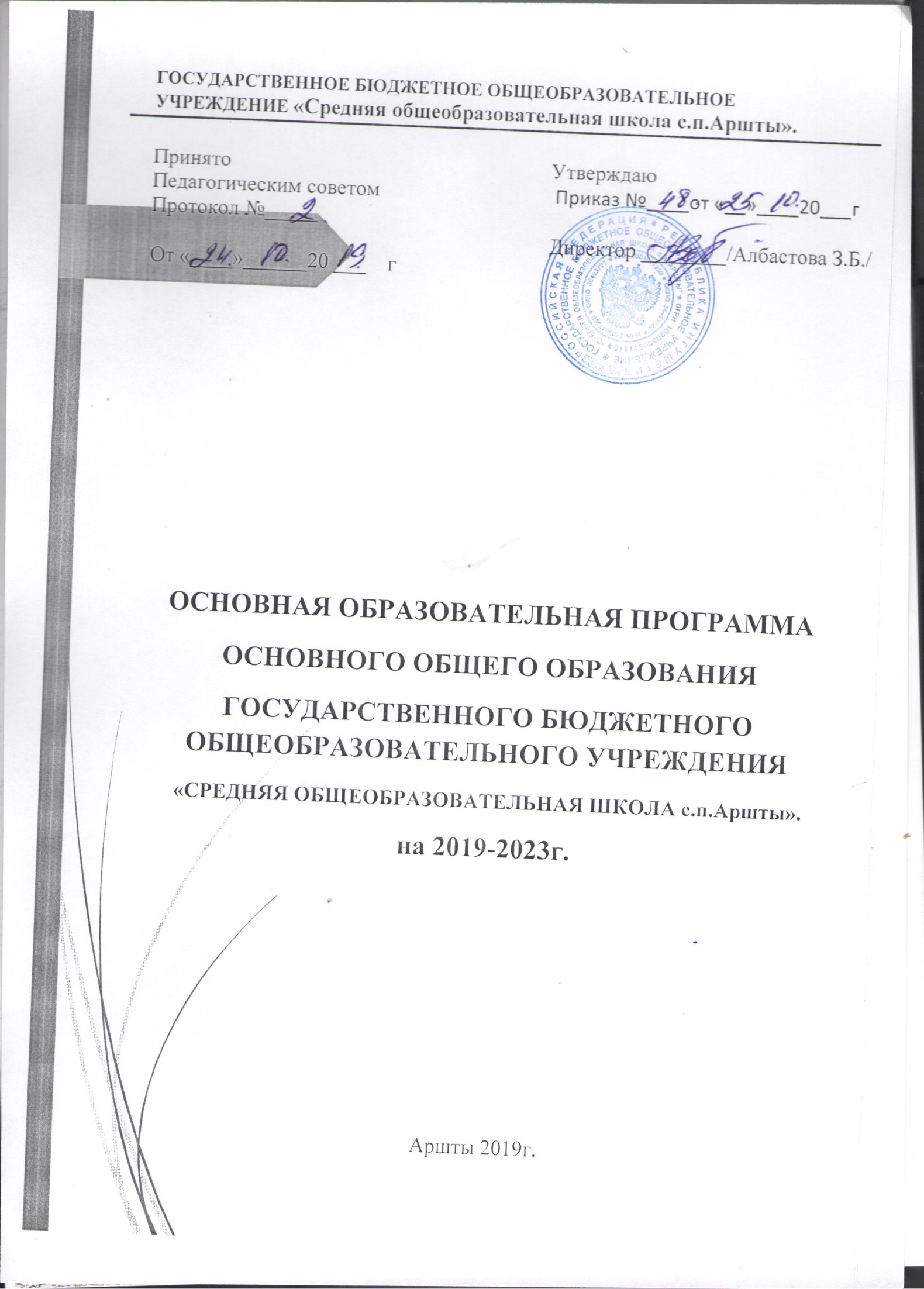 СОДЕРЖАНИЕ:Общие положенияОсновная образовательная программа основного общего образования ГБОУ «CОШ с.п.Аршты» разработана в соответствии с требованиями федерального государственного образовательного стандарта основного общего образования к структуре основной образовательной программы, определяет цель, задачи, планируемые результаты, содержание и организацию образовательного процесса на уровни основного общего образования. Основная образовательная программа основного общего образования ГБОУ «CОШ с.п.Аршты» предназначена для поэтапной реализации поставленных в Программе перед творческим педагогическим сообществом задач для достижения определенных в Программе целей. Программа направлена на развитие уникального инновационного и экспериментального пространства школы, сохранение и развитие лучших традиций школьного образования Республики, воспитание интеллектуальной элиты современного общества, воспитание гражданина России.Программа разработана по заказу образовательного сообщества ОО: Управляющего Совета ОО, Совета родителей, педагогического коллектива, профсоюзной организации, администрации ОО.Целевой раздел определяет общее назначение, цели, задачи и планируемые результаты реализации основной образовательной программы основного общего образования, конкретизированные в соответствии с требованиями ФГОС и учитывающие региональные, национальные и этнокультурные особенности народов Российской Федерации, а также способы определения достижения этих целей и результатов.Содержательный раздел определяет общее содержание основного общего образования и включает образовательные программы, ориентированные на достижение личностных, предметных и метапредметных результатов, в том числе:— программу развития универсальных учебных действий на уровни основного общего образования, включающую формирование компетенций обучающихся в области использования информационно-коммуникационных технологий, учебно-исследовательской и проектной деятельности; — программы отдельных учебных предметов, курсов;— программу воспитания и социализации, обучающихся на уровни основного общего образования, включающую такие направления, как духовно-нравственное развитие и воспитание обучающихся, их социализация и профессиональная ориентация, формирование культуры здорового и безопасного образа жизни, экологической культуры;— программу коррекционной работы.Организационный раздел устанавливает общие рамки организации образовательного процесса, а также механизм реализации компонентов основной образовательной программы.Организационный раздел включает:— учебный план основного общего образования как один из основных механизмов реализации основной образовательной программы;— систему условий реализации основной образовательной программы в соответствии с требованиями ФГОС.Образовательная организация, реализующее основную образовательную программу основного общего образования, обязано обеспечить ознакомление обучающихся и их родителей (законных представителей) как участников образовательного процесса:— с их правами и обязанностями в части формирования и реализации основной образовательной программы основного общего образования, установленными законодательством Российской Федерации и Уставом образовательной организации;— с Уставом и другими документами, регламентирующими осуществление образовательного процесса в этой организации.Права и обязанности родителей (законных представителей) обучающихся в части, касающейся участия в формировании и обеспечении освоения всеми детьми основной образовательной программы основного общего образования, должны конкретизироваться и закрепляться в заключённом между ними и образовательной организацией договоре, отражающем ответственность субъектов образования за конечные результаты освоения основной образовательной программы.Основная образовательная программа содержит следующие основные компоненты:Пояснительная записка;Планируемые результаты освоения обучающимися основной образовательной программы основного общего образования;Система оценки достижения планируемых результатов освоения основной образовательной программы основного общего образования;Программа развития универсальных учебных действий на уровни основного общего образования;Программы отдельных учебных предметов, курсов;Программа воспитания и социализации обучающихся;Программа коррекционной работы;Учебный план;Система условий реализации основной образовательной программы.Нормативно-правовая база составления основной образовательной программы ГБОУ «СОШ с.п.Аршты»•	Закон Российской Федерации «Об образовании»•	Приказ от 17 декабря 2010 г. № 1897 « Об утверждении федерального государственного образовательного стандарта  основного общего образования».•	«Федеральный государственный образовательный стандарт основного общего образования».•	«Фундаментальное ядро содержания общего образования», М., Просвещение, 2011•	Концепция духовно-нравственного развития и воспитания личности гражданина России», М., Просвещение, 2009•	«Методические материалы и разъяснения по отдельным вопросам введения и реализации федеральных государственных образовательных стандартов начального и основного общего образования» (проект). •	Санитарно-гигиенические требования к условиям и организации обучения в образовательном учреждении. СанПин 2.4.2.2821-10Общая характеристика образовательной организации Организационно-правовая форма и наименование ОУ: Государственное бюджетное  образовательное учреждение «Средняя общеобразовательная школа с.п.Аршты»Тип ОУ: общеобразовательная организацияВид ОУ: средняя общеобразовательная школаАдрес: адрес данной школы: 386247 РеспубликаИнгушетия, Сунженский муниципальный район,с.п.Аршты , ул. Шарипова 98, Лицензия данной школы: Серия  Регистрационный номер 517 от 23.118.03.2015  г.Свидетельство о государственной аккредитации №223 от 28.04.2015 г.Номенклатура оказываемых образовательных услуг: в соответствии с установленным государственным статусом образовательной организации реализует образовательные программы основанного начального общего, основного общего, среднего общего образования. Средняя общеобразовательная школа образовалась в 1993 году и расположена на Юго-востоке района. Название села занимает достойное место в развитии  название района и охватывает образованием. ГБОУ «СОШ с.п.Аршты» функционирует на основе действующего Устава, Лицензии на право осуществления образовательной деятельности, реализующим образовательные программы начального обучения, основного общего и среднего образования. Основная цель деятельности школы прописана в Уставе школы и Программе развития школы на 2018 – 2022 годы. Школа осуществляет обучение и воспитание обучающихся в интересах личности общества, государства, обеспечивает охрану здоровья и создания благоприятных условий для разностороннего развития личности, в том числе удовлетворения потребности обучающихся в самообразовании.Управление школой осуществляется на основе демократии, гласности, самоуправления. Непосредственное управление педагогическим процессом реализует Управляющий Совет образовательной организации педагогический совет школы через директора школы и его заместителей по учебной и воспитательной работе.Школа включает в себя три уровня:Первая уровень обучения - начальная школа: продолжительность обучения 4 года, возраст обучающихся на 1 сентября - 6,5 лет. Обучение осуществляется по программам для детей младшего школьного возраста. Кроме этого, обучающиеся имеют возможность изучать иностранный язык и информатику со второго класса. Программа также имеет преемственность между дошкольным образованием, начальной и средней школой.Вторая уровень обучения - основная школа: продолжительность обучения 5 лет. Основная ее цель - обеспечение высокого уровня социализации школьников. На второй ступени работа осуществляется по следующим технологиям: разноуровневое обучение, проектные методы, здровьесберегающая технология, личностно – ориентированное обучение, ИКТ, тестовые технологии, проблемно – исследовательское обучение. Данные технологии позволяют существенно повысить положительную учебную мотивацию у детей. Осуществляется организация предпрофильного обучения, которая позволяет выбрать направления дальнейшего обучения в профильной старшей школе или в системе профессионального образования.Третий уровень обучения- средняя школа: продолжительность обучения 2 года. Основная ее цель - обеспечение высокого уровня социализации школьников.В 2015-2016 учебном году педагогический коллектив школы продолжил работу над проблемой «Модернизация учебно-методического процесса на основе реконструктуризации учебного плана и методической службы с целью формирования всесторонне развитой личности, готовой к самоопределению и самореализации», основными задачами которой являются: создание комфортных условий успешного обучения каждого ученика и учителя; внедрение принципов личностно-ориетированного подхода в обучении; организация воспитательной работы в соответствии с личностно-ориентированным обучением.Этому способствовала работа в различных формах повышения квалификации педагогов, развитие практических умений и навыков обучающихся на уроках, участие детей и взрослых в различных конкурсах, семинарах, олимпиадах, проведение открытых уроков, организация обмена опытом, аттестация педагогических кадров и выпускников школы.Осуществлялась целенаправленная работа по реализации поставленных задач в соответствии с планом работы и социокультурными условиями.Режим работы школыПродолжительность учебного года В 1 классе -33 неделиВо 2- 4 классы -34 неделиВ 5-9 классах 35 недельНачало учебного года - 01 сентября 2019 года;Окончание учебного года :- для 1,9,11-х классов -25 мая 2019 года-для 2-8,10-х классов -30 мая 2019 года2. Количество классов – комплектов:Дошкольная группа 5,5-6 лет 1 группа1 класс-12 класс-13 класс-14 класс-15 класс-16 класс-17 класс-18класс-19 класс-110 класс-111 класс-1Всего -12 классов - комплектов.3.Регламентирование образовательного процесса на учебный год.Школа работает в одну сменуРежим  учебных занятий ( расписание звонков)Продолжительность учебной недели : в 1 классе -5 дней.В 2-11 классах – 6 дней.1. ЦЕЛЕВОЙ РАЗДЕЛ1.1. ПОЯСНИТЕЛЬНАЯ ЗАПИСКА1.1.1. Цели и задачи реализации основной образовательной программы основного общего образования.Целями реализации основной образовательной программы основного общего образования ГБОУ «СОШ  с.п.Аршты» являются:достижение выпускниками планируемых результатов: знаний, умений, навыков, компетенций и компетентностей, определяемых личностными, семейными, общественными, государственными потребностями и возможностями обучающегося среднего школьного возраста, индивидуальными особенностями его развития и состояния здоровья;становление и развитие личности обучающегося в ее самобытности, уникальности, неповторимости.Достижение поставленных целей при разработке и реализации основной образовательной программы основного общего образования ГБОУ «СОШ с.п.Аршты» предусматривает решение следующих основных задач:обеспечение соответствия основной образовательной программы требованиям Федерального государственного образовательного стандарта основного общего образования (ФГОС ООО);обеспечение преемственности начального общего, основного общего, среднего общего образования;обеспечение доступности получения качественного основного общего образования, достижение планируемых результатов освоения основной образовательной программы основного общего образования всеми обучающимися, в том числе детьми-инвалидами и детьми с ограниченными возможностями здоровья;установление требований к воспитанию и социализации обучающихся как части образовательной программы и соответствующему усилению воспитательного потенциала школы, обеспечению индивидуализированного психолого-педагогического сопровождения каждого обучающегося, формированию образовательного базиса, основанного не только на знаниях, но и на соответствующем культурном уровне развития личности, созданию необходимых условий для её самореализации;обеспечение эффективного сочетания урочных и внеурочных форм организации образовательного процесса, взаимодействия всех его участников;взаимодействие образовательной организации при реализации основной образовательной программы с социальными партнёрами;выявление и развитие способностей обучающихся, в том числе одарённых детей, детей с ограниченными возможностями здоровья и инвалидов, их профессиональных склонностей через систему клубов, секций, студий и кружков, организацию общественно полезной деятельности, в том числе социальной практики, с использованием возможностей образовательных организаций дополнительного образования детей;организация интеллектуальных и творческих соревнований, научно-технического творчества, проектной и образовательно-исследовательской деятельности;участие обучающихся, их родителей (законных представителей), педагогических работников и общественности в проектировании и развитии внутришкольной социальной среды, школьного уклада;включение обучающихся в процессы познания и преобразования внешкольной социальной среды (населённого пункта, района, города) для приобретения опыта реального управления и действия;социальное и учебно-исследовательское проектирование, профессиональная ориентация обучающихся при поддержке педагогов, психологов, социальных педагогов.сохранение и укрепление физического, психологического и социального здоровья обучающихся, обеспечение их безопасности.формирование общей культуры, духовно-нравственное, гражданское, социальное, личностное и интеллектуальное развитие, самосовершенствование обучающихся, обеспечивающие их социальную успешность, развитие творческих способностей, сохранение и укрепление здоровья;обеспечение планируемых результатов по достижению выпускником целевых установок, знаний, умений, навыков, компетенций и компетентностей, определяемых личностными, семейными, общественными, государственными потребностями и возможностями обучающегося среднего школьного возраста, индивидуальными особенностями его развития и состояния здоровья;становление и развитие личности в её индивидуальности, самобытности, уникальности и неповторимости;Задачи и направления реализации основной образовательной программы основного общего образования ГБОУ «СОШ с.п.Аршты»Класс управленческих задач:Стратегические задачи:изучение и внедрение в образовательный процесс государственных образовательных стандартов нового поколения;качественное усвоение стандартов каждым обучающимся;улучшение содержания и технологий образования;повышение эффективности управления;создание и обновление банка программно-методических материалов;совершенствование контроля и управления качеством образования;выравнивание стартовых возможностей детей из разных социальных групп и слоев населения;отработка адаптационных периодов для обучения при переходе из начальной школы в среднюю;отработка модели профильного обучения на старшей уровни, в т.ч. за счет интеграции общего и дополнительного образования;информатизация образовательного процесса;повышение роли дополнительного образования;создание особых условий для выявления, обучения, воспитания и развития способных и одаренных детей на основе личностно-ориентированного и деятельностного подхода.Педагогические задачи:работа педагогического коллектива по проблеме формирования ключевых образовательных компетенций и универсальных учебных действий обучающихся;разработка методического материала для педагогов школы по внедрению системы портфолио обучающихся и преподавателей;апробация Программы по преодолению учебной неуспешности в отдельных (непрофильных) областях знаний;работа учебно-методических факультетов по разработке концепции межпредметной интеграции в условиях профильности на 3 уровни образования;совершенствование системы интеграции образовательной и воспитывающей деятельности;модернизация системы дополнительного образования в контексте профильности.1.1.2. ПРИНЦИПЫ И ПОДХОДЫ К ФОРМИРОВАНИЮ ООП ОСНОВНОГО ОБЩЕГО ОБРАЗОВАНИЯ ГБОУ «СОШ с.п.Аршты»Методологической основой ФГОС является системно-деятельностный подход, который предполагает:воспитание и развитие качеств личности, отвечающих требованиям информационного общества, инновационной экономики, задачам построения российского гражданского общества на основе принципов толерантности, диалога культур и уважения его многонационального, поликультурного и поликонфессионального состава;формирование соответствующей целям общего образования социальной среды развития обучающихся в системе образования, переход к стратегии социального проектирования и конструирования на основе разработки содержания и технологий образования, определяющих пути и способы достижения желаемого уровня (результата) личностного и познавательного развития обучающихся;ориентацию на достижение цели и основного результата образования — развитие на основе освоения универсальных образовательных действий, познания и освоения мира личности обучающегося, его активной учебно-познавательной деятельности, формирование его готовности к саморазвитию и непрерывному образованию;признание решающей роли содержания образования, способов организации образовательной деятельности и образовательного сотрудничества в достижении целей личностного и социального развития обучающихся;учёт индивидуальных возрастных, психологических и физиологических особенностей обучающихся, роли, значения видов деятельности и форм общения при построении образовательного процесса и определении образовательно-воспитательных целей и путей их достижения;разнообразие индивидуальных образовательных траекторий и индивидуального развития каждого обучающегося, в том числе одарённых детей, детей-инвалидов и детей с ограниченными возможностями здоровья.Профильное обучение в ГКОУ направлено на реализацию личностно – развивающего обучения, при этом существенно расширяются возможности выстраивания обучающимся оптимальной образовательной траектории. Основная образовательная программа формируется с учетом психолого-педагогических особенностей развития детей 11-15 лет, связанных:с переходом от образовательных действий, характерных для начальной школы и осуществляемых только совместно с классом как образовательной общностью и под руководством преподавателя, от способности только осуществлять принятие заданной педагогом и осмысленной цели к овладению этой образовательной деятельностью на уровни основной школы в единстве мотивационно-смыслового и операционно-технического компонентов, становление которой осуществляется в форме учебного исследования, к новой внутренней позиции обучающегося – направленности на самостоятельный познавательный поиск, постановку учебных целей, освоение и самостоятельное осуществление контрольных и оценочных действий, инициативу в организации образовательного сотрудничества; с осуществлением на каждом возрастном уровне (11-13 и 13-15 лет) благодаря развитию рефлексию общих способов действий и возможностей их переноса в различные учебно-предметные области, качественного преобразования учебных действий моделирования, контроля и оценки, и перехода от самостоятельной постановки обучающимися новых учебных задач к развитию способностей проектирования собственной учебной деятельности и построению жизненных планов во временной перспективе;с формированием у обучающихся научного типа мышления, ориентируемого на общекультурные образцы, нормы, эталоны и закономерности взаимодействия с окружающим миром; с овладением коммуникативными средствами и способами организации кооперации и сотрудничества; развитием образовательного сотрудничества, реализуемого в отношениях, обучающихся с преподавателем и сверстниками;с изменением формы организации образовательной деятельности и образовательного сотрудничества от классно-урочной к лабораторно-семинарской, лекционно-лабораторной, исследовательской.Переход обучающегося в основную школу совпадает с предкритической фазой развития ребенка – переходом к кризису младшего подросткового возраста (11-13 лет, 5-7 классы), характеризирующему началом  перехода от детства к взрослости,  при котором центральным и специфическим новообразованием в личности подростка является возникновение и развитие у него самосознания – представления о том, что он уже не ребенок, то есть чувства взрослости а также внутренней переориентацией подростка с правил и ограничений, связанных с моралью послушания, на нормы поведения взрослых.Второй этап подросткового развития (14-15 лет, 8-9 классы) характеризуются:бурным, скачкообразным характером развития, то есть происходящими за сравнительно короткий срок многочисленными качественными изменениями прежних особенностей, интересов и отношений ребенка, появлением у подростка значительных субъективных трудностей и переживаний;стремлением подростка к общению и совместной деятельности со сверстниками;особой чувствительностью к морально–этическому «кодексу товарищества», в котором заданы важнейшие нормы социального поведения взрослого мира; процессом перехода от детства к взрослости, отражающимся в его характеристике как «переходного», «трудного» или «критического»;обострённый, в связи с возникновением чувства взрослости, восприимчивостью к усвоению норм, ценностей и способов поведения, которые существуют в мире взрослых и в их отношениях, порождающей интенсивное формирование на данном возрастном этапе нравственных понятий и убеждений, выработку принципов, моральное развитие личности;сложными поведенческими проявлениями, вызванными противоречием между потребностью в признании их взрослыми со стороны окружающих и собственной неуверенностью в этом (нормативный кризис с его кульминационной точкой подросткового кризиса независимости, проявляющегося в разных формах непослушания, сопротивления и протеста);изменением социальной ситуации развития – ростом информационных перегрузок и изменением характера и способа общения и социальных взаимодействия – объемы и способы получения информации (СМИ, телевидение, Интернет).Учет особенностей подросткового возраста, успешность и своевременность формирования новообразований познавательной сферы, качеств и свойств личности связывается с активной позицией преподавателя, а также с адекватностью построения образовательного процесса и выбора условий и методик обучения. Объективно необходимое для подготовки к будущей жизни подростка развитие его социальной взрослости требует и от родителей (законных представителей) решения соответствующей задачи воспитания подростка в семье, смены прежнего типа отношений на новый.Углубленное изучение отдельных предметов реализуется на базе 10 – 11 классов. На старшем уровне формируются навыкинаучно-исследовательской,проектной деятельности, расширения информационного пространства.           Углубленное  обучение в ГБОУ «СОШ с.п.Аршты» направлено на реализацию следующих задач:Создать условия формирования целостной личности, владеющей основами научного мировоззрения и творческого мышления.Формировать навыки мыслительной, аналитико-прогностической деятельности обучающегося, на базе научной лаборатории, ВУЗов, библиотек, музеев и т.д.Способствовать самореализации и саморазвития личности обучающихся на основе непрерывного образования.Обеспечить условия для овладения общими и специальными знаниями в области выбранного профиля путем межпредметной интеграции.Образовательной стратегией школы является утверждение перехода «От целостности к ценностности», то есть от целостной системы организации образовательного и воспитательного процессов к ценностному восприятию обучающимися окружающего мира. Путь к решению этой цели – последовательная реализация образовательных задач, которые ставит перед собой школа. Образовательная деятельность образовательной организации строится исходя из сочетания трех методологических концептов:Антропологического подхода к образованию;Компетентностного подхода к образованиюЦенностного подхода к образованию.Таким образом, целевой ориентир образовательной деятельности - антропологическая установка как особый тип научного и практического мышления.В свою очередь антропологический подход реализуется через компетентностной и ценностный. Компетентностный подход — это совокупность общих принципов определения целей образования, отбора содержания образования, организации образовательного процесса. К числу таких принципов относятся следующие положения:Смысл образования заключается в развитии у обучаемых способности самостоятельно решать проблемы в различных сферах и видах деятельности на основе использования социального опыта, элементом которого является и собственный опыт у обучающихся.Содержание образования представляет собой дидактически адаптированный социальный опыт решения познавательных, мировоззренческих, нравственных, политических и иных проблем.Смысл организации образовательного процесса заключается в создании условий для формирования у обучаемых опыта самостоятельного решения познавательных, коммуникативных, организационных, нравственных и иных проблем, составляющих содержание образования.Ценностный подход. Учитывая современную политическую, экономическую и культурную ситуацию в нашей стране, современное образование ставит перед нами проблему необходимости работы с процессами самоидентификации обучающихся и развития их ценностных позиций. В данном контексте особое место занимает работа творческого коллектива школы с процессами самоидентификации.1.2. ПЛАНИРУЕМЫЕ РЕЗУЛЬТАТЫ ОСВОЕНИЯ ОБУЧАЮЩИМИСЯ ОСНОВНОЙ ОБРАЗОВАТЕЛЬНОЙ ПРОГРАММЫ ОСНОВНОГО ОБЩЕГО ОБРАЗОВАНИЯ1.2.1. Общие положенияПланируемые результаты освоения основной образовательной программы основного общего образования (ООП ООО) представляют собой систему ведущих целевых установок и ожидаемых результатов освоения всех компонентов, составляющих содержательную основу образовательной программы. Они обеспечивают связь между требованиями ФГОС ООО, образовательным процессом и системой оценки результатов освоения ООП ООО, выступая содержательной и критериальной основой для разработки программ учебных предметов, курсов, учебно-методической литературы, программ воспитания и социализации, с одной стороны, и системы оценки результатов – с другой.В соответствии с требованиями ФГОС ООО система планируемых результатов – личностных, метапредметных и предметных – устанавливает и описывает классы учебно-познавательных и учебно-практических задач, которые осваивают обучающиеся в ходе обучения, особо выделяя среди них те, которые выносятся на итоговую оценку, в том числе государственную итоговую аттестацию выпускников. Успешное выполнение этих задач требует от обучающихся овладения системой учебных действий (универсальных и специфических для каждого учебного предмета: регулятивных, коммуникативных, познавательных) с образовательным материалом и, прежде всего, с опорным учебным материалом, служащим основой для последующего обучения. В соответствии с реализуемой ФГОС ООО деятельностной  парадигмой образования система планируемых результатов строится на основе уровневого подхода: выделения ожидаемого уровня актуального развития большинства обучающихся и ближайшей перспективы их развития. Такой подход позволяет определять динамическую картину развития обучающихся, поощрять продвижение обучающихся, выстраивать индивидуальные траектории обучения с учетом зоны ближайшего развития ребенка.1.2.2. Структура планируемых результатов Планируемые результаты опираются на ведущие целевые установки, отражающие основной, сущностный вклад каждой изучаемой программы в развитие личности обучающихся, их способностей. В структуре планируемых результатов выделяется следующие группы: 1. Личностные результаты освоения основной образовательной программы представлены в соответствии с группой личностных результатов и раскрывают и детализируют основные направленности этих результатов. Оценка достижения этой группы планируемых результатов ведется в ходе процедур, допускающих предоставление и использование исключительно неперсонифицированной информации.2. Метапредметные результаты освоения основной образовательной программы представлены в соответствии с подгруппами универсальных образовательных действий, раскрывают и детализируют основные направленности метапредметных результатов.3. Предметные результаты освоения основной образовательной программы представлены в соответствии с группами результатов учебных предметов, раскрывают и детализируют их. Предметные результаты приводятся в блоках «Выпускник научится» и «Выпускник получит возможность научиться», относящихся к каждому учебному предмету: «Русский язык», «Литература», «Иностранный язык», «Иностранный язык (второй)», «История России. Всеобщая история», «Обществознание», «География», «Математика», «Информатика», «Физика», «Биология», «Химия», «Изобразительное искусство», «Музыка», «Технология», «Физическая культура» и «Основы безопасности жизнедеятельности».Планируемые предметные результаты освоения чеченского языка и чеченской литературы разрабатываются в соответствии с содержанием и особенностями изучения этих курсов учебно-методическим объединением (УМО) Республики Ингушетия. Планируемые результаты, отнесенные к блоку «Выпускник научится», ориентируют пользователя в том, что достижение какого уровня освоения учебных действий с изучаемым опорным образовательным материалом ожидается от выпускника. Критериями отбора результатов служат их значимость для решения основных задач образования на данном уровне и необходимость для последующего обучения, а также потенциальная возможность их достижения большинством обучающихся. Иными словами, в этот блок включается круг образовательных задач, построенных на опорном образовательном материале, овладение которыми принципиально необходимо для успешного обучения и социализации и которые могут быть освоены всеми обучающихся. Достижение планируемых результатов, отнесенных к блоку «Выпускник научится», выносится на итоговое оценивание, которое может осуществляться как в ходе обучения (с помощью накопленной оценки или портфеля индивидуальных достижений), так и в конце обучения, в том числе в форме государственной итоговой аттестации. Оценка достижения планируемых результатов этого блока на уровне ведется с помощью заданий базового уровня, а на уровне действий, составляющих зону ближайшего развития большинства обучающихся, – с помощью заданий повышенного уровня. Успешное выполнение обучающимися заданий базового уровня служит единственным основанием для положительного решения вопроса о возможности перехода на следующий уровень обучения. В блоке «Выпускник получит возможность научиться» приводятся планируемые результаты, характеризующие систему образовательных действий в отношении знаний, умений, навыков, расширяющих и углубляющих понимание опорного образовательного материала или выступающих как пропедевтика для дальнейшего изучения данного предмета. Уровень достижений, соответствующий планируемым результатам этого блока, могут продемонстрировать отдельные мотивированные и способные обучающиеся.В повседневной практике преподавания цели данного блока не отрабатываются со всеми без исключения обучающимися как в силу повышенной сложности образовательных действий, так и в силу повышенной сложности образовательного материала и/или его пропедевтического характера на данном уровне обучения. Оценка достижения планируемых результатов ведется преимущественно в ходе процедур, допускающих предоставление и использование исключительно неперсонифицированной информации. Соответствующая группа результатов в тексте выделена курсивом. Подобная структура представления планируемых результатов подчеркивает тот факт, что при организации образовательного процесса, направленного на реализацию и достижение планируемых результатов, от педагога требуется использование таких педагогических технологий, которые основаны на дифференциации требований к подготовке обучающихся. Федеральный государственный образовательный стандарт устанавливает требования к личностным, метапредметным и предметным результатам обучающихся, освоивших основную образовательную программу основного общего образования.Во всех предметных, метапредметных и междисциплинарных программах целевые установки по достижению планируемых результатов освоения основной образовательной программы являются отражением общей цели Программы школы с уточнением и конкретизацией. В результате реализации основной образовательной программы основного общего планируется достичь следующих результатов:личностных, включающих готовность и способность обучающихся к саморазвитию и личностному самоопределению, сформированность их мотивации к обучению и целенаправленной познавательной деятельности, системы значимых социальных и межличностных отношений, ценностно-смысловых установок, отражающих личностные и гражданские позиции в деятельности, социальные компетенции, правосознание, способность ставить цели и строить жизненные планы, способность к осознанию российской идентичности в поликультурном социуме; метапредметных, включающих освоенные обучающимися межпредметные понятия и универсальные образовательные действия (регулятивные, познавательные, коммуникативные), способность их использования в образовательной, познавательной и социальной практике, самостоятельность планирования и осуществления образовательной деятельности и организации образовательного сотрудничества с педагогами и сверстниками, построение индивидуальной образовательной траектории.предметных, включающим освоенные обучающимися в ходе изучения учебного предмета умения специфические для данной предметной области, виды деятельности по получению нового знания в рамках учебного предмета, его преобразованию и применению в учебных, учебно-проектных и социально-проектных ситуациях, формирование научного типа мышления, научных представлений о ключевых теориях, типах и видах отношений, владение научной терминологией, ключевыми понятиями, методами и приемами. 1.2.3. Личностные результаты освоения основной образовательной программы основного общего образования отражают: 1. Воспитание российской гражданской идентичности (патриотизм, уважение к Отечеству, к прошлому и настоящему многонационального народа России, чувство ответственности и долга перед Родиной, идентификация себя в качестве гражданина России, субъективная значимость использования русского языка и языков народов России, осознание и ощущение личностной сопричастности судьбе российского народа). Осознание этнической принадлежности, знание истории, языка, культуры своего народа, своего края, основ культурного наследия народов России и человечества (идентичность человека с российской многонациональной культурой, сопричастность истории народов и государств, находившихся на территории современной России); интериоризация гуманистических, демократических и традиционных ценностей многонационального российского общества. Осознанное, уважительное и доброжелательное отношение к истории, культуре, религии, традициям, языкам, ценностям народов России и народов мира. 2. Формирование ответственного отношения к обучению, готовности и способности обучающихся к саморазвитию и самообразованию на основе мотивации к обучению и познанию, осознанному выбору и построению дальнейшей индивидуальной траектории образования на базе ориентировки в мире профессий и профессиональных предпочтений, с учётом устойчивых познавательных интересов, а также на основе формирования уважительного отношения к труду, развития опыта участия в социально значимом труде; 3. Формирование развитого морального сознания и компетентности в решении моральных проблем на основе личностного выбора, формирование нравственных чувств и нравственного поведения, осознанного и ответственного отношения к собственным поступкам (способность к нравственному самосовершенствованию; веротерпимость, уважительное отношение к религиозным чувствам, взглядам людей или их отсутствию; знание основных норм морали, нравственных, духовных идеалов, хранимых в культурных традициях народов России, готовность на их основе к сознательному самоограничению в поступках, поведении, расточительном потребительстве; сформированность представлений об основах светской этики, культуры традиционных религий, их роли в развитии культуры и истории России и человечества, в становлении гражданского общества и российской государственности; понимание значения нравственности, веры и религии в жизни человека, семьи и общества). Сформированность ответственного отношения к обучению; уважительного отношения к труду, наличие опыта участия в социально значимом труде. Осознание значения семьи в жизни человека и общества, принятие ценности семейной жизни, уважительное и заботливое отношение к членам своей семьи. 4. Формирование целостного мировоззрения, соответствующего современному уровню развития науки и общественной практики, учитывающего социальное, культурное, языковое, духовное многообразие современного мира; 5. Формирование осознанного, уважительного и доброжелательного отношения к другому человеку, его мнению, мировоззрению, культуре, языку, вере, гражданской позиции, к истории, культуре, религии, традициям, языкам, ценностям народов России и народов мира, готовности и способности вести диалог с другими людьми и достигать в нём взаимопонимания (идентификация себя как полноправного субъекта общения, готовность к конструированию образа партнера по диалогу, готовность к конструированию образа допустимых способов диалога, готовность к конструированию процесса диалога как конвенционирования интересов, процедур, готовность и способность к ведению переговоров);  6. Освоение социальных норм, правил поведения, ролей и форм социальной жизни в группах и сообществах. Участие в школьном самоуправлении и общественной жизни в пределах возрастных компетенций с учетом региональных, этнокультурных, социальных и экономических особенностей (формирование готовности к участию в процессе упорядочения социальных связей и отношений, в которые включены и которые формируют сами обучающиеся; включенность в непосредственное гражданское участие, готовность участвовать в жизнедеятельности подросткового общественного объединения, продуктивно взаимодействующего с социальной средой и социальными институтами; идентификация себя в качестве субъекта социальных преобразований, освоение компетентностей в сфере организаторской деятельности; интериоризация ценностей созидательного отношения к окружающей действительности, ценностей социального творчества, ценности продуктивной организации совместной деятельности, самореализации в группе и организации, ценности «другого» как равноправного партнера, формирование компетенций анализа, проектирования, организации деятельности, рефлексии изменений, способов взаимовыгодного сотрудничества, способов реализации собственного лидерского потенциала). 7. Формирование ценности здорового и безопасного образа жизни; интериоризация правил индивидуального и коллективного безопасного поведения в чрезвычайных ситуациях, угрожающих жизни и здоровью людей, правил поведения на транспорте и на дорогах.8. Развитие эстетического сознания через освоение художественного наследия народов России и мира, творческой деятельности эстетического характера (способность понимать художественные произведения, отражающие разные этнокультурные традиции; сформированность основ художественной культуры обучающихся как части их общей духовной культуры, как особого способа познания жизни и средства организации общения; эстетическое, эмоционально-ценностное видение окружающего мира; способность к эмоционально-ценностному освоению мира, самовыражению и ориентации в художественном и нравственном пространстве культуры; уважение к истории культуры своего Отечества, выраженной, в том числе в понимании красоты человека; потребность в общении с художественными произведениями, сформированность активного отношения к традициям художественной культуры как смысловой, эстетической и личностно-значимой ценности). 9. Формирование основ экологической культуры, соответствующей современному уровню экологического мышления, наличие опыта экологически ориентированной рефлексивно-оценочной и практической деятельности в жизненных ситуациях (готовность к исследованию природы, к занятиям сельскохозяйственным трудом, к художественно-эстетическому отражению природы, к занятиям туризмом, в том числе экотуризмом, к осуществлению природоохранной деятельности).1.2.4 Метапредметные результаты освоения основной образовательной программы основного общего образования: Метапредметные результаты включают освоенные обучающимися межпредметные понятия и универсальные образовательные действия (регулятивные, познавательные, коммуникативные).Межпредметные понятия Условием формирования межпредметных понятий, таких, как система, факт, закономерность, феномен, анализ, синтез является овладение обучающимися основами читательской компетенции, приобретение навыков работы с информацией, участие в проектной деятельности. В основной школе на всех предметах будет продолжена работа по формированию и развитию основ читательской компетенции. Обучающиеся овладеют чтением, как средством осуществления своих дальнейших планов: продолжения образования и самообразования, осознанного планирования своего актуального и перспективного круга чтения, в том числе досугового, подготовки к трудовой и социальной деятельности. У выпускников будет сформирована потребность в систематическом чтении как средстве познания мира и себя в этом мире, гармонизации отношений человека и общества, создании образа «потребного будущего». При изучении учебных предметов обучающиеся усовершенствуют приобретенные на первом уровне навыки работы с информацией и пополнят их. Они смогут работать с текстами, преобразовывать и интерпретировать содержащуюся в них информацию, в том числе: систематизировать, сопоставлять, анализировать, обобщать и интерпретировать информацию, содержащуюся в готовых информационных объектах; выделять главную и избыточную информацию, выполнять смысловое свертывание выделенных фактов, мыслей; представлять информацию в сжатой словесной форме (в виде плана или тезисов) и в наглядно-символической форме (в виде таблиц, графических схем и диаграмм, карт понятий — концептуальных диаграмм, опорных конспектов); заполнять и дополнять таблицы, схемы, диаграммы, тексты. 	В ходе изучения всех учебных предметов обучающиеся приобретут опыт проектной деятельности как особой формы образовательной работы, способствующей воспитанию самостоятельности, инициативности, ответственности, повышению мотивации и эффективности образовательной деятельности; в ходе реализации исходного замысла на практическом уровне овладеют умением выбирать адекватные стоящей задаче средства, принимать решения, в том числе и в ситуациях неопределенности. Они получат возможность развить способность к разработке нескольких вариантов решений, к поиску нестандартных решений, поиску и осуществлению наиболее приемлемого решения. Перечень ключевых межпредметных понятий определяется в ходе разработки основной образовательной программы основного общего образования образовательной организации в зависимости от материально-технического оснащения, кадрового потенциала, используемых методов работы и образовательных технологий.В соответствии ФГОС ООО выделяются три группы универсальных учебных действий: регулятивные, познавательные, коммуникативные. Регулятивные УУД 1. Умение самостоятельно определять цели обучения, ставить и формулировать новые задачи в обучении и познавательной деятельности, развивать мотивы и интересы своей познавательной деятельности. Обучающийся сможет: анализировать существующие и планировать будущие образовательные результаты; идентифицировать собственные проблемы и определять главную проблему; выдвигать версии решения проблемы, формулировать гипотезы, предвосхищать конечный результат; ставить цель деятельности на основе определенной проблемы и существующих возможностей; формулировать учебные задачи как шаги достижения поставленной цели деятельности; обосновывать целевые ориентиры и приоритеты ссылками на ценности, указывая и обосновывая логическую последовательность шагов. 2. Умение самостоятельно планировать пути достижения целей, в том числе альтернативные, осознанно выбирать наиболее эффективные способы решения учебных и познавательных задач. Обучающийся сможет: определять необходимые действие(я) в соответствии с учебной и познавательной задачей и составлять алгоритм их выполнения; обосновывать и осуществлять выбор наиболее эффективных способов решения учебных и познавательных задач; определять/находить, в том числе из предложенных вариантов, условия для выполнения учебной и познавательной задачи; выстраивать жизненные планы на краткосрочное будущее (заявлять целевые ориентиры, ставить адекватные им задачи и предлагать действия, указывая и обосновывая логическую последовательность шагов); выбирать из предложенных вариантов и самостоятельно искать средства/ресурсы для решения задачи/достижения цели; составлять план решения проблемы (выполнения проекта, проведения исследования); определять потенциальные затруднения при решении учебной и познавательной задачи и находить средства для их устранения; описывать свой опыт, оформляя его для передачи другим людям в виде технологии решения практических задач определенного класса; планировать и корректировать свою индивидуальную образовательную траекторию. 3. Умение соотносить свои действия с планируемыми результатами, осуществлять контроль своей деятельности в процессе достижения результата, определять способы действий в рамках предложенных условий и требований, корректировать свои действия в соответствии с изменяющейся ситуацией. Обучающийся сможет: определять совместно с педагогом и сверстниками критерии планируемых результатов и критерии оценки своей учебной деятельности; систематизировать (в том числе выбирать приоритетные) критерии планируемых результатов и оценки своей деятельности; отбирать инструменты для оценивания своей деятельности, осуществлять самоконтроль своей деятельности в рамках предложенных условий и требований; оценивать свою деятельность, аргументируя причины достижения или отсутствия планируемого результата; находить достаточные средства для выполнения учебных действий в изменяющейся ситуации и/или при отсутствии планируемого результата; работая по своему плану, вносить коррективы в текущую деятельность на основе анализа изменений ситуации для получения запланированных характеристик продукта/результата; устанавливать связь между полученными характеристиками продукта и характеристиками процесса деятельности и по завершении деятельности предлагать изменение характеристик процесса для получения улучшенных характеристик продукта; сверять свои действия с целью и, при необходимости, исправлять ошибки самостоятельно. 4. Умение оценивать правильность выполнения учебной задачи, собственные возможности ее решения. Обучающийся сможет: определять критерии правильности (корректности) выполнения учебной задачи; анализировать и обосновывать применение соответствующего инструментария для выполнения учебной задачи; свободно пользоваться выработанными критериями оценки и самооценки, исходя из цели и имеющихся средств, различая результат и способы действий; оценивать продукт своей деятельности по заданным и/или самостоятельно определенным критериям в соответствии с целью деятельности; обосновывать достижимость цели выбранным способом на основе оценки своих внутренних ресурсов и доступных внешних ресурсов; фиксировать и анализировать динамику собственных образовательных результатов. 5. Владение основами самоконтроля, самооценки, принятия решений и осуществления осознанного выбора в учебной и познавательной. Обучающийся сможет: наблюдать и анализировать собственную учебную и познавательную деятельность и деятельность других обучающихся в процессе взаимопроверки; соотносить реальные и планируемые результаты индивидуальной образовательной деятельности и делать выводы; принимать решение в учебной ситуации и нести за него ответственность; самостоятельно определять причины своего успеха или неуспеха и находить способы выхода из ситуации неуспеха; ретроспективно определять, какие действия по решению учебной задачи или параметры этих действий привели к получению имеющегося продукта учебной деятельности; демонстрировать приемы регуляции психофизиологических/ эмоциональных состояний для достижения эффекта успокоения (устранения эмоциональной напряженности), эффекта восстановления (ослабления проявлений утомления), эффекта активизации (повышения психофизиологической реактивности). Познавательные УУД 6. Умение определять понятия, создавать обобщения, устанавливать аналогии, классифицировать, самостоятельно выбирать основания и критерии для классификации, устанавливать причинно-следственные связи, строить логическое рассуждение, умозаключение (индуктивное, дедуктивное, по аналогии) и делать выводы. Обучающийся сможет: подбирать слова, соподчиненные ключевому слову, определяющие  его признаки и свойства; выстраивать логическую цепочку, состоящую из ключевого слова и соподчиненных ему слов; выделять общий признак двух или нескольких предметов или явлений и объяснять их сходство; объединять предметы и явления в группы по определенным признакам, сравнивать, классифицировать и обобщать факты и явления; выделять явление из общего ряда других явлений; определять обстоятельства, которые предшествовали возникновению связи между явлениями, из этих обстоятельств выделять определяющие, способные быть причиной данного явления, выявлять причины и следствия явлений; строить рассуждение от общих закономерностей к частным явлениям и от частных явлений к общим закономерностям; строить рассуждение на основе сравнения предметов и явлений, выделяя при этом общие признаки; излагать полученную информацию, интерпретируя ее в контексте решаемой задачи; самостоятельно указывать на информацию, нуждающуюся в проверке, предлагать и применять способ проверки достоверности информации; вербализовать эмоциональное впечатление, оказанное на него источником; объяснять явления, процессы, связи и отношения, выявляемые в ходе познавательной и исследовательской деятельности (приводить объяснение с изменением формы представления; объяснять, детализируя или обобщая; объяснять с заданной точки зрения); выявлять и называть причины события, явления, в том числе возможные /наиболее вероятные причины, возможные последствия заданной причины, самостоятельно осуществляя причинно-следственный анализ; делать вывод на основе критического анализа разных точек зрения, подтверждать вывод собственной аргументацией или самостоятельно полученными данными. 7. Умение создавать, применять и преобразовывать знаки и символы, модели и схемы для решения учебных и познавательных задач.Обучающийся сможет: обозначать символом и знаком предмет и/или явление; определять логические связи между предметами и/или явлениями, обозначать данные логические связи с помощью знаков в схеме; создавать абстрактный или реальный образ предмета и/или явления; строить модель/схему на основе условий задачи и/или способа ее решения; создавать вербальные, вещественные и информационные модели с выделением существенных характеристик объекта для определения способа решения задачи в соответствии с ситуацией; преобразовывать модели с целью выявления общих законов, определяющих данную предметную область; переводить сложную по составу (многоаспектную) информацию из графического или формализованного (символьного) представления в текстовое, и наоборот; строить схему, алгоритм действия, исправлять или восстанавливать неизвестный ранее алгоритм на основе имеющегося знания об объекте, к которому применяется алгоритм; строить доказательство: прямое, косвенное, от противного; анализировать/рефлексировать опыт разработки и реализации учебного проекта, исследования (теоретического, эмпирического) на основе предложенной проблемной ситуации, поставленной цели и/или заданных критериев оценки продукта/результата. 8. Смысловое чтение. Обучающийся сможет: находить в тексте требуемую информацию (в соответствии с целями своей деятельности); ориентироваться в содержании текста, понимать целостный смысл текста, структурировать текст; устанавливать взаимосвязь описанных в тексте событий, явлений, процессов; резюмировать главную идею текста; преобразовывать текст, «переводя» его в другую модальность, интерпретировать текст (художественный и нехудожественный – учебный, научно-популярный, информационный, текст non-fiction); критически оценивать содержание и форму текста. 9. Формирование и развитие экологического мышления, умение применять его в познавательной, коммуникативной, социальной практике и профессиональной ориентации. Обучающийся сможет: определять свое отношение к природной среде; анализировать влияние экологических факторов на среду обитания живых организмов; проводить причинный и вероятностный анализ экологических ситуаций; прогнозировать изменения ситуации при смене действия одного фактора на действие другого фактора; распространять экологические знания и участвовать в практических делах по защите окружающей среды; выражать свое отношение к природе через рисунки, сочинения, модели, проектные работы. 10. Развитие мотивации к овладению культурой активного использования словарей и других поисковых систем. Обучающийся сможет: определять необходимые ключевые поисковые слова и запросы; осуществлять взаимодействие с электронными поисковыми системами, словарями; формировать множественную выборку из поисковых источников для объективизации результатов поиска; соотносить полученные результаты поиска со своей деятельностью. Коммуникативные УУД 11. Умение организовывать учебное сотрудничество и совместную деятельность с педагогом и сверстниками; работать индивидуально и в группе: находить общее решение и разрешать конфликты на основе согласования позиций и учета интересов; формулировать, аргументировать и отстаивать свое мнение. Обучающийся сможет: определять возможные роли в совместной деятельности; играть определенную роль в совместной деятельности; принимать позицию собеседника, понимая позицию другого, различать в его речи: мнение (точку зрения), доказательство (аргументы), факты; гипотезы, аксиомы, теории; определять свои действия и действия партнера, которые способствовали или препятствовали продуктивной коммуникации; строить позитивные отношения в процессе учебной и познавательной деятельности; корректно и аргументированно отстаивать свою точку зрения, в дискуссии уметь выдвигать контраргументы, перефразировать свою мысль (владение механизмом эквивалентных замен); критически относиться к собственному мнению, с достоинством признавать ошибочность своего мнения (если оно таково) и корректировать его; предлагать альтернативное решение в конфликтной ситуации; выделять общую точку зрения в дискуссии; договариваться о правилах и вопросах для обсуждения в соответствии с поставленной перед группой задачей; организовывать учебное взаимодействие в группе (определять общие цели, распределять роли, договариваться друг с другом и т. д.); устранять в рамках диалога разрывы в коммуникации, обусловленные непониманием/неприятием со стороны собеседника задачи, формы или содержания диалога. 12. Умение осознанно использовать речевые средства в соответствии с задачей коммуникации для выражения своих чувств, мыслей и потребностей для планирования и регуляции своей деятельности; владение устной и письменной речью, монологической контекстной речью. Обучающийся сможет: определять задачу коммуникации и в соответствии с ней отбирать речевые средства; отбирать и использовать речевые средства в процессе коммуникации с другими людьми (диалог в паре, в малой группе и т. д.); представлять в устной или письменной форме развернутый план собственной деятельности; соблюдать нормы публичной речи, регламент в монологе и дискуссии в соответствии с коммуникативной задачей; высказывать и обосновывать мнение (суждение) и запрашивать мнение партнера в рамках диалога; принимать решение в ходе диалога и согласовывать его с собеседником; создавать письменные «клишированные» и оригинальные тексты с использованием необходимых речевых средств; использовать вербальные средства (средства логической связи) для выделения смысловых блоков своего выступления; использовать невербальные средства или наглядные материалы, подготовленные/отобранные под руководством преподавателя; делать оценочный вывод о достижении цели коммуникации непосредственно после завершения коммуникативного контакта и обосновывать его. 13. Формирование и развитие компетентности в области использования информационно-коммуникационных технологий (далее – ИКТ). Обучающийся сможет: целенаправленно искать и использовать информационные ресурсы, необходимые для решения учебных и практических задач с помощью средств ИКТ; выбирать, строить и использовать адекватную информационную модель для передачи своих мыслей средствами естественных и формальных языков в соответствии с условиями коммуникации; выделять информационный аспект задачи, оперировать данными, использовать модель решения задачи; использовать компьютерные технологии (включая выбор адекватных задаче инструментальных программно-аппаратных средств и сервисов) для решения информационных и коммуникационных образовательных задач, в том числе: вычисление, написание писем, сочинений, докладов, рефератов, создание презентаций и др.; использовать информацию с учетом этических и правовых норм; создавать информационные ресурсы разного типа и для разных аудиторий, соблюдать информационную гигиену и правила информационной безопасности.  1.2.5. Предметные результаты освоения основной образовательной программы 1.2.5.1. Русский язык Выпускник научится: владеть навыками работы с учебной книгой, словарями и другими информационными источниками, включая СМИ и ресурсы Интернета; владеть навыками различных видов чтения (изучающим, ознакомительным, просмотровым) и информационной переработки прочитанного материала; владеть различными видами аудирования (с полным пониманием, с пониманием основного содержания, с выборочным извлечением информации) и информационной переработки текстов различных функциональных разновидностей языка; адекватно понимать, интерпретировать и комментировать тексты различных функционально-смысловых типов речи (повествование, описание, рассуждение) и функциональных разновидностей языка; участвовать в диалогическом и полилогическом общении, создавать устные монологические высказывания разной коммуникативной направленности в зависимости от целей, сферы и ситуации общения с соблюдением норм современного русского литературного языка и речевого этикета; создавать и редактировать письменные тексты разных стилей и жанров с соблюдением норм современного русского литературного языка и речевого этикета; анализировать текст с точки зрения его темы, цели, основной мысли, основной и дополнительной информации, принадлежности к функционально-смысловому типу речи и функциональной разновидности языка; использовать знание алфавита при поиске информации; различать значимые и незначимые единицы языка; проводить фонетический и орфоэпический анализ слова; классифицировать и группировать звуки речи по заданным признакам, слова по заданным параметрам их звукового состава; членить слова на слоги и правильно их переносить; определять место ударного слога, наблюдать за перемещением ударения при изменении формы слова, употреблять в речи слова и их формы в соответствии с акцентологическими нормами; опознавать морфемы и членить слова на морфемы на основе смыслового, грамматического и словообразовательного анализа;проводить морфемный и словообразовательный анализ слов; проводить лексический анализ слова; опознавать лексические средства выразительности и основные виды тропов (метафора, эпитет, сравнение, гипербола, олицетворение); опознавать самостоятельные части речи и их формы, а также служебные части речи и междометия; проводить морфологический анализ слова; применять знания и умения по морфемике и словообразованию при проведении морфологического анализа слов; опознавать основные единицы синтаксиса (словосочетание, предложение, текст); анализировать различные виды словосочетаний и предложений с точки зрения их структурно-смысловой организации и функциональных особенностей; находить грамматическую основу предложения; распознавать главные и второстепенные члены предложения; опознавать предложения простые и сложные, предложения осложненной структуры; проводить синтаксический анализ словосочетания и предложения; соблюдать основные языковые нормы в устной и письменной речи; опираться на фонетический, морфемный, словообразовательный и морфологический анализ в практике правописания; опираться на грамматико-интонационный анализ при объяснении расстановки знаков препинания в предложении; использовать орфографические словари. Выпускник получит возможность научиться: анализировать речевые высказывания с точки зрения их соответствия ситуации общения и успешности в достижении прогнозируемого результата; понимать основные причины коммуникативных неудач и уметь объяснять их; оценивать собственную и чужую речь с точки зрения точного, уместного и выразительного словоупотребления; опознавать различные выразительные средства языка; писать конспект, отзыв, тезисы, рефераты, статьи, рецензии, доклады, интервью, очерки, доверенности, резюме и другие жанры; осознанно использовать речевые средства в соответствии с задачей коммуникации для выражения своих чувств, мыслей и потребностей; планирования и регуляции своей деятельности; участвовать в разных видах обсуждения, формулировать собственную позицию и аргументировать ее, привлекая сведения из жизненного и читательского опыта; характеризовать словообразовательные цепочки и словообразовательные гнезда; использовать этимологические данные для объяснения правописания и лексического значения слова; самостоятельно определять цели своего обучения, ставить и формулировать для себя новые задачи в учебе и познавательной деятельности, развивать мотивы и интересы своей познавательной деятельности; самостоятельно планировать пути достижения целей, в том числе альтернативные, осознанно выбирать наиболее эффективные способы решения учебных и познавательных задач. 1.2.5.2. ЛитератураВ соответствии с Федеральным государственным образовательным стандартом основного общего образования предметными результатами изучения предмета «Литература» являются: осознание значимости чтения и изучения литературы для своего дальнейшего развития; формирование потребности в систематическом чтении как средстве познания мира и себя в этом мире, как в способе своего эстетического и интеллектуального удовлетворения; восприятие литературы как одной из основных культурных ценностей народа (отражающей его менталитет, историю, мировосприятие) и человечества (содержащей смыслы, важные для человечества в целом); обеспечение культурной самоидентификации, осознание коммуникативно-эстетических возможностей родного языка на основе изучения выдающихся произведений российской культуры, культуры своего народа, мировой культуры; воспитание квалифицированного читателя со сформированным эстетическим вкусом, способного аргументировать свое мнение и оформлять его словесно в устных и письменных высказываниях разных жанров, создавать развернутые высказывания аналитического и интерпретирующего характера, участвовать в обсуждении прочитанного, сознательно планировать свое досуговое чтение; развитие способности понимать литературные художественные произведения, воплощающие разные этнокультурные традиции; овладение процедурами эстетического и смыслового анализа текста на основе понимания принципиальных отличий литературного художественного текста от научного, делового, публицистического и т. п., формирование умений воспринимать, анализировать, критически оценивать и интерпретировать прочитанное, осознавать художественную картину жизни, отраженную в литературном произведении, на уровне не только эмоционального восприятия, но и интеллектуального осмысления. Конкретизируя общие результаты, можно выявить наиболее важные предметные умения, формируемые у обучающихся в результате освоения программы по литературе основной школы.определять тему и основную мысль произведения (5–6 кл.); владеть различными видами пересказа (5–6 кл.), пересказывать сюжет; выявлять особенности композиции, основной конфликт, вычленять фабулу (6–7 кл.); характеризовать героев-персонажей, давать их сравнительные характеристики (5–6 кл.); оценивать систему персонажей (6–7 кл.); находить основные изобразительно-выразительные средства, характерные для творческой манеры писателя, определять их художественные функции (5–7 кл.); выявлять особенности языка и стиля писателя (7–9 кл.); определять родо-жанровую специфику художественного произведения (5–9 кл.); объяснять свое понимание нравственно-философской, социально-исторической и эстетической проблематики произведений (7–9 кл.); выделять в произведениях элементы художественной формы и обнаруживать связи между ними (5–7 кл.), постепенно переходя к анализу текста; анализировать литературные произведения разных жанров (8–9 кл.); выявлять и осмыслять формы авторской оценки героев, событий, характер авторских взаимоотношений с «читателем» как адресатом произведения (в каждом классе – на своем уровне); пользоваться основными теоретико-литературными терминами и понятиями (в каждом классе – умение пользоваться терминами, изученными в этом и предыдущих классах) как инструментом анализа и интерпретации художественного текста; представлять развернутый устный или письменный ответ на поставленные вопросы (в каждом классе – на своем уровне); вести учебные дискуссии (7–9 кл.);  собирать материал и обрабатывать информацию, необходимую для составления плана, тезисного плана, конспекта, доклада, написания аннотации, сочинения, эссе, литературно-творческой работы, создания проекта на заранее объявленную или самостоятельно/под руководством педагога выбранную литературную или публицистическую тему, для организации дискуссии (в каждом классе – на своем уровне);  выражать личное отношение к художественному произведению, аргументировать свою точку зрения (в каждом классе – на своем уровне); выразительно читать с листа и наизусть произведения/фрагменты произведений художественной литературы, передавая личное отношение к произведению (5-9 класс); ориентироваться в информационном образовательном пространстве: работать с энциклопедиями, словарями, справочниками, специальной литературой (5–9 кл.); пользоваться каталогами библиотек, библиографическими указателями, системой поиска в Интернете (5–9 кл.) (в каждом классе – на своем уровне). При планировании предметных результатов освоения программы следует учитывать, что формирование различных умений, навыков, компетенций происходит у разных обучающихся с разной скоростью и в разной уровени и не заканчивается в школе. При оценке предметных результатов обучения литературе следует учитывать несколько основных уровней сформированности читательской культуры. I уровень определяется наивно-реалистическим восприятием литературно-художественного произведения как истории из реальной жизни (сферы так называемой «первичной действительности»). Понимание текста на этом уровне осуществляется на основе буквальной «распаковки» смыслов; к художественному миру произведения читатель подходит с житейских позиций. Такое эмоциональное непосредственное восприятие, создает основу для формирования осмысленного и глубокого чтения, но с точки зрения эстетической еще не является достаточным. Оно характеризуется способностями читателя воспроизводить содержание литературного произведения, отвечая на тестовые вопросы (устно, письменно) типа «Что? Кто? Где? Когда? Какой?», кратко выражать/определять свое эмоциональное отношение к событиям и героям – качества последних только называются/перечисляются; способность к обобщениям проявляется слабо. К основным видам деятельности, позволяющим диагностировать возможности читателей I уровня, относятся акцентно-смысловое чтение; воспроизведение элементов содержания произведения в устной и письменной форме (изложение, действие по действия по заданному алгоритму с инструкцией); формулировка вопросов; составление системы вопросов и ответы на них (устные, письменные). Условно им соответствуют следующие типы диагностических заданий: выразительно прочтите следующий фрагмент; определите, какие события в произведении являются центральными; определите, где и когда происходят описываемые события; опишите, каким вам представляется герой произведения, прокомментируйте слова героя; выделите в тексте наиболее непонятные (загадочные, удивительные и т. п.) для вас места; ответьте на поставленный педагогом/автором учебника вопрос; определите, выделите, найдите, перечислите признаки, черты, повторяющиеся детали и т. п. II уровень сформированности читательской культуры характеризуется тем, что обучающийся понимает обусловленность особенностей художественного произведения авторской волей, однако умение находить способы проявления авторской позиции у него пока отсутствуют У читателей этого уровня формируется стремление размышлять над прочитанным, появляется умение выделять в произведении значимые в смысловом и эстетическом плане отдельные элементы художественного произведения, а также возникает стремление находить и объяснять связи между ними. Читатель этого уровня пытается аргументированно отвечать на вопрос «Как устроен текст?», умеет выделять крупные единицы произведения, пытается определять связи между ними для доказательства верности понимания темы, проблемы и идеи художественного текста. К основным видам деятельности, позволяющим диагностировать возможности читателей, достигших II уровня, можно отнести устное и письменное выполнение аналитических процедур с использованием теоретических понятий (нахождение элементов текста; наблюдение, описание, сопоставление и сравнение выделенных единиц; объяснение функций каждого из элементов; установление связи между ними; создание комментария на основе сплошного и хронологически последовательного анализа – пофразового (при анализе стихотворений и небольших прозаических произведений – рассказов, новелл) или поэпизодного; проведение целостного и межтекстового анализа). Условно им соответствуют следующие типы диагностических заданий: выделите, определите, найдите, перечислите признаки, черты, повторяющиеся детали и т. п.; покажите, какие особенности художественного текста проявляют позицию его автора; покажите, как в художественном мире произведения проявляются черты реального мира (как внешней для человека реальности, так и внутреннего мира человека); проанализируйте фрагменты, эпизоды текста (по предложенному алгоритму и без него); сопоставьте, сравните, найдите сходства и различия (как в одном тексте, так и между разными произведениями); определите жанр произведения, охарактеризуйте его особенности; дайте свое рабочее определение следующему теоретико-литературному понятию. Понимание текста на этом уровне читательской культуры осуществляется поверхностно; обучающийся узнает формулировки теоретических понятий и может пользоваться ими при анализе произведения (например, может находить в тексте тропы, элементы композиции, признаки жанра), но не умеет пока делать «мостик» от этой информации к тематике, проблематике и авторской позиции. III уровень определяется умением воспринимать произведение как художественное целое, концептуально осмыслять его в этой целостности, видеть воплощенный в нем авторский замысел. Читатель, достигший этого уровня, сумеет интерпретировать художественный смысл произведения, то есть отвечать на вопросы: «Почему (с какой целью?) произведение построено так, а не иначе? Какой художественный эффект дало именно такое построение, какой вывод на основе именно такого построения мы можем сделать о тематике, проблематике и авторской позиции в данном конкретном произведении?». К основным видам деятельности, позволяющим диагностировать возможности читателей, достигших III уровня, можно отнести устное или письменное истолкование художественных функций особенностей поэтики произведения, рассматриваемого в его целостности, а также истолкование смысла произведения как художественного целого; создание эссе, научно-исследовательских заметок (статьи), доклада на конференцию, рецензии, сценария и т.п. Условно им соответствуют следующие типы диагностических заданий: выделите, определите, найдите, перечислите признаки, черты, повторяющиеся детали и т. п. определите художественную функцию той или иной детали, приема и т. п.; определите позицию автора и способы ее выражения; проинтерпретируйте выбранный фрагмент произведения; объясните (устно, письменно) смысл названия произведения; озаглавьте предложенный текст (в случае если у литературного произведения нет заглавия); напишите сочинение-интерпретацию; напишите рецензию на произведение, не изучавшееся на уроках литературы. Понимание текста на этом уровне читательской культуры осуществляется на основе «распаковки» смыслов художественного текста как дважды «закодированного» (естественным языком и специфическими художественными средствами). Разумеется, ни один из перечисленных уровней читательской культуры не реализуется в чистом виде, тем не менее, условно можно считать, что читательское развитие школьников, обучающихся в 5–6 классах, соответствует первому уровню; в процессе литературного образования учеников 7–8 классов формируется второй ее уровень; читательская культура учеников 9 класса характеризуется появлением элементов третьего уровня. Это следует иметь в виду при осуществлении в литературном образовании разноуровневого подхода к обучению, а также при проверке качества его результатов. Успешное освоение видов учебной деятельности, соответствующей разным уровням читательской культуры, и способность демонстрировать их во время экзаменационных испытаний служат критериями для определения уровня подготовленности обучающихся основной школы. Определяя уровень подготовленности, следует учесть условный характер соотнесения описанных заданий и разных уровней читательской культуры. Показателем достигнутых школьником результатов является не столько характер заданий, сколько качество их выполнения. Педагог может давать одни и те же задания (определите тематику, проблематику и позицию автора и докажите свое мнение) и, в зависимости от того, какие именно доказательства приводит обучающийся, определяет уровень читательской культуры и выстраивает уроки так, чтобы перевести ученика на более высокий для него уровень (работает в «зоне ближайшего развития»). 1.2.5.3. Иностранный язык (английский язык) Коммуникативные умения. Говорение. Диалогическая речь. Выпускник научится: вести диалог (диалог этикетного характера, диалог–-расспрос, диалог побуждение к действию; комбинированный диалог) в стандартных ситуациях неофициального общения в рамках освоенной тематики, соблюдая нормы речевого этикета, принятые в стране изучаемого языка. Выпускник получит возможность научиться: вести диалог-обмен мнениями; брать и давать интервью; вести диалог-расспрос на основе нелинейного текста (таблицы, диаграммы и т. д.). Говорение. Монологическая речь Выпускник научится: строить связное монологическое высказывание с опорой на зрительную наглядность и/или вербальные опоры (ключевые слова, план, вопросы) в рамках освоенной тематики; описывать события с опорой на зрительную наглядность и/или вербальную опору (ключевые слова, план, вопросы); давать краткую характеристику реальных людей и литературных персонажей; передавать основное содержание прочитанного текста с опорой или без опоры на текст, ключевые слова/ план/ вопросы; описывать картинку/ фото с опорой или без опоры на ключевые слова/ план/ вопросы. Выпускник получит возможность научиться: делать сообщение на заданную тему на основе прочитанного; комментировать факты из прочитанного/ прослушанного текста, выражать и аргументировать свое отношение к прочитанному/ прослушанному; кратко высказываться без предварительной подготовки на заданную тему в соответствии с предложенной ситуацией общения; кратко высказываться с опорой на нелинейный текст (таблицы, диаграммы, расписание и т. п.); кратко излагать результаты выполненной проектной работы. Аудирование Выпускник научится: воспринимать на слух и понимать основное содержание несложных аутентичных текстов, содержащих некоторое количество неизученных языковых явлений; воспринимать на слух и понимать нужную/интересующую/ запрашиваемую информацию в аутентичных текстах, содержащих как изученные языковые явления, так и некоторое количество неизученных языковых явлений. Выпускник получит возможность научиться: выделять основную тему в воспринимаемом на слух тексте; использовать контекстуальную или языковую догадку при восприятии на слух текстов, содержащих незнакомые слова. ЧтениеВыпускник научится: читать и понимать основное содержание несложных аутентичных текстов, содержащие отдельные неизученные языковые явления; читать и находить в несложных аутентичных текстах, содержащих отдельные неизученные языковые явления, нужную/интересующую/ запрашиваемую информацию, представленную в явном и в неявном виде; читать и полностью понимать несложные аутентичные тексты, построенные на изученном языковом материале; выразительно читать вслух небольшие построенные на изученном языковом материале аутентичные тексты, демонстрируя понимание прочитанного. Выпускник получит возможность научиться: устанавливать причинно-следственную взаимосвязь фактов и событий, изложенных в несложном аутентичном тексте; восстанавливать текст из разрозненных абзацев или путем добавления выпущенных фрагментов. Письменная речь Выпускник научится: заполнять анкеты и формуляры, сообщая о себе основные сведения (имя, фамилия, пол, возраст, гражданство, национальность, адрес и т. д.); писать короткие поздравления с днем рождения и другими праздниками, с употреблением формул речевого этикета, принятых в стране изучаемого языка, выражать пожелания (объемом 30–40 слов, включая адрес); писать личное письмо в ответ на письмо-стимул с употреблением формул речевого этикета, принятых в стране изучаемого языка: сообщать краткие сведения о себе и запрашивать аналогичную информацию о друге по переписке; выражать благодарность, извинения, просьбу; давать совет и т. д. (объемом 100–120 слов, включая адрес); писать небольшие письменные высказывания с опорой на образец/ план. Выпускник получит возможность научиться: делать краткие выписки из текста с целью их использования в собственных устных высказываниях; писать электронное письмо (e-mail) зарубежному другу в ответ на электронное письмо-стимул; составлять план/ тезисы устного или письменного сообщения; кратко излагать в письменном виде результаты проектной деятельности; писать небольшое письменное высказывание с опорой на нелинейный текст (таблицы, диаграммы и т. п.). Языковые навыки и средства оперирования имиОрфография и пунктуация. Выпускник научится: правильно писать изученные слова; правильно ставить знаки препинания в конце предложения: точку в конце повествовательного предложения, вопросительный знак в конце вопросительного предложения, восклицательный знак в конце восклицательного предложения; расставлять в личном письме знаки препинания, диктуемые его форматом, в соответствии с нормами, принятыми в стране изучаемого языка. Выпускник получит возможность научиться: сравнивать и анализировать буквосочетания английского языка и их транскрипцию. Фонетическая сторона речи Выпускник научится: различать на слух и адекватно, без фонематических ошибок, ведущих к сбою коммуникации, произносить слова изучаемого иностранного языка; соблюдать правильное ударение в изученных словах; различать коммуникативные типы предложений по их интонации; членить предложение на смысловые группы; адекватно, без ошибок, ведущих к сбою коммуникации, произносить фразы с точки зрения их ритмико-интонационных особенностей (побудительное предложение; общий, специальный, альтернативный и разделительный вопросы), в том числе, соблюдая правило отсутствия фразового ударения на служебных словах. Выпускник получит возможность научиться: выражать модальные значения, чувства и эмоции с помощью интонации; различать британские и американские варианты английского языка в прослушанных высказываниях. Лексическая сторона речи Выпускник научится: узнавать в письменном и звучащем тексте изученные лексические единицы (слова, словосочетания, реплики-клише речевого этикета), в том числе многозначные в пределах тематики основной школы;  употреблять в устной и письменной речи в их основном значении изученные лексические единицы (слова, словосочетания, реплики-клише речевого этикета), в том числе многозначные, в пределах тематики основной школы в соответствии с решаемой коммуникативной задачей; соблюдать существующие в английском языке нормы лексической сочетаемости;  распознавать и образовывать родственные слова с использованием словосложения и конверсии в пределах тематики основной школы в соответствии с решаемой коммуникативной задачей; распознавать и образовывать родственные слова с использованием аффиксации в пределах тематики основной школы в соответствии с решаемой коммуникативной задачей: ‒ глаголы при помощи аффиксов dis-, mis-, re-, -ize/-ise; ‒ имена существительные при помощи суффиксов -or/ -er, -ist , -sion/-tion, -nce/-ence, -ment, -ity , -ness, -ship, -ing; ‒ имена прилагательные при помощи аффиксов inter-; -y, -ly, -ful , -al , -ic, -ian/an, -ing; -ous, -able/ible, -less, -ive; ‒ наречия при помощи суффикса -ly; ‒ имена существительные, имена прилагательные, наречия при помощи отрицательных префиксов un-, im-/in-; ‒ числительные при помощи суффиксов -teen, -ty; -th. Выпускник получит возможность научиться: распознавать и употреблять в речи в нескольких значениях многозначные слова, изученные в пределах тематики основной школы; знать различия между явлениями синонимии и антонимии; употреблять в речи изученные синонимы и антонимы адекватно ситуации общения;  распознавать и употреблять в речи наиболее распространенные фразовые глаголы; распознавать принадлежность слов к частям речи по аффиксам; распознавать и употреблять в речи различные средства связи в тексте для обеспечения его целостности (firstly, to begin with, however, as for me, finally, at last, etc.); использовать языковую догадку в процессе чтения и аудирования (догадываться о значении незнакомых слов по контексту, по сходству с русским/ родным языком, по словообразовательным элементам. Грамматическая сторона речи Выпускник научится: оперировать в процессе устного и письменного общения основными синтаксическими конструкциями и морфологическими формами в соответствии с коммуникативной задачей в коммуникативно-значимом контексте: распознавать и употреблять в речи различные коммуникативные типы предложений: повествовательные (в утвердительной и отрицательной форме) вопросительные (общий, специальный, альтернативный и разделительный вопросы), побудительные (в утвердительной и отрицательной форме) и восклицательные; распознавать и употреблять в речи распространенные и нераспространенные простые предложения, в том числе с несколькими обстоятельствами, следующими в определенном порядке; распознавать и употреблять в речи предложения с начальным It; распознавать и употреблять в речи предложения с начальным There + to be; распознавать и употреблять в речи сложносочиненные предложения с сочинительными союзами and, but, or; распознавать и употреблять в речи сложноподчиненные предложения с союзами и союзными словами because, if, that, who, which, what, when, where, how, why; использовать косвенную речь в утвердительных и вопросительных предложениях в настоящем и прошедшем времени; распознавать и употреблять в речи условные предложения реального характера (Conditional I – If I see Jim, I’ll invite him to our school party) и нереального характера (Conditional II – If I were you, I would start learning French); распознавать и употреблять в речи имена существительные в единственном числе и во множественном числе, образованные по правилу, и исключения; распознавать и употреблять в речи существительные с определенным/ неопределенным/нулевым артиклем; распознавать и употреблять в речи местоимения: личные (в именительном и объектном падежах, в абсолютной форме), притяжательные, возвратные, указательные, неопределенные и их производные, относительные, вопросительные; распознавать и употреблять в речи имена прилагательные в положительной, сравнительной и превосходной степенях, образованные по правилу, и исключения; распознавать и употреблять в речи наречия времени и образа действия и слова, выражающие количество (many/much, few/a few, little/a little); наречия в положительной, сравнительной и превосходной степенях, образованные по правилу и исключения; распознавать и употреблять в речи количественные и порядковые числительные; распознавать и употреблять в речи глаголы в наиболее употребительных временных формах действительного залога: Present Simple, Future Simple и Past Simple, Present и Past Continuous, Present Perfect; распознавать и употреблять в речи различные грамматические средства для выражения будущего времени: Simple Future, to be going to, Present Continuous; распознавать и употреблять в речи модальные глаголы и их эквиваленты (may, can, could, be able to, must, have to, should); распознавать и употреблять в речи глаголы в следующих формах страдательного залога: Present Simple Passive, Past Simple Passive; распознавать и употреблять в речи предлоги места, времени, направления; предлоги, употребляемые при глаголах в страдательном залоге. Выпускник получит возможность научиться: распознавать сложноподчиненные предложения с придаточными: времени с союзом since; цели с союзом so that; условия с союзом unless; определительными с союзами who, which, that; распознавать и употреблять в речи сложноподчиненные предложения с союзами whoever, whatever, however, whenever;распознавать и употреблять в речи предложения с конструкциями as … as; not so … as; either … or; neither … nor;распознавать и употреблять в речи предложения с конструкцией I wish; распознавать и употреблять в речи конструкции с глаголами на -ing: to love/hate doing something; Stop talking; распознавать и употреблять в речи конструкции It takes me …to do something; to look / feel / be happy; распознавать и употреблять в речи определения, выраженные прилагательными, в правильном порядке их следования; распознавать и употреблять в речи глаголы во временных формах действительного залога: Past Perfect, Present Perfect Continuous, Future-in-the-Past; распознавать и употреблять в речи глаголы в формах страдательного залога Future Simple Passive, Present Perfect Passive; распознавать и употреблять в речи модальные глаголы need, shall, might, would; распознавать по формальным признакам и понимать значение неличных форм глагола (инфинитива, герундия, причастия I и II, отглагольного существительного) без различения их функций и употреблять их в речи; распознавать и употреблять в речи словосочетания «Причастие I+существительное» (a playing child) и «Причастие II+существительное» (a written poem). Социокультурные знания и умения Выпускник научится: употреблять в устной и письменной речи в ситуациях формального и неформального общения основные нормы речевого этикета, принятые в странах изучаемого языка; представлять родную страну и культуру на английском языке; понимать социокультурные реалии при чтении и аудировании в рамках изученного материала. Выпускник получит возможность научиться: использовать социокультурные реалии при создании устных и письменных высказываний; находить сходство и различие в традициях родной страны и страны/стран изучаемого языка. Компенсаторные умения Выпускник научится: выходить из положения при дефиците языковых средств: использовать переспрос при говорении. Выпускник получит возможность научиться: использовать перифраз, синонимические и антонимические средства при говорении; пользоваться языковой и контекстуальной догадкой при аудировании и чтении. 1.2.5.5. История России. Всеобщая история 2					       Планируемые результаты предмета представлены в виде общего перечня для курсов отечественной и всеобщей истории. Это объясняется тем, что при разработке планируемых результатов за основу принята структура познавательной деятельности школьников. В широком смысле речь идет о методологической общности. В то же время общий перечень способствует установлению содержательных связей курсов отечественной и всеобщей истории, что всегда является актуальной задачей для преподавателей. В календарно-тематическом планировании и в методических разработках планируемые результаты могут конкретизироваться применительно к курсу, разделу, теме для выявления и сохранения исторических и культурных памятников страны и мира. История Древнего мира (5 класс) Выпускник научится: определять место исторических событий во времени, объяснять смысл основных хронологических понятий, терминов (тысячелетие, век, до нашей эры, нашей эры); использовать историческую карту как источник информации о расселении человеческих общностей в эпохи первобытности и Древнего мира, расположении древних цивилизаций и государств, местах важнейших событий; проводить поиск информации в отрывках исторических текстов, материальных памятниках Древнего мира; описывать условия существования, основные занятия, образ жизни людей в древности, памятники древней культуры; рассказывать о событиях древней истории; раскрывать характерные, существенные черты: а) форм государственного устройства древних обществ (с использованием понятий «деспотия», «полис», «республика», «закон», «империя», «метрополия», «колония» и др.); б) положения основных групп населения в древневосточных и античных обществах (правители и подданные, свободные и рабы);в) религиозных верований людей в древности; объяснять, в чем заключались назначение и художественные достоинства памятников древней культуры: архитектурных сооружений, предметов быта, произведений искусства; давать оценку наиболее значительным событиям и личностям древней истории. Выпускник получит возможность научиться: давать характеристику общественного строя древних государств; • сопоставлять свидетельства различных исторических источников, выявляя в них общее и различия; видеть проявления влияния античного искусства в окружающей среде; высказывать суждения о значении и месте исторического и культурного наследия древних обществ в мировой истории. История Средних веков. От Древней Руси к Российскому государству (VIII –XV вв.) (6 класс) Выпускник научится: локализовать во времени общие рамки и события Средневековья, этапы становления и развития Российского государства; соотносить хронологию истории Руси и всеобщей истории; использовать историческую карту как источник информации о территории, об экономических и культурных центрах Руси и других государств в Средние века, о направлениях крупнейших передвижений людей – походов, завоеваний, колонизаций и др.; проводить поиск информации в исторических текстах, материальных исторических памятниках Средневековья; составлять описание образа жизни различных групп населения в средневековых обществах на Руси и в других странах, памятников материальной и художественной культуры; рассказывать о значительных событиях средневековой истории; раскрывать характерные, существенные черты: а) экономических и социальных отношений, политического строя на Руси и в других государствах; б) ценностей, господствовавших в средневековых обществах, религиозных воззрений, представлений средневекового человека о мире; объяснять причины и следствия ключевых событий отечественной и всеобщей истории Средних веков; сопоставлять развитие Руси и других стран в период Средневековья, показывать общие черты и особенности (в связи с понятиями «политическая раздробленность», «централизованное государство» и др.); • давать оценку событиям и личностям отечественной и всеобщей истории Средних веков. Выпускник получит возможность научиться: давать сопоставительную характеристику политического устройства государств Средневековья (Русь, Запад, Восток); сравнивать свидетельства различных исторических источников, выявляя в них общее и различия; составлять на основе информации учебника и дополнительной литературы описания памятников средневековой культуры Руси и других стран, объяснять, в чем заключаются их художественные достоинства и значение. История Нового времени. Россия в XVI – ХIХ веках (7–9 класс) Выпускник научится: локализовать во времени хронологические рамки и рубежные события Нового времени как исторической эпохи, основные этапы отечественной и всеобщей истории Нового времени; соотносить хронологию истории России и всеобщей истории в Новое время; использовать историческую карту как источник информации о границах России и других государств в Новое время, об основных процессах социально-экономического развития, о местах важнейших событий, направлениях значительных передвижений – походов, завоеваний, колонизации и др.; анализировать информацию различных источников по отечественной и всеобщей истории Нового времени; составлять описание положения и образа жизни основных социальных групп в России и других странах в Новое время, памятников материальной и художественной культуры; рассказывать о значительных событиях и личностях отечественной и всеобщей истории Нового времени; систематизировать исторический материал, содержащийся в учебной и дополнительной литературе по отечественной и всеобщей истории Нового времени; раскрывать характерные, существенные черты: а) экономического и социального развития России и других стран в Новое время; б) эволюции политического строя (включая понятия «монархия», «самодержавие», «абсолютизм» и др.); в) развития общественного движения («консерватизм», «либерализм», «социализм»);г) представлений о мире и общественных ценностях; д) художественной культуры Нового времени; объяснять причины и следствия ключевых событий и процессов отечественной и всеобщей истории Нового времени (социальных движений, реформ и революций, взаимодействий между народами и др.); сопоставлять развитие России и других стран в Новое время, сравнивать исторические ситуации и события; давать оценку событиям и личностям отечественной и всеобщей истории Нового времени. Выпускник получит возможность научиться: используя историческую карту, характеризовать социально-экономическое и политическое развитие России, других государств в Новое время; использовать элементы источниковедческого анализа при работе с историческими материалами (определение принадлежности и достоверности источника, позиций автора и др.); сравнивать развитие России и других стран в Новое время, объяснять, в чем заключались общие черты и особенности; применять знания по истории России и своего края в Новое время при составлении описаний исторических и культурных памятников своего города, края и т. д.. 1.2.5.6. Обществознание Человек. Деятельность человека Выпускник научится: использовать знания о биологическом и социальном в человеке для характеристики его природы; характеризовать основные возрастные периоды жизни человека, особенности подросткового возраста; в модельных и реальных ситуациях выделять сущностные характеристики и основные виды деятельности людей, объяснять роль мотивов в деятельности человека; характеризовать и иллюстрировать конкретными примерами группы потребностей человека; приводить примеры основных видов деятельности человека; выполнять несложные практические задания по анализу ситуаций, связанных с различными способами разрешения межличностных конфликтов; выражать собственное отношение к различным способам разрешения межличностных конфликтов. Выпускник получит возможность научиться: выполнять несложные практические задания, основанные на ситуациях, связанных с деятельностью человека; оценивать роль деятельности в жизни человека и общества; оценивать последствия удовлетворения мнимых потребностей, на примерах показывать опасность удовлетворения мнимых потребностей, угрожающих здоровью; использовать элементы причинно-следственного анализа при характеристике межличностных конфликтов; моделировать возможные последствия позитивного и негативного воздействия группы на человека, делать выводы.Общество Выпускник научится: демонстрировать на примерах взаимосвязь природы и общества, раскрывать роль природы в жизни человека; распознавать на основе приведенных данных основные типы обществ; характеризовать движение от одних форм общественной жизни к другим; оценивать социальные явления с позиций общественного прогресса; различать экономические, социальные, политические, культурные явления и процессы общественной жизни; выполнять несложные познавательные и практические задания, основанные на ситуациях жизнедеятельности человека в разных сферах общества; характеризовать экологический кризис как глобальную проблему человечества, раскрывать причины экологического кризиса; на основе полученных знаний выбирать в предлагаемых модельных ситуациях и осуществлять на практике экологически рациональное поведение; раскрывать влияние современных средств массовой коммуникации на общество и личность; конкретизировать примерами опасность международного терроризма.Выпускник получит возможность научиться: наблюдать и характеризовать явления и события, происходящие в различных сферах общественной жизни; выявлять причинно-следственные связи общественных явлений и характеризовать основные направления общественного развития; осознанно содействовать защите природы. Социальные нормы Выпускник научится: раскрывать роль социальных норм как регуляторов общественной жизни и поведения человека; различать отдельные виды социальных норм; характеризовать основные нормы морали; критически осмысливать информацию морально-нравственного характера, полученную из разнообразных источников, систематизировать, анализировать полученные данные; применять полученную информацию для определения собственной позиции, для соотнесения своего поведения и поступков других людей с нравственными ценностями; раскрывать сущность патриотизма, гражданственности; приводить примеры проявления этих качеств из истории и жизни современного общества; характеризовать специфику норм права; сравнивать нормы морали и права, выявлять их общие черты и особенности; раскрывать сущность процесса социализации личности; объяснять причины отклоняющегося поведения; описывать негативные последствия наиболее опасных форм отклоняющегося поведения. Выпускник получит возможность научиться: использовать элементы причинно-следственного анализа для понимания влияния моральных устоев на развитие общества и человека; оценивать социальную значимость здорового образа жизни. Сфера духовной культуры Выпускник научится: характеризовать развитие отдельных областей и форм культуры, выражать свое мнение о явлениях культуры; описывать явления духовной культуры; объяснять причины возрастания роли науки в современном мире; оценивать роль образования в современном обществе; различать уровни общего образования в России; находить и извлекать социальную информацию о достижениях и проблемах развития культуры из адаптированных источников различного типа; описывать духовные ценности российского народа и выражать собственное отношение к ним; объяснять необходимость непрерывного образования в современных условиях; учитывать общественные потребности при выборе направления своей будущей профессиональной деятельности; раскрывать роль религии в современном обществе; характеризовать особенности искусства как формы духовной культуры. Выпускник получит возможность научиться: описывать процессы создания, сохранения, трансляции и усвоения достижений культуры; характеризовать основные направления развития отечественной культуры в современных условиях; критически воспринимать сообщения и рекламу в СМИ и Интернете о таких направлениях массовой культуры, как шоу-бизнес и мода. Социальная сфера Выпускник научится: описывать социальную структуру в обществах разного типа, характеризовать основные социальные общности и группы; объяснять взаимодействие социальных общностей и групп; характеризовать ведущие направления социальной политики Российского государства; выделять параметры, определяющие социальный статус личности; приводить примеры предписанных и достигаемых статусов; описывать основные социальные роли подростка; конкретизировать примерами процесс социальной мобильности; характеризовать межнациональные отношения в современном мире; объяснять причины межнациональных конфликтов и основные пути их разрешения; характеризовать, раскрывать на конкретных примерах основные функции семьи в обществе; раскрывать основные роли членов семьи; характеризовать основные слагаемые здорового образа жизни; осознанно выбирать верные критерии для оценки безопасных условий жизни; выполнять несложные практические задания по анализу ситуаций, связанных с различными способами разрешения семейных конфликтов. Выражать собственное отношение к различным способам разрешения семейных конфликтов. Выпускник получит возможность научиться: раскрывать понятия «равенство» и «социальная справедливость» с позиций историзма; выражать и обосновывать собственную позицию по актуальным проблемам молодежи; выполнять несложные практические задания по анализу ситуаций, связанных с различными способами разрешения семейных конфликтов; выражать собственное отношение к различным способам разрешения семейных конфликтов; формировать положительное отношение к необходимости соблюдать здоровый образ жизни; корректировать собственное поведение в соответствии с требованиями безопасности жизнедеятельности;использовать элементы причинно-следственного анализа при характеристике семейных конфликтов; находить и извлекать социальную информацию о государственной семейной политике из адаптированных источников различного типа. Политическая сфера жизни общества Выпускник научится: объяснять роль политики в жизни общества; различать и сравнивать различные формы правления, иллюстрировать их примерами; давать характеристику формам государственно-территориального устройства; различать различные типы политических режимов, раскрывать их основные признаки; раскрывать на конкретных примерах основные черты и принципы демократии; называть признаки политической партии, раскрывать их на конкретных примерах; характеризовать различные формы участия граждан в политической жизни. Выпускник получит возможность научиться: осознавать значение гражданской активности и патриотической позиции в укреплении нашего государства; соотносить различные оценки политических событий и процессов и делать обоснованные выводы. Гражданин и государство Выпускник научится: характеризовать государственное устройство Российской Федерации, называть органы государственной власти страны, описывать их полномочия и компетенцию; объяснять порядок формирования органов государственной власти РФ; раскрывать достижения российского народа; объяснять и конкретизировать примерами смысл понятия «гражданство»; называть и иллюстрировать примерами основные права и свободы граждан, гарантированные Конституцией РФ; осознавать значение патриотической позиции в укреплении нашего государства; характеризовать конституционные обязанности гражданина. Выпускник получит возможность научиться: аргументированно обосновывать влияние происходящих в обществе изменений на положение России в мире; использовать знания и умения для формирования способности уважать права других людей, выполнять свои обязанности гражданина РФ. Основы российского законодательства Выпускник научится: характеризовать систему российского законодательства; раскрывать особенности гражданской дееспособности несовершеннолетних; характеризовать гражданские правоотношения; раскрывать смысл права на труд; объяснять роль трудового договора; разъяснять на примерах особенности положения несовершеннолетних в трудовых отношениях; характеризовать права и обязанности супругов, родителей, детей; характеризовать особенности уголовного права и уголовных правоотношений; конкретизировать примерами виды преступлений и наказания за них; характеризовать специфику уголовной ответственности несовершеннолетних; раскрывать связь права на образование и обязанности получить образование; анализировать несложные практические ситуации, связанные с гражданскими, семейными, трудовыми правоотношениями; в предлагаемых модельных ситуациях определять признаки правонарушения, проступка, преступления; исследовать несложные практические ситуации, связанные с защитой прав и интересов детей, оставшихся без попечения родителей; находить, извлекать и осмысливать информацию правового характера, полученную из доступных источников, систематизировать, анализировать полученные данные; применять полученную информацию для соотнесения собственного поведения и поступков других людей с нормами поведения, установленными законом. Выпускник получит возможность научиться: на основе полученных знаний о правовых нормах выбирать в предлагаемых модельных ситуациях и осуществлять на практике модель правомерного социального поведения, основанного на уважении к закону и правопорядку; оценивать сущность и значение правопорядка и законности, собственный возможный вклад в их становление и развитие; осознанно содействовать защите правопорядка в обществе правовыми способами и средствами. Экономика Выпускник научится: объяснять проблему ограниченности экономических ресурсов; различать основных участников экономической деятельности: производителей и потребителей, предпринимателей и наемных работников; раскрывать рациональное поведение субъектов экономической деятельности; раскрывать факторы, влияющие на производительность труда; характеризовать основные экономические системы, экономические явления и процессы, сравнивать их; анализировать и систематизировать полученные данные об экономических системах; характеризовать механизм рыночного регулирования экономики; анализировать действие рыночных законов, выявлять роль конкуренции; объяснять роль государства в регулировании рыночной экономики; анализировать структуру бюджета государства; называть и конкретизировать примерами виды налогов; характеризовать функции денег и их роль в экономике; раскрывать социально-экономическую роль и функции предпринимательства; анализировать информацию об экономической жизни общества из адаптированных источников различного типа; анализировать несложные статистические данные, отражающие экономические явления и процессы; формулировать и аргументировать собственные суждения, касающиеся отдельных вопросов экономической жизни и опирающиеся на экономические знания и личный опыт; использовать полученные знания при анализе фактов поведения участников экономической деятельности; оценивать этические нормы трудовой и предпринимательской деятельности; раскрывать рациональное поведение субъектов экономической деятельности; характеризовать экономику семьи; анализировать структуру семейного бюджета; использовать полученные знания при анализе фактов поведения участников экономической деятельности; обосновывать связь профессионализма и жизненного успеха. Выпускник получит возможность научиться: анализировать с опорой на полученные знания несложную экономическую информацию, получаемую из неадаптированных источников; выполнять практические задания, основанные на ситуациях, связанных с описанием состояния российской экономики; анализировать и оценивать с позиций экономических знаний сложившиеся практики и модели поведения потребителя; решать с опорой на полученные знания познавательные задачи, отражающие типичные ситуации в экономической сфере деятельности человека; грамотно применять полученные знания для определения экономически рационального поведения и порядка действий в конкретных ситуациях; сопоставлять свои потребности и возможности, оптимально распределять свои материальные и трудовые ресурсы, составлять семейный бюджет. 1.2.5.7. География Выпускник научится: выбирать источники географической информации (картографические, статистические, текстовые, видео- и фотоизображения, компьютерные базы данных), адекватные решаемым задачам; ориентироваться в источниках географической информации (картографические, статистические, текстовые, видео- и фотоизображения, компьютерные базы данных): находить и извлекать необходимую информацию; определять и сравнивать качественные и количественные показатели, характеризующие географические объекты, процессы и явления, их положение в пространстве по географическим картам разного содержания и другим источникам; выявлять недостающую, взаимодополняющую и/или противоречивую географическую информацию, представленную в одном или нескольких источниках; представлять в различных формах (в виде карты, таблицы, графика, географического описания) географическую информацию, необходимую для решения учебных и практико-ориентированных задач; использовать различные источники географической информации (картографические, статистические, текстовые, видео- и фотоизображения, компьютерные базы данных) для решения различных учебных и практико-ориентированных задач: выявление географических зависимостей и закономерностей на основе результатов наблюдений, на основе анализа, обобщения и интерпретации географической информации объяснение географических явлений и процессов (их свойств, условий протекания и географических различий); расчет количественных показателей, характеризующих географические объекты, явления и процессы; составление простейших географических прогнозов; принятие решений, основанных на сопоставлении, сравнении и/или оценке географической информации; проводить с помощью приборов измерения температуры, влажности воздуха, атмосферного давления, силы и направления ветра, абсолютной и относительной высоты, направления и скорости течения водных потоков; различать изученные географические объекты, процессы и явления, сравнивать географические объекты, процессы и явления на основе известных характерных свойств и проводить их простейшую классификацию; использовать знания о географических законах и закономерностях, о взаимосвязях между изученными географическими объектами, процессами и явлениями для объяснения их свойств, условий протекания и различий; оценивать характер взаимодействия деятельности человека и компонентов природы в разных географических условиях с точки зрения концепции устойчивого развития; различать (распознавать, приводить примеры) изученные демографические процессы и явления, характеризующие динамику численности населения Земли и отдельных регионов и стран; использовать знания о населении и взаимосвязях между изученными демографическими процессами и явлениями для решения различных учебных и практико-ориентированных задач; описывать по карте положение и взаиморасположение географических объектов; различать географические процессы и явления, определяющие особенности природы и населения материков и океанов, отдельных регионов и стран; устанавливать черты сходства и различия особенностей природы и населения, материальной и духовной культуры регионов и отдельных стран; адаптации человека к разным природным условиям; объяснять особенности компонентов природы отдельных территорий; приводить примеры взаимодействия природы и общества в пределах отдельных территорий;различать принципы выделения и устанавливать соотношения между государственной территорией и исключительной экономической зоной России; оценивать воздействие географического положения России и ее отдельных частей на особенности природы, жизнь и хозяйственную деятельность населения; использовать знания о мировом, зональном, летнем и зимнем времени для решения практико-ориентированных задач по определению различий в поясном времени территорий в контексте реальной жизни;различать географические процессы и явления, определяющие особенности природы России и ее отдельных регионов; оценивать особенности взаимодействия природы и общества в пределах отдельных территорий России; объяснять особенности компонентов природы отдельных частей страны;оценивать природные условия и обеспеченность природными ресурсами отдельных территорий России; использовать знания об особенностях компонентов природы России и ее отдельных территорий, об особенностях взаимодействия природы и общества в пределах отдельных территорий России для решения практико-ориентированных задач в контексте реальной жизни; различать (распознавать, приводить примеры) демографические процессы и явления, характеризующие динамику численности населения России и отдельных регионов; факторы, определяющие динамику населения России, половозрастную структуру, особенности размещения населения по территории страны, географические различия в уровне занятости, качестве и уровне жизни населения; использовать знания о естественном и механическом движении населения, половозрастной структуре, трудовых ресурсах, городском и сельском населении, этническом и религиозном составе населения России для решения практико-ориентированных задач в контексте реальной жизни; находить и распознавать ответы на вопросы, возникающие в ситуациях повседневного характера, узнавать в них проявление тех или иных демографических и социальных процессов или закономерностей; различать (распознавать) показатели, характеризующие отраслевую; функциональную и территориальную структуру хозяйства России; использовать знания о факторах размещения хозяйства и особенностях размещения отраслей экономики России для объяснения особенностей отраслевой, функциональной и территориальной структуры хозяйства России на основе анализа факторов, влияющих на размещение отраслей и отдельных предприятий по территории страны; объяснять и сравнивать особенности природы, населения и хозяйства отдельных регионов России;сравнивать особенности природы, населения и хозяйства отдельных регионов России; сравнивать показатели воспроизводства населения, средней продолжительности жизни, качества населения России с мировыми показателями и показателями других стран; уметь ориентироваться при помощи компаса, определять стороны горизонта, использовать компас для определения азимута; описывать погоду своей местности; объяснять расовые отличия разных народов мира; давать характеристику рельефа своей местности; уметь выделять в записках путешественников географические особенности территории; приводить примеры современных видов связи, применять современные виды связи для решения учебных и практических задач по географии;оценивать место и роль России в мировом хозяйстве. Выпускник получит возможность научиться:создавать простейшие географические карты различного содержания; моделировать географические объекты и явления; работать с записками, отчетами, дневниками путешественников как источниками географической информации; подготавливать сообщения (презентации) о выдающихся путешественниках, о современных исследованиях Земли; ориентироваться на местности: в мегаполисе и в природе; использовать знания о географических явлениях в повседневной жизни для сохранения здоровья и соблюдения норм экологического поведения в быту и окружающей среде; приводить примеры, показывающие роль географической науки в решении социально-экономических и геоэкологических проблем человечества; примеры практического использования географических знаний в различных областях деятельности; воспринимать и критически оценивать информацию географического содержания в научно-популярной литературе и средствах массовой информации; составлять описание природного комплекса; выдвигать гипотезы о связях и закономерностях событий, процессов, объектов, происходящих в географической оболочке; сопоставлять существующие в науке точки зрения о причинах происходящих глобальных изменений климата; оценивать положительные и негативные последствия глобальных изменений климата для отдельных регионов и стран; объяснять закономерности размещения населения и хозяйства отдельных территорий в связи с природными и социально-экономическими факторами;оценивать возможные в будущем изменения географического положения России, обусловленные мировыми геодемографическими, геополитическими и геоэкономическими изменениями, а также развитием глобальной коммуникационной системы; давать оценку и приводить примеры изменения значения границ во времени, оценивать границы с точки зрения их доступности; делать прогнозы трансформации географических систем и комплексов в результате изменения их компонентов; наносить на контурные карты основные формы рельефа; давать характеристику климата своей области (края, республики); показывать на карте артезианские бассейны и области распространения многолетней мерзлоты; выдвигать и обосновывать на основе статистических данных гипотезы об изменении численности населения России, его половозрастной структуры, развитии человеческого капитала; оценивать ситуацию на рынке труда и ее динамику; объяснять различия в обеспеченности трудовыми ресурсами отдельных регионов России выдвигать и обосновывать на основе анализа комплекса источников информации гипотезы об изменении отраслевой и территориальной структуры хозяйства страны; обосновывать возможные пути решения проблем развития хозяйства России; выбирать критерии для сравнения, сопоставления, места страны в мировой экономике; объяснять возможности России в решении современных глобальных проблем человечества; оценивать социально-экономическое положение и перспективы развития России. 1.2.5.8. Математика Выпускник научится в 5-6 классах (для использования в повседневной жизни и обеспечения возможности успешного продолжения образования на базовом уровне) Оперировать на базовом уровне понятиями: множество, элемент множества, подмножество, принадлежность; задавать множества перечислением их элементов; находить пересечение, объединение, подмножество в простейших ситуациях. распознавать конкретные примеры общих понятий по характерным признакам, выполнять действия в соответствии с определением и простейшими свойствами понятий, конкретизировать примерами общие понятия. В повседневной жизни и при изучении других предметов: распознавать логически некорректные высказывания. Числа Оперировать на базовом уровне понятиями: натуральное число, целое число, обыкновенная дробь, десятичная дробь, смешанное число, рациональное число; использовать свойства чисел и правила действий с рациональными числами при выполнении вычислений; использовать признаки делимости на 2, 5, 3, 9, 10 при выполнении вычислений и решении несложных задач; выполнять округление рациональных чисел в соответствии с правилами; сравнивать рациональные числа. В повседневной жизни и при изучении других предметов: оценивать результаты вычислений при решении практических задач; выполнять сравнение чисел в реальных ситуациях; составлять числовые выражения при решении практических задач и задач из других учебных предметов. Статистика и теория вероятностей Представлять данные в виде таблиц, диаграмм, читать информацию, представленную в виде таблицы, диаграммы. Текстовые задачи Решать несложные сюжетные задачи разных типов на все арифметические действия;  строить модель условия задачи (в виде таблицы, схемы, рисунка), в которой даны значения двух из трех взаимосвязанных величин, с целью поиска решения задачи; осуществлять способ поиска решения задачи, в котором рассуждение строится от условия к требованию или от требования к условию; составлять план решения задачи; выделять этапы решения задачи; интерпретировать вычислительные результаты в задаче, исследовать полученное решение задачи; знать различие скоростей объекта в стоячей воде, против течения и по течению реки; решать задачи на нахождение части числа и числа по его части; решать задачи разных типов (на работу, на покупки, на движение), связывающих три величины, выделять эти величины и отношения между ними; находить процент от числа, число по проценту от него, находить процентное отношение двух чисел, находить процентное снижение или процентное повышение величины; решать несложные логические задачи методом рассуждений. В повседневной жизни и при изучении других предметов: выдвигать гипотезы о возможных предельных значениях искомых величин в задаче (делать прикидку) Наглядная геометрия Геометрические фигуры Оперировать на базовом уровне понятиями: фигура, точка, отрезок, прямая, луч, ломаная, угол, многоугольник, треугольник и четырехугольник, прямоугольник и квадрат, окружность и круг, прямоугольный параллелепипед, куб, шар. Изображать изучаемые фигуры от руки и с помощью линейки и циркуля. В повседневной жизни и при изучении других предметов: решать практические задачи с применением простейших свойств фигур. Измерения и вычисления выполнять измерение длин, расстояний, величин углов, с помощью инструментов для измерений длин и углов; вычислять площади прямоугольников. В повседневной жизни и при изучении других предметов: вычислять расстояния на местности в стандартных ситуациях, площади прямоугольников; выполнять простейшие построения и измерения на местности, необходимые в реальной жизни. История математики описывать отдельные выдающиеся результаты, полученные в ходе развития математики как науки; знать примеры математических открытий и их авторов, в связи с отечественной и всемирной историей. Выпускник получит возможность научиться в 5-6 классах (для обеспечения возможности успешного продолжения образования на базовом и углубленном уровнях) Элементы теории множеств и математической логики Оперировать понятиями: множество, характеристики множества, элемент множества, пустое, конечное и бесконечное множество, подмножество, принадлежность, определять принадлежность элемента множеству, объединению и пересечению множеств; задавать множество с помощью перечисления элементов, словесного описания. В повседневной жизни и при изучении других предметов: распознавать логически некорректные высказывания; строить цепочки умозаключений на основе использования правил логики. Числа Оперировать понятиями: натуральное число, множество натуральных чисел, целое число, множество целых чисел, обыкновенная дробь, десятичная дробь, смешанное число, рациональное число, множество рациональных чисел, геометрическая интерпретация натуральных, целых, рациональных; понимать и объяснять смысл позиционной записи натурального числа; выполнять вычисления, в том числе с использованием приемов рациональных вычислений, обосновывать алгоритмы выполнения действий; использовать признаки делимости на 2, 4, 8, 5, 3, 6, 9, 10, 11, суммы и произведения чисел при выполнении вычислений и решении задач, обосновывать признаки делимости; выполнять округление рациональных чисел с заданной точностью; упорядочивать числа, записанные в виде обыкновенных и десятичных дробей; находить НОД и НОК чисел и использовать их при решении зада;. оперировать понятием модуль числа, геометрическая интерпретация модуля числа. В повседневной жизни и при изучении других предметов: применять правила приближенных вычислений при решении практических задач и решении задач других учебных предметов; выполнять сравнение результатов вычислений при решении практических задач, в том числе приближенных вычислений; составлять числовые выражения и оценивать их значения при решении практических задач и задач из других учебных предметов. Уравнения и неравенства Оперировать понятиями: равенство, числовое равенство, уравнение, корень уравнения, решение уравнения, числовое неравенство. Статистика и теория вероятностей Оперировать понятиями: столбчатые и круговые диаграммы, таблицы данных, среднее арифметическое, извлекать, информацию, представленную в таблицах, на диаграммах; составлять таблицы, строить диаграммы на основе данных. В повседневной жизни и при изучении других предметов: извлекать, интерпретировать и преобразовывать информацию, представленную в таблицах и на диаграммах, отражающую свойства и характеристики реальных процессов и явлений. Текстовые задачи Решать простые и сложные задачи разных типов, а также задачи повышенной трудности; использовать разные краткие записи как модели текстов сложных задач для построения поисковой схемы и решения задач; знать и применять оба способа поиска решения задач (от требования к условию и от условия к требованию); моделировать рассуждения при поиске решения задач с помощью граф-схемы; выделять этапы решения задачи и содержание каждого этапа; интерпретировать вычислительные результаты в задаче, исследовать полученное решение задачи; анализировать всевозможные ситуации взаимного расположения двух объектов и изменение их характеристик при совместном движении (скорость, время, расстояние) при решении задач на движение двух объектов как в одном, так и в противоположных направлениях; исследовать всевозможные ситуации при решении задач на движение по реке, рассматривать разные системы отсчета; решать разнообразные задачи «на части», решать и обосновывать свое решение задач (выделять математическую основу) на нахождение части числа и числа по его части на основе конкретного смысла дроби;осознавать и объяснять идентичность задач разных типов, связывающих три величины (на работу, на покупки, на движение);выделять эти величины и отношения между ними, применять их при решении задач, конструировать собственные задачи указанных типов. В повседневной жизни и при изучении других предметов: выделять при решении задач характеристики рассматриваемой в задаче ситуации, отличные от реальных (те, от которых абстрагировались), конструировать новые ситуации с учетом этих характеристик, в частности, при решении задач на концентрации, учитывать плотность вещества; решать и конструировать задачи на основе рассмотрения реальных ситуаций, в которых не требуется точный вычислительный результат; решать задачи на движение по реке, рассматривая разные системы отсчета. Наглядная геометрия Геометрические фигуры Извлекать, интерпретировать и преобразовывать информацию о геометрических фигурах, представленную на чертежах; изображать изучаемые фигуры от руки и с помощью компьютерных инструментов. Измерения и вычисления выполнять измерение длин, расстояний, величин углов, с помощью инструментов для измерений длин и углов; вычислять площади прямоугольников, квадратов, объемы прямоугольных параллелепипедов, кубов. В повседневной жизни и при изучении других предметов:  вычислять расстояния на местности в стандартных ситуациях, площади участков прямоугольной формы, объемы комнат; выполнять простейшие построения на местности, необходимые в реальной жизни; оценивать размеры реальных объектов окружающего мира. История математики Характеризовать вклад выдающихся математиков в развитие математики и иных научных областей. Выпускник научится в 7-9 классах (для использования в повседневной жизни и обеспечения возможности успешного продолжения образования на базовом уровне) Элементы теории множеств и математической логики Оперировать на базовом уровне понятиями: множество, элемент множества, подмножество, принадлежность; задавать множества перечислением их элементов; находить пересечение, объединение, подмножество в простейших ситуациях; оперировать на базовом уровне понятиями: определение, аксиома, теорема, доказательство; приводить примеры и контрпримеры для подтверждения своих высказываний. В повседневной жизни и при изучении других предметов: -использовать графическое представление множеств для описания реальных процессов и явлений, при решении задач других учебных предметов.Числа Оперировать на базовом уровне понятиями: натуральное число, целое число, обыкновенная дробь, десятичная дробь, смешанная дробь, рациональное число, арифметический квадратный корень; использовать свойства чисел и правила действий при выполнении вычислений; использовать признаки делимости на 2, 5, 3, 9, 10 при выполнении вычислений и решении несложных задач; выполнять округление рациональных чисел в соответствии с правилами; оценивать значение квадратного корня из положительного целого числа; распознавать рациональные и иррациональные числа; сравнивать числа. В повседневной жизни и при изучении других предметов: оценивать результаты вычислений при решении практических задач; выполнять сравнение чисел в реальных ситуациях; составлять числовые выражения при решении практических задач и задач из других учебных предметов. Тождественные преобразования Выполнять несложные преобразования для вычисления значений числовых выражений, содержащих уровени с натуральным показателем, уровени с целым отрицательным показателем; выполнять несложные преобразования целых выражений: раскрывать скобки, приводить подобные слагаемые; использовать формулы сокращенного умножения (квадрат суммы, квадрат разности, разность квадратов) для упрощения вычислений значений выражений; выполнять несложные преобразования дробно-линейных выражений и выражений с квадратными корнями. В повседневной жизни и при изучении других предметов: понимать смысл записи числа в стандартном виде; оперировать на базовом уровне понятием «стандартная запись числа». Уравнения и неравенства Оперировать на базовом уровне понятиями: равенство, числовое равенство, уравнение, корень уравнения, решение уравнения, числовое неравенство, неравенство, решение неравенства; проверять справедливость числовых равенств и неравенств; решать линейные неравенства и несложные неравенства, сводящиеся к линейным; решать системы несложных линейных уравнений, неравенств; проверять, является ли данное число решением уравнения (неравенства); решать квадратные уравнения по формуле корней квадратного уравнения; изображать решения неравенств и их систем на числовой прямой. В повседневной жизни и при изучении других предметов: -составлять и решать линейные уравнения при решении задач, возникающих в других учебных предметах. Функции Находить значение функции по заданному значению аргумента; находить значение аргумента по заданному значению функции в несложных ситуациях; определять положение точки по ее координатам, координаты точки по ее положению на координатной плоскости; по графику находить область определения, множество значений, нули функции, промежутки знакопостоянства, промежутки возрастания и убывания, наибольшее и наименьшее значения функции; строить график линейной функции; проверять, является ли данный график графиком заданной функции (линейной, квадратичной, обратной пропорциональности); определять приближенные значения координат точки пересечения графиков функций; оперировать на базовом уровне понятиями: последовательность, арифметическая прогрессия, геометрическая прогрессия; решать задачи на прогрессии, в которых ответ может быть получен непосредственным подсчетом без применения формул. В повседневной жизни и при изучении других предметов: использовать графики реальных процессов и зависимостей для определения их свойств (наибольшие и наименьшие значения, промежутки возрастания и убывания, области положительных и отрицательных значений и т.п.); использовать свойства линейной функции и ее график при решении задач из других учебных предметов. Статистика и теория вероятностей Иметь представление о статистических характеристиках, вероятности случайного события, комбинаторных задачах; решать простейшие комбинаторные задачи методом прямого и организованного перебора; представлять данные в виде таблиц, диаграмм, графиков; читать информацию, представленную в виде таблицы, диаграммы, графика; определять основные статистические характеристики числовых наборов; оценивать вероятность события в простейших случаях; иметь представление о роли закона больших чисел в массовых явлениях. В повседневной жизни и при изучении других предметов: оценивать количество возможных вариантов методом перебора; иметь представление о роли практически достоверных и маловероятных событий; сравнивать основные статистические характеристики, полученные в процессе решения прикладной задачи, изучения реального явления; оценивать вероятность реальных событий и явлений в несложных ситуациях. Текстовые задачи  Решать несложные сюжетные задачи разных типов на все арифметические действия; строить модель условия задачи (в виде таблицы, схемы, рисунка или уравнения), в которой даны значения двух из трех взаимосвязанных величин, с целью поиска решения задачи; осуществлять способ поиска решения задачи, в котором рассуждение строится от условия к требованию или от требования к условию; составлять план решения задачи; выделять этапы решения задачи; интерпретировать вычислительные результаты в задаче, исследовать полученное решение задачи; знать различие скоростей объекта в стоячей воде, против течения и по течению реки; решать задачи на нахождение части числа и числа по его части; решать задачи разных типов (на работу, на покупки, на движение), связывающих три величины, выделять эти величины и отношения между ними; находить процент от числа, число по проценту от него, находить процентное снижение или процентное повышение величины; решать несложные логические задачи методом рассуждений. В повседневной жизни и при изучении других предметов: - Выдвигать гипотезы о возможных предельных значениях искомых в задаче величин (делать прикидку). Геометрические фигуры Оперировать на базовом уровне понятиями геометрических фигур; извлекать информацию о геометрических фигурах, представленную на чертежах в явном виде; применять для решения задач геометрические факты, если условия их применения заданы в явной форме; решать задачи на нахождение геометрических величин по образцам или алгоритмам. В повседневной жизни и при изучении других предметов: - использовать свойства геометрических фигур для решения типовых задач, возникающих в ситуациях повседневной жизни, задач практического содержания. Отношения - Оперировать на базовом уровне понятиями: равенство фигур, равные фигуры, равенство треугольников, параллельность прямых, перпендикулярность прямых, углы между прямыми, перпендикуляр, наклонная, проекция. В повседневной жизни и при изучении других предметов: использовать отношения для решения простейших задач, возникающих в реальной жизни. Измерения и вычисления Выполнять измерение длин, расстояний, величин углов, с помощью инструментов для измерений длин и углов; применять формулы периметра, площади и объема, площади поверхности отдельных многогранников при вычислениях, когда все данные имеются в условии; применять теорему Пифагора, базовые тригонометрические соотношения для вычисления длин, расстояний, площадей в простейших случаях. В повседневной жизни и при изучении других предметов: - вычислять расстояния на местности в стандартных ситуациях, площади в простейших случаях, применять формулы в простейших ситуациях в повседневной жизни. Геометрические построения Изображать типовые плоские фигуры и фигуры в пространстве от руки и с помощью инструментов. В повседневной жизни и при изучении других предметов: выполнять простейшие построения на местности, необходимые в реальной жизни. Геометрические преобразования - Строить фигуру, симметричную данной фигуре относительно оси и точки. В повседневной жизни и при изучении других предметов: распознавать движение объектов в окружающем мире; распознавать симметричные фигуры в окружающем мире. Векторы и координаты на плоскости Оперировать на базовом уровне понятиями вектор, сумма векторов, произведение вектора на число, координаты на плоскости; определять приближенно координаты точки по ее изображению на координатной плоскости. В повседневной жизни и при изучении других предметов: - использовать векторы для решения простейших задач на определение скорости относительного движения. История математики Описывать отдельные выдающиеся результаты, полученные в ходе развития математики как науки; знать примеры математических открытий и их авторов, в связи с отечественной и всемирной историей; понимать роль математики в развитии России. Методы математики Выбирать подходящий изученный метод для решения изученных типов математических задач; Приводить примеры математических закономерностей в окружающей действительности и произведениях искусства. Выпускник получит возможность научиться в 7-9 классах для обеспечения возможности успешного продолжения образования на базовом и углубленном уровнях Элементы теории множеств и математической логики Оперировать понятиями: определение, теорема, аксиома, множество, характеристики множества, элемент множества, пустое, конечное и бесконечное множество, подмножество, принадлежность, включение, равенство множеств; изображать множества и отношение множеств с помощью кругов Эйлера; определять принадлежность элемента множеству, объединению и пересечению множеств; задавать множество с помощью перечисления элементов, словесного описания; оперировать понятиями: высказывание, истинность и ложность высказывания, отрицание высказываний, операции над высказываниями: и, или, не, условные высказывания (импликации); строить высказывания, отрицания высказываний. В повседневной жизни и при изучении других предметов: строить цепочки умозаключений на основе использования правил логики; использовать множества, операции с множествами, их графическое представление для описания реальных процессов и явлений. Числа Оперировать понятиями: множество натуральных чисел, множество целых чисел, множество рациональных чисел, иррациональное число, квадратный корень, множество действительных чисел, геометрическая интерпретация натуральных, целых, рациональных, действительных чисел; понимать и объяснять смысл позиционной записи натурального числа; выполнять вычисления, в том числе с использованием приемов рациональных вычислений; выполнять округление рациональных чисел с заданной точностью; сравнивать рациональные и иррациональные числа; представлять рациональное число в виде десятичной дроби упорядочивать числа, записанные в виде обыкновенной и десятичной дроби; находить НОД и НОК чисел и использовать их при решении задач. В повседневной жизни и при изучении других предметов: применять правила приближенных вычислений при решении практических задач и решении задач других учебных предметов; выполнять сравнение результатов вычислений при решении практических задач, в том числе приближенных вычислений; составлять и оценивать числовые выражения при решении практических задач и задач из других учебных предметов; записывать и округлять числовые значения реальных величин с использованием разных систем измерения. Тождественные преобразования Оперировать понятиями уровень с натуральным показателем, уровень с целым отрицательным показателем; выполнять преобразования целых выражений: действия с одночленами (сложение, вычитание, умножение), действия с многочленами (сложение, вычитание, умножение); выполнять разложение многочленов на множители одним из способов: вынесение за скобку, группировка, использование формул сокращенного умножения; выделять квадрат суммы и разности одночленов; раскладывать на множители квадратный трехчлен; выполнять преобразования выражений, содержащих уровень с целыми отрицательными показателями, переходить от записи в виде уровень с целым отрицательным показателем к записи в виде дроби; выполнять преобразования дробно-рациональных выражений: сокращение дробей, приведение алгебраических дробей к общему знаменателю, сложение, умножение, деление алгебраических дробей, возведение алгебраической дроби в натуральную и целую отрицательную уровень; выполнять преобразования выражений, содержащих квадратные корни; выделять квадрат суммы или разности двучлена в выражениях, содержащих квадратные корни; выполнять преобразования выражений, содержащих модуль. В повседневной жизни и при изучении других предметов: выполнять преобразования и действия с числами, записанными в стандартном виде; выполнять преобразования алгебраических выражений при решении задач других учебных предметов. Уравнения и неравенства Оперировать понятиями: уравнение, неравенство, корень уравнения, решение неравенства, равносильные уравнения, область определения уравнения (неравенства, системы уравнений или неравенств); решать линейные уравнения и уравнения, сводимые к линейным с помощью тождественных преобразований; решать квадратные уравнения и уравнения, сводимые к квадратным с помощью тождественных преобразований; решать дробно-линейные уравнения; решать простейшие иррациональные уравнения вида , ; log 5х^2=0решать уравнения вида ; √3х+7=4 решать уравнения способом разложения на множители и замены переменной; использовать метод интервалов для решения целых и дробно- рациональных неравенств; решать линейные уравнения и неравенства с параметрами; решать несложные квадратные уравнения с параметром; решать несложные системы линейных уравнений с параметрами; решать несложные уравнения в целых числах. В повседневной жизни и при изучении других предметов: составлять и решать линейные и квадратные уравнения, уравнения, к ним сводящиеся, системы линейных уравнений, неравенств  при решении задач других учебных предметов; выполнять оценку правдоподобия результатов, получаемых при решении линейных и квадратных уравнений и систем линейных уравнений и неравенств  при решении задач других учебных предметов; выбирать соответствующие уравнения, неравенства или их системы для составления математической модели заданной реальной ситуации или прикладной задачи; уметь интерпретировать полученный при решении уравнения, неравенства или системы результат в контексте заданной реальной ситуации или прикладной задачи. Функции Оперировать понятиями: функциональная зависимость, функция, график функции, способы задания функции, аргумент и значение функции, область определения и множество значений функции, нули функции, промежутки знакопостоянства, монотонность функции, четность/нечетность функции; строить графики линейной, квадратичной функций, обратной пропорциональности, функции вида: у=2х+5,      у=4х^2+2х-11  , у=6/хна примере квадратичной функции, использовать преобразования графика функции y=f(x) для построения графиков функций ; у=3х^2+3х+5  составлять уравнения прямой по заданным условиям: проходящей через две точки с заданными координатами, проходящей через данную точку и параллельной данной прямой; исследовать функцию по ее графику; находить множество значений, нули, промежутки знакопостоянства, монотонности квадратичной функции; оперировать понятиями: последовательность, арифметическая прогрессия, геометрическая прогрессия; решать задачи на арифметическую и геометрическую прогрессию. В повседневной жизни и при изучении других предметов: иллюстрировать с помощью графика реальную зависимость или процесс по их характеристикам; использовать свойства и график квадратичной функции при решении задач из других учебных предметов. Текстовые задачи Решать простые и сложные задачи разных типов, а также задачи повышенной трудности; использовать разные краткие записи как модели текстов сложных задач для построения поисковой схемы и решения задач; различать модель текста и модель решения задачи, конструировать к одной модели решения несложной задачи разные модели текста задачи; знать и применять оба способа поиска решения задач (от требования к условию и от условия к требованию); моделировать рассуждения при поиске решения задач с помощью граф-схемы; выделять этапы решения задачи и содержание каждого этапа; уметь выбирать оптимальный метод решения задачи и осознавать выбор метода, рассматривать различные методы, находить разные решения задачи, если возможно; анализировать затруднения при решении задач; выполнять различные преобразования предложенной задачи, конструировать новые задачи из данной, в том числе обратные; интерпретировать вычислительные результаты в задаче, исследовать полученное решение задачи; анализировать всевозможные ситуации взаимного расположения двух объектов и изменение их характеристик при совместном движении (скорость, время, расстояние) при решении задач на движение двух объектов как в одном, так и в противоположных направлениях; исследовать всевозможные ситуации при решении задач на движение по реке, рассматривать разные системы отсчета; выбирать соответствующие уравнения, неравенства или их системы для составления математической модели заданной реальной ситуации или прикладной задачи;уметь интерпретировать полученный при решении уравнения, неравенства или системы результат в контексте заданной реальной ситуации или прикладной задачи.ФункцииОперировать понятиями: функциональная зависимость, функция, график функции, способы задания функции, аргумент и значение функции, область определения и множество значений функции, нули функции, промежутки знакопостоянства, монотонность функции, четность/нечетность функции;строить графики линейной, квадратичной функций, обратной пропорциональности, функции вида: k  y a x b   , y  x , 3 y  x , y  x ;на примере квадратичной функции, использовать преобразования графика функции y=f(x) для построения графиков функций y  af kx  b c ;  составлять уравнения прямой по заданным условиям: проходящей через две точки с заданными координатами, проходящей через данную точку и параллельной данной прямой;  исследовать функцию по ее графику;  находить множество значений, нули, промежутки знакопостоянства, монотонности квадратичной функции;оперировать понятиями: последовательность, арифметическая прогрессия, геометрическая прогрессия;  решать задачи на арифметическую и геометрическую прогрессию.В повседневной жизни и при изучении других предметов:иллюстрировать с помощью графика реальную зависимость или процесс по их характеристикам;использовать свойства и график квадратичной функции при решении задач из других учебных предметов.Текстовые задачиРешать простые и сложные задачи разных типов, а также задачи повышенной трудности;использовать разные краткие записи как модели текстов сложных задач для построения поисковой схемы и решения задач;различать модель текста и модель решения задачи, конструировать к одной модели решения несложной задачи разные модели текста задачи;знать и применять оба способа поиска решения задач (от требования к условию и от условия к требованию);моделировать рассуждения при поиске решения задач с помощью граф-схемы;выделять этапы решения задачи и содержание каждого этапа;уметь выбирать оптимальный метод решения задачи и осознавать выбор метода, рассматривать различные методы, находить разные решения задачи, если возможно;анализировать затруднения при решении задач;выполнять различные преобразования предложенной задачи, конструировать новые задачи из данной, в том числе обратные;интерпретировать вычислительные результаты в задаче, исследовать полученное решение задачи;анализировать всевозможные ситуации взаимного расположения двух объектов и изменение их характеристик при совместном движении (скорость, время, расстояние) при решении задач на движение двух объектов как в одном, так и в противоположных направлениях;исследовать всевозможные ситуации при решении задач на движение по реке, рассматривать разные системы отсчета; решать разнообразные задачи «на части»,решать и обосновывать свое решение задач (выделять математическую основу) на нахождение части числа и числа по его части на основе конкретного смысла дроби;осознавать и объяснять идентичность задач разных типов, связывающих три величины (на работу, на покупки, на движение), выделять эти величины и отношения между ними, применять их при решении задач, конструировать собственные задач указанных типов;владеть основными методами решения задач на смеси, сплавы, концентрации;решать задачи на проценты, в том числе, сложные проценты с обоснованием, используя разные способы;решать логические задачи разными способами, в том числе, с двумя блоками и с тремя блоками данных с помощью таблиц;решать задачи по комбинаторике и теории вероятностей на основе использования изученных методов и обосновывать решение;решать несложные задачи по математической статистике;овладеть основными методами решения сюжетных задач: арифметический, алгебраический, перебор вариантов, геометрический, графический, применять их в новых по сравнению с изученными ситуациях.В повседневной жизни и при изучении других предметов:выделять при решении задач характеристики рассматриваемой в задаче ситуации, отличные от реальных (те, от которых абстрагировались), конструировать новые ситуации с учетом этих характеристик, в частности, при решении задач на концентрации, учитывать плотность вещества;решать и конструировать задачи на основе рассмотрения реальных ситуаций, в которых не требуется точный вычислительный результат;решать задачи на движение по реке, рассматривая разные системы отсчета.Статистика и теория вероятностейОперировать понятиями: столбчатые и круговые диаграммы, таблицы данных, среднее арифметическое, медиана, наибольшее и наименьшее значения выборки, размах выборки, дисперсия и стандартное отклонение, случайная изменчивость;извлекать информацию, представленную в таблицах, на диаграммах, графиках;составлять таблицы, строить диаграммы и графики на основе данных;оперировать понятиями: факториал числа, перестановки и сочетания, треугольник Паскаля;применять правило произведения при решении комбинаторных задач;оперировать понятиями: случайный опыт, случайный выбор, испытание, элементарное случайное событие (исход), классическое определение вероятности случайного события, операции над случайными событиями;представлять информацию с помощью кругов Эйлера;решать задачи на вычисление вероятности с подсчетом количества вариантов с помощью комбинаторики.В повседневной жизни и при изучении других предметов:извлекать, интерпретировать и преобразовывать информацию, представленную в таблицах, на диаграммах, графиках, отражающую свойства и характеристики реальных процессов и явлений;определять статистические характеристики выборок по таблицам, диаграммам, графикам, выполнять сравнение в зависимости от цели решения задачи;оценивать вероятность реальных событий и явлений.Геометрические фигурыОперировать понятиями геометрических фигур;извлекать, интерпретировать и преобразовывать информацию о геометрических фигурах, представленную на чертежах;применять геометрические факты для решения задач, в том числе, предполагающих несколько шагов решения;формулировать в простейших случаях свойства и признаки фигур;доказывать геометрические утверждения;владеть стандартной классификацией плоских фигур (треугольников и четырехугольников).В повседневной жизни и при изучении других предметов:использовать свойства геометрических фигур для решения задач практического характера и задач из смежных дисциплин.ОтношенияОперировать понятиями: равенство фигур, равные фигуры, равенство треугольников, параллельность прямых, перпендикулярность прямых, углы между прямыми, перпендикуляр, наклонная, проекция, подобие фигур, подобные фигуры, подобные треугольники;применять теорему Фалеса и теорему о пропорциональных отрезках при решении задач;характеризовать взаимное расположение прямой и окружности, двух окружностей.В повседневной жизни и при изучении других предметов:использовать отношения для решения задач, возникающих в реальной жизни.Измерения и вычисленияОперировать представлениями о длине, площади, объеме как величинами. Применять теорему Пифагора, формулы площади, объема при решении многошаговых задач, в которых не все данные представлены явно, а требуют вычислений, оперировать более широким количеством формул длины, площади, объема, вычислять характеристики комбинаций фигур (окружностей и многоугольников) вычислять расстояния между фигурами, применять тригонометрические формулы для вычислений в более сложных случаях, проводить вычисления на основе равновеликости и равносоставленности;проводить простые вычисления на объемных телах;формулировать задачи на вычисление длин, площадей и объемов и решать их.В повседневной жизни и при изучении других предметов:проводить вычисления на местности;применять формулы при вычислениях в смежных учебных предметах, в окружающей действительности.Геометрические построенияИзображать геометрические фигуры по текстовому и символьному описанию;свободно оперировать чертежными инструментами в несложных случаях,выполнять построения треугольников, применять отдельные методы построений циркулем и линейкой и проводить простейшие исследования числа решений;изображать типовые плоские фигуры и объемные тела с помощью простейших компьютерных инструментов.В повседневной жизни и при изучении других предметов:выполнять простейшие построения на местности, необходимые в реальной жизни;оценивать размеры реальных объектов окружающего мира.Преобразования Оперировать понятием движения и преобразования подобия, владеть приемами построения фигур с использованием движений и преобразований подобия, применять полученные знания и опыт построений в смежных предметах и в реальных ситуациях окружающего мира;строить фигуру, подобную данной, пользоваться свойствами подобия для обоснования свойств фигур;применять свойства движений для проведения простейших обоснований свойств фигур.В повседневной жизни и при изучении других предметов:применять свойства движений и применять подобие для построений и вычислений.Векторы и координаты на плоскостиОперировать понятиями вектор, сумма, разность векторов, произведение вектора на число, угол между векторами, скалярное произведение векторов, координаты на плоскости, координаты вектора;выполнять действия над векторами (сложение, вычитание, умножение на число), вычислять скалярное произведение, определять в простейших случаях угол между векторами, выполнять разложение вектора на составляющие, применять полученные знания в физике, пользоваться формулой вычисления расстояния между точками по известным координатам, использовать уравнения фигур для решения задач;применять векторы и координаты для решения геометрических задач на вычисление длин, углов.В повседневной жизни и при изучении других предметов:использовать понятия векторов и координат для решения задач по физике, географии и другим учебным предметам.История математикиХарактеризовать вклад выдающихся математиков в развитие математики и иных научных областей;понимать роль математики в развитии России.Методы математикиИспользуя изученные методы, проводить доказательство, выполнять опровержение;выбирать изученные методы и их комбинации для решения математических задач;использовать математические знания для описания закономерностей в окружающей действительности и произведениях искусства;применять простейшие программные средства и электронно-коммуникационные системы при решении математических задач.Выпускник получит возможность научиться в 7-9 классах для успешного продолжения образования на углубленном уровнеЭлементы теории множеств и математической логикиСвободно оперировать понятиями: множество, характеристики множества, элемент множества, пустое, конечное и бесконечное множество, подмножество, принадлежность, включение, равенство множеств, способы задание множества;задавать множества разными способами;проверять выполнение характеристического свойства множества;свободно оперировать понятиями: высказывание, истинность и ложность высказывания, сложные и простые высказывания, отрицание высказываний; истинность и ложность утверждения и его отрицания, операции над высказываниями: и, или, не; условные высказывания (импликации);строить высказывания с использованием законов алгебры высказываний.В повседневной жизни и при изучении других предметов:строить рассуждения на основе использования правил логики;использовать множества, операции с множествами, их графическое представление для описания реальных процессов и явлений, при решении задач других учебных предметов.ЧислаСвободно оперировать понятиями: натуральное число, множество натуральных чисел, целое число, множество целых чисел, обыкновенная дробь, десятичная дробь, смешанное число, рациональное число, множество рациональных чисел, иррациональное число, корень уровени n, действительное число, множество действительных чисел, геометрическая интерпретация натуральных, целых, рациональных, действительных чисел;понимать и объяснять разницу между позиционной и непозиционной системами записи чисел;переводить числа из одной системы записи (системы счисления) в другую;доказывать и использовать признаки делимости на 2, 4, 8, 5, 3, 6, 9, 10, 11 суммы и произведения чисел при выполнении вычислений и решении задач;выполнять округление рациональных и иррациональных чисел с заданной точностью;сравнивать действительные числа разными способами;упорядочивать числа, записанные в виде обыкновенной и десятичной дроби, числа, записанные с использованием арифметического квадратного корня, корней уровени больше 2;находить НОД и НОК чисел разными способами и использовать их при решении задач;выполнять вычисления и преобразования выражений, содержащих действительные числа, в том числе корни натуральных степеней.В повседневной жизни и при изучении других предметов:выполнять и объяснять результаты сравнения результатов вычислений при решении практических задач, в том числе приближенных вычислений, используя разные способы сравнений;записывать, сравнивать, округлять числовые данные реальных величин с использованием разных систем измерения;составлять и оценивать разными способами числовые выражения при решении практических задач и задач из других учебных предметов.Тождественные преобразованияСвободно оперировать понятиями уровени с целым и дробным показателем;выполнять доказательство свойств уровени с целыми и дробными показателями;оперировать понятиями «одночлен», «многочлен», «многочлен с одной переменной», «многочлен с несколькими переменными», коэффициенты многочлена, «стандартная запись многочлена», уровень одночлена и многочлена;свободно владеть приемами преобразования целых и дробно-рациональных выражений;выполнять разложение многочленов на множители разными способами, с использованием комбинаций различных приемов;использовать теорему Виета и теорему, обратную теореме Виета, для поиска корней квадратного трехчлена и для решения задач, в том числе задач с параметрами на основе квадратного трехчлена;выполнять деление многочлена на многочлен с остатком;доказывать свойства квадратных корней и корней уровени n;выполнять преобразования выражений, содержащих квадратные корни, корни уровени n;свободно оперировать понятиями «тождество», «тождество на множестве», «тождественное преобразование»;выполнять различные преобразования выражений, содержащих модули.В повседневной жизни и при изучении других предметов:выполнять преобразования и действия с буквенными выражениями, числовые коэффициенты которых записаны в стандартном виде;выполнять преобразования рациональных выражений при решении задач других учебных предметов;выполнять проверку правдоподобия физических и химических формул на основе сравнения размерностей и валентностей.Уравнения и неравенстваСвободно оперировать понятиями: уравнение, неравенство, равносильные уравнения и неравенства, уравнение, являющееся следствием другого уравнения, уравнения, равносильные на множестве, равносильные преобразования уравнений;решать разные виды уравнений и неравенств и их систем, в том числе некоторые уравнения 3 и 4 степеней, дробно-рациональные и иррациональные;знать теорему Виета для уравнений уровени выше второй;понимать смысл теорем о равносильных и неравносильных преобразованиях уравнений и уметь их доказывать;владеть разными методами решения уравнений, неравенств и их систем, уметь выбирать метод решения и обосновывать свой выбор;использовать метод интервалов для решения неравенств, в том числе дробно-рациональных и включающих в себя иррациональные выражения;решать алгебраические уравнения и неравенства и их системы с параметрами алгебраическим и графическим методами;владеть разными методами доказательства неравенств;решать уравнения в целых числах;изображать множества на плоскости, задаваемые уравнениями,  неравенствами и их системами.В повседневной жизни и при изучении других предметов:составлять и решать уравнения, неравенства, их системы  прирешении  задач других учебных предметов;выполнять оценку правдоподобия результатов, получаемых при решении различных уравнений, неравенств и их систем при решении задачдругих учебных предметов;составлять и решать уравнения и неравенства с параметрами при решении задач других учебных предметов;составлять уравнение, неравенство или их систему, описывающиереальную ситуацию или прикладную задачу, интерпретировать полученные результаты.ФункцииСвободно оперировать понятиями: зависимость, функциональная зависимость, зависимая и независимая переменные, функция, способы задания функции, аргумент и значение функции, область определения и множество значения функции, нули функции, промежутки знакопостоянства, монотонность функции, наибольшее и наименьшее значения, четность/нечетность функции, периодичность функции, график функции, вертикальная, горизонтальная, наклонная асимптоты; график зависимости, не являющейся функцией, строить графики функций: линейной, квадратичной, дробно- линейной, степенной при разных значениях показателя уровени, y  x ;использовать преобразования графика функции y  f x для построения графиков функций y  af kx  b c ;анализировать свойства функций и вид графика в зависимости от параметров;свободно оперировать понятиями: последовательность, ограниченная последовательность, монотонно возрастающая (убывающая) последовательность, предел последовательности, арифметическая прогрессия, геометрическая прогрессия, характеристическое свойство арифметической (геометрической) прогрессии;использовать метод математической индукции для вывода формул, доказательства равенств и неравенств, решения задач на делимость;исследовать последовательности, заданные рекуррентно;решать комбинированные задачи на арифметическую и геометрическую прогрессии.В повседневной жизни и при изучении других предметов:конструировать и исследовать функции, соответствующие реальным процессам и явлениям, интерпретировать полученные результаты в соответствии со спецификой исследуемого процесса или явления;использовать графики зависимостей для исследования реальных процессов и явлений;конструировать и исследовать функции при решении задач других учебных предметов, интерпретировать полученные результаты в соответствии со спецификой учебного предмета.Статистика и теория вероятностейСвободно оперировать понятиями: столбчатые и круговые диаграммы, таблицы данных, среднее арифметическое, медиана, наибольшее и наименьшее значения выборки, размах выборки, дисперсия и стандартное отклонение, случайная изменчивость;выбирать наиболее удобный способ представления информации, адекватный ее свойствам и целям анализа;вычислять числовые характеристики выборки;свободно оперировать понятиями: факториал числа, перестановки, сочетания и размещения, треугольник Паскаля;свободно оперировать понятиями: случайный опыт, случайный выбор, испытание, элементарное случайное событие (исход), классическое определение вероятности случайного события, операции над случайными событиями, основные комбинаторные формулы;свободно оперировать понятиями: случайный опыт, случайный выбор, испытание, элементарное случайное событие (исход), классическое определение вероятности случайного события, операции над случайными событиями, основные комбинаторные формулы;знать примеры случайных величин, и вычислять их статистические характеристики;использовать формулы комбинаторики при решении комбинаторных задач;решать задачи на вычисление вероятности в том числе с использованием формул.В повседневной жизни и при изучении других предметов:представлять информацию о реальных процессах и явлениях способом, адекватным ее свойствам и цели исследования;анализировать и сравнивать статистические характеристики выборок, полученных в процессе решения прикладной задачи, изучения реального явления, решения задачи из других учебных предметов;оценивать вероятность реальных событий и явлений в различных ситуациях.Текстовые задачиРешать простые и сложные задачи, а также задачи повышенной трудности и выделять их математическую основу;распознавать разные виды и типы задач;использовать разные краткие записи как модели текстов сложных задач и задач повышенной сложности для построения поисковой схемы и решения задач, выбирать оптимальную для рассматриваемой в задаче ситуации модель текста задачи;различать модель текста и модель решения задачи, конструировать к одной модели решения сложных задач разные модели текста задачи;знать и применять три способа поиска решения задач (от требования к условию и от условия к требованию, комбинированный);моделировать рассуждения при поиске решения задач с помощью граф-схемы;выделять этапы решения задачи и содержание каждого этапа;уметь выбирать оптимальный метод решения задачи и осознавать выбор метода, рассматривать различные методы, находить разные решения задачи, если возможно;анализировать затруднения при решении задач;выполнять различные преобразования предложенной задачи, конструировать новые задачи из данной, в том числе обратные;интерпретировать вычислительные результаты в задаче, исследовать полученное решение задачи;изменять условие задач (количественные или качественные данные), исследовать измененное преобразованное;анализировать всевозможные ситуации взаимного расположения двух объектов и изменение их характеристик при совместном движении (скорость, время, расстояние) при решении задач на движение двух объектов как в одном, так и в противоположных направлениях, конструировать новые ситуации на основе изменения условий задачи при движении по реке;исследовать всевозможные ситуации при решении задач на движение по реке, рассматривать разные системы отсчета;решать разнообразные задачи «на части»;решать и обосновывать свое решение задач (выделять математическую основу) на нахождение части числа и числа по его части на основе конкретного смысла дроби;объяснять идентичность задач разных типов, связывающих три величины (на работу, на покупки, на движение), выделять эти величины и отношения между ними, применять их при решении задач, конструировать собственные задач указанных типов;владеть основными методами решения задач на смеси, сплавы, концентрации, использовать их в новых ситуациях по отношению к изученным в процессе обучения;решать задачи на проценты, в том числе, сложные проценты с обоснованием, используя разные способы;решать логические задачи разными способами, в том числе, с двумя блоками и с тремя блоками данных с помощью таблиц;решать задачи по комбинаторике и теории вероятностей на основе использования изученных методов и обосновывать решение;решать несложные задачи по математической статистике;овладеть основными методами решения сюжетных задач: арифметический, алгебраический, перебор вариантов, геометрический, графический, применять их в новых по сравнению с изученными ситуациях.В повседневной жизни и при изучении других предметов:конструировать новые для данной задачи задачные ситуации с учетом реальных характеристик, в частности, при решении задач на концентрации, учитывать плотность вещества; решать и конструировать задачи на основе рассмотрения реальных ситуаций, в которых не требуется точный вычислительный результат;решать задачи на движение по реке, рассматривая разные системы отсчета;конструировать задачные ситуации, приближенные к реальной действительности.Геометрические фигурыСвободно оперировать геометрическими понятиями при решении задач и проведении математических рассуждений;самостоятельно формулировать определения геометрических фигур, выдвигать гипотезы о новых свойствах и признаках геометрических фигур и обосновывать или опровергать их, обобщать или конкретизировать результаты на новые классы фигур, проводить в несложных случаях классификацию фигур по различным основаниям;исследовать чертежи, включая комбинации фигур, извлекать, интерпретировать и преобразовывать информацию, представленную на чертежах;решать задачи геометрического содержания, в том числе в ситуациях, когда алгоритм решения не следует явно из условия, выполнять необходимые для решения задачи дополнительные построения, исследовать возможность применения теорем и формул для решения задач;формулировать и доказывать геометрические утверждения.В повседневной жизни и при изучении других предметов:составлять с использованием свойств геометрических фигур математические модели для решения задач практического характера и задач из смежных дисциплин, исследовать полученные модели и интерпретировать результат.ОтношенияВладеть понятием отношения как метапредметным;свободно оперировать понятиями: равенство фигур, равные фигуры, равенство треугольников, параллельность прямых, перпендикулярность прямых, углы между прямыми, перпендикуляр, наклонная, проекция, подобие фигур, подобные фигуры, подобные треугольники;использовать свойства подобия и равенства фигур при решении задач.В повседневной жизни и при изучении других предметов:использовать отношения для построения и исследования математических моделей объектов реальной жизни.Измерения и вычисленияСвободно оперировать понятиями длина, площадь, объем, величина угла как величинами, использовать равновеликость и равносоставленность при решении задач на вычисление, самостоятельно получать и использовать формулы для вычислений площадей и объемов фигур, свободно оперировать широким набором формул на вычисление при решении сложных задач, в том числе и задач на вычисление в комбинациях окружности и треугольника, окружности и четырехугольника, а также с применением тригонометрии;самостоятельно формулировать гипотезы и проверять их достоверность.В повседневной жизни и при изучении других предметов:свободно оперировать формулами при решении задач в других учебных предметах и при проведении необходимых вычислений в реальной жизни.Геометрические построенияОперировать понятием набора элементов, определяющих геометрическую фигуру,владеть набором методов построений циркулем и линейкой;проводить анализ и реализовывать этапы решения задач на построение.В повседневной жизни и при изучении других предметов:выполнять построения на местности;оценивать размеры реальных объектов окружающего мира.ПреобразованияОперировать движениями и преобразованиями как метапредметными понятиями;оперировать понятием движения и преобразования подобия для обоснований, свободно владеть приемами построения фигур с помощью движений и преобразования подобия, а также комбинациями движений, движений и преобразований;использовать свойства движений и преобразований для проведения обоснования и доказательства утверждений в геометрии и других учебных предметах;пользоваться свойствами движений и преобразований при решении задач.В повседневной жизни и при изучении других предметов:применять свойства движений и применять подобие для построений и вычислений.Векторы и координаты на плоскостиСвободно оперировать понятиями вектор, сумма, разность векторов, произведение вектора на число, скалярное произведение векторов, координаты на плоскости, координаты вектора;владеть векторным и координатным методом на плоскости для решения задач на вычисление и доказательства;выполнять с помощью векторов и координат доказательство известных ему геометрических фактов (свойства средних линий, теорем о замечательных точках и т.п.) и получать новые свойства известных фигур;использовать уравнения фигур для решения задач и самостоятельно составлять уравнения отдельных плоских фигур.В повседневной жизни и при изучении других предметов:использовать понятия векторов и координат для решения задач по физике, географии и другим учебным предметам.История математикиПонимать математику как строго организованную систему научных знаний, в частности владеть представлениями об аксиоматическом построении геометрии и первичными представлениями о неевклидовых геометриях;рассматривать математику в контексте истории развития цивилизации и истории развития науки, понимать роль математики в развитии России.Методы математикиВладеть знаниями о различных методах обоснования и опровержения математических утверждений и самостоятельно применять их;владеть навыками анализа условия задачи и определения подходящих для решения задач изученных методов или их комбинаций;характеризовать произведения искусства с учетом математических закономерностей в природе, использовать математические закономерности в самостоятельном творчестве.1.2.5.9. ИнформатикаВыпускник научится:различать содержание основных понятий предмета: информатика, информация, информационный процесс, информационная система, информационная модель и др.;различать виды информации по способам ее восприятия человеком и по способам ее представления на материальных носителях;раскрывать общие закономерности протекания информационных процессов в системах различной природы;приводить примеры информационных процессов – процессов, связанные с хранением, преобразованием и передачей данных – в живой природе и технике;классифицировать средства ИКТ в соответствии с кругом выполняемых задач;узнает о назначении основных компонентов компьютера (процессора, оперативной памяти, внешней энергонезависимой памяти, устройств ввода-вывода), характеристиках этих устройств;определять качественные и количественные характеристики компонентов компьютера;узнает об истории и тенденциях развития компьютеров; о том как можно улучшить характеристики компьютеров;узнает о том, какие задачи решаются с помощью суперкомпьютеров.Выпускник получит возможность:осознано подходить к выбору ИКТ–средств для своих учебных и иных целей;узнать о физических ограничениях на значения характеристик компьютера.Математические основы информатикиВыпускник научится:описывать размер двоичных текстов, используя термины «бит», «байт» и производные от них; использовать термины, описывающие скорость передачи данных, оценивать время передачи данных;кодировать и декодировать тексты по заданной кодовой таблице;оперировать понятиями, связанными с передачей данных (источник и приемник данных: канал связи, скорость передачи данных по каналу связи, пропускная способность канала связи);определять минимальную длину кодового слова по заданным алфавиту кодируемого текста и кодовому алфавиту (для кодового алфавита из 2, 3 или 4 символов);определять длину кодовой последовательности по длине исходного текста и кодовой таблице равномерного кода;записывать в двоичной системе целые числа от 0 до 1024; переводить заданное натуральное число из десятичной записи в двоичную и из двоичной в десятичную; сравнивать числа в двоичной записи; складывать и вычитать числа, записанные в двоичной системе счисления;записывать логические выражения, составленные с помощью операций «и», «или», «не» и скобок, определять истинность такого составного высказывания, если известны значения истинности входящих в него элементарных высказываний;определять количество элементов в множествах, полученных из двух или трех базовых множеств с помощью операций объединения, пересечения и дополнения;использовать терминологию, связанную с графами (вершина, ребро, путь, длина ребра и пути), деревьями (корень, лист, высота дерева) и списками (первый элемент, последний элемент, предыдущий элемент, следующий элемент; вставка, удаление и замена элемента);описывать граф с помощью матрицы смежности с указанием длин ребер (знание термина «матрица смежности» не обязательно);познакомиться с двоичным кодированием текстов и с наиболее употребительными современными кодами;использовать основные способы графического представления числовой информации, (графики, диаграммы).Выпускник получит возможность:познакомиться с примерами математических моделей и использования компьютеров при их анализе; понять сходства и различия между математической моделью объекта и его натурной моделью, между математической моделью объекта/явления и словесным описанием;узнать о том, что любые дискретные данные можно описать, используя алфавит, содержащий только два символа, например, 0 и 1;познакомиться с тем, как информация (данные) представляется в современных компьютерах и робототехнических системах;познакомиться с примерами использования графов, деревьев и списков при описании реальных объектов и процессов;ознакомиться с влиянием ошибок измерений и вычислений на выполнение алгоритмов управления реальными объектами (на примере учебных автономных роботов);узнать о наличии кодов, которые исправляют ошибки искажения, возникающие при передаче информации.Алгоритмы и элементы программированияВыпускник научится:составлять алгоритмы для решения учебных задач различных типов;выражать алгоритм решения задачи различными способами (словесным, графическим, в том числе и в виде блок-схемы, с помощью формальных языков и др.);определять наиболее оптимальный способ выражения алгоритма для решения конкретных задач (словесный, графический, с помощью формальных языков);определять результат выполнения заданного алгоритма или его фрагмента;использовать термины «исполнитель», «алгоритм», «программа», а также понимать разницу между употреблением этих терминов в обыденной речи и в информатике;выполнять без использования компьютера («вручную») несложные алгоритмы управления исполнителями и анализа числовых и текстовых данных, записанные на конкретном язык программирования с использованием основных управляющих конструкций последовательного программирования (линейная программа, ветвление, повторение, вспомогательные алгоритмы);составлять несложные алгоритмы управления исполнителями и анализа числовых и текстовых данных с использованием основных управляющих конструкций последовательного программирования и записывать их в виде программ на выбранном языке программирования; выполнять эти программы на компьютере;использовать величины (переменные) различных типов, табличные величины (массивы), а также выражения, составленные из этих величин; использовать оператор присваивания;анализировать предложенный алгоритм, например, определять какие результаты возможны при заданном множестве исходных значений;использовать логические значения, операции и выражения с ними;записывать на выбранном языке программирования арифметические и логические выражения и вычислять их значения.Выпускник получит возможность:познакомиться с использованием в программах строковых величин и с операциями со строковыми величинами;создавать программы для решения задач, возникающих в процессе учебы и вне ее;познакомиться с задачами обработки данных и алгоритмами их решения;познакомиться с понятием «управление», с примерами того, как компьютер управляет различными системами (роботы, летательные и космические аппараты, станки, оросительные системы, движущиеся модели и др.);познакомиться с учебной средой составления программ управления автономными роботами и разобрать примеры алгоритмов управления, разработанными в этой среде.Использование программных систем и сервисовВыпускник научится:классифицировать файлы по типу и иным параметрам;выполнять основные операции с файлами (создавать, сохранять, редактировать, удалять, архивировать, «распаковывать» архивные файлы);разбираться в иерархической структуре файловой системы;осуществлять поиск файлов средствами операционной системы;использовать динамические (электронные) таблицы, в том числе формулы с использованием абсолютной, относительной и смешанной адресации, выделение диапазона таблицы и упорядочивание (сортировку) его элементов; построение диаграмм (круговой и столбчатой);использовать табличные (реляционные) базы данных, выполнять отбор строк таблицы, удовлетворяющих определенному условию;анализировать доменные имена компьютеров и адреса документов в Интернете;проводить поиск информации в сети Интернет по запросам с использованием логических операций.Выпускник овладеет (как результат применения программных систем и интернет-сервисов в данном курсе и во всем образовательном процессе):навыками работы с компьютером; знаниями, умениями и навыками, достаточными для работы с различными видами программных систем и интернет-сервисов (файловые менеджеры, текстовые редакторы, электронные таблицы, браузеры, поисковые системы, словари, электронные энциклопедии); умением описывать работу этих систем и сервисов с использованием соответствующей терминологии;различными формами представления данных (таблицы, диаграммы, графики и т. д.);приемами безопасной организации своего личного пространства данных с использованием индивидуальных накопителей данных, интернет-сервисов и т. п.;основами соблюдения норм информационной этики и права;познакомится с программными средствами для работы с аудиовизуальными данными и соответствующим понятийным аппаратом;узнает о дискретном представлении аудиовизуальных данных.Выпускник получит возможность (в данном курсе и иной учебной деятельности):узнать о данных от датчиков, например, датчиков роботизированных устройств;практиковаться в использовании основных видов прикладного программного обеспечения (редакторы текстов, электронные таблицы, браузеры и др.);познакомиться с примерами использования математического моделирования в современном мире;познакомиться с принципами функционирования Интернета и сетевого взаимодействия между компьютерами, с методами поиска в Интернете;познакомиться с постановкой вопроса о том, насколько достоверна полученная информация, подкреплена ли она доказательствами подлинности (пример: наличие электронной подписи); познакомиться с возможными подходами к оценке достоверности информации (пример: сравнение данных из разных источников);узнать о том, что в сфере информатики и ИКТ существуют международные и национальные стандарты;узнать о структуре современных компьютеров и назначении их элементов;получить представление об истории и тенденциях развития ИКТ;познакомиться с примерами использования ИКТ в современном мире;получить представления о роботизированных устройствах и их использовании на производстве и в научных исследованиях.1.2.5.10. ФизикаВыпускник научится:соблюдать правила безопасности и охраны труда при работе сучебным и лабораторным оборудованием;понимать смысл основных физических терминов: физическое тело, физическое явление, физическая величина, единицы измерения;распознавать проблемы, которые можно решить при помощи физических методов; анализировать отдельные этапы проведения исследований и интерпретировать результаты наблюдений и опытов;ставить опыты по исследованию физических явлений или физических свойств тел без использования прямых измерений; при этом формулировать проблему/задачу учебного эксперимента; собирать установку из предложенного оборудования; проводить опыт и формулировать выводы.Примечание. При проведении исследования физических явлений измерительные приборы используются лишь как датчики измерения физических величин. Записи показаний прямых измерений в этом случае не требуется.понимать роль эксперимента в получении научной информации;проводить прямые измерения физических величин: время, расстояние, масса тела, объем, сила, температура, атмосферное давление, влажность воздуха, напряжение, сила тока, радиационный фон (с использованием дозиметра); при этом выбирать оптимальный способ измерения и использовать простейшие методы оценки погрешностей измерений.Примечание. Любая учебная программа должна обеспечивать овладение прямыми измерениями всех перечисленных физических величин.проводить исследование зависимостей физических величин с использованием прямых измерений: при этом конструировать установку, фиксировать результаты полученной зависимости физических величин в виде таблиц и графиков, делать выводы по результатам исследования;проводить косвенные измерения физических величин: при выполнении измерений собирать экспериментальную установку, следуя предложенной инструкции, вычислять значение величины и анализировать полученные результаты с учетом заданной точности измерений;анализировать ситуации практико-ориентированного характера, узнавать в них проявление изученных физических явлений или закономерностей и применять имеющиеся знания для их объяснения;понимать принципы действия машин, приборов и технических устройств, условия их безопасного использования в повседневной жизни;использовать при выполнении учебных задач научно-популярную литературу о физических явлениях, справочные материалы, ресурсы Интернет.Выпускник получит возможность научиться:осознавать ценность научных исследований, роль физики в расширении представлений об окружающем мире и ее вклад в улучшение качества жизни;использовать приемы построения физических моделей, поиска и формулировки доказательств выдвинутых гипотез и теоретических выводов на основе эмпирически установленных фактов;сравнивать точность измерения физических величин по величине их относительной погрешности при проведении прямых измерений;самостоятельно проводить косвенные измерения и исследования физических величин с использованием различных способов измерения физических величин, выбирать средства измерения с учетом необходимой точности измерений, обосновывать выбор способа измерения, адекватного поставленной задаче, проводить оценку достоверности полученных результатов;воспринимать информацию физического содержания в научно-популярной литературе и средствах массовой информации, критически оценивать полученную информацию, анализируя ее содержание и данные об источнике информации;создавать собственные письменные и устные сообщения о физических явлениях на основе нескольких источников информации, сопровождать выступление презентацией, учитывая особенности аудитории сверстников.  Механические явленияВыпускник научится:распознавать механические явления и объяснять на основе имеющихся знаний основные свойства или условия протекания этих явлений: равномерное и неравномерное движение, равномерное и равноускоренное прямолинейное движение, относительность механического движения, свободное падение тел, равномерное движение по окружности, инерция, взаимодействие тел, реактивное движение, передача давления твердыми телами, жидкостями и газами, атмосферное давление, плавание тел, равновесие твердых тел, имеющих закрепленную ось вращения, колебательное движение, резонанс, волновое движение (звук);описывать изученные свойства тел и механические явления, используя физические величины: путь, перемещение, скорость, ускорение, период обращения, масса тела, плотность вещества, сила (сила тяжести, сила упругости, сила трения), давление, импульс тела, кинетическая энергия, потенциальная энергия, механическая работа, механическая мощность, КПД при совершении работы с использованием простого механизма, сила трения, амплитуда, период и частота колебаний, длина волны и скорость ее распространения; при описании правильно трактовать физический смысл используемых величин, их обозначения и единицы измерения, находить формулы, связывающие данную физическую величину с другими величинами, вычислять значение физической величины;анализировать свойства тел, механические явления и процессы, используя физические законы: закон сохранения энергии, закон всемирного тяготения, принцип суперпозиции сил (нахождение равнодействующей силы), I, II и III законы Ньютона, закон сохранения импульса, закон Гука, закон Паскаля, закон Архимеда; при этом различать словесную формулировку закона и его математическое выражение;различать основные признаки изученных физических моделей:материальная точка, инерциальная система отсчета;решать задачи, используя физические законы (закон сохранения энергии, закон всемирного тяготения, принцип суперпозиции сил, I, II и III законы Ньютона, закон сохранения импульса, закон Гука, закон Паскаля, закон Архимеда) и формулы, связывающие физические величины (путь, скорость, ускорение, масса тела, плотность вещества, сила, давление, импульс тела, кинетическая энергия, потенциальная энергия, механическая работа, механическая мощность, КПД простого механизма, сила трения скольжения, коэффициент трения, амплитуда, период и частота колебаний, длина волны и скорость ее распространения): на основе анализа условия задачи записывать краткое условие, выделять физические величины, законы и формулы, необходимые для ее решения, проводить расчеты и оценивать реальность полученного значения физической величины.Выпускник получит возможность научиться:использовать знания о механических явлениях в повседневной жизни для обеспечения безопасности при обращении с приборами и техническими устройствами, для сохранения здоровья и соблюдения норм экологического поведения в окружающей среде; приводить примеры практического использования физических знаний о механических явлениях и физических законах; примеры использования возобновляемых источников энергии; экологических последствий исследования космического пространств;различать границы применимости физических законов, понимать всеобщий характер фундаментальных законов (закон сохранения механической энергии, закон сохранения импульса, закон всемирного тяготения) и ограниченность использования частных законов (закон Гука, Архимеда и др.);находить адекватную предложенной задаче физическую модель, разрешать проблему как на основе имеющихся знаний по механике с использованием математического аппарата, так и при помощи методов оценки.Тепловые явленияВыпускник научится:распознавать тепловые явления и объяснять на базе имеющихся знаний основные свойства или условия протекания этих явлений: диффузия, изменение объема тел при нагревании (охлаждении), большая сжимаемость газов, малая сжимаемость жидкостей и твердых тел; тепловое равновесие, испарение, конденсация, плавление, кристаллизация, кипение, влажность воздуха, различные способы теплопередачи (теплопроводность, конвекция, излучение), агрегатные состояния вещества, поглощение энергии при испарении жидкости и выделение ее при конденсации пара, зависимость температуры кипения от давления;описывать изученные свойства тел и тепловые явления, используя физические величины: количество теплоты, внутренняя энергия, температура, удельная теплоемкость вещества, удельная теплота плавления, удельная теплота парообразования, удельная теплота сгорания топлива, коэффициент полезного действия теплового двигателя; при описании правильно трактовать физический смысл используемых величин, их обозначения и единицы измерения, находить формулы, связывающие данную физическую величину с другими величинами, вычислять значение физической величины;анализировать свойства тел, тепловые явления и процессы, используя основные положения атомно-молекулярного учения о строении вещества и закон сохранения энергии;различать основные признаки изученных физических моделей строения газов, жидкостей и твердых тел;приводить примеры практического использования физических знаний о тепловых явлениях;решать задачи, используя закон сохранения энергии в тепловых процессах и формулы, связывающие физические величины (количество теплоты, температура, удельная теплоемкость вещества, удельная теплота плавления, удельная теплота парообразования, удельная теплота сгорания топлива, коэффициент полезного действия теплового двигателя): на основе анализа условия задачи записывать краткое условие, выделять физические величины, законы и формулы, необходимые для ее решения, проводить расчеты и оценивать реальность полученного значения физической величины.Выпускник получит возможность научиться:использовать знания о тепловых явлениях в повседневной жизни для обеспечения безопасности при обращении с приборами и техническими устройствами, для сохранения здоровья и соблюдения норм экологического поведения в окружающей среде; приводить примеры экологических последствий работы двигателей внутреннего сгорания, тепловых и гидроэлектростанций;различать границы применимости физических законов, понимать всеобщий характер фундаментальных физических законов (закон сохранения энергии в тепловых процессах) и ограниченность использования частных законов;находить адекватную предложенной задаче физическую модель, разрешать проблему как на основе имеющихся знаний о тепловых явлениях с использованием математического аппарата, так и при помощи методов оценки.Электрические и магнитные явленияВыпускник научится:распознавать электромагнитные явления и объяснять на основе имеющихся знаний основные свойства или условия протекания этих явлений: электризация тел, взаимодействие зарядов, электрический ток и его действия (тепловое, химическое, магнитное), взаимодействие магнитов, электромагнитная индукция, действие магнитного поля на проводник с током и на движущуюся заряженную частицу, действие электрического поля на заряженную частицу, электромагнитные волны, прямолинейное распространение света, отражение и преломление света, дисперсия света.составлять схемы электрических цепей с последовательным и параллельным соединением элементов, различая условные обозначения элементов электрических цепей (источник тока, ключ, резистор, реостат, лампочка, амперметр, вольтметр).использовать оптические схемы для построения изображений в плоском зеркале и собирающей линзе.описывать изученные свойства тел и электромагнитные явления, используя физические величины: электрический заряд, сила тока, электрическое напряжение, электрическое сопротивление, удельное сопротивление вещества, работа электрического поля, мощность тока, фокусное расстояние и оптическая сила линзы, скорость электромагнитных волн, длина волны и частота света; при описании верно трактовать физический смысл используемых величин, их обозначения и единицы измерения; находить формулы, связывающие данную физическую величину с другими величинами.анализировать свойства тел, электромагнитные явления и процессы, используя физические законы: закон сохранения электрического заряда, закон Ома для участка цепи, закон Джоуля-Ленца, закон прямолинейного распространения света, закон отражения света, закон преломления света; при этом различать словесную формулировку закона и его математическое выражение.приводить примеры практического использования физических знаний о электромагнитных явленияхрешать задачи, используя физические законы (закон Ома для участка цепи, закон Джоуля-Ленца, закон прямолинейного распространения света, закон отражения света, закон преломления света) и формулы, связывающие физические величины (сила тока, электрическое напряжение, электрическое сопротивление, удельное сопротивление вещества, работа электрического поля, мощность тока, фокусное расстояние и оптическая сила линзы, скорость электромагнитных волн, длина волны и частота света, формулы расчета электрического сопротивления при последовательном и параллельном соединении проводников): на основе анализа условия задачи записывать краткое условие, выделять физические величины, законы и формулы, необходимые для ее решения, проводить расчеты и оценивать реальность полученного значения физической величины.Выпускник получит возможность научиться:использовать знания об электромагнитных явлениях в повседневной жизни для обеспечения безопасности при обращении с приборами и техническими устройствами, для сохранения здоровья и соблюдения норм экологического поведения в окружающей среде; приводить примеры влияния электромагнитных излучений на живые организмы;различать границы применимости физических законов, понимать всеобщий характер фундаментальных законов (закон сохранения электрического заряда) и ограниченность использования частных законов (закон Ома для участка цепи, закон Джоуля-Ленца и др.);использовать приемы построения физических моделей, поиска и формулировки доказательств выдвинутых гипотез и теоретических выводов на основе эмпирически установленных фактов;находить адекватную предложенной задаче физическую модель, разрешать проблему как на основе имеющихся знаний об электромагнитных явлениях с использованием математического аппарата, так и при помощи методов оценки.Квантовые явленияВыпускник научится:распознавать квантовые явления и объяснять на основе имеющихся знаний основные свойства или условия протекания этих явлений: естественная и искусственная радиоактивность, α-, β- и γ-излучения, возникновение линейчатого спектра излучения атома;описывать изученные квантовые явления, используя физические величины: массовое число, зарядовое число, период полураспада, энергия фотонов; при описании правильно трактовать физический смысл используемых величин, их обозначения и единицы измерения; находить формулы, связывающие данную физическую величину с другими величинами, вычислять значение физической величины;анализировать квантовые явления, используя физические законы и постулаты: закон сохранения энергии, закон сохранения электрического заряда, закон сохранения массового числа, закономерности излучения и поглощения света атомом, при этом различать словесную формулировку закона и его математическое выражение;различать основные признаки планетарной модели атома, нуклонной модели атомного ядра;приводить примеры проявления в природе и практического использования радиоактивности, ядерных и термоядерных реакций, спектрального анализа.Выпускник получит возможность научиться:использовать полученные знания в повседневной жизни при обращении с приборами и техническими устройствами (счетчик ионизирующих частиц, дозиметр), для сохранения здоровья и соблюдения норм экологического поведения в окружающей среде;соотносить энергию связи атомных ядер с дефектом массы;приводить примеры влияния радиоактивных излучений на живые организмы; понимать принцип действия дозиметра и различать условия его использования;понимать экологические проблемы, возникающие при использовании атомных электростанций, и пути решения этих проблем, перспективы использования управляемого термоядерного синтеза.Элементы астрономииВыпускник научится:указывать названия планет Солнечной системы; различать основные признаки суточного вращения звездного неба, движения Луны, Солнца и планет относительно звезд;понимать различия между гелиоцентрической и геоцентрической системами мира;Выпускник получит возможность научиться:указывать общие свойства и отличия планет земной группы и планет-гигантов; малых тел Солнечной системы и больших планет; пользоваться картой звездного неба при наблюдениях звездного неба;различать основные характеристики звезд (размер, цвет, температура) соотносить цвет звезды с ее температурой;различать гипотезы о происхождении Солнечной системы.1.2.5.11. БиологияВ результате изучения курса биологии в основной школе:Выпускник научится пользоваться научными методами для распознания биологических проблем; давать научное объяснение биологическим фактам, процессам, явлениям, закономерностям, их роли в жизни организмов и человека; проводить наблюдения за живыми объектами, собственным организмом; описывать биологические объекты, процессы и явления; ставить несложные биологические эксперименты и интерпретировать их результаты.Выпускник овладеет системой биологических знаний – понятиями, закономерностями, законами, теориями, имеющими важное общеобразовательное и познавательное значение; сведениями по истории становления биологии как науки.Выпускник освоит общие приемы: оказания первой помощи; рациональной организации труда и отдыха; выращивания и размножения культурных растений и домашних животных, ухода за ними; проведения наблюдений за состоянием собственного организма; правила работы в кабинете биологии, с биологическими приборами и инструментами.Выпускник приобретет навыки использования научно-популярной литературы по биологии, справочных материалов (на бумажных и электронных носителях), ресурсов Интернета при выполнении учебных задач.Выпускник получит возможность научиться:осознанно использовать знания основных правил поведения в природе и основ здорового образа жизни в быту;выбирать целевые и смысловые установки в своих действиях и поступках по отношению к живой природе, здоровью своему и окружающих;ориентироваться в системе познавательных ценностей – воспринимать информацию биологического содержания в научно-популярной литературе, средствах массовой информации и Интернет-ресурсах, критически оценивать полученную информацию, анализируя ее содержание и данные об источнике информации;создавать собственные письменные и устные сообщения о биологических явлениях и процессах на основе нескольких источников информации, сопровождать выступление презентацией, учитывая особенности аудитории сверстников.Живые организмыВыпускник научится:выделять существенные признаки биологических объектов (клеток и организмов растений, животных, грибов, бактерий) и процессов, характерных для живых организмов;аргументировать, приводить доказательства родства различных таксонов растений, животных, грибов и бактерий;аргументировать, приводить доказательства различий растений, животных, грибов и бактерий;осуществлять классификацию биологических объектов (растений, животных, бактерий, грибов) на основе определения их принадлежности к определенной систематической группе;раскрывать роль биологии в практической деятельности людей; роль различных организмов в жизни человека;объяснять общность происхождения и эволюции систематических групп растений и животных на примерах сопоставления биологических объектов;выявлять примеры и раскрывать сущность приспособленности организмов к среде обитания;различать по внешнему виду, схемам и описаниям реальные биологические объекты или их изображения, выявлять отличительные признаки биологических объектов;сравнивать биологические объекты (растения, животные, бактерии, грибы), процессы жизнедеятельности; делать выводы и умозаключения на основе сравнения;устанавливать взаимосвязи между особенностями строения и функциями клеток и тканей, органов и систем органов;использовать методы биологической науки: наблюдать и описывать биологические объекты и процессы; ставить биологические эксперименты и объяснять их результаты;знать и аргументировать основные правила поведения в природе;анализировать и оценивать последствия деятельности человека в природе;описывать и использовать приемы выращивания и размножения культурных растений и домашних животных, ухода за ними;знать и соблюдать правила работы в кабинете биологии.Выпускник получит возможность научиться:находить информацию о растениях, животных грибах и бактериях в научно-популярной литературе, биологических словарях, справочниках, Интернет ресурсе, анализировать и оценивать ее, переводить из одной формы в другую;основам исследовательской и проектной деятельности по изучению организмов различных царств живой природы, включая умения формулировать задачи, представлять работу на защиту и защищать ее.использовать приемы оказания первой помощи при отравлении ядовитыми грибами, ядовитыми растениями, укусах животных; работы с определителями растений; размножения и выращивания культурных растений, уходом за домашними животными;ориентироваться в системе моральных норм и ценностей по отношению к объектам живой природы (признание высокой ценности жизни во всех ее проявлениях, экологическое сознание, эмоционально-ценностное отношение к объектам живой природы);осознанно использовать знания основных правил поведения в природе; выбирать целевые и смысловые установки в своих действиях и поступках по отношению к живой природе;создавать собственные письменные и устные сообщения о растениях, животных, бактерия и грибах на основе нескольких источников информации, сопровождать выступление презентацией, учитывая особенности аудитории сверстников;работать в группе сверстников при решении познавательных задач связанных с изучением особенностей строения и жизнедеятельности растений, животных, грибов и бактерий, планировать совместную деятельность, учитывать мнение окружающих и адекватно оценивать собственный вклад в деятельность группы.Человек и его здоровьеВыпускник научится:выделять существенные признаки биологических объектов (животных клеток и тканей, органов и систем органов человека) и процессов жизнедеятельности, характерных для организма человека;аргументировать, приводить доказательства взаимосвязи человека и окружающей среды, родства человека с животными;аргументировать, приводить доказательства отличий человека от животных;аргументировать, приводить доказательства необходимости соблюдения мер профилактики заболеваний, травматизма, стрессов, вредных привычек, нарушения осанки, зрения, слуха, инфекционных и простудных заболеваний;объяснять эволюцию вида Человек разумный на примерах сопоставления биологических объектов и других материальных артефактов;выявлять примеры и пояснять проявление наследственных заболеваний у человека, сущность процессов наследственности и изменчивости, присущей человеку;различать по внешнему виду, схемам и описаниям реальные биологические объекты (клетки, ткани органы, системы органов) или их изображения, выявлять отличительные признаки биологических объектов;сравнивать биологические объекты (клетки, ткани, органы, системы органов), процессы жизнедеятельности (питание, дыхание, обмен веществ, выделение и др.); делать выводы и умозаключения на основе сравнения;устанавливать взаимосвязи между особенностями строения и функциями клеток и тканей, органов и систем органов;использовать методы биологической науки: наблюдать и описывать биологические объекты и процессы; проводить исследования с организмом человека и объяснять их результаты;знать и аргументировать основные принципы здорового образа жизни, рациональной организации труда и отдыха;анализировать и оценивать влияние факторов риска на здоровье человека;описывать и использовать приемы оказания первой помощи;знать и соблюдать правила работы в кабинете биологии.Выпускник получит возможность научиться:объяснять необходимость применения тех или иных приемов при оказании первой доврачебной помощи при отравлениях, ожогах, обморожениях, травмах, спасении утопающего, кровотечениях;находить информацию о строении и жизнедеятельности человека в научно-популярной литературе, биологических словарях, справочниках, Интернет-ресурсе, анализировать и оценивать ее, переводить из одной формы в другую;ориентироваться в системе моральных норм и ценностей по отношению к собственному здоровью и здоровью других людей;находить в учебной, научно-популярной литературе, Интернет-ресурсах информацию об организме человека, оформлять ее в виде устных сообщений и докладов;анализировать и оценивать целевые и смысловые установки в своих действиях и поступках по отношению к здоровью своему и окружающих; последствия влияния факторов риска на здоровье человека.создавать собственные письменные и устные сообщения об организме человека и его жизнедеятельности на основе нескольких источников информации, сопровождать выступление презентацией, учитывая особенности аудитории сверстников;работать в группе сверстников при решении познавательных задач связанных с особенностями строения и жизнедеятельности организма человека, планировать совместную деятельность, учитывать мнение окружающих и адекватно оценивать собственный вклад в деятельность группы.Общие биологические закономерностиВыпускник научится:выделять существенные признаки биологических объектов (вида, экосистемы, биосферы) и процессов, характерных для сообществ живых организмов;аргументировать, приводить доказательства необходимости защиты окружающей среды;аргументировать, приводить доказательства зависимости здоровья человека от состояния окружающей среды;осуществлять классификацию биологических объектов на основе определения их принадлежности к определенной систематической группе;раскрывать роль биологии в практической деятельности людей; роль биологических объектов в природе и жизни человека; значение биологического разнообразия для сохранения биосферы;объяснять общность происхождения и эволюции организмов на основе сопоставления особенностей их строения и функционирования;объяснять механизмы наследственности и изменчивости, возникновения приспособленности, процесс видообразования;различать по внешнему виду, схемам и описаниям реальные биологические объекты или их изображения, выявляя отличительные признаки биологических объектов;сравнивать биологические объекты, процессы; делать выводы и умозаключения на основе сравнения;устанавливать взаимосвязи между особенностями строения и функциями органов и систем органов;использовать методы биологической науки: наблюдать и описывать биологические объекты и процессы; ставить биологические эксперименты и объяснять их результаты;знать и аргументировать основные правила поведения в природе; анализировать и оценивать последствия деятельности человека в природе;описывать и использовать приемы выращивания и размножения культурных растений и домашних животных, ухода за ними в агроценозах;находить в учебной, научно-популярной литературе, Интернет-ресурсах информацию о живой природе, оформлять ее в виде письменных сообщений, докладов, рефератов;знать и соблюдать правила работы в кабинете биологии.Выпускник получит возможность научиться:понимать экологические проблемы, возникающие в условиях нерационального природопользования, и пути решения этих проблем;анализировать и оценивать целевые и смысловые установки в своих действиях и поступках по отношению к здоровью своему и окружающих, последствия влияния факторов риска на здоровье человека;находить информацию по вопросам общей биологии в научно-популярной литературе, специализированных биологических словарях, справочниках, Интернет ресурсах, анализировать и оценивать ее, переводить из одной формы в другую;ориентироваться в системе моральных норм и ценностей по отношению к объектам живой природы, собственному здоровью и здоровью других людей (признание высокой ценности жизни во всех ее проявлениях, экологическое сознание, эмоционально-ценностное отношение к объектам живой природы);создавать собственные письменные и устные сообщения о современных проблемах в области биологии и охраны окружающей среды на основе нескольких источников информации, сопровождать выступление презентацией, учитывая особенности аудитории сверстников;работать в группе сверстников при решении познавательных задач связанных с теоретическими и практическими проблемами в области молекулярной биологии, генетики, экологии, биотехнологии, медицины и охраны окружающей среды, планировать совместную деятельность, учитывать мнение окружающих и адекватно оценивать собственный вклад в деятельность группы.1.2.5.12. ХимияВыпускник научится:характеризовать основные методы познания: наблюдение, измерение, эксперимент;описывать свойства твердых, жидких, газообразных веществ, выделяя их существенные признаки;раскрывать смысл основных химических понятий «атом», «молекула», «химический элемент», «простое вещество», «сложное вещество», «валентность», «химическая реакция», используя знаковую систему химии;раскрывать смысл законов сохранения массы веществ, постоянства состава, атомно-молекулярной теории;различать химические и физические явления;называть химические элементы;определять состав веществ по их формулам;определять валентность атома элемента в соединениях;определять тип химических реакций;называть признаки и условия протекания химических реакций;выявлять признаки, свидетельствующие о протекании химической реакции при выполнении химического опыта;составлять формулы бинарных соединений;составлять уравнения химических реакций;соблюдать правила безопасной работы при проведении опытов;пользоваться лабораторным оборудованием и посудой;вычислять относительную молекулярную и молярную массы веществ;вычислять массовую долю химического элемента по формуле соединения;вычислять количество, объем или массу вещества по количеству, объему, массе реагентов или продуктов реакции;характеризовать физические и химические свойства простых веществ: кислорода и водорода;получать, собирать кислород и водород;распознавать опытным путем газообразные вещества: кислород, водород;раскрывать смысл закона Авогадро;раскрывать смысл понятий «тепловой эффект реакции», «молярный объем»;характеризовать физические и химические свойства воды;раскрывать смысл понятия «раствор»;вычислять массовую долю растворенного вещества в растворе;приготовлять растворы с определенной массовой долей растворенного вещества;называть соединения изученных классов неорганических веществ;характеризовать физические и химические свойства основных классов неорганических веществ: оксидов, кислот, оснований, солей;определять принадлежность веществ к определенному классу соединений;составлять формулы неорганических соединений изученных классов;проводить опыты, подтверждающие химические свойства изученных классов неорганических веществ;распознавать опытным путем растворы кислот и щелочей по изменению окраски индикатора;характеризовать взаимосвязь между классами неорганических соединений;раскрывать смысл Периодического закона Д.И. Менделеева;объяснять физический смысл атомного (порядкового) номера химического элемента, номеров группы и периода в периодической системе Д.И. Менделеева;объяснять закономерности изменения строения атомов, свойств элементов в пределах малых периодов и главных подгрупп;характеризовать химические элементы (от водорода до кальция) на основе их положения в периодической системе Д.И. Менделеева и особенностей строения их атомов;составлять схемы строения атомов первых 20 элементов периодической системы Д.И. Менделеева;раскрывать смысл понятий: «химическая связь», «электроотрицательность»;характеризовать зависимость физических свойств веществ от типа кристаллической решетки;определять вид химической связи в неорганических соединениях;изображать схемы строения молекул веществ, образованных разными видами химических связей;раскрывать смысл понятий «ион», «катион», «анион», «электролиты», «неэлектролиты», «электролитическая диссоциация», «окислитель», «уровень окисления» «восстановитель», «окисление», «восстановление»;определять уровень окисления атома элемента в соединении;раскрывать смысл теории электролитической диссоциации;составлять уравнения электролитической диссоциации кислот, щелочей, солей;объяснять сущность процесса электролитической диссоциации и реакций ионного обмена;составлять полные и сокращенные ионные уравнения реакции обмена;определять возможность протекания реакций ионного обмена;проводить реакции, подтверждающие качественный состав различных веществ;определять окислитель и восстановитель;составлять уравнения окислительно-восстановительных реакций;называть факторы, влияющие на скорость химической реакции;классифицировать химические реакции по различным признакам;характеризовать взаимосвязь между составом, строением и свойствами неметаллов;проводить опыты по получению, собиранию и изучению химических свойств газообразных веществ: углекислого газа, аммиака;распознавать опытным путем газообразные вещества: углекислый газ и аммиак;характеризовать взаимосвязь между составом, строением и свойствами металлов;называть органические вещества по их формуле: метан, этан, этилен, метанол, этанол, глицерин, уксусная кислота, аминоуксусная кислота, стеариновая кислота, олеиновая кислота, глюкоза;оценивать влияние химического загрязнения окружающей среды на организм человека;грамотно обращаться с веществами в повседневной жизниопределять возможность протекания реакций некоторых представителей органических веществ с кислородом, водородом, металлами, основаниями, галогенами.Выпускник получит возможность научиться:выдвигать и проверять экспериментально гипотезы о химических свойствах веществ на основе их состава и строения, их способности вступать в химические реакции, о характере и продуктах различных химических реакций;характеризовать вещества по составу, строению и свойствам, устанавливать причинно-следственные связи между данными характеристиками вещества;составлять молекулярные и полные ионные уравнения по сокращенным ионным уравнениям;прогнозировать способность вещества проявлять окислительные или восстановительные свойства с учетом степеней окисления элементов, входящих в его состав;составлять уравнения реакций, соответствующих последовательности превращений неорганических веществ различных классов;выдвигать и проверять экспериментально гипотезы о результатах воздействия различных факторов на изменение скорости химической реакции;использовать приобретенные знания для экологически грамотного поведения в окружающей среде;использовать приобретенные ключевые компетенции при выполнении проектов и учебно-исследовательских задач по изучению свойств, способов получения и распознавания веществ;объективно оценивать информацию о веществах и химических процессах;критически относиться к псевдонаучной информации, недобросовестной рекламе в средствах массовой информации;осознавать значение теоретических знаний по химии для практической деятельности человека;создавать модели и схемы для решения учебных и познавательных задач; понимать необходимость соблюдения предписаний, предлагаемых в инструкциях по использованию лекарств, средств бытовой химии и др.1.2.5.13. Изобразительное искусствоВыпускник научится:характеризовать особенности уникального народного искусства, семантическое значение традиционных образов, мотивов (древо жизни, птица,солярные знаки); создавать декоративные изображения на основе русских образов;раскрывать смысл народных праздников и обрядов и их отражение в народном искусстве и в современной жизни;создавать эскизы декоративного убранства русской избы;создавать цветовую композицию внутреннего убранства избы;определять специфику образного языка декоративно-прикладного искусства;создавать самостоятельные варианты орнаментального построения вышивки с опорой на народные традиции;создавать эскизы народного праздничного костюма, его отдельных элементов в цветовом решении;умело пользоваться языком декоративно-прикладного искусства, принципами декоративного обобщения, уметь передавать единство формы и декора (на доступном для данного возраста уровне);выстраивать декоративные, орнаментальные композиции в традиции народного искусства (используя традиционное письмо Гжели, Городца, Хохломы и т. д.) на основе ритмического повтора изобразительных или геометрических элементов;владеть практическими навыками выразительного использования фактуры, цвета, формы, объема, пространства в процессе создания в конкретном материале плоскостных или объемных декоративных композиций;распознавать и называть игрушки ведущих народных художественных промыслов; осуществлять собственный художественный замысел, связанный с созданием выразительной формы игрушки и украшением ее декоративной росписью в традиции одного из промыслов;характеризовать основы народного орнамента; создавать орнаменты на основе народных традиций;различать виды и материалы декоративно-прикладного искусства;различать национальные особенности русского орнамента и орнаментов других народов России;находить общие черты в единстве материалов, формы и декора, конструктивных декоративных изобразительных элементов в произведениях народных и современных промыслов;различать и характеризовать несколько народных художественных промыслов России;называть пространственные и временные виды искусства и объяснять, в чем состоит различие временных и пространственных видов искусства;классифицировать жанровую систему в изобразительном искусстве и ее значение для анализа развития искусства и понимания изменений видения мира;объяснять разницу между предметом изображения, сюжетом и содержанием изображения;композиционным навыкам работы, чувству ритма, работе с различными художественными материалами;создавать образы, используя все выразительные возможности художественных материалов;простым навыкам изображения с помощью пятна и тональных отношений;навыку плоскостного силуэтного изображения обычных, простых предметов (кухонная утварь);изображать сложную форму предмета (силуэт) как соотношение простых геометрических фигур, соблюдая их пропорции;создавать линейные изображения геометрических тел и натюрморт с натуры из геометрических тел;строить изображения простых предметов по правилам линейной перспективы;характеризовать освещение как важнейшее выразительное средство изобразительного искусства, как средство построения объема предметов и глубины пространства;передавать с помощью света характер формы и эмоциональное напряжение в композиции натюрморта;творческому опыту выполнения графического натюрморта и гравюры наклейками на картоне;выражать цветом в натюрморте собственное настроение и переживания;рассуждать о разных способах передачи перспективы в изобразительном искусстве как выражении различных мировоззренческих смыслов;применять перспективу в практической творческой работе;навыкам изображения перспективных сокращений в зарисовках наблюдаемого;навыкам изображения уходящего вдаль пространства, применяя правила линейной и воздушной перспективы;видеть, наблюдать и эстетически переживать изменчивость цветового состояния и настроения в природе;навыкам создания пейзажных зарисовок;различать и характеризовать понятия: пространство, ракурс, воздушная перспектива;пользоваться правилами работы на пленэре;использовать цвет как инструмент передачи своих чувств и представлений о красоте; осознавать, что колорит является средством эмоциональной выразительности живописного произведения;навыкам композиции, наблюдательной перспективы и ритмической организации плоскости изображения;различать основные средства художественной выразительности в изобразительном искусстве (линия, пятно, тон, цвет, форма, перспектива и др.);определять композицию как целостный и образный строй произведения, роль формата, выразительное значение размера произведения, соотношение целого и детали, значение каждого фрагмента в его метафорическом смысле;пользоваться красками (гуашь, акварель), несколькими графическими материалами (карандаш, тушь), обладать первичными навыками лепки, использовать коллажные техники;различать и характеризовать понятия: эпический пейзаж, романтический пейзаж, пейзаж настроения, пленэр, импрессионизм;различать и характеризовать виды портрета;понимать и характеризовать основы изображения головы человека;пользоваться навыками работы с доступными скульптурными материалами;видеть и использовать в качестве средств выражения соотношения пропорций, характер освещения, цветовые отношения при изображении с натуры, по представлению, по памяти;видеть конструктивную форму предмета, владеть первичными навыками плоского и объемного изображения предмета и группы предметов;использовать графические материалы в работе над портретом;использовать образные возможности освещения в портрете;пользоваться правилами схематического построения головы человека в рисунке;называть имена выдающихся русских и зарубежных художников - портретистов и определять их произведения;навыкам передачи в плоскостном изображении простых движений фигуры человека;навыкам понимания особенностей восприятия скульптурного образа;навыкам лепки и работы с пластилином или глиной;рассуждать (с опорой на восприятие художественных произведений - шедевров изобразительного искусства) об изменчивости образа человека в истории искусства;приемам выразительности при работе с натуры над набросками и зарисовками фигуры человека, используя разнообразные графические материалы;характеризовать сюжетно-тематическую картину как обобщенный и целостный образ, как результат наблюдений и размышлений художника над жизнью;объяснять понятия «тема», «содержание», «сюжет» в произведениях станковой живописи;изобразительным и композиционным навыкам в процессе работы над эскизом;узнавать и объяснять понятия «тематическая картина», «станковая живопись»;перечислять и характеризовать основные жанры сюжетно- тематической картины;характеризовать исторический жанр как идейное и образное выражение значительных событий в истории общества, как воплощение его мировоззренческих позиций и идеалов;узнавать и характеризовать несколько классических произведений и называть имена великих русских мастеров исторической картины;характеризовать значение тематической картины XIX века в развитии русской культуры;рассуждать о значении творчества великих русских художников в создании образа народа, в становлении национального самосознания и образа национальной истории;называть имена нескольких известных художников объединения «Мир искусства» и их наиболее известные произведения;творческому опыту по разработке и созданию изобразительного образа на выбранный исторический сюжет;творческому опыту по разработке художественного проекта –разработки композиции на историческую тему;творческому опыту создания композиции на основе библейских сюжетов;представлениям о великих, вечных темах в искусстве на основе сюжетов из Библии, об их мировоззренческом и нравственном значении в культуре;называть имена великих европейских и русских художников, творивших на библейские темы;узнавать и характеризовать произведения великих европейских и русских художников на библейские темы;характеризовать роль монументальных памятников в жизни общества;рассуждать об особенностях художественного образа советского народа в годы Великой Отечественной войны;описывать и характеризовать выдающиеся монументальные памятники и ансамбли, посвященные Великой Отечественной войне;творческому опыту лепки памятника, посвященного значимому историческому событию или историческому герою;анализировать художественно-выразительные средства произведений изобразительного искусства XX века;культуре зрительского восприятия;характеризовать временные и пространственные искусства;понимать разницу между реальностью и художественным образом;представлениям об искусстве иллюстрации и творчестве известных иллюстраторов книг. И.Я. Билибин. В.А. Милашевский. В.А. Фаворский;опыту художественного иллюстрирования и навыкам работы графическими материалами;собирать необходимый материал для иллюстрирования (характер одежды героев, характер построек и помещений, характерные детали быта и т.д.);представлениям об анималистическом жанре изобразительного искусства и творчестве художников-анималистов;опыту художественного творчества по созданию стилизованных образов животных;систематизировать и характеризовать основные этапы развития и истории архитектуры и дизайна;распознавать объект и пространство в конструктивных видах искусства;понимать сочетание различных объемов в здании;понимать единство художественного и функционального в вещи, форму и материал;иметь общее представление и рассказывать об особенностях архитектурно-художественных стилей разных эпох;понимать тенденции и перспективы развития современной архитектуры;различать образно-стилевой язык архитектуры прошлого;характеризовать и различать малые формы архитектуры и дизайна в пространстве городской среды;понимать плоскостную композицию как возможное схематическое изображение объемов при взгляде на них сверху;осознавать чертеж как плоскостное изображение объемов, когда точка – вертикаль, круг – цилиндр, шар и т. д.;применять в создаваемых пространственных композициях доминантный объект и вспомогательные соединительные элементы;применять навыки формообразования, использования объемов в дизайне и архитектуре (макеты из бумаги, картона, пластилина);создавать композиционные макеты объектов на предметной плоскости и в пространстве;создавать практические творческие композиции в технике коллажа, дизайн-проектов;получать представления о влиянии цвета на восприятие формы объектов архитектуры и дизайна, а также о том, какое значение имеет расположение цвета в пространстве архитектурно-дизайнерского объекта;приобретать общее представление о традициях ландшафтно-парковой архитектуры;характеризовать основные школы садово-паркового искусства;понимать основы краткой истории русской усадебной культуры XVIII – XIX веков;называть и раскрывать смысл основ искусства флористики;понимать основы краткой истории костюма;характеризовать и раскрывать смысл композиционно-конструктивных принципов дизайна одежды;применять навыки сочинения объемно-пространственной композиции в формировании букета по принципам икэбаны;использовать старые и осваивать новые приемы работы с бумагой, природными материалами в процессе макетирования архитектурно-ландшафтных объектов;отражать в эскизном проекте дизайна сада образно-архитектурный композиционный замысел;использовать графические навыки и технологии выполнения коллажа в процессе создания эскизов молодежных и исторических комплектов одежды;узнавать и характеризовать памятники архитектуры Древнего Киева. София Киевская. Фрески. Мозаики;различать итальянские и русские традиции в архитектуре Московского Кремля. Характеризовать и описывать архитектурные особенности соборов Московского Кремля;различать и характеризовать особенности древнерусской иконописи. Понимать значение иконы «Троица» Андрея Рублева в общественной, духовной и художественной жизни Руси;узнавать и описывать памятники шатрового зодчества;характеризовать особенности церкви Вознесения в селе Коломенском и храма Покрова-на-Рву;раскрывать особенности новых иконописных традиций в XVII веке. Отличать по характерным особенностям икону и парсуну;работать над проектом (индивидуальным или коллективным), создавая разнообразные творческие композиции в материалах по различным темам;различать стилевые особенности разных школ архитектуры Древней Руси;создавать с натуры и по воображению архитектурные образы графическими материалами и др.;работать над эскизом монументального произведения (витраж, мозаика, роспись, монументальная скульптура); использовать выразительный язык при моделировании архитектурного пространства;сравнивать, сопоставлять и анализировать произведения живописи Древней Руси;рассуждать о значении художественного образа древнерусской культуры;ориентироваться в широком разнообразии стилей и направлений изобразительного искусства и архитектуры XVIII – XIX веков;использовать в речи новые термины, связанные со стилями в изобразительном искусстве и архитектуре XVIII – XIX веков;выявлять и называть характерные особенности русской портретной живописи XVIII века;характеризовать признаки и особенности московского барокко;создавать разнообразные творческие работы (фантазийные конструкции) в материале.Выпускник получит возможность научиться:активно использовать язык изобразительного искусства и различные художественные материалы для освоения содержания различных учебных предметов (литературы, окружающего мира, технологии и др.);владеть диалогической формой коммуникации, уметь аргументировать свою точку зрения в процессе изучения изобразительного искусства;различать и передавать в художественно-творческой деятельности характер, эмоциональное состояние и свое отношение к природе, человеку, обществу; осознавать общечеловеческие ценности, выраженные в главных темах искусства;выделять признаки для установления стилевых связей в процессе изучения изобразительного искусства;понимать специфику изображения в полиграфии;различать формы полиграфической продукции: книги, журналы, плакаты, афиши и др.);различать и характеризовать типы изображения в полиграфии (графическое, живописное, компьютерное, фотографическое);проектировать обложку книги, рекламы открытки, визитки и др.;создавать художественную композицию макета книги, журнала;называть имена великих русских живописцев и архитекторов XVIII – XIX веков;называть и характеризовать произведения изобразительного искусства и архитектуры русских художников XVIII – XIX веков;называть имена выдающихся русских художников-ваятелей XVIII века и определять скульптурные памятники;называть имена выдающихся художников «Товарищества передвижников» и определять их произведения живописи;называть имена выдающихся русских художников-пейзажистов XIX века и определять произведения пейзажной живописи;понимать особенности исторического жанра, определять произведения исторической живописи;активно воспринимать произведения искусства и аргументированно анализировать разные уровни своего восприятия, понимать изобразительные метафоры и видеть целостную картину мира, присущую произведениям искусства;определять «Русский стиль» в архитектуре модерна, называть памятники архитектуры модерна;использовать навыки формообразования, использования объемов в архитектуре (макеты из бумаги, картона, пластилина); создавать композиционные макеты объектов на предметной плоскости и в пространстве;называть имена выдающихся русских художников-ваятелей второй половины XIX века и определять памятники монументальной скульптуры;создавать разнообразные творческие работы (фантазийные конструкции) в материале;узнавать основные художественные направления в искусстве XIX и XX веков;узнавать, называть основные художественные стили в европейском и русском искусстве и время их развития в истории культуры;осознавать главные темы искусства и, обращаясь к ним в собственной художественно-творческой деятельности, создавать выразительные образы;применять творческий опыт разработки художественного проекта – создания композиции на определенную тему;понимать смысл традиций и новаторства в изобразительном искусстве XX века. Модерн. Авангард. Сюрреализм;характеризовать стиль модерн в архитектуре. Ф.О. Шехтель. А. Гауди;создавать с натуры и по воображению архитектурные образы графическими материалами и др.;работать над эскизом монументального произведения (витраж, мозаика, роспись, монументальная скульптура);использовать выразительный язык при моделировании архитектурного пространства;характеризовать крупнейшие художественные музеи мира и России;получать представления об особенностях художественных коллекций крупнейших музеев мира;использовать навыки коллективной работы над объемно- пространственной композицией;понимать основы сценографии как вида художественного творчества;понимать роль костюма, маски и грима в искусстве актерского перевоплощения;называть имена российских художников (А.Я. Головин, А.Н. Бенуа, М.В. Добужинский);различать особенности художественной фотографии;различать выразительные средства художественной фотографии (композиция, план, ракурс, свет, ритм и др.);понимать изобразительную природу экранных искусств;характеризовать принципы киномонтажа в создании художественного образа;различать понятия: игровой и документальный фильм;называть имена мастеров российского кинематографа. С.М. Эйзенштейн. А.А. Тарковский. С.Ф. Бондарчук. Н.С. Михалков;понимать основы искусства телевидения;понимать различия в творческой работе художника-живописца и сценографа;применять полученные знания о типах оформления сцены при создании школьного спектакля;применять в практике любительского спектакля художественно-творческие умения по созданию костюмов, грима и т. д. для спектакля из доступных материалов;добиваться в практической работе большей выразительности костюма и его стилевого единства со сценографией спектакля;использовать элементарные навыки основ фотосъемки, осознанно осуществлять выбор объекта и точки съемки, ракурса, плана как художественно-выразительных средств фотографии;применять в своей съемочной практике ранее приобретенные знания и навыки композиции, чувства цвета, глубины пространства и т. д.;пользоваться компьютерной обработкой фотоснимка при исправлении отдельных недочетов и случайностей;понимать и объяснять синтетическую природу фильма;применять первоначальные навыки в создании сценария и замысла фильма;применять полученные ранее знания по композиции и построению кадра;использовать первоначальные навыки операторской грамоты, техники съемки и компьютерного монтажа;применять сценарно-режиссерские навыки при построении текстового и изобразительного сюжета, а также звукового ряда своей компьютерной анимации;смотреть и анализировать с точки зрения режиссерского, монтажно-операторского искусства фильмы мастеров кино;использовать опыт документальной съемки и тележурналистики для формирования школьного телевидения;реализовывать сценарно-режиссерскую и операторскую грамоту в практике создания видео-этюда.1.2.5.14. МузыкаВыпускник научится:понимать значение интонации в музыке как носителя образного смысла;анализировать средства музыкальной выразительности: мелодию, ритм, темп, динамику, лад;определять характер музыкальных образов (лирических, драматических, героических, романтических, эпических);выявлять общее и особенное при сравнении музыкальных произведений на основе полученных знаний об интонационной природе музыки;понимать жизненно-образное содержание музыкальных произведений разных жанров;различать и характеризовать приемы взаимодействия и развития образов музыкальных произведений;различать многообразие музыкальных образов и способов их развития;производить интонационно-образный анализ музыкального произведения;понимать основной принцип построения и развития музыки;анализировать взаимосвязь жизненного содержания музыки и музыкальных образов;размышлять о знакомом музыкальном произведении, высказывая суждения об основной идее, средствах ее воплощения, интонационных особенностях, жанре, исполнителях;понимать значение устного народного музыкального творчества в развитии общей культуры народа;определять основные жанры русской народной музыки: былины, лирические песни, частушки, разновидности обрядовых песен;понимать специфику перевоплощения народной музыки в произведениях композиторов;понимать взаимосвязь профессиональной композиторской музыки и народного музыкального творчества;распознавать художественные направления, стили и жанры классической и современной музыки, особенности их музыкального языка и музыкальной драматургии;определять основные признаки исторических эпох, стилевых направлений в русской музыке, понимать стилевые черты русской классической музыкальной школы;определять основные признаки исторических эпох, стилевых направлений и национальных школ в западноевропейской музыке;узнавать характерные черты и образцы творчества крупнейших русских и зарубежных композиторов;выявлять общее и особенное при сравнении музыкальных произведений на основе полученных знаний о стилевых направлениях;различать жанры вокальной, инструментальной, вокально-инструментальной, камерно-инструментальной, симфонической музыки;называть основные жанры светской музыки малой (баллада, баркарола, ноктюрн, романс, этюд и т.п.) и крупной формы (соната, симфония, кантата, концерт и т.п.);узнавать формы построения музыки (двухчастную, трехчастную, вариации, рондо);определять тембры музыкальных инструментов;называть и определять звучание музыкальных инструментов: духовых, струнных, ударных, современных электронных;определять виды оркестров: симфонического, духового, камерного, оркестра народных инструментов, эстрадно-джазового оркестра;владеть музыкальными терминами в пределах изучаемой темы;узнавать на слух изученные произведения русской и зарубежной классики, образцы народного музыкального творчества, произведения современных композиторов;определять характерные особенности музыкального языка;эмоционально-образно воспринимать и характеризовать музыкальные произведения;анализировать произведения выдающихся композиторов прошлого и современности;анализировать единство жизненного содержания и художественной формы в различных музыкальных образах;творчески интерпретировать содержание музыкальных произведений;выявлять особенности интерпретации одной и той же художественной идеи, сюжета в творчестве различных композиторов;анализировать различные трактовки одного и того же произведения, аргументируя исполнительскую интерпретацию замысла композитора;различать интерпретацию классической музыки в современных обработках;определять характерные признаки современной популярной музыки;называть стили рок-музыки и ее отдельных направлений: рок-оперы, рок-н-ролла и др.;анализировать творчество исполнителей авторской песни;выявлять особенности взаимодействия музыки с другими видами искусства;находить жанровые параллели между музыкой и другими видами искусств;сравнивать интонации музыкального, живописного и литературного произведений;понимать взаимодействие музыки, изобразительного искусства и литературы на основе осознания специфики языка каждого из них;находить ассоциативные связи между художественными образами музыки, изобразительного искусства и литературы;понимать значимость музыки в творчестве писателей и поэтов;называть и определять на слух мужские (тенор, баритон, бас) и женские (сопрано, меццо-сопрано, контральто) певческие голоса;определять разновидности хоровых коллективов по стилю (манере) исполнения: народные, академические;владеть навыками вокально-хорового музицирования;применять навыки вокально-хоровой работы при пении с музыкальным сопровождением и без сопровождения (a cappella);творчески интерпретировать содержание музыкального произведения в пении;участвовать в коллективной исполнительской деятельности, используя различные формы индивидуального и группового музицирования;размышлять о знакомом музыкальном произведении, высказывать суждения об основной идее, о средствах и формах ее воплощения;передавать свои музыкальные впечатления в устной или письменной форме;проявлять творческую инициативу, участвуя в музыкально-эстетической деятельности;понимать специфику музыки как вида искусства и ее значение в жизни человека и общества;эмоционально проживать исторические события и судьбы защитников Отечества, воплощаемые в музыкальных произведениях;приводить примеры выдающихся (в том числе современных) отечественных и зарубежных музыкальных исполнителей и исполнительских коллективов;применять современные информационно-коммуникационные технологии для записи и воспроизведения музыки;обосновывать собственные предпочтения, касающиеся музыкальных произведений различных стилей и жанров;использовать знания о музыке и музыкантах, полученные на занятиях, при составлении домашней фонотеки, видеотеки;использовать приобретенные знания и умения в практической деятельности и повседневной жизни (в том числе в творческой и сценической).Выпускник получит возможность научиться:понимать истоки и интонационное своеобразие, характерные черты и признаки, традиций, обрядов музыкального фольклора разных стран мира;понимать особенности языка западноевропейской музыки на примере мадригала, мотета, кантаты, прелюдии, фуги, мессы, реквиема;понимать особенности языка отечественной духовной и светской музыкальной культуры на примере канта, литургии, хорового концерта;определять специфику духовной музыки в эпоху Средневековья;распознавать мелодику знаменного распева – основы древнерусской церковной музыки;различать формы построения музыки (сонатно-симфонический цикл, сюита), понимать их возможности в воплощении и развитии музыкальных образов;выделять признаки для установления стилевых связей в процессе изучения музыкального искусства;различать и передавать в художественно-творческой деятельности характер, эмоциональное состояние и свое отношение к природе, человеку, обществу;исполнять свою партию в хоре в простейших двухголосных произведениях, в том числе с ориентацией на нотную запись;активно использовать язык музыки для освоения содержания различных учебных предметов (литературы, русского языка, окружающего мира, математики и др.).1.2.5.15. ТехнологияВ соответствии с требованиями Федерального государственного образовательного стандарта основного общего образования к результатам предметной области «Технология», планируемые результаты освоения предмета «Технология» отражают:осознание роли техники и технологий для прогрессивного развития общества; формирование целостного представления о техносфере, сущности технологической культуры и культуры труда; уяснение социальных и экологических последствий развития технологий промышленного и сельскохозяйственного производства, энергетики и транспорта;овладение методами учебно-исследовательской и проектной деятельности, решения творческих задач, моделирования, конструирования и эстетического оформления изделий, обеспечения сохранности продуктов труда;овладение средствами и формами графического отображения объектов или процессов, правилами выполнения графической документации;формирование умений устанавливать взаимосвязь знаний по разным учебным предметам для решения прикладных учебных задач;развитие умений применять технологии представления, преобразования и использования информации, оценивать возможности и области применения средств и инструментов ИКТ в современном производстве или сфере обслуживания;формирование представлений о мире профессий, связанных с изучаемыми технологиями, их востребованности на рынке труда.При формировании перечня планируемых результатов освоения предмета «Технология» учтены требования Федерального государственного образовательного стандарта основного образования к личностным и метапредметным результатам и требования индивидуализации обучения, в связи с чем в программу включены результаты базового уровня, обязательного к освоению всеми обучающимися, и повышенного уровня (в списке выделены курсивом).Результаты, заявленные образовательной программой «Технология» по блокам содержанияСовременные материальные, информационные и гуманитарные технологии и перспективы их развитияВыпускник научится:называть и характеризовать актуальные управленческие, медицинские, информационные технологии, технологии производства и обработки материалов, машиностроения, биотехнологии, нанотехнологии;называть и характеризовать перспективные управленческие, медицинские, информационные технологии, технологии производства и обработки материалов, машиностроения, биотехнологии, нанотехнологии;объяснять на произвольно избранных примерах принципиальные отличия современных технологий производства материальных продуктов от традиционных технологий, связывая свои объяснения с принципиальными алгоритмами, способами обработки ресурсов, свойствами продуктов современных производственных технологий и мерой их технологической чистоты;проводить мониторинг развития технологий произвольно избранной отрасли на основе работы с информационными источниками различных видов.Выпускник получит возможность научиться:приводить рассуждения, содержащие аргументированные оценки и прогнозы развития технологий в сферах медицины, производства и обработки материалов, машиностроения, производства продуктов питания, сервиса, информационной сфере.Формирование технологической культуры и проектно-технологического мышления обучающихсяВыпускник научится:следовать технологии, в том числе в процессе изготовления субъективно нового продукта;оценивать условия применимости технологии в том числе с позиций экологической защищенности;прогнозировать по известной технологии выходы (характеристики продукта) в зависимости от изменения входов / параметров / ресурсов, проверяет прогнозы опытно-экспериментальным путем, в том числе самостоятельно планируя такого рода эксперименты;в зависимости от ситуации оптимизировать базовые технологии (затратность – качество), проводит анализ альтернативных ресурсов, соединяет в единый план несколько технологий без их видоизменения для получения сложносоставного материального или информационного продукта;проводить оценку и испытание полученного продукта;проводить анализ потребностей в тех или иных материальных или информационных продуктах;описывать технологическое решение с помощью текста, рисунков, графического изображения;анализировать возможные технологические решения, определять их достоинства и недостатки в контексте заданной ситуации;проводить и анализировать разработку и / или реализацию прикладных проектов, предполагающих:‒ изготовление материального продукта на основе технологической документации с применением элементарных (не требующих регулирования) и сложных (требующих регулирования / настройки) рабочих инструментов / технологического оборудования;‒ модификацию материального продукта по технической документации и изменения параметров технологического процесса для получения заданных свойств материального продукта;‒ определение характеристик и разработку материального продукта, включая его моделирование в информационной среде (конструкторе);‒ встраивание созданного информационного продукта в заданную оболочку;‒ изготовление информационного продукта по заданному алгоритму в заданной оболочке;проводить и анализировать разработку и / или реализацию технологических проектов, предполагающих:‒ оптимизацию заданного способа (технологии) получения требующегося материального продукта (после его применения в собственной практике);‒ обобщение прецедентов получения продуктов одной группы различными субъектами (опыта), анализ потребительских свойств данных продуктов, запросов групп их потребителей, условий производства с выработкой (процессированием, регламентацией) технологии производства данного продукта и ее пилотного применения;разработку инструкций, технологических карт для исполнителей, согласование с заинтересованными субъектами;‒ разработку (комбинирование, изменение параметров и требований к ресурсам) технологии получения материального и информационного продукта с заданными свойствами;проводить и анализировать разработку и / или реализацию проектов, предполагающих:‒ планирование (разработку) материального продукта в соответствии с задачей собственной деятельности (включая моделирование и разработку документации);‒ планирование (разработку) материального продукта на основе самостоятельно проведенных исследований потребительских интересов;‒ разработку плана продвижения продукта;проводить и анализировать конструирование механизмов, простейших роботов, позволяющих решить конкретные задачи (с помощью стандартных простых механизмов, с помощью материального или виртуального конструктора).Выпускник получит возможность научиться:выявлять и формулировать проблему, требующую технологического решения;модифицировать имеющиеся продукты в соответствии с ситуацией / заказом / потребностью / задачей деятельности и в соответствии с их характеристиками разрабатывать технологию на основе базовой технологии;технологизировать свой опыт, представлять на основе ретроспективного анализа и унификации деятельности описание в виде инструкции или технологической карты;оценивать коммерческий потенциал продукта и / или технологии.Построение образовательных траекторий и планов в области профессионального самоопределенияВыпускник научится:характеризовать группы профессий, обслуживающих технологии в сферах медицины, производства и обработки материалов, машиностроения, производства продуктов питания, сервиса, информационной сфере, описывает тенденции их развития,характеризовать ситуацию на региональном рынке труда, называет тенденции ее развития,разъяснять социальное значение групп профессий, востребованных на региональном рынке труда,характеризовать группы предприятий региона проживания,характеризовать организации профессионального образования различного уровня, расположенные на территории проживания обучающегося, об оказываемых ими образовательных услугах, условиях поступления и особенностях обучения,анализировать свои мотивы и причины принятия тех или иных решений,анализировать результаты и последствия своих решений, связанных с выбором и реализацией образовательной траектории,анализировать свои возможности и предпочтения, связанные с освоением определенного уровня образовательных программ и реализацией тех или иных видов деятельности,получит опыт наблюдения (изучения), ознакомления с современными производствами в сферах медицины, производства и обработки материалов, машиностроения, производства продуктов питания, сервиса, информационной сфере и деятельностью занятых в них работников,получит опыт поиска, извлечения, структурирования и обработки информации о перспективах развития современных производств в регионе проживания, а также информации об актуальном состоянии и перспективах развития регионального рынка труда.Выпускник получит возможность научиться:предлагать альтернативные варианты траекторий профессионального образования для занятия заданных должностей;анализировать социальный статус произвольно заданной социально-профессиональной группы из числа профессий, обслуживающих технологии в сферах медицины, производства и обработки материалов, машиностроения, производства продуктов питания, сервиса, информационной сфере.По годам обучения: 5 классПо завершении учебного года обучающийся:характеризует рекламу как средство формирования потребностей;характеризует виды ресурсов, объясняет место ресурсов в проектировании и реализации технологического процесса;называет предприятия региона проживания, работающие на основе современных производственных технологий, приводит примеры функций работников этих предприятий;разъясняет содержание понятий «технология», «технологический процесс», «потребность», «конструкция», «механизм», «проект» и адекватно пользуется этими понятиями;объясняет основания развития технологий, опираясь на произвольно избранную группу потребностей, которые удовлетворяют эти технологии;приводит произвольные примеры производственных технологий и технологий в сфере быта;объясняет, приводя примеры, принципиальную технологическую схему, в том числе характеризуя негативные эффекты;составляет техническое задание, памятку, инструкцию, технологическую карту;осуществляет сборку моделей с помощью образовательного конструктора по инструкции;осуществляет выбор товара в модельной ситуации;осуществляет сохранение информации в формах описания, схемы, эскиза, фотографии;конструирует модель по заданному прототипу;осуществляет корректное применение / хранение произвольно заданного продукта на основе информации производителя (инструкции, памятки, этикетки);получил и проанализировал опыт изучения потребностей ближайшего социального окружения на основе самостоятельно разработанной программы;получил и проанализировал опыт проведения испытания, анализа, модернизации модели;получил и проанализировал опыт разработки оригинальных конструкций в заданной ситуации: нахождение вариантов, отбор решений, проектирование и конструирование, испытания, анализ, способы модернизации, альтернативные решения;получил и проанализировал опыт изготовления информационного продукта по заданному алгоритму;получил и проанализировал опыт изготовления материального продукта на основе технологической документации с применением элементарных (не требующих регулирования) рабочих инструментов;получил и проанализировал опыт разработки или оптимизации и введение технологии на примере организации действий и взаимодействия в быту.6 классПо завершении учебного года обучающийся:называет и характеризует актуальные технологии возведения зданий и сооружений, профессии в области строительства, характеризует строительную отрасль региона проживания;описывает жизненный цикл технологии, приводя примеры;оперирует понятием «технологическая система» при описании средств удовлетворения потребностей человека;проводит морфологический и функциональный анализ технологической системы;проводит анализ технологической системы – надсистемы – подсистемы в процессе проектирования продукта;читает элементарные чертежи и эскизы;выполняет эскизы механизмов, интерьера;освоил техники обработки материалов (по выбору обучающегося в соответствии с содержанием проектной деятельности);применяет простые механизмы для решения поставленных задач по модернизации / проектированию технологических систем;строит модель механизма, состоящего из нескольких простых механизмов по кинематической схеме;получил и проанализировал опыт исследования способов жизнеобеспечения и состояния жилых зданий микрорайона / поселения;получил и проанализировал опыт решения задач на взаимодействие со службами ЖКХ;получил опыт мониторинга развития технологий произвольно избранной отрасли, удовлетворяющих произвольно избранную группу потребностей на основе работы с информационными источниками различных видов;получил и проанализировал опыт модификации механизмов (на основе технической документации) для получения заданных свойств (решение задачи);получил и проанализировал опыт планирования (разработки) получения материального продукта в соответствии с собственными задачами (включая моделирование и разработку документации) или на основе самостоятельно проведенных исследований потребительских интересов.7 классПо завершении учебного года обучающийся:называет и характеризует актуальные и перспективные технологии в области энергетики, характеризует профессии в сфере энергетики, энергетику региона проживания;называет и характеризует актуальные и перспективные информационные технологии, характеризует профессии в сфере информационных технологий;характеризует автоматизацию производства на примере региона проживания, профессии, обслуживающие автоматизированные производства, приводит произвольные примеры автоматизации в деятельности представителей различных профессий;перечисляет, характеризует и распознает устройства для накопления энергии, для передачи энергии;объясняет понятие «машина», характеризует технологические системы, преобразующие энергию в вид, необходимый потребителю;объясняет сущность управления в технологических системах, характеризует автоматические и саморегулируемые системы;осуществляет сборку электрических цепей по электрической схеме, проводит анализ неполадок электрической цепи;осуществляет модификацию заданной электрической цепи в соответствии с поставленной задачей, конструирование электрических цепей в соответствии с поставленной задачей;выполняет базовые операции редактора компьютерного трехмерного проектирования (на выбор образовательной организации);конструирует простые системы с обратной связью на основе технических конструкторов;следует технологии, в том числе, в процессе изготовления субъективно нового продукта;получил и проанализировал опыт разработки проекта освещения выбранного помещения, включая отбор конкретных приборов, составление схемы электропроводки;получил и проанализировал опыт разработки и создания изделия средствами учебного станка, управляемого программой компьютерного трехмерного проектирования;получил и проанализировал опыт оптимизации заданного способа (технологии) получения материального продукта (на основании собственной практики использования этого способа).8 классПо завершении учебного года обучающийся:называет и характеризует актуальные и перспективные технологии обработки материалов, технологии получения материалов с заданными свойствами;характеризует современную индустрию питания, в том числе в регионе проживания, и перспективы ее развития;называет и характеризует актуальные и перспективные технологии транспорта;называет характеристики современного рынка труда, описывает цикл жизни профессии, характеризует новые и умирающие профессии, в том числе на предприятиях региона проживания;характеризует ситуацию на региональном рынке труда, называет тенденции ее развития;перечисляет и характеризует виды технической и технологической документации;характеризует произвольно заданный материал в соответствии с задачей деятельности, называя его свойства (внешний вид, механические, электрические, термические, возможность обработки), экономические характеристики, экологичность (с использованием произвольно избранных источников информации);объясняет специфику социальных технологий, пользуясь произвольно избранными примерами, характеризует тенденции развития социальных технологий в 21 веке, характеризует профессии, связанные с реализацией социальных технологий;разъясняет функции модели и принципы моделирования;создает модель, адекватную практической задаче;отбирает материал в соответствии с техническим решением или по заданным критериям;составляет рацион питания, адекватный ситуации;планирует продвижение продукта;регламентирует заданный процесс в заданной форме;проводит оценку и испытание полученного продукта;описывает технологическое решение с помощью текста, рисунков, графического изображения;получил и проанализировал опыт лабораторного исследования продуктов питания;получил и проанализировал опыт разработки организационного проекта и решения логистических задач;получил и проанализировал опыт компьютерного моделирования / проведения виртуального эксперимента по избранной обучающимся характеристике транспортного средства;получил и проанализировал опыт выявления проблем транспортной логистики населенного пункта / трассы на основе самостоятельно спланированного наблюдения;получил и проанализировал опыт моделирования транспортных потоков;получил опыт анализа объявлений, предлагающих работу;получил и проанализировал опыт проектирования и изготовления материального продукта на основе технологической документации с применением элементарных (не требующих регулирования) и сложных (требующих регулирования / настройки) рабочих инструментов / технологического оборудования;получил и проанализировал опыт создания информационного продукта и его встраивания в заданную оболочку;получил и проанализировал опыт разработки (комбинирование, изменение параметров и требований к ресурсам) технологии получения материального и информационного продукта с заданными свойствами.9 классПо завершении учебного года обучающийся:называет и характеризует актуальные и перспективные медицинские технологии,называет и характеризует технологии в области электроники, тенденции их развития и новые продукты на их основе,объясняет закономерности технологического развития цивилизации,разъясняет социальное значение групп профессий, востребованных на региональном рынке труда,оценивает условия использования технологии в том числе с позиций экологической защищенности,прогнозирует по известной технологии выходы (характеристики продукта) в зависимости от изменения входов / параметров / ресурсов, проверяет прогнозы опытно-экспериментальным путем, в том числе самостоятельно планируя такого рода эксперименты,анализирует возможные технологические решения, определяет их достоинства и недостатки в контексте заданной ситуации,в зависимости от ситуации оптимизирует базовые технологии (затратность – качество), проводит анализ альтернативных ресурсов, соединяет в единый план несколько технологий без их видоизменения для получения сложносоставного материального или информационного продукта,анализирует результаты и последствия своих решений, связанных с выбором и реализацией собственной образовательной траектории,анализирует свои возможности и предпочтения, связанные с освоением определенного уровня образовательных программ и реализацией тех или иных видов деятельности,получил и проанализировал опыт наблюдения (изучения), ознакомления с современными производствами в сферах медицины, производства и обработки материалов, машиностроения, производства продуктов питания, сервиса, информационной сфере и деятельностью занятых в них работников,получил опыт поиска, извлечения, структурирования и обработки информации о перспективах развития современных производств в регионе проживания, а также информации об актуальном состоянии и перспективах развития регионального рынка труда,получил и проанализировал опыт предпрофессиональных проб,получил и проанализировал опыт разработки и / или реализации специализированного проекта.1.2.5.16. Физическая культураВыпускник научится:рассматривать физическую культуру как явление культуры, выделять исторические этапы ее развития, характеризовать основные направления и формы ее организации в современном обществе;характеризовать содержательные основы здорового образа жизни, раскрывать его взаимосвязь со здоровьем, гармоничным физическим развитием и физической подготовленностью, формированием качеств личности и профилактикой вредных привычек;раскрывать базовые понятия и термины физической культуры, применять их в процессе совместных занятий физическими упражнениями со175своими сверстниками, излагать с их помощью особенности техники двигательных действий и физических упражнений, развития физических качеств;разрабатывать содержание самостоятельных занятий с физическими упражнениями, определять их направленность и формулировать задачи, рационально планировать режим дня и учебной недели;руководствоваться правилами профилактики травматизма и подготовки мест занятий, правильного выбора обуви и формы одежды в зависимости от времени года и погодных условий;руководствоваться правилами оказания первой помощи при травмах и ушибах во время самостоятельных занятий физическими упражнениями; использовать занятия физической культурой, спортивные игры и спортивные соревнования для организации индивидуального отдыха и досуга, укрепления собственного здоровья, повышения уровня физических кондиций;составлять комплексы физических упражнений оздоровительной, тренирующей и корригирующей направленности, подбирать индивидуальную нагрузку с учетом функциональных особенностей и возможностей собственного организма;классифицировать физические упражнения по их функциональной направленности, планировать их последовательность и дозировку в процессе самостоятельных занятий по укреплению здоровья и развитию физических качеств;самостоятельно проводить занятия по обучению двигательным действиям, анализировать особенности их выполнения, выявлять ошибки и своевременно устранять их;тестировать показатели физического развития и основных физических качеств, сравнивать их с возрастными стандартами, контролировать особенности их динамики в процессе самостоятельных занятий физической подготовкой;выполнять комплексы упражнений по профилактике утомления и перенапряжения организма, повышению его работоспособности в процессе трудовой и учебной деятельности;выполнять общеразвивающие упражнения, целенаправленно воздействующие на развитие основных физических качеств (силы, быстроты, выносливости, гибкости и координации движений);выполнять акробатические комбинации из числа хорошо освоенных упражнений;выполнять гимнастические комбинации на спортивных снарядах из числа хорошо освоенных упражнений;выполнять легкоатлетические упражнения в беге и в прыжках (в длину и высоту);выполнять спуски и торможения на лыжах с пологого склона;выполнять основные технические действия и приемы игры в футбол, волейбол, баскетбол в условиях учебной и игровой деятельности;выполнять передвижения на лыжах различными способами, демонстрировать технику последовательного чередования их в процессе прохождения тренировочных дистанций;выполнять тестовые упражнения для оценки уровня индивидуального развития основных физических качеств.Выпускник получит возможность научиться:характеризовать цель возрождения Олимпийских игр и роль Пьера де Кубертена в становлении современного олимпийского движения, объяснять смысл символики и ритуалов Олимпийских игр;характеризовать исторические вехи развития отечественного спортивного движения, великих спортсменов, принесших славу российскому спорту;определять признаки положительного влияния занятий физической подготовкой на укрепление здоровья, устанавливать связь между развитием физических качеств и основных систем организма;вести дневник по физкультурной деятельности, включать в него оформление планов проведения самостоятельных занятий с физическими упражнениями разной функциональной направленности, данные контроля динамики индивидуального физического развития и физической подготовленности;проводить занятия физической культурой с использованием оздоровительной ходьбы и бега, лыжных прогулок и туристических походов, обеспечивать их оздоровительную направленность;проводить восстановительные мероприятия с использованием банных процедур и сеансов оздоровительного массажа;выполнять комплексы упражнений лечебной физической культуры с учетом имеющихся индивидуальных отклонений в показателях здоровья;преодолевать естественные и искусственные препятствия с помощью разнообразных способов лазания, прыжков и бега;осуществлять судейство по одному из осваиваемых видов спорта;выполнять тестовые нормативы Всероссийского физкультурно-спортивного комплекса «Готов к труду и обороне»;выполнять технико-тактические действия национальных видов спорта;проплывать учебную дистанцию вольным стилем.1.2.5.17. Основы безопасности жизнедеятельности Выпускник научится:классифицировать и характеризовать условия экологической безопасности;использовать знания о предельно допустимых концентрациях вредных веществ в атмосфере, воде и почве;использовать знания о способах контроля качества окружающей среды и продуктов питания с использованием бытовых приборов;классифицировать и характеризовать причины и последствия опасных ситуаций при использовании бытовых приборов контроля качества окружающей среды и продуктов питания;безопасно, использовать бытовые приборы контроля качества окружающей среды и продуктов питания;безопасно использовать бытовые приборы;безопасно использовать средства бытовой химии;безопасно использовать средства коммуникации;классифицировать и характеризовать опасные ситуации криминогенного характера;предвидеть причины возникновения возможных опасных ситуаций криминогенного характера;безопасно вести и применять способы самозащиты в криминогенной ситуации на улице;безопасно вести и применять способы самозащиты в криминогенной ситуации в подъезде;безопасно вести и применять способы самозащиты в криминогенной ситуации в лифте;безопасно вести и применять способы самозащиты в криминогенной ситуации в квартире;безопасно вести и применять способы самозащиты при карманной краже;безопасно вести и применять способы самозащиты при попытке мошенничества;адекватно оценивать ситуацию дорожного движения;адекватно оценивать ситуацию и безопасно действовать при пожаре;безопасно использовать средства индивидуальной защиты при пожаре;безопасно применять первичные средства пожаротушения;соблюдать правила безопасности дорожного движения пешехода;соблюдать правила безопасности дорожного движения велосипедиста;соблюдать правила безопасности дорожного движения пассажира транспортного средства;классифицировать и характеризовать причины и последствия опасных ситуаций на воде;адекватно оценивать ситуацию и безопасно вести у воды и на воде;использовать средства и способы само- и взаимопомощи на воде;классифицировать и характеризовать причины и последствия опасных ситуаций в туристических походах;готовиться к туристическим походам;адекватно оценивать ситуацию и безопасно вести в туристических походах;адекватно оценивать ситуацию и ориентироваться на местности;добывать и поддерживать огонь в автономных условиях;добывать и очищать воду в автономных условиях;добывать и готовить пищу в автономных условиях; сооружать (обустраивать) временное жилище в автономных условиях;подавать сигналы бедствия и отвечать на них;характеризовать причины и последствия чрезвычайных ситуаций природного характера для личности, общества и государства;предвидеть опасности и правильно действовать в случае чрезвычайных ситуаций природного характера;классифицировать мероприятия по защите населения от чрезвычайных ситуаций природного характера;безопасно использовать средства индивидуальной защиты;характеризовать причины и последствия чрезвычайных ситуаций техногенного характера для личности, общества и государства;предвидеть опасности и правильно действовать в чрезвычайных ситуациях техногенного характера;классифицировать мероприятия по защите населения от чрезвычайных ситуаций техногенного характера;безопасно действовать по сигналу «Внимание всем!»;безопасно использовать средства индивидуальной и коллективной защиты;комплектовать минимально необходимый набор вещей (документов, продуктов) в случае эвакуации;классифицировать и характеризовать явления терроризма, экстремизма, наркотизма и последствия данных явлений для личности, общества и государства;классифицировать мероприятия по защите населения от терроризма, экстремизма, наркотизма;адекватно оценивать ситуацию и безопасно действовать при обнаружении неизвестного предмета, возможной угрозе взрыва (при взрыве) взрывного устройства;адекватно оценивать ситуацию и безопасно действовать при похищении или захвате в заложники (попытки похищения) и при проведении мероприятий по освобождению заложников;классифицировать и характеризовать основные положения законодательных актов, регламентирующих ответственность несовершеннолетних за правонарушения;классифицировать и характеризовать опасные ситуации в местах большого скопления людей;предвидеть причины возникновения возможных опасных ситуаций в местах большого скопления людей;адекватно оценивать ситуацию и безопасно действовать в местах массового скопления людей;оповещать (вызывать) экстренные службы при чрезвычайной ситуации;характеризовать безопасный и здоровый образ жизни, его составляющие и значение для личности, общества и государства;классифицировать мероприятия и факторы, укрепляющие и разрушающие здоровье;планировать профилактические мероприятия по сохранению и укреплению своего здоровья;адекватно оценивать нагрузку и профилактические занятия по укреплению здоровья; планировать распорядок дня с учетом нагрузок;выявлять мероприятия и факторы, потенциально опасные для здоровья;безопасно использовать ресурсы интернета;анализировать состояние своего здоровья;определять состояния оказания неотложной помощи;использовать алгоритм действий по оказанию первой помощи;классифицировать средства оказания первой помощи;оказывать первую помощь при наружном и внутреннем кровотечении;извлекать инородное тело из верхних дыхательных путей;оказывать первую помощь при ушибах;оказывать первую помощь при растяжениях;оказывать первую помощь при вывихах;оказывать первую помощь при переломах;оказывать первую помощь при ожогах;оказывать первую помощь при отморожениях и общем переохлаждении;оказывать первую помощь при отравлениях;оказывать первую помощь при тепловом (солнечном) ударе;оказывать первую помощь при укусе насекомых и змей.Выпускник получит возможность научиться:безопасно использовать средства индивидуальной защиты велосипедиста;классифицировать и характеризовать причины и последствия опасных ситуаций в туристических поездках;готовиться к туристическим поездкам;адекватно оценивать ситуацию и безопасно вести в туристических поездках;анализировать последствия возможных опасных ситуаций в местах большого скопления людей;анализировать последствия возможных опасных ситуаций криминогенного характера;безопасно вести и применять права покупателя;анализировать последствия проявления терроризма, экстремизма, наркотизма;предвидеть пути и средства возможного вовлечения в террористическую, экстремистскую и наркотическую деятельность; анализировать влияние вредных привычек и факторов и на состояние своего здоровья;характеризовать роль семьи в жизни личности и общества и ее влияние на здоровье человека;классифицировать и характеризовать основные положения законодательных актов, регулирующих права и обязанности супругов, и защищающих права ребенка;владеть основами самоконтроля, самооценки, принятия решений и осуществления осознанного выбора в учебной и познавательной деятельности при формировании современной культуры безопасности жизнедеятельности;классифицировать основные правовые аспекты оказания первой помощи;оказывать первую помощь при не инфекционных заболеваниях;оказывать первую помощь при инфекционных заболеваниях;оказывать первую помощь при остановке сердечной деятельности;оказывать первую помощь при коме;оказывать первую помощь при поражении электрическим током;использовать для решения коммуникативных задач в области безопасности жизнедеятельности различные источники информации, включая Интернет-ресурсы и другие базы данных;усваивать приемы действий в различных опасных и чрезвычайных ситуациях;исследовать различные ситуации в повседневной жизнедеятельности, опасные и чрезвычайные ситуации, выдвигать предположения и проводить несложные эксперименты для доказательства предположений обеспечения личной безопасности;творчески решать моделируемые ситуации и практические задачи в области безопасностиВ результате изучения базовых и дополнительных учебных предметов, а также в ходе внеурочной деятельности у выпускников основной школы будут сформированы личностные, познавательные, коммуникативные и регулятивные универсальные учебные действия как основа учебного сотрудничества и умения учиться в общении. Подробное описание планируемых результатов формирования универсальных учебных действий даётся в разделе 2 (п. 2.1).Предметные результаты освоения основной образовательной программы основного общего образования представляют собой систему культурных предметных способов и средств действий в определенной предметной области и могут быть получены как в учебной деятельности обучающихся, так и в других видах: проектной, исследовательской, творческой и т.п. В каждом учебном предмете выделяются несколько содержательных линий, внутри которых определяются ведущие умения, которые и подвергаются оцениванию.Планируемые результаты освоения учебных программ по всем предметам приведены в двух блоках «Выпускник научится» и «Выпускник получит возможность научиться» к каждому разделу учебной программы.Планируемые результаты, отнесённые к блоку «Выпускник научится», отражают уровень освоения учебных действий с изучаемым опорным учебным материалом, который ожидается от выпускников основной школы, овладение которыми принципиально необходимо для успешного обучения и социализации, которые могут быть освоены подавляющим большинством обучающихся.Достижение планируемых результатов этого блока выносится на итоговую оценку, которая может осуществляться как в ходе обучения (с помощью накопленной оценки, портфолио), так и в конце обучения в форме государственной итоговой аттестации. Оценка достижения планируемых результатов этого блока ведётся с помощью заданий базового уровня, успешное выполнение которых служит единственным основанием для положительного решения вопроса о возможности перехода на следующую уровень обучения.В блоках «Выпускник получит возможность научиться» приводятся планируемые результаты, характеризующие систему учебных действий в отношении знаний, умений, навыков, расширяющих и углубляющих понимание опорного учебного материала или выступающих как пропедевтика для дальнейшего изучения данного предмета. Уровень достижений, соответствующий планируемым результатам этой группы, могут продемонстрировать только отдельные мотивированные и способные обучающиеся. Оценка достижения этих результатов чаще проводится в ходе процедур, допускающих предоставление и использование исключительно неперсонифицированной информации. Частично задания, ориентированные на оценку достижения планируемых результатов из блока «Выпускник получит возможность научиться», могут включаться в материалы итогового контроля с целью предоставления возможности обучающимся продемонстрировать овладение более высокими (по сравнению с базовым) уровнями достижений и выявить динамику роста численности группы наиболее подготовленных обучающихся. При этом невыполнение обучающимися заданий, с помощью которых ведётся оценка достижения планируемых результатов данного блока, не является препятствием для перехода на следующую уровень обучения.  По отдельным модулям рабочей программы с целью реализации дифференцированных требований к подготовке школьников педагогам рекомендуется достижение планируемых результатов этого блока вести в ходе текущего и промежуточного оценивания с фиксацией результатов в виде накопленной оценки и учитывать при определении итоговой оценки.1.3. Система оценки достижения планируемых результатов освоения основной образовательной программы основного общего образования1.3.1. Общие положенияСистема оценки достижения планируемых результатов (далее – система оценки) является частью системы оценки и управления качеством образования в образовательной организации и служит основой при разработке образовательной организацией собственного "Положения об оценке образовательных достижений обучающихся".Основными направлениями и целями оценочной деятельности в образовательной организации в соответствии с требованиями ФГОС ООО являются:оценка образовательных достижений обучающихся на различных этапах обучения как основа их промежуточной и итоговой аттестации, а также основа процедур внутреннего мониторинга образовательной организации, мониторинговых исследований государственного регионального и федерального уровней;оценка результатов деятельности педагогических кадров как основа аттестационных процедур;оценка результатов деятельности образовательной организации как основа аккредитационных процедур.Основным объектом системы оценки, ее содержательной и критериальной базой выступают требования ФГОС, которые конкретизируются в планируемых результатах освоения обучающимися основной образовательной программы образовательной организации.Система оценки включает процедуры внутренней и внешней оценки.Внутренняя оценка включает:стартовую диагностику,текущую и тематическую оценку,портфолио,внутришкольный мониторинг образовательных достижений,промежуточную и итоговую аттестацию обучающихся.К внешним процедурам относятся:государственная итоговая аттестация,независимая оценка качества образования имониторинговые исследования10 государственного, регионального и федерального уровней.Особенности каждой из указанных процедур описаны в п.1.3.3 настоящего документа.В соответствии с ФГОС ООО система оценки образовательной организации реализует системно-деятельностный, уровневый и комплексный подходы к оценке образовательных достижений.Системно-деятельностный подход к оценке образовательных достижений проявляется в оценке способности обучающихся к решению учебно-познавательных и учебно-практических задач. Он обеспечивается содержанием и критериями оценки, в качестве которых выступают планируемые результаты обучения, выраженные в деятельностной форме.Уровневый подход служит важнейшей основой для организации индивидуальной работы с учащимися. Он реализуется как по отношению к содержанию оценки, так и к представлению и интерпретации результатов измерений.Уровневый подход к содержанию оценки обеспечивается структурой планируемых результатов, в которых выделены три блока: общецелевой, «Выпускник научится» и «Выпускник получит возможность научиться». Достижение планируемых результатов, отнесенных к блоку «Выпускник научится», выносится на итоговую оценку, которая может осуществляться как в ходе обучения, так и в конце обучения, в том числе – в форме государственной итоговой аттестации.(Осуществляется в соответствии со ст. 92, ст. 95, ст. №97 Федерального закона «Об образовании в Российской Федерации» в ходе обучения, так и в конце обучения, в том числе – в форме государственной итоговой аттестации). Процедуры внутришкольного мониторинга (в том числе, для аттестации педагогических кадров и оценки деятельности образовательной организации) строятся на планируемых результатах, представленных в блоках «Выпускник научится» и «Выпускник получит возможность научиться».Процедуры независимой оценки качества образования и мониторинговых исследований различного уровня опираются на планируемые результаты, представленные во всех трех блоках.Уровневый подход к представлению и интерпретации результатов реализуется за счет фиксации различных уровней достижения обучающимися планируемых результатов: базового уровня и уровней выше и ниже базового. Достижение базового уровня свидетельствует о способности обучающихся решать типовые учебные задачи, целенаправленно отрабатываемые со всеми учащимися в ходе учебного процесса. Овладение базовым уровнем является достаточным для продолжения обучения и усвоения последующего материала.Комплексный подход к оценке образовательных достижений реализуется путемоценки трех групп результатов: предметных, личностных, метапредметных (регулятивных, коммуникативных и познавательных универсальных учебных действий);использования комплекса оценочных процедур (стартовой, текущей, тематической, промежуточной) как основы для оценки динамики индивидуальных образовательных достижений (индивидуального прогресса) и для итоговой оценки;использования контекстной информации (об особенностях обучающихся, условиях и процессе обучения и др.) для интерпретации полученных результатов в целях управления качеством образования;использования разнообразных методов и форм оценки, взаимно дополняющих друг друга (стандартизированных устных и письменных работ, проектов, практических работ, самооценки, наблюдения и др.).1.3.2 Особенности оценки личностных, метапредметных и предметных результатовОсобенности оценки личностных результатовФормирование личностных результатов обеспечивается в ходе реализации всех компонентов образовательного процесса, включая внеурочную деятельность.Основным объектом оценки личностных результатов в основной школе служит сформированность универсальных учебных действий, включаемых в следующие три основные блока:1) сформированность основ гражданской идентичности личности;2) сформированность индивидуальной учебной самостоятельности, включая умение строить жизненные профессиональные планы с учетом конкретных перспектив социального развития;3) сформированность социальных компетенций, включая ценностно-смысловые установки и моральные нормы, опыт социальных и межличностных отношений, правосознание.В соответствии с требованиями ФГОС достижение личностных результатов не выносится на итоговую оценку обучающихся, а является предметом оценки эффективности воспитательно-образовательной деятельности образовательной организации и образовательных систем разного уровня. Поэтому оценка этих результатов образовательной деятельности осуществляется в ходе внешних неперсонифицированных мониторинговых исследований. К их проведению должны быть привлечены специалисты, не работающие в данном образовательном учреждении и обладающие необходимой компетентностью в сфере психологической диагностики развития личности в детском и подростковом возрасте. Инструментарий для них разрабатывается централизованно на федеральном или региональном уровне и основывается на профессиональных методиках психолого-педагогической диагностики.Во внутришкольном мониторинге в целях оптимизации личностного развития обучающихся возможна оценка сформированности отдельных личностных результатов, проявляющихся в:соблюдении норм и правил поведения, принятых в образовательной организации;участии в общественной жизни образовательной организации, ближайшего социального окружения, страны, общественно-полезной деятельности;ответственности за результаты обучения;готовности и способности делать осознанный выбор своей образовательной траектории, в том числе выбор профессии;ценностно-смысловых установках обучающихся, формируемых средствами различных предметов в рамках системы общего образования.Внутришкольный мониторинг организуется администрацией образовательной организации и осуществляется классным руководителем преимущественно на основе ежедневных наблюдений в ходе учебных занятий и внеурочной деятельности, которые обобщаются в конце учебного года и представляются в виде характеристики по форме, установленной образовательной организацией. Любое использование данных, (в том числе в целях аккредитации образовательного организации) полученных в ходе мониторинговых исследований, возможно только в соответствии с Федеральным законом от 17.07.2006 №152-ФЗ «О персональных данных».В текущем учебном процессе в соответствии с требованиями Стандарта оценка этих достижений должна проводиться в форме, не представляющей угрозы личности, психологической безопасности и эмоциональному статусу учащегося и может использоваться исключительно в целях оптимизации личностного развития обучающихся. Рекомендации по оценке динамики формирования вышеназванных личностных результатов в рамках системы внутришкольного мониторинга образовательных достижений приводятся в отдельном пособии.Особенности оценки метапредметных результатовОценка метапредметных результатов представляет собой оценку достижения планируемых результатов освоения основной образовательной программы, которые представлены в междисциплинарной программе формирования универсальных учебных действий (разделы «Регулятивные универсальные учебные действия», «Коммуникативные универсальные учебные действия», «Познавательные универсальные учебные действия»). Формирование метапредметных результатов обеспечивается за счет всех учебных предметов и внеурочной деятельности.Основным объектом и предметом оценки метапредметных результатов являются:способность и готовность к освоению систематических знаний, их самостоятельному пополнению, переносу и интеграции;способность работать с информацией;способность к сотрудничеству и коммуникации;способность к решению личностно и социально значимых проблем и воплощению найденных решений в практику;способность и готовность к использованию ИКТ в целях обучения и развития;способность к самоорганизации, саморегуляции и рефлексии.Оценка достижения метапредметных результатов осуществляется администрацией образовательной организации в ходе внутришкольного мониторинга. Содержание и периодичность внутришкольного мониторинга устанавливается решением педагогического совета. Инструментарий строится на межпредметной основе и может включать диагностические материалы по оценке читательской грамотности, ИКТ-компетентности, сформированности регулятивных, коммуникативных и познавательных учебных действий.Наиболее адекватными формами оценкичитательской грамотности служит письменная работа на межпредметной основе;ИКТ-компетентности – практическая работа в сочетании с письменной (компьютеризованной) частью;сформированности регулятивных, коммуникативных и познавательных учебных действий – наблюдение за ходом выполнения групповых и индивидуальных учебных исследований и проектов.Каждый из перечисленных видов диагностик проводится с периодичностью не менее, чем один раз в два года.Основной процедурой итоговой оценки достижения метапредметных результатов является защита итогового индивидуального проекта.Итоговой проект представляет собой учебный проект, выполняемый обучающимся в рамках одного или нескольких учебных предметов с целью продемонстрировать свои достижения в самостоятельном освоении содержания избранных областей знаний и/или видов деятельности и способность проектировать и осуществлять целесообразную и результативную деятельность (учебно-познавательную, конструкторскую, социальную, художественно-творческую, иную).Результатом (продуктом) проектной деятельности может быть любая из следующих работ:а) письменная работа (эссе, реферат, аналитические материалы, обзорные материалы, отчеты о проведенных исследованиях, стендовый доклад и др.);б) художественная творческая работа (в области литературы, музыки, изобразительного искусства, экранных искусств), представленная в виде прозаического или стихотворного произведения, инсценировки, художественной декламации, исполнения музыкального произведения, компьютерной анимации и др.;в) материальный объект, макет, иное конструкторское изделие;г) отчетные материалы по социальному проекту, которые могут включать как тексты, так и мультимедийные продукты.Требования к организации проектной деятельности, к содержанию и направленности проекта, а также критерии оценки проектной работы разрабатываются с учетом целей и задач проектной деятельности на данном этапе образования и в соответствии с особенностями образовательной организации.Общим требованием ко всем работам является необходимость соблюдения норм и правил цитирования, ссылок на различные источники. В случае заимствования текста работы (плагиата) без указания ссылок на источник, проект к защите не допускается. Оценка проектной деятельности обучающихсяЗащита проекта осуществляется в процессе специально организованной деятельности комиссии образовательной организации или на школьной конференции.Результаты выполнения проекта оцениваются по итогам рассмотрения комиссией представленного продукта с краткой пояснительной запиской, презентации обучающегося и отзыва руководителя.Критерии оценки проектной деятельности разработаны с учётом целей и задач проектной деятельности на данном этапе образования. Индивидуальный проект целесообразно оценивать по следующим критериям:1. Способность к самостоятельному приобретению знаний и решению проблем, проявляющаяся в умении поставить проблему и выбрать адекватные способы её решения, включая поиск и обработку информации, формулировку выводов и/или обоснование и реализацию/апробацию принятого решения, обоснование и создание модели, прогноза, модели, макета, объекта, творческого решения и т. п. Данный критерий в целом включает оценку сформированности познавательных учебных действий.2. Сформированность предметных знаний и способов действий, проявляющаяся в умении раскрыть содержание работы, грамотно и обоснованно в соответствии с рассматриваемой проблемой/темой использовать имеющиеся знания и способы действий.3. Сформированность регулятивных действий, проявляющаяся в умении самостоятельно планировать и управлять своей познавательной деятельностью во времени, использовать ресурсные возможности для достижения целей, осуществлять выбор конструктивных стратегий в трудных ситуациях.4. Сформированность коммуникативных действий, проявляющаяся в умении ясно изложить и оформить выполненную работу, представить её результаты, аргументировано ответить на вопросы.Результаты выполненного проекта могут быть описаны на основе интегрального (уровневого) подхода или на основе аналитического подхода.При интегральном описании результатов выполнения проекта вывод об уровне сформированности навыков проектной деятельности делается на основе оценки всей совокупности основных элементов проекта (продукта и пояснительной записки, отзыва, презентации) по каждому из четырёх названных выше критериев.При этом в соответствии с принятой системой оценки целесообразно выделять два уровня сформированности навыков проектной деятельности: базовый и повышенный. Главное отличие выделенных уровней состоит в уровени  самостоятельности обучающегося в ходе выполнения проекта, поэтому выявление и фиксация в ходе защиты того, что обучающийся способен выполнять самостоятельно, а что — только с помощью руководителя проекта, являются основной задачей оценочной деятельности.Ниже приводится примерное содержательное описание каждого из вышеназванных критериев.Примерное содержательное описание каждого критерияПродолжениеОсобенности оценки индивидуального проектаИндивидуальный итоговый проект представляет собой учебный проект, выполняемый обучающимся в рамках одного или нескольких учебных предметов с целью продемонстрировать свои достижения в самостоятельном освоении содержания и методов избранных областей знаний и/или видов деятельности и способность проектировать и осуществлять целесообразную и результативную деятельность (учебно-познавательную, конструкторскую, социальную, художественно-творческую, иную). Выполнение индивидуального итогового проекта обязательно для каждого обучающегося, его невыполнение равноценно получению неудовлетворительной оценки по любому учебному предмету. В соответствии с целями подготовки проекта образовательным организациям для каждого обучающегося разработаны план, программа подготовки проекта, которые включают требования по следующим рубрикам:организация проектной деятельности; содержание и направленность проекта; защита проекта.Требования к организации проектной деятельности:Включают положения о том, что обучающиеся сами выбирают как тему проекта, так и руководителя проекта; тема проекта утверждается на заседании Круглого стола с участием обучающихся, исполнителей проекта, и педагогов-супервайзеров. В разделе о требованиях к содержанию и направленности проекта обязательным является указание на то, что результат проектной деятельности должен иметь практическую направленность. В этом разделе описываются также:а) возможные типы работ и формы их представления, б) состав материалов, которые должны быть подготовлены по завершении проекта для его защиты. В состав материалов, которые должны быть подготовлены по завершении проекта для его защиты, в обязательном порядке включаются: 1) выносимый на защиту продукт проектной деятельности, представленный в одной из описанных выше форм; 2) подготовленная обучающимся краткая пояснительная записка к проекту (объёмом не более одной машинописной страницы) с указанием для всех проектов:а) исходного замысла, цели и назначения проекта;б) краткого описания хода выполнения проекта и полученных результатов; в) списка использованных источников. Для конструкторских проектов в пояснительную записку, кроме того, включается описание особенностей конструкторских решений, для социальных проектов — описание эффектов/эффекта от реализации проекта; 3) краткий отзыв руководителя, содержащий краткую характеристику работы обучающегося в ходе выполнения проекта, в том числе:а) инициативности и самостоятельности; б) ответственности (включая динамику отношения к выполняемой работе); в) исполнительской дисциплины. При наличии в выполненной работе соответствующих оснований в отзыве может быть, также отмечена новизна подхода и/или полученных решений, актуальность и практическая значимость полученных результатов. В разделе о требованиях к защите проекта указывается, что защита осуществляется на школьной конференции. Данная форма предполагает возможность публично представить результаты работы над проектом и продемонстрировать уровень овладения обучающимся отдельными элементами проектной деятельности. Конференция проходит в два этапа: промежуточная, в которой принимают участие все обучающиеся, и итоговая, определяющая победителя, лауреатов и номинантов в отдельных номинациях. Результаты выполнения проекта оцениваются по итогам рассмотрения комиссией представленного продукта с краткой пояснительной запиской, презентации обучающегося и отзыва руководителя. Особенности оценки предметных результатов.Оценка предметных результатов представляет собой оценку достижения обучающимся планируемых результатов по отдельным предметам.Формирование этих результатов обеспечивается каждым учебным предметом.Основным предметом оценки в соответствии с требованиями ФГОС ООО является способность к решению учебно-познавательных и учебно-практических задач, основанных на изучаемом учебном материале, с использованием способов действий, релевантных содержанию учебных предметов, в том числе — метапредметных (познавательных, регулятивных, коммуникативных) действий.Оценка предметных результатов ведется каждым педагогом в ходе процедур текущей, тематической, промежуточной и итоговой оценки, а также администрацией образовательной организации в ходе внутришкольного мониторинга.Особенности оценки по отдельному предмету фиксируются в приложении к образовательной программе, которая утверждается педагогическим советом образовательной организации и доводится до сведения обучающихся и их родителей (законных представителей). Описание включает:список итоговых планируемых результатов с указанием этапов их формирования и способов оценки (например, текущая/тематическая; устно/письменно/практика);требования к выставлению отметок за промежуточную аттестацию (при необходимости – с учетом уровни значимости отметок за отдельные оценочные процедуры);график контрольных мероприятий.Система оценки предметных результатов освоения учебных программ с учётом уровневого подхода, принятого в Стандарте, предполагает выделение базового уровня достижений, как точки отсчёта при построении всей системы оценки и организации индивидуальной работы с обучающимися. Реальные достижения обучающихся могут соответствовать базовому уровню, а могут отличаться от него как в сторону превышения, так и в сторону не достижения.Практика показывает, что для описания достижений обучающихся целесообразно установить следующие пять уровней.Базовый уровень достижений — уровень, который демонстрирует освоение учебных действий с опорной системой знаний в рамках диапазона (круга) выделенных задач. Овладение базовым уровнем является достаточным для продолжения обучения на следующем уровне образования, но не по профильному направлению. Достижению базового уровня соответствует отметка «удовлетворительно» (или отметка «3», отметка «зачтено»).Превышение базового уровня свидетельствует об усвоении опорной системы знаний на уровне осознанного произвольного овладения учебными действиями, а также о кругозоре, широте (или избирательности) интересов. Целесообразно выделить следующие два уровня, превышающие базовый:повышенный уровень достижения планируемых результатов, оценка «хорошо» (отметка «4»);высокий уровень достижения планируемых результатов, оценка «отлично» (отметка «5»).Повышенный и высокий уровни достижения отличаются по полноте освоения планируемых результатов, уровню овладения учебными действиями и сформированностью   интересов к данной предметной области.Индивидуальные траектории обучения обучающихся, демонстрирующих повышенный и высокий уровни достижений, целесообразно формировать с учётом интересов этих обучающихся и их планов на будущее. При наличии устойчивых интересов к учебному предмету и основательной подготовки по нему такие обучающиеся могут быть вовлечены в проектную деятельность по предмету и сориентированы на продолжение обучения в старших классах по данному профилю. Для описания подготовки обучающихся, уровень достижений которых ниже базового, целесообразно выделить также два уровня:пониженный уровень достижений, оценка «неудовлетворительно» (отметка «2»);низкий уровень достижений, оценка «плохо» (отметка «1»).         Не достижения базового уровня (пониженный и низкий уровни достижений) фиксируется в зависимости от объёма и уровня освоенного и неосвоенного содержания предмета. Как правило, пониженный уровень достижений свидетельствует об отсутствии систематической базовой подготовки, о том, что обучающимся не освоено даже и половины планируемых результатов, которые осваивает большинство обучающихся, о том, что имеются значительные пробелы в знаниях, дальнейшее обучение затруднено. При этом обучающийся может выполнять отдельные задания повышенного уровня. Данная группа обучающихся (в среднем в ходе обучения составляющая около 10%) требует специальной диагностики затруднений в обучении, пробелов в системе знаний и оказании целенаправленной помощи в достижении базового уровня.Низкий уровень освоения планируемых результатов свидетельствует о наличии только отдельных фрагментарных знаний по предмету, дальнейшее обучение практически невозможно. Обучающимся, которые демонстрируют низкий уровень достижений, требуется специальная помощь не только по учебному предмету, но и по формированию мотивации к обучению, развитию интереса к изучаемой предметной области, пониманию значимости предмета для жизни и др. Только наличие положительной мотивации может стать основой ликвидации пробелов в обучении для данной группы обучающихся.Описанный выше подход целесообразно применять в ходе различных процедур оценивания: текущего, промежуточного и итогового.Для формирования норм оценки в соответствии с выделенными уровнями необходимо описать достижения обучающегося базового уровня (в терминах знаний и умений, которые он должен продемонстрировать), за которые обучающийся обоснованно получает оценку «удовлетворительно». После этого определяются и содержательно описываются более высокие или низкие уровни достижений. Важно акцентировать внимание не на ошибки, которые сделал обучающийся, а на учебные достижения, которые обеспечивают продвижение вперёд в освоении содержания образования.Для оценки динамики формирования предметных результатов в системе внутришкольного  мониторинга образовательных достижений целесообразно фиксировать и анализировать данные о сформированности умений и навыков, способствующих освоению систематических знаний, в том числе:первичному ознакомлению, отработке и осознанию теоретических моделей и понятий (общенаучных и базовых для данной области знания), стандартных алгоритмов и процедур;выявлению и осознанию сущности и особенностей изучаемых объектов, процессов и явлений действительности (природных, социальных, культурных, технических и др.) в соответствии с содержанием конкретного учебного предмета, созданию и использованию моделей изучаемых объектов и процессов, схем;выявлению и анализу существенных и устойчивых связей и отношений между объектами и процессами.        При этом обязательными составляющими системы накопленной оценки являются материалы:стартовой диагностики;тематических и итоговых проверочных работ по всем учебным предметам;творческих работ, включая учебные исследования и учебные проекты.Решение о достижении или недостижении планируемых результатов или об освоении или неосвоении учебного материала принимается на основе результатов выполнения заданий базового уровня. В период введения Стандарта критерий достижения/освоения учебного материала задаётся как выполнение не менее 50% заданий базового уровня, или получение 50% от максимального балла за выполнение заданий базового уровня.1.3.3. Организация и содержание оценочных процедурСтартовая диагностика представляет собой процедуру оценки готовности к обучению на данном уровне образования. Проводится администрацией ГКОУ СОШ  с.п.Аршты в начале 5-го класса и выступает как основа (точка отсчета) для оценки динамики образовательных достижений. Объектом оценки являются: структура мотивации, сформированность учебной деятельности, владение универсальными и специфическими для основных учебных предметов познавательными средствами, в том числе: средствами работы с информацией, знако-символическими средствами, логическими операциями. Стартовая диагностика может проводиться также учителями с целью оценки готовности к изучению отдельных предметов (разделов). Результаты стартовой диагностики являются основанием для корректировки учебных программ и индивидуализации учебного процесса.Текущая оценка представляет собой процедуру оценки индивидуального продвижения в освоении программы учебного предмета. Текущая оценка может быть формирующей, т.е. поддерживающей и направляющей усилия обучающегося, и диагностической, способствующей выявлению и осознанию педагогом и обучающимся существующих проблем в обучении. Объектом текущей оценки являются тематические планируемые результаты, этапы освоения которых зафиксированы в тематическом планировании. В текущей оценке используется весь арсенал форм и методов проверки (устные и письменные опросы, практические работы, творческие работы, индивидуальные и групповые формы, само- и взаимооценка, рефлексия, листы продвижения и др.) с учетом особенностей учебного предмета и особенностей контрольно-оценочной деятельности учителя. Результаты текущей оценки являются основой для индивидуализации учебного процесса; при этом отдельные результаты, свидетельствующие об успешности обучения и достижении тематических результатов в более сжатые (по сравнению с планируемыми учителем) сроки могут включаться в систему накопленной оценки и служить основанием, например, для освобождения обучающегося от необходимости выполнять тематическую проверочную работу.Тематическая оценка представляет собой процедуру оценки уровня достижения тематических планируемых результатов по предмету, которые фиксируются в учебных методических комплектах, рекомендованных Министерством образования и науки РФ. По предметам, вводимым образовательной организацией самостоятельно, тематические планируемые результаты устанавливаются самой образовательной организацией. Тематическая оценка может вестись как в ходе изучения темы, так и в конце ее изучения. Оценочные процедуры подбираются так, чтобы они предусматривали возможность оценки достижения всей совокупности планируемых результатов и каждого из них. Результаты тематической оценки являются основанием для коррекции учебного процесса и его индивидуализации.Портфолио представляет собой процедуру оценки динамики учебной и творческой активности обучающегося, направленности, широты или избирательности интересов, выраженности проявлений творческой инициативы, а также уровня высших достижений, демонстрируемых данным обучающимся. В портфолио включаются как работы обучающегося (в том числе – фотографии, видеоматериалы и т.п.), так и отзывы на эти работы (например, наградные листы, дипломы, сертификаты участия, рецензии и проч.). Отбор работ и отзывов для портфолио ведется самим обучающимся совместно с классным руководителем и при участии семьи. Включение каких-либо материалов в портфолио без согласия обучающегося не допускается. Портфолио в части подборки документов формируется в электронном виде в течение всех лет обучения в основной школе. Результаты, представленные в портфолио, используются при выработке рекомендаций по выбору индивидуальной образовательной траектории на уровне среднего общего образования и могут отражаться в характеристике.Внутришкольный мониторинг представляет собой процедуры:оценки уровня достижения предметных и метапредметных результатов;оценки уровня достижения той части личностных результатов, которые связаны с оценкой поведения, прилежания, а также с оценкой учебной самостоятельности, готовности и способности делать осознанный выбор профиля обучения;оценки уровня профессионального мастерства учителя, осуществляемого на основе административных проверочных работ, анализа посещенных уроков, анализа качества учебных заданий, предлагаемых учителем обучающимся.Содержание и периодичность внутришкольного мониторинга устанавливается решением педагогического совета. Результаты внутришкольного мониторинга являются основанием для рекомендаций как для текущей коррекции учебного процесса и его индивидуализации, так и для повышения квалификации учителя. Результаты внутришкольного мониторинга в части оценки уровня достижений обучающихся обобщаются и отражаются в их характеристиках.Промежуточная аттестация Объектом промежуточной аттестации в рамках урочной и внеурочной деятельности являются планируемые результаты освоения основной образовательной программы основного общего образования школы.Целью промежуточной аттестации в рамках урочной и внеурочной деятельности является: а) установление фактического уровня образовательных достижений обучающихся; в) соотнесение фактического уровня образовательных достижений обучающихся с требованиями федерального государственного образовательного стандарта основного общего образования; г) контроль освоения обучающимися образовательных программ. Промежуточная аттестация обучающихся в рамках урочной и внеурочной деятельности проводится в форме итогового контроля в переводных классах, тематического контроля, проводимого как педагогами, так и администрацией, а также административного контроля. Периодичность тематического контроля, проводимого педагогом, определяется рабочей программой по каждому предмету, принятой на методическом объединении и утвержденной директором школы. Периодичность административного контроля определяется планом работы школы.Содержание, порядок, формы и периодичность промежуточной аттестации обучающихся.Промежуточная аттестация обучающихся в рамках урочной и внеурочной деятельности представляет собой отдельные контрольно-оценочные мероприятия в начале учебного года, в конце четверти (полугодия) и в конце года, а также оценку динамики образовательных результатов и индивидуальных образовательных достижений обучающихся. Формы и виды промежуточной аттестации обучающихся в рамках урочной и внеурочной деятельности.Формы промежуточной аттестации:- оценка предметных результатов по итогам административных стартовых, четвертных, полугодовых и годовых проверочных и контрольных работ; - в начале года – стартовая диагностика, проводимая по линии администрации, направленная на установление уровня сформированности образовательных результатов за прошлый учебный год по изученному курсу;- в конце четверти - административные проверочные работы по предметам на установление уровня сформированности предметных результатов, в том числе проверка сформированности вычислительных навыков, проверка сформированности математической компетентности (применение знаний и умений при решении практико-ориентированных заданий), проверка сформированности языковой, лингвистической и коммуникационной компетентностей по русскому и иностранным языкам и другие; - в конце полугодия (года) – административные полугодовые (годовые) контрольные работы по предметам на проверку усвоения учебного материала и сформированности образовательных результатов на конец полугодия (года), могут проходить в форме переводного экзамена Виды промежуточной аттестации: плановая, внеплановая и носит обязательный и необязательный характер для обучающихся. Плановая аттестация является обязательной для обучающихся 5-9-х классов. К ней относятся: - аттестация обучающихся по итогам триместра;- аттестация по итогам учебного года. Внеплановая аттестация проводится в исключительных случаях для отдельных обучающихся: - вынужденный отъезд обучающегося на спортивные соревнования при наличии вызова из спортивной школы; - пропуск плановой аттестации обучающимся по болезни и другие уважительные причины. Промежуточная аттестация включает поурочное, триместровое и годовое оценивание результатов учебной деятельности обучающихся. В промежуточной аттестации обучающихся, находящихся на лечении в санатории, стационаре, учитываются отметки, полученные в учебном заведении при лечебном учреждении. Триместровые, годовые (итоговые) отметки выставляются по 5-ти балльной системе. В конце учебного года выставляются итоговые годовые отметки по всем предметам учебного плана. Обучающийся, получивший по итогам учебного года отметку "2" по одному предмету, переводится в следующий класс условно с обязательством ликвидации задолженности в течение следующего учебного года. Ответственность за ликвидацию неуспеваемости возлагается на родителей (законных представителей). Для оценки метапредметных и предметных результатов используются аттестационные материалы: письменные контрольные задания, тесты, тематика рефератов, докладов, презентаций и форма проведения промежуточной аттестации разрабатываются педагогами-предметниками.Материалы для оценки личностных результатов разрабатываются психолого - педагогической службой школы. Промежуточная аттестация представляет собой процедуру аттестации обучающихся на уровне основного общего образования и проводится в конце каждой четверти (или в конце каждого триместра) и в конце учебного года по каждому изучаемому предмету. Промежуточная аттестация проводится на основе результатов накопленной оценки и результатов выполнения тематических проверочных работ и фиксируется в документе об образовании (дневнике). Оценка предметных результатов по итогам административных стартовых, четвертных, полугодовых и годовых проверочных и контрольных работ. В начале года – стартовая диагностика, проводимая по линии администрации, направленная на установление уровня сформированности образовательных результатов за прошлый учебный год по изученному курсу. В конце четверти -административные проверочные работы по предметам на установление уровня сформированности предметных результатов, в том числе проверка сформированности вычислительных навыков, проверка сформированности математической компетентности (применение знаний и умений при решении практико-ориентированных заданий), проверка сформированности языковой, лингвистической и коммуникационной компетентностей по русскому и иностранным языкам и другие. В конце полугодия (года) – административные полугодовые (годовые) контрольные работы по предметам на проверку усвоения учебного материала и сформированности образовательных результатов на конец полугодия (года), могут проходить в форме переводного экзамена Оценка метапредметных результатов осуществляется в рамках освоения программы формирования УУД, по итогам интеллектуального марафона обучающихся 5-11 классов, по итогам проверочных работ на установление уровня сформированности отдельных групп УУД (комплексные работы на межпредметной основе) и в ходе защиты групповых и индивидуальных проектов. Защита и оценка групповых и индивидуальных проектов является одной из форм промежуточной аттестации, проводится как в рамках урочной и внеурочной деятельности.Оценка личностных результатов в рамках промежуточной аттестации осуществляется один раз в год в ходе реализации республиканской программы "Оценка воспитательной деятельности общеобразовательных учреждений  Республики Ингушетия" и проведения психолого-педагогических исследований на уровне. Оценивание образовательных результатов обучающихся по итогам четверти (полугодия) по всем предметам учебного плана осуществляется в виде выставления четвертной (полугодовой) отметки, определяемой как среднее арифметическое, полученных обучающимся отметок, в соответствии с правилами математического округления и с учетом приоритета оценок за контрольные, проверочные и диагностические работы и проектную деятельность. Оценка за четверть в 5-9 классах выставляется при изучении предмета 2 и более часа в неделю. Оценка образовательных результатов обучающихся по итогам учебного года осуществляется в виде выставление годовой отметки по предмету как среднего арифметического четвертных (полугодовых) отметок в соответствии с правилами математического округления. Показателями успешности обучения обучающегося в течение учебного года являются положительная динамика уровня сформированности  образовательных результатов, удовлетворительные (и выше удовлетворительных) результаты промежуточной аттестации, включающие обязательное участие в подготовке и защите проекта.Промежуточная оценка, фиксирующая достижение предметных планируемых результатов и универсальных учебных действий на уровне не ниже базового, является основанием для перевода в следующий класс и для допуска, обучающегося к государственной итоговой аттестации. В период введения ФГОС ООО в случае использования стандартизированных измерительных материалов критерий достижения/освоения учебного материала задается как выполнение не менее 50% заданий базового уровня или получения 50% от максимального балла за выполнение заданий базового уровня. В дальнейшем этот критерий должен составлять не менее 65%.Порядок проведения промежуточной аттестации регламентируется Федеральным законом «Об образовании в Российской Федерации» (ст.58) и иными нормативными актами.Способы фиксации результатов промежуточной аттестации об обучающихся.Оценка предметных результатов по итогам административных стартовых, четвертных, полугодовых, годовых проверочных и контрольных работ, выставляемая обучающимся в виде отметки, фиксируется в тетрадях после выполненной работы, в классных журналах, в электронном журнале и в дневниках обучающихся. Оценка, выставляемая в виде баллов, для осуществления учета и отслеживания динамики формирования образовательных результатов обучающихся (предметных, метапредметных, личностных) преподавателями и членами администрации фиксируется в специальных таблицах, за ведение и хранение которых отвечают заместители директора. Государственная итоговая аттестацияВ соответствии со статьей 59 Федерального закона «Об образовании в Российской Федерации» государственная итоговая аттестация (далее – ГИА) является обязательной процедурой, завершающей освоение основной образовательной программы основного общего образования. Порядок проведения ГИА регламентируется Законом и иными нормативными актами.Целью ГИА является установление уровня образовательных достижений выпускников. ГИА включает в себя два обязательных экзамена (по русскому языку и математике). Экзамены, по другим учебным предметам обучающиеся сдают на добровольной основе по своему выбору. ГИА проводится в форме основного государственного экзамена (ОГЭ) с использованием контрольных измерительных материалов, представляющих собой комплексы заданий в стандартизированной форме и в форме устных и письменных экзаменов с использованием тем, билетов и иных форм по решению образовательной организации (государственный выпускной экзамен – ГВЭ) (См. например, "Порядок проведения государственной итоговой аттестации по образовательным программам основного общего образования". Утвержден Приказом Минобрнауки РФ от 25 декабря 2013 г., №1394).Итоговая оценка (итоговая аттестация) по предмету складывается из результатов внутренней и внешней оценки. К результатам внешней оценки относятся результаты ГИА. К результатам внутренней оценки относятся предметные результаты, зафиксированные в системе накопленной оценки и результаты выполнения итоговой работы по предмету. Такой подход позволяет обеспечить полноту охвата планируемых результатов и выявить кумулятивный эффект обучения, обеспечивающий прирост в глубине понимания изучаемого материала и свободе оперирования им. По предметам, не вынесенным на ГИА, итоговая оценка ставится на основе результатов только внутренней оценки.На итоговую оценку на ступени основного общего образования выносятся только предметные и метапредметные результаты.Итоговая оценка выпускника по предметам не выносящим на государственную (итоговую) аттестацию формируется на основе:На основании этих оценок делаются выводы:- о достижении обучающимся планируемых результатов (на базовом или повышенном уровне) по каждому учебному предмету,- об овладении обучающимся основными познавательными, регулятивными и коммуникативными действиями,- о приобретении обучающимся способности к проектированию и осуществлению целесообразной и результативной деятельности.Итоговая оценка по предмету фиксируется в документе об уровне образования государственного образца – аттестате об основном общем образовании.Итоговая оценка по междисциплинарным программам ставится на основе результатов внутришкольного мониторинга и фиксируется в характеристике учащегося.Характеристика готовится на основании:объективных показателей образовательных достижений обучающегося на уровне основного образования,портфолио выпускника;экспертных оценок классного руководителя и учителей, обучавших данного выпускника на уровне основного общего образования.В характеристике выпускника:отмечаются образовательные достижения обучающегося по освоению личностных, метапредметных и предметных результатов;даются педагогические рекомендации к выбору индивидуальной образовательной траектории на уровне среднего общего образования с учетом выбора обучающимся направлений профильного образования, выявленных проблем и отмеченных образовательных достижений.Рекомендации педагогического коллектива к выбору индивидуальной образовательной траектории доводятся до сведения выпускника и его родителей (законных представителей).2. С О Д Е Р Ж А Т Е Л Ь Н Ы Й Р А З Д Е Л2.1. ПРОГРАММА РАЗВИТИЯ И ФОРМИРОВАНИЯ УНИВЕРСАЛЬНЫХ УЧЕБНЫХ ДЕЙСТВИЙ НА УРОВНЕ ОСНОВНОГО ОБЩЕГО ОБРАЗОВАНИЯ. 2.1.1. Пояснительная записка Программа развития универсальных учебных действий на уровне основного образования (далее — программа развития универсальных учебных действий) конкретизирует требования Стандарта к личностным и метапредметным результатам освоения основной образовательной программы основного общего образования, дополняет традиционное содержание образовательно-воспитательных программ и служит основой для разработки примерных программ учебных предметов, курсов, дисциплин, а также программ внеурочной деятельности.В соответствии с ФГОС, приоритетной целью школьного образования становится развитие у обучающихся способность самостоятельно ставить учебные цели, проектировать пути их реализации, контролировать и оценивать свои достижения. Иначе говоря, обеспечение умения школьников учиться, дальнейшее развитие способности к самосовершенствованию и саморазвитию. Развитие системы универсальных учебных действий в составе личностных, регулятивных, познавательных и коммуникативных действий, определяющих развитие психологических способностей личности, осуществляется с учётом возрастных особенностей развития личностной и познавательной сферы подростка. Универсальные учебные действия представляют собой целостную систему, в которой происхождение и развитие каждого вида учебного действия определяется его отношением с другими видами учебных действий и общей логикой возрастного развития. Исходя из того, что в подростковом возрасте ведущей становится деятельность межличностного общения, приоритетное значение в развитии УУД в этот период приобретают коммуникативные учебные действия. В этом смысле задача начальной школы «учить ученика учиться» должна быть трансформирована в новую задачу для основной школы — «учить обучающегося учиться в общении».Программа развития универсальных учебных действий (УУД) в основной школе определяет: - цели и задачи взаимодействия педагогов и обучающихся по развитию универсальных учебных действий в основной школе, описание основных подходов, обеспечивающих эффективное их усвоение обучающимися, взаимосвязи содержания урочной и внеурочной деятельности обучающихся по развитию УУД;- планируемые результаты усвоения обучающимися познавательных, регулятивных и коммуникативных универсальных учебных действий, показатели уровней и уровень владения ими, их взаимосвязь с другими результатами освоения основной образовательной программы основного общего образования;- ценностные ориентиры развития универсальных учебных действий, место и формы развития УУД: образовательные области, учебные предметы, внеурочные занятия и т.п. Связь универсальных учебных действий с содержанием учебных предметов;- основные направления деятельности по развитию УУД в основной школе, описание технологии включения развивающих задач как в урочную, так и - внеурочную деятельность обучающихся;- условия развития УУД;- преемственность программы развития универсальных учебных действий при переходе от начального к основному общему образованию.Структура настоящей программы развития универсальных учебных действий (УУД) сформирована в соответствии с ФГОС и содержит, в том числе значимую информацию о целях, понятиях и характеристиках УУД, планируемых результатах развития компетентности обучающихся, а также описания особенностей реализации направления учебно-исследовательской и проектной деятельности и описание содержания и форм организации учебной деятельности по развитию ИКТ-компетентности. Также в содержание программы включено описание форм взаимодействия участников образовательного процесса, которое представляет собой рекомендации по организации работы над созданием и реализацией программы.Формы взаимодействия участников образовательного процесса при создании и реализации программы развития универсальных учебных действийC целью разработки и реализации программы развития УУД в образовательной организации создана рабочая группа под руководством заместителя директора по учебно-воспитательной работе (УВР) и других представителей образовательной организации (педагогов-предметников, психолога), осуществляющих деятельность в сфере формирования и реализации программы развития УУД.Направления деятельности рабочей группы могут включать: разработку планируемых образовательных метапредметных результатов как для всех обучающихся уровня, так и для групп с особыми образовательными потребностями с учетом сформированного учебного плана и используемых в образовательной организации образовательных технологий и методов обучения; разработку основных подходов к обеспечению связи универсальных учебных действий с содержанием отдельных учебных предметов, внеурочной и внешкольной деятельностью, а также места отдельных компонентов универсальных учебных действий в структуре образовательного процесса; разработку основных подходов к конструированию задач на применение универсальных учебных действий; разработку основных подходов к организации учебно-исследовательской и проектной деятельности в рамках урочной и внеурочной деятельности по таким направлениям, как: исследовательское, инженерное, прикладное, информационное, социальное, игровое, творческое направление проектов; разработку основных подходов к организации учебной деятельности по формированию и развитию ИКТ-компетенций; разработку системы мер разработку основных подходов к созданию рабочих программ по предметам с учетом требований развития и применения универсальных учебных действий; разработку рекомендаций педагогам по конструированию уроков и иных учебных занятий с учетом требований развития и применения УУД; организацию и проведение серии семинаров с педагогами, работающими на уровне начального общего образования в целях реализации принципа преемственности в плане развития УУД; организацию и проведение систематических консультаций с педагогами-предметниками по проблемам, связанным с развитием универсальных учебных действий в образовательном процессе; организацию и проведение методических семинаров с педагогами-предметниками и школьными психологами (возможно привлечение заинтересованных представителей органа государственного общественного участия) по анализу и способам минимизации рисков развития УУД у обучающихся уровня; организацию разъяснительной/просветительской работы с родителями по проблемам развития УУД у обучающихся уровня; организацию отражения результатов работы по формированию УУД обучающихся на сайте образовательной организации. Для подготовки содержания разделов программы по развитию УУД, определенных рабочей группой, может быть реализовано несколько этапов с соблюдением необходимых процедур контроля, коррекции и согласования (конкретные процедуры разрабатываются рабочей группой и утверждаются руководителем). На подготовительном этапе команда образовательной организации может провести следующие аналитические работы: анализировать какая образовательная предметность может быть положена в основу работы по развитию УУД (ряд дисциплин, междисциплинарный материал); рассматривать, какие рекомендательные, теоретические, методические материалы могут быть использованы в данной образовательной организации для наиболее эффективного выполнения задач программы; определять состав детей с особыми образовательными потребностями, в том числе лиц, проявивших выдающиеся способности, детей с ОВЗ, а также возможности построения их индивидуальных образовательных траекторий; анализировать результаты обучающихся по линии развития УУД на предыдущем уровне; анализировать и обсуждать опыт применения успешных практик, в том числе с использованием информационных ресурсов образовательной организации. На основном этапе может проводиться работа по разработке общей стратегии развития УУД, организации и механизма реализации задач программы, могут быть раскрыты направления и ожидаемые результаты работы развития УУД, описаны специальные требования к условиям реализации программы развития УУД. Данный перечень активностей может быть расширен. Особенности содержания индивидуально ориентированной работы рекомендуется представить в рабочих программах педагогов. На заключительном этапе может осуществляться внутренняя экспертиза программы, возможна ее доработка, также может проводиться обсуждение хода реализации программы на школьных методических семинарах (возможно, с привлечением внешних консультантов из других образовательных, научных, социальных организаций). Итоговый текст программы развития УУД рекомендуется согласовать с членами органа государственно-общественного управления. После согласования текст программы утверждается руководителем образовательной организации. Периодически рекомендуется проанализировать результаты и внести необходимые коррективы, обсудив их предварительно с педагогами-предметниками в рамках индивидуальных консультаций. Среди возможных форм взаимодействия можно назвать педагогические советы, совещания и встречи рабочих групп, проводимые регулярно, онлайн-мероприятия и взаимодействие. Список указанных форм может быть дополнен и изменен образовательной организацией. В целях соотнесения формирования метапредметных результатов с рабочими программами по учебным предметам необходимо, чтобы образовательная организация на регулярной основе проводила методические советы для определения, как с учетом используемой базы образовательных технологий, так и методик, возможности обеспечения формирования универсальных учебных действий (УУД), аккумулируя потенциал разных специалистов-предметников. Наиболее эффективным способом достижения метапредметной и личностной образовательной результативности является встраивание в образовательную деятельность событийных деятельностных образовательных форматов, синтезирующего характера. 2.1.2. Цели и задачи программы, описание ее места и роли в реализации требований ФГОС Целью программы развития УУД является обеспечение организационно-методических условий для реализации системно-деятельностного подхода, положенного в основу ФГОС ООО, с тем, чтобы сформировать у обучающихся основной школы способности к самостоятельному учебному целеполаганию и учебному сотрудничеству. В соответствии с указанной целью программа развития УУД в основной школе определяет следующие задачи: организация взаимодействия педагогов и обучающихся и их родителей по развитию универсальных учебных действий в основной школе; реализация основных подходов, обеспечивающих эффективное освоение УУД обучающимися, взаимосвязь способов организации урочной и внеурочной деятельности обучающихся по развитию УУД, в том числе на материале содержания учебных предметов; включение развивающих задач как в урочную, так и внеурочную деятельность обучающихся; обеспечение преемственности и особенностей программы развития универсальных учебных действий при переходе от начального к основному общему образованию. Формирование системы универсальных учебных действий осуществляется с учетом возрастных особенностей развития личностной и познавательной сфер обучающегося. УУД представляют собой целостную взаимосвязанную систему, определяемую общей логикой возрастного развития. Исходя из того, что в подростковом возрасте ведущей становится деятельность межличностного общения, приоритетное значение в развитии УУД в этот период приобретают коммуникативные учебные действия. В этом смысле задача начальной школы «учить ученика учиться» должна быть трансформирована в новую задачу для основной школы – «инициировать учебное сотрудничество». 2.1.3. Описание понятий, функций, состава и характеристик универсальных учебных действий (регулятивных, познавательных и коммуникативных) и их связи с содержанием отдельных учебных предметов, внеурочной и внешкольной деятельностью, а также места отдельных компонентов универсальных учебных действий в структуре образовательного процесса Программа развития УУД составлена для обучающихся уровня основного общего образования ГКОУ «СОШ с.п.Аршты»  государственного района» на основе требований ФГОС к структуре и содержанию программы формирования УУД. К принципам формирования УУД в основной школе можно отнести следующие: 1) формирование УУД – задача, сквозная для всего образовательного процесса (урочная, внеурочная деятельность); 2) формирование УУД обязательно требует работы с предметным или междисциплинарным содержанием; 3) образовательная организация в рамках своей ООП может определять, на каком именно материале (в том числе в рамках учебной и внеучебной деятельности) реализовывать программу по развитию УУД; 4) преемственность по отношению к начальной школе, но с учетом специфики подросткового возраста. Специфика подросткового возраста заключается в том, что возрастает значимость различных социальных практик, исследовательской и проектной деятельности, использования ИКТ; 5) отход от понимания урока как ключевой единицы образовательного процесса (как правило, говорить о формировании УУД можно в рамках серии учебных занятий при том, что гибко сочетаются урочные, внеурочные формы, а также самостоятельная работа учащегося); 6) при составлении учебного плана и расписания должен быть сделан акцент на нелинейность, наличие элективных компонентов, вариативность, индивидуализацию. По отношению к начальной школе программа развития УУД должна сохранять преемственность, однако следует учитывать, что учебная деятельность в основной школе должна приближаться к самостоятельному поиску теоретических знаний и общих способов действий. В этом смысле, работая на этапе основной школы, педагог должен удерживать два фокуса: индивидуализацию образовательного процесса и умение инициативно разворачивать учебное сотрудничество с другими людьми. В результате изучения базовых и дополнительных учебных предметов, а также в ходе внеурочной деятельности у выпускников основной школы будут сформированы познавательные, коммуникативные и регулятивные УУД как основа учебного сотрудничества и умения учиться в общении. Для успешной деятельности по развитию УУД можно проводить занятия в разнообразных формах: уроки одновозрастные и разновозрастные; занятия, тренинги, проекты, практики, конференции, выездные сессии (школы) и пр., с постепенным расширением возможностей обучающихся осуществлять выбор уровня и характера самостоятельной работы. Решение задачи формирования УУД в основной школе происходит не только на занятиях по отдельным учебным предметам, но и в ходе внеурочной деятельности, а также в рамках факультативов, кружков, элективов. СМЫСЛОВОЕ СОДЕРЖАНИЕ УУД:Личностные универсальные учебные действия.В рамках когнитивного компонента будут сформированы:знание о своей этнической принадлежности;ориентация в системе моральных норм;знание основных принципов и правил отношения к природе; знание основ здорового образа жизни и здоровьесберегающих технологий; правил поведения в чрезвычайных ситуациях.В рамках ценностного и эмоционального компонентов будут сформированы:уважение к ценностям семьи, любовь к природе, признание ценности здоровья, своего и других людей, оптимизм в восприятии мира;В рамках деятельностного (поведенческого) компонента будут сформированы:готовность и способность к участию в школьном самоуправлении в пределах возрастных компетенций (дежурство в школе и классе, участие в детских и молодёжных общественных организациях, школьных и внешкольных мероприятиях);готовность и способность к выполнению норм и требований школьной жизни, прав и обязанностей обучающегося;готовность и способность к выполнению моральных норм в отношении взрослых и сверстников в школе, дома, во внеучебных видах деятельности;Регулятивные универсальные учебные действия.целеполагание;умение самостоятельно контролировать своё время и управлять им;Коммуникативные универсальные учебные действия.Коммуникативная компетентность – это умение ставить и решать определенные типа коммуникативные задачи: определять цели коммуникации, оценивать ситуацию, учитывать намерения и способы коммуникации партнера (партнеров), выбирать адекватные стратегии коммуникации, быть готовым к осмысленному изменению собственного речевого поведения. В качестве первейшего компонента в коммуникативную компетентность входит способность устанавливать и поддерживать необходимые контакты с другими людьми, удовлетворительное владение определенными нормами общения и поведения, владение «техникой» общения (правилами вежливости и др.). В содержание понятия коммуникативной компетенции входят: языковая компетенция: владение языковым материалом для его использования в речевых высказываниях; социолингвистическая компетенция: способность использовать языковые единицы в соответствии с ситуациями общения; дискуссионная компетенция: способность понимать и достигать связности в восприятии и порождении отдельных высказываний в рамках коммуникативно-значимых речевых образований; речевая компетенция: способность понимать текст, предъявляемый зрительно и со слуха (чтение, аудирование), и порождать речевое высказывание (говорение, письмо); информационная компетенция: способность ориентироваться в различных источниках информации (словарях, справочниках) и использовать их в учебной деятельности; социокультурная компетенция: уровень знакомства с социокультурным контекстом функционирования языка; социальная компетенция: способность и готовность к общению (интерактивный аспект обучения).Три составляющих Коммуникативного УУД:Коммуникация как взаимодействие – действия, направленные на учет позиции собеседника либо партнера по деятельности (интеллектуальный аспект коммуникации): допускать возможность существования у людей различных точек зрения, в том числе несовпадающих с его собственной, и ориентироваться на позицию партнера в общении и взаимодействии;учитывать разные мнения и стремиться к координации различных позиций в сотрудничестве;формулировать собственное мнение и позицию.Коммуникация как кооперация – согласование усилий по достижению общей цели, организации и осуществлению совместной деятельности (необходимой предпосылкой для этого служит ориентация на партнера по деятельности):договариваться и приходить к общему решению в совместной деятельности, в том числе в ситуации столкновения интересов;строить понятные для партнера высказывания, учитывающие, что партнер знает и видит, а что нет;контролировать действия партнера.Коммуникация как условие интериоризации – действия, служащие средством передачи информации другим людям и становления рефлексии:задавать вопросы;использовать речь для регуляции своего действия;адекватно использовать речевые средства для решения различных коммуникативных задач, строить монологическое высказывание, владеть диалогической формой речи.Обучающийся научится:учитывать разные мнения и стремиться к координации различных позиций в сотрудничестве;•	формулировать собственное мнение и позицию;•	аргументировать свою точку зрения, спорить и отстаивать свою позицию не враждебным для оппонентов образом;•	задавать вопросы, необходимые для организации собственной деятельности и сотрудничества с партнёром;•	осуществлять взаимный контроль и оказывать в сотрудничестве необходимую взаимопомощь;•	организовывать и планировать учебное сотрудничество с учителем и сверстниками, определять цели и функции участников, способы взаимодействия, планировать общие способы работы; работать в группе — устанавливать рабочие отношения, эффективно сотрудничать и способствовать продуктивной кооперации; интегрироваться в группу сверстников и строить продуктивное взаимодействие со сверстниками и взрослыми;•	основам коммуникативной рефлексии;Познавательные универсальные учебные действия:знание основ реализации проектно-исследовательской деятельности;проведение наблюдения и эксперимента под руководством учителя;осуществление расширенного поиска информации с использованием ресурсов библиотек и Интернета;умение давать определение понятиям;знание основ ознакомительного, изучающего, усваивающего и поискового чтения;умение структурировать текст, включая умение выделять главное и второстепенное, главную идею текста, выстраивать последовательность описываемых событий.Основные пути, методы и технологии формирования данного универсального учебного действия у обучающегося школы при освоении ОП среднего образования.2.1.4. Типовые задачи применения универсальных учебных действий Задачи на применение УУД могут строиться как на материале учебных предметов, так и на практических ситуациях, встречающихся в жизни обучающегося и имеющих для него значение (экология, субкультуры, бытовые практико-ориентированные ситуации, логистика и др.). Различаются два типа заданий, связанных с УУД: ‒ задания, позволяющие в рамках образовательного процесса сформировать УУД; - задания, позволяющие диагностировать уровень сформированности УУД. В первом случае задание может быть направлено на формирование целой группы связанных друг с другом универсальных учебных действий. Действия могут относиться как к одной категории (например, регулятивные), так и к разным. Во втором случае задание может быть сконструировано таким образом, чтобы проявлять способность обучающегося применять какое-то конкретное универсальное учебное действие. В основной школе, возможно, использовать, в том числе следующие типы задач: 1. Задачи, формирующие коммуникативные УУД:на учет позиции партнера; на организацию и осуществление сотрудничества; на передачу информации и отображение предметного содержания; тренинги коммуникативных навыков; ролевые игры. 2. Задачи, формирующие познавательные УУД: проекты на выстраивание стратегии поиска решения задач; задачи на сериацию, сравнение, оценивание; проведение эмпирического исследования; проведение теоретического исследования; смысловое чтение. 3. Задачи, формирующие регулятивные УУД: на планирование; на ориентировку в ситуации; на прогнозирование; на целеполагание; на принятие решения; на самоконтроль. Развитию регулятивных УУД способствует также использование в учебном процессе системы таких индивидуальных или групповых учебных заданий, которые наделяют обучающихся функциями организации их выполнения: планирования этапов выполнения работы, отслеживания продвижения в выполнении задания, соблюдения графика подготовки и предоставления материалов, поиска необходимых ресурсов, распределения обязанностей и контроля качества выполнения работы, – при минимизации пошагового контроля со стороны педагога. Распределение материала и типовых задач по различным предметам не является жестким, начальное освоение одних и тех же УУД и закрепление освоенного может происходить в ходе занятий по разным предметам. Распределение типовых задач внутри предмета должно быть направлено на  достижение баланса между временем освоения и временем использования соответствующих действий. Задачи на применение УУД могут носить как открытый, так и закрытый характер. При работе с задачами на применение УУД для оценивания результативности возможно практиковать технологии «формирующего оценивания», в том числе бинарную и критериальную оценки.2.1.5. Описание особенностей, основных направлений и планируемых результатов учебно-исследовательской и проектной деятельности обучающихся (исследовательское, инженерное, прикладное, информационное, социальное, игровое, творческое направление проектов) в рамках урочной и внеурочной деятельности по каждому из направлений, а также особенностей формирования ИКТ-компетенций Одним из путей формирования УУД в основной школе является включение обучающихся в учебно-исследовательскую и проектную деятельность, которая может осуществляться в рамках реализации программы учебно-исследовательской и проектной деятельности. Программа ориентирована на использование в рамках урочной и внеурочной деятельности для всех видов образовательных организаций при получении основного общего образования. Специфика проектной деятельности обучающихся в значительной уровени связана с ориентацией на получение проектного результата, обеспечивающего решение прикладной задачи и имеющего конкретное выражение. Проектная деятельность обучающегося рассматривается с нескольких сторон: продукт как материализованный результат, процесс как работа по выполнению проекта, защита проекта как иллюстрация образовательного достижения обучающегося и ориентирована на формирование и развитие метапредметных и личностных результатов обучающихся. Особенностью учебно-исследовательской деятельности является «приращение» в компетенциях обучающегося. Ценность учебно-исследовательской работы определяется возможностью обучающихся посмотреть на различные проблемы с позиции ученых, занимающихся научным исследованием. Учебно-исследовательская работа обучающихся может быть организована по двум направлениям: урочная учебно-исследовательская деятельность обучающихся: проблемные уроки; семинары; практические и лабораторные занятия, др.; внеурочная учебно-исследовательская деятельность обучающихся, которая является логическим продолжением урочной деятельности: научно-исследовательская и реферативная работа, интеллектуальные марафоны, конференции и др. Учебно-исследовательская и проектная деятельность обучающихся может проводиться в том числе по таким направлениям, как: исследовательское; инженерное; прикладное; информационное; социальное; игровое; творческое. В рамках каждого из направлений могут быть определены общие принципы, виды и формы реализации учебно-исследовательской и проектной деятельности, которые могут быть дополнены и расширены с учетом конкретных особенностей и условий образовательной организации, а также характеристики рабочей предметной программы. В ходе реализации настоящей программы могут применяться такие виды проектов (по преобладающему виду деятельности), как: информационный, исследовательский, творческий, социальный, прикладной, игровой, инновационный. Проекты могут быть реализованы как в рамках одного предмета, так и на содержании нескольких. Количество участников в проекте может варьироваться, так, может быть индивидуальный или групповой проект. Проект может быть реализован как в короткие сроки, к примеру, за один урок, так и в течение более длительного промежутка времени. В состав участников проектной работы могут войти не только сами обучающиеся (одного или разных возрастов), но и родители, и учителя. Особое значение для развития УУД в основной школе имеет индивидуальный проект, представляющий собой самостоятельную работу, осуществляемую обучающимся на протяжении длительного периода, возможно, в течение всего учебного года. В ходе такой работы обучающийся (автор проекта) самостоятельно или с небольшой помощью педагога получает возможность научиться планировать и работать по плану – это один из важнейших не только учебных, но и социальных навыков, которым должен овладеть школьник. Одним из путей повышения мотивации и эффективности учебной деятельности в основной школе является включение обучающихся в учебно-исследовательскую и проектную деятельность, имеющую следующие особенности:цели и задачи этих видов деятельности обучающихся определяются как их личностными, так и социальными мотивами. учебно-исследовательская и проектная деятельность должна быть организована таким образом, чтобы обучающиеся смогли реализовать свои потребности в общении со значимыми, рефренными группами одноклассников, учителей и т.д. организация учебно-исследовательских и проектных работ школьников обеспечивает сочетание различных видов познавательной деятельности. При построении учебно-исследовательского процесса учителю важно учесть следующие моменты:тема исследования должна быть на самом деле интересна для обучающегося и совпадать с кругом интереса педагоги;необходимо, чтобы обучающийся хорошо осознавал суть проблемы, иначе весь ход поиска её решения будет бессмысленным, даже если он будет проведён учителем безукоризненно правильно;организация хода работы над раскрытием проблемы исследования должна строиться на взаимоответственности учителя и ученика друг перед другом и взаимопомощи;раскрытие проблемы в первую очередь должно приносить что-то новое ученику, а уже потом науке.Итогами проектной и учебно-исследовательской деятельности следует считать не столько предметные результаты, сколько интеллектуальное, личностное развитие школьников, рост их компетентности в выбранной для исследования или проекта сфере, формирование умения сотрудничать в коллективе и самостоятельно работать, уяснение сущности творческой исследовательской и проектной работы, которая рассматривается как показатель успешности (не успешности) исследовательской деятельности.Специфические черты (различия) проектной и учебно-исследовательской деятельностиФормы организации учебно-исследовательской деятельности на урочных занятиях могут быть следующими: урок-исследование, урок-лаборатория, урок – творческий отчет, урок изобретательства, урок «Удивительное рядом», урок – рассказ об ученых, урок – защита исследовательских проектов, урок-экспертиза, урок «Патент на открытие», урок открытых мыслей; учебный эксперимент, который позволяет организовать освоение таких элементов исследовательской деятельности, как планирование и проведение эксперимента, обработка и анализ его результатов; домашнее задание исследовательского характера может сочетать в себе разнообразные виды, причем позволяет провести учебное исследование, достаточно протяженное во времени. Формы организации учебно-исследовательской деятельности на внеурочных занятиях могут быть следующими:исследовательская практика обучающихся;образовательные экспедиции — походы, поездки, экскурсии;факультативные занятия;ученическое научно-исследовательское общество;участие обучающихся в олимпиадах, конкурсах, конференциях, в том числе дистанционных, предметных неделях, интеллектуальных марафонах.Среди возможных форм представления результатов проектной деятельности можно выделить следующие: макеты, модели, рабочие установки, схемы, план-карты; постеры, презентации; альбомы, буклеты, брошюры, книги; реконструкции событий; эссе, рассказы, стихи, рисунки; результаты исследовательских экспедиций, обработки архивов и мемуаров; документальные фильмы, мультфильмы; выставки, игры, тематические вечера, концерты; сценарии мероприятий; веб-сайты, программное обеспечение, компакт-диски (или другие цифровые носители) и др. Результаты также могут быть представлены в ходе проведения конференций, семинаров и круглых столов. Итоги учебно-исследовательской деятельности могут быть в том числе представлены в виде статей, обзоров, отчетов и заключений по итогам исследований, проводимых в рамках исследовательских экспедиций, обработки архивов и мемуаров, исследований по различным предметным областям, а также в виде прототипов, моделей, образцов. В решении задач развития универсальных учебных действий большое значение придаётся проектным формам работы, где, помимо направленности на конкретную проблему (задачу), создания определённого продукта, межпредметных связей, соединения теории и практики, обеспечивается совместное планирование деятельности учителем и обучающимися. Типология форм организации проектной деятельности (проектов) обучающихся в образовательном учреждении может быть представлена по следующим основаниям:видам проектов;содержанию;количеству участников;длительности (продолжительности) проекта: от проекта-урока до вертикального многолетнего проекта;дидактической цели.Особое значение для развития УУД в основной школе имеет индивидуальный проект, представляющий собой самостоятельную работу, осуществляемую обучающимся на протяжении длительного периода, возможно в течение всего учебного года. Проектная форма сотрудничества предполагает совокупность способов, направленных не только на обмен информацией и действиями, но и на тонкую организацию совместной деятельности партнёров. Такая деятельность ориентирована на удовлетворение эмоционально-психологических потребностей партнёров на основе развития соответствующих УУД, а именно:оказывать поддержку и содействие тем, от кого зависит достижение цели; обеспечивать бесконфликтную совместную работу в группе; устанавливать с партнёрами отношения взаимопонимания; проводить эффективные групповые обсуждения; обеспечивать обмен знаниями между членами группы для принятия эффективных совместных решений; чётко формулировать цели группы и позволять её участникам проявлять инициативу для достижения этих целей;адекватно реагировать на нужды других.Проектная деятельность способствует развитию адекватной самооценки, формированию позитивной Я-концепции (опыт интересной работы и публичной демонстрации её результатов), развитию информационной компетентности. При правильной организации именно групповые формы учебной деятельности помогают формированию у обучающихся уважительного отношения к мнению одноклассников, воспитывают в них терпимость, открытость, тактичность, готовность прийти на помощь и другие ценные личностные качества.2.1.6. Описание содержания, видов и форм организации учебной деятельности по развитию информационно-коммуникационных технологий В содержании программы развития УУД отдельно указана компетенция обучающегося в области использования информационно-коммуникационных технологий (ИКТ). Программа развития УУД должна обеспечивать в структуре ИКТ-компетенции, в том числе владение поиском и передачей информации, презентационными навыками, основами информационной безопасности. В настоящее время значительно присутствие компьютерных и интернет-технологий в повседневной деятельности обучающегося, в том числе вне времени нахождения в образовательной организации. В этой связи обучающийся может обладать целым рядом ИКТ-компетентностей, полученных им вне образовательной организации. В этом контексте важным направлением деятельности образовательной организации в сфере формирования ИКТ-компетенций становятся поддержка и развитие обучающегося. Данный подход имеет значение при определении планируемых результатов в сфере формирования ИКТ-компетенций. Необходимо указать возможные виды и формы организации учебной деятельности, позволяющие эффективно реализовывать данное направление. Также в соответствии со структурой программы развития УУД, обозначенной в ФГОС, необходимо представить перечень и описание основных элементов ИКТ-компетенции и инструментов их использования, а также планируемые результаты формирования и развития компетентности обучающихся в области использования ИКТ. ИКТ-компетентность - это способность обучающихся использовать информационные и коммуникационные технологии для доступа к информации, для её поиска, организации, обработки, оценки, а также для её создания и передачи/распространения.Основное внимание в образовательном учреждении уделяется способностям обучающихся использовать информационные и коммуникационные технологии при выполнении универсальных учебных действий:познавательных: поиск и организация информации, применение интеллект-карт, моделирование, проектирование, хранение и обработка больших объемов данных;регулятивных: управление личными проектами, организация времени;коммуникативных: непосредственная коммуникация: общение в сети, выступление с компьютерным сопровождением; опосредованная коммуникация: создание документов и печатных изданий, создание мультимедийной продукции, создание электронных изданий.По каждому из перечисленных направлений умение выполнять что-либо с применением средств ИКТ включает умение выполнять это действие в принципе и уже затем делать это с применением ИКТ. Основные формы организации учебной деятельности по формированию ИКТ-компетенции обучающихся могут включить: уроки по информатике и другим предметам; факультативы; кружки; интегративные межпредметные проекты; внеурочные и внешкольные активности. Среди видов учебной деятельности, обеспечивающих формирование ИКТ-компетенции обучающихся, можно выделить в том числе такие, как: выполняемые на уроках, дома и в рамках внеурочной деятельности задания, предполагающие использование электронных образовательных ресурсов; создание и редактирование текстов; создание и редактирование электронных таблиц; использование средств для построения диаграмм, графиков, блок-схем, других графических объектов; создание и редактирование презентаций; создание и редактирование графики и фото;  создание и редактирование видео; создание музыкальных и звуковых объектов; поиск и анализ информации в Интернете; моделирование, проектирование и управление; математическая обработка и визуализация данных; создание веб-страниц и сайтов;  сетевая коммуникация между обучающимися и (или) педагогами. Эффективное формирование ИКТ-компетенции обучающихся может быть обеспечено усилиями команды учителей-предметников, согласование действий которых обеспечивается в ходе регулярных рабочих совещаний по данному вопросу. В школе есть возможность переносить традиционные уроки в компьютерный класс, а также есть возможность на время проведения урока использовать мобильный компьютерный класс. При этом изменяется вид деятельности учеников, увеличивается доля применения средств ИКТ. В школе имеется доступ в Интернет, локальная сеть, поэтому в учебном процессе применяются онлайновые специализированные учебные среды.Очень хорошие возможности для формирования ИКТ-компетентности предоставляют такие традиционные в школе формы учебной деятельности, как проекты и учебные исследования. Они проводятся в основном вне уроков, работа над ними проходит после уроков на школьных компьютерах или с применением домашних компьютеров.  Поиск информации, обработка результатов исследований, оформление отчетов, проведение защит и презентаций - это всё типовые этапы проектных и исследовательских работ, требующие овладения средствами ИКТ. Частный, но важный вид ИКТ-проектов - самостоятельная разработка школьниками под руководством учителей ИКТ-продукции для информатизации традиционных форм учебного процесса: тестов, электронных плакатов и других электронных образовательных ресурсов.2.1.7. Перечень и описание основных элементов ИКТ-компетенции и инструментов их использования Обращение с устройствами ИКТ. Соединение устройств ИКТ (блоки компьютера, устройства сетей, принтер, проектор, сканер, измерительные устройства и т. д.) с использованием проводных и беспроводных технологий; включение и выключение устройств ИКТ; получение информации о характеристиках компьютера;осуществление информационного подключения к локальной сети и глобальной сети Интернет;выполнение базовых операций с основными элементами пользовательского интерфейса: работа с меню, запуск прикладных программ, обращение за справкой; вход в информационную среду образовательной организации, в том числе через Интернет, размещение в информационной среде различных информационных объектов;оценивание числовых параметров информационных процессов (объем памяти, необходимой для хранения информации; скорость передачи информации, пропускная способность выбранного канала и пр.); вывод информации на бумагу, работа с расходными материалами; соблюдение требований к организации компьютерного рабочего места, техника безопасности, гигиены, эргономики и ресурсосбережения при работе с устройствами ИКТ. Фиксация и обработка изображений и звуков. Выбор технических средств ИКТ для фиксации изображений и звуков в соответствии с поставленной целью; осуществление фиксации изображений и звуков в ходе процесса обсуждения, проведения эксперимента, природного процесса, фиксации хода и результатов проектной деятельности; создание презентаций на основе цифровых фотографий; осуществление видеосъемки и монтажа отснятого материала с использованием возможностей специальных компьютерных инструментов; осуществление обработки цифровых фотографий с использованием возможностей специальных компьютерных инструментов; осуществление обработки цифровых звукозаписей с использованием возможностей специальных компьютерных инструментов; понимание и учет смысла и содержания деятельности при организации фиксации, выделение для фиксации отдельных элементов объектов и процессов, обеспечение качества фиксации существенных элементов. Поиск и организация хранения информации. Использование приемов поиска информации на персональном компьютере, в информационной среде организации и в образовательном пространстве; использование различных приемов поиска информации в сети Интернет (поисковые системы, справочные разделы, предметные рубрики); осуществление поиска информации в сети Интернет с использованием простых запросов (по одному признаку); построение запросов для поиска информации с использованием логических операций и анализ результатов поиска; сохранение для индивидуального использования найденных в сети Интернет информационных объектов и ссылок на них; использование различных библиотечных, в том числе электронных, каталогов для поиска необходимых книг; поиск информации в различных базах данных, создание и заполнение баз данных, в частности, использование различных определителей; формирование собственного информационного пространства: создание системы папок и размещение в них нужных информационных источников, размещение информации в сети Интернет. Создание письменных сообщений. Создание текстовых документов на русском, родном и иностранном языках посредством квалифицированного клавиатурного письма с использованием базовых средств текстовых редакторов; осуществление редактирования и структурирования текста в соответствии с его смыслом средствами текстового редактора (выделение, перемещение и удаление фрагментов текста; создание текстов с повторяющимися фрагментами; создание таблиц и списков; осуществление орфографического контроля в текстовом документе с помощью средств текстового процессора); оформление текста в соответствии с заданными требованиями к шрифту, его начертанию, размеру и цвету, к выравниванию текста; установка параметров страницы документа; форматирование символов и абзацев; вставка колонтитулов и номеров страниц; вставка в документ формул, таблиц, списков, изображений; участие в коллективном создании текстового документа; создание гипертекстовых документов; сканирование текста и осуществление распознавания сканированного текста; использование ссылок и цитирование источников при создании на их основе собственных информационных объектов. Создание графических объектов. Создание и редактирование изображений с помощью инструментов графического редактора; создание графических объектов с повторяющимися и(или) преобразованными фрагментами; создание графических объектов проведением рукой произвольных линий с использованием специализированных компьютерных инструментов и устройств; создание различных геометрических объектов и чертежей с использованием возможностей специальных компьютерных инструментов; создание диаграмм различных видов (алгоритмических, концептуальных, классификационных, организационных, родства и др.) в соответствии с решаемыми задачами; создание движущихся изображений с использованием возможностей специальных компьютерных инструментов; создание объектов трехмерной графики. Создание музыкальных и звуковых объектов. Использование звуковых и музыкальных редакторов; использование клавишных и кинестетических синтезаторов; использование программ звукозаписи и микрофонов; запись звуковых файлов с различным качеством звучания (глубиной кодирования и частотой дискретизации). Восприятие, использование и создание гипертекстовых и мультимедийных информационных объектов. «Чтение» таблиц, графиков, диаграмм, схем и т. д., самостоятельное перекодирование информации из одной знаковой системы в другую; использование при восприятии сообщений содержащихся в них внутренних и внешних ссылок; формулирование вопросов к сообщению, создание краткого описания сообщения; цитирование фрагментов сообщений; использование при восприятии сообщений различных инструментов поиска, справочных источников (включая двуязычные); проведение деконструкции сообщений, выделение в них структуры, элементов и фрагментов; работа с особыми видами сообщений: диаграммами (алгоритмические, концептуальные, классификационные, организационные, родства и др.), картами и спутниковыми фотографиями, в том числе в системах глобального позиционирования; избирательное отношение к информации в окружающем информационном пространстве, отказ от потребления ненужной информации; проектирование дизайна сообщения в соответствии с задачами; создание на заданную тему мультимедийной презентации с гиперссылками, слайды которой содержат тексты, звуки, графические изображения; организация сообщения в виде линейного или включающего ссылки представления для самостоятельного просмотра через браузер; оценивание размеров файлов, подготовленных с использованием различных устройств ввода информации в заданный интервал времени (клавиатура, сканер, микрофон, фотокамера, видеокамера); использование программ-архиваторов. Анализ информации, математическая обработка данных в исследовании.             Проведение естественнонаучных и социальных измерений, ввод результатов измерений и других цифровых данных и их обработка, в том числе статистически и с помощью визуализации; проведение экспериментов и исследований в виртуальных лабораториях по естественным наукам, математике и информатике; анализ результатов своей деятельности и затрачиваемых ресурсов. Моделирование, проектирование и управление. Построение с помощью компьютерных инструментов разнообразных информационных структур для описания объектов;построение математических моделей изучаемых объектов и процессов; разработка алгоритмов по управлению учебным исполнителем; конструирование и моделирование с использованием материальных конструкторов с компьютерным управлением и обратной связью; моделирование с использованием виртуальных конструкторов; моделирование с использованием средств программирования; проектирование виртуальных и реальных объектов и процессов, использование системы автоматизированного проектирования. Коммуникация и социальное взаимодействие. Осуществление образовательного взаимодействия в информационном пространстве образовательной организации (получение и выполнение заданий, получение комментариев, совершенствование своей работы, формирование портфолио); использование возможностей электронной почты для информационного обмена; ведение личного дневника (блога) с использованием возможностей Интернета; работа в группе над сообщением; участие в форумах в социальных образовательных сетях; выступления перед аудиторией в целях представления ей результатов своей работы с помощью средств ИКТ; соблюдение норм информационной культуры, этики и права; уважительное отношение к частной информации и информационным правам других людей. Информационная безопасность. Осуществление защиты информации от компьютерных вирусов с помощью антивирусных программ; соблюдение правил безопасного поведения в Интернете; использование полезных ресурсов Интернета и отказ от использования ресурсов, содержание которых несовместимо с задачами воспитания и образования или нежелательно. 2.1.8. Планируемые результаты формирования и развития компетентности обучающихся в области использования информационно-коммуникационных технологий Представленные планируемые результаты развития компетентности обучающихся в области использования ИКТ учитывают существующие знания и компетенции, полученные обучающимися вне образовательной организации. Вместе с тем планируемые результаты могут быть адаптированы и под обучающихся, кому требуется более полное сопровождение в сфере формирования ИКТ-компетенций. В рамках направления «Обращение с устройствами ИКТ» в качестве основных планируемых результатов возможен следующий список того, что обучающийся сможет: осуществлять информационное подключение к локальной сети и глобальной сети Интернет; получать информацию о характеристиках компьютера; оценивать числовые параметры информационных процессов (объем памяти, необходимой для хранения информации; скорость передачи информации, пропускную способность выбранного канала и пр.); соединять устройства ИКТ (блоки компьютера, устройства сетей, принтер, проектор, сканер, измерительные устройства и т. д.) с использованием проводных и беспроводных технологий; входить в информационную среду образовательной организации, в том числе через сеть Интернет, размещать в информационной среде различные информационные объекты; соблюдать требования техники безопасности, гигиены, эргономики и ресурсосбережения при работе с устройствами ИКТ. В рамках направления «Фиксация и обработка изображений и звуков» в качестве основных планируемых результатов возможен, но не ограничивается следующим, список того, что обучающийся сможет: создавать презентации на основе цифровых фотографий; проводить обработку цифровых фотографий с использованием возможностей специальных компьютерных инструментов; проводить обработку цифровых звукозаписей с использованием возможностей специальных компьютерных инструментов; осуществлять видеосъемку и проводить монтаж отснятого материала с использованием возможностей специальных компьютерных инструментов. В рамках направления «Поиск и организация хранения информации» в качестве основных планируемых результатов возможен, но не ограничивается следующим, список того, что обучающийся сможет: использовать различные приемы поиска информации в сети Интернет (поисковые системы, справочные разделы, предметные рубрики); строить запросы для поиска информации с использованием логических операций и анализировать результаты поиска; использовать различные библиотечные, в том числе электронные, каталоги для поиска необходимых книг;  искать информацию в различных базах данных, создавать и заполнять базы данных, в частности, использовать различные определители; сохранять для индивидуального использования найденные в сети Интернет информационные объекты и ссылки на них. В рамках направления «Создание письменных сообщений» в качестве основных планируемых результатов возможен, но не ограничивается следующим, список того, что обучающийся сможет: осуществлять редактирование и структурирование текста в соответствии с его смыслом средствами текстового редактора; форматировать текстовые документы (установка параметров страницы документа; форматирование символов и абзацев; вставка колонтитулов и номеров страниц); вставлять в документ формулы, таблицы, списки, изображения;участвовать в коллективном создании текстового документа; создавать гипертекстовые документы. В рамках направления «Создание графических объектов» в качестве основных планируемых результатов возможен, но не ограничивается следующим, список того, что обучающийся сможет: создавать и редактировать изображения с помощью инструментов графического редактора; создавать различные геометрические объекты и чертежи с использованием возможностей специальных компьютерных инструментов; создавать диаграммы различных видов (алгоритмические, концептуальные, классификационные, организационные, родства и др.) в соответствии с решаемыми задачами. В рамках направления «Создание музыкальных и звуковых объектов» в качестве основных планируемых результатов возможен, но не ограничивается следующим, список того, что обучающийся сможет: записывать звуковые файлы с различным качеством звучания (глубиной кодирования и частотой дискретизации); использовать музыкальные редакторы, клавишные и кинетические синтезаторы для решения творческих задач. В рамках направления «Восприятие, использование и создание гипертекстовых и мультимедийных информационных объектов» в качестве основных планируемых результатов возможен, но не ограничивается следующим, список того, что обучающийся сможет: создавать на заданную тему мультимедийную презентацию с гиперссылками, слайды которой содержат тексты, звуки, графические изображения; работать с особыми видами сообщений: диаграммами (алгоритмические, концептуальные, классификационные, организационные, родства и др.), картами (географические, хронологические) и спутниковыми фотографиями, в том числе в системах глобального позиционирования; оценивать размеры файлов, подготовленных с использованием различных устройств ввода информации в заданный интервал времени (клавиатура, сканер, микрофон, фотокамера, видеокамера); использовать программы-архиваторы. В рамках направления «Анализ информации, математическая обработка данных в исследовании» в качестве основных планируемых результатов возможен, но не ограничивается следующим, список того, что обучающийся сможет: проводить простые эксперименты и исследования в виртуальных лабораториях; вводить результаты измерений и другие цифровые данные для их обработки, в том числе статистической и визуализации; проводить эксперименты и исследования в виртуальных лабораториях по естественным наукам, математике и информатике. В рамках направления «Моделирование, проектирование и управление» в качестве основных планируемых результатов возможен, но не ограничивается следующим, список того, что обучающийся сможет: строить с помощью компьютерных инструментов разнообразные информационные структуры для описания объектов; конструировать и моделировать с использованием материальных конструкторов с компьютерным управлением и обратной связью (робототехника); моделировать с использованием виртуальных конструкторов; моделировать с использованием средств программирования. В рамках направления «Коммуникация и социальное взаимодействие» в качестве основных планируемых результатов возможен, но не ограничивается следующим, список того, что обучающийся сможет: осуществлять образовательное взаимодействие в информационном пространстве образовательной организации (получение и выполнение заданий, получение комментариев, совершенствование своей работы, формирование портфолио); использовать возможности электронной почты, интернет-мессенджеров и социальных сетей для обучения; вести личный дневник (блог) с использованием возможностей сети Интернет; соблюдать нормы информационной культуры, этики и права; с уважением относиться к частной информации и информационным правам других людей; осуществлять защиту от троянских вирусов, фишинговых атак, информации от компьютерных вирусов с помощью антивирусных программ; соблюдать правила безопасного поведения в сети Интернет; различать безопасные ресурсы сети Интернет и ресурсы, содержание которых несовместимо с задачами воспитания и образования или нежелательно. 2.1.9. Виды взаимодействия с образовательыми, научными и социальными организациями, формы привлечения консультантов, экспертов и научных руководителей Формы привлечения консультантов, экспертов и научных руководителей могут строиться на основе договорных отношений, отношений взаимовыгодного сотрудничества. Такие формы могут в себя включать, но не ограничиваться следующим: договор с вузом о взаимовыгодном сотрудничестве (привлечение научных сотрудников, преподавателей университетов в качестве экспертов, консультантов, научных руководителей в обмен на предоставление возможности прохождения практики студентам или возможности проведения исследований на базе организации); договор о сотрудничестве может основываться на оплате услуг экспертов, консультантов, научных руководителей; экспертная, научная и консультационная поддержка может осуществляться в рамках сетевого взаимодействия общеобразовательных организаций; консультационная, экспертная, научная поддержка может осуществляться в рамках организации повышения квалификации на базе стажировочных площадок (школ), применяющих современные образовательные технологии, имеющих высокие образовательные результаты обучающихся, реализующих эффективные модели финансово-экономического управления. Взаимодействие с учебными, научными и социальными организациями может включать проведение: единовременного или регулярного научного семинара; научно-практической конференции; консультаций; круглых столов; вебинаров; мастер-классов, тренингов и др. Приведенные списки направлений и форм взаимодействия носят рекомендательный характер и могут быть скорректированы и дополнены образовательной организацией с учетом конкретных особенностей и текущей ситуации. 2.1.10. Описание условий, обеспечивающих развитие универсальных учебных действий у обучающихся, в том числе организационно-методического и ресурсного обеспечения учебно-исследовательской и проектной деятельности обучающихся Условия реализации основной образовательной программы, в том числе программы УУД, должны обеспечить участникам овладение ключевыми компетенциями, включая формирование опыта проектно-исследовательской деятельности и ИКТ-компетенций. Требования к условиям включают: укомплектованность образовательной организации педагогическими руководящими и иными работниками; уровень квалификации педагогических и иных работников образовательной организации; непрерывность профессионального развития педагогических работников образовательной организации, реализующей образовательную программу основного общего образования. Педагогические кадры имеют необходимый уровень подготовки для реализации программы УУД, что может включать следующее: педагоги владеют представлениями о возрастных особенностях обучающихся начальной, основной и старшей школы; педагоги прошли курсы повышения квалификации, посвященные ФГОС; педагоги участвовали в разработке собственной программы по формированию УУД или участвовали во внутришкольном семинаре, посвященном особенностям применения выбранной программы по УУД; педагоги могут строить образовательный процесс в рамках учебного предмета в соответствии с особенностями формирования конкретных УУД; педагоги осуществляют формирование УУД в рамках проектной, исследовательской деятельностей; характер взаимодействия педагога и обучающегося не противоречит представлениям об условиях формирования УУД; педагоги владеют навыками формирующего оценивания; наличие позиции тьютора или педагоги владеют навыками тьюторского сопровождения обучающихся; педагоги умеют применять диагностический инструментарий для оценки качества формирования УУД как в рамках предметной, так и внепредметной деятельности. 2.1.11. Методика и инструментарий мониторинга успешности освоения и применения обучающимися универсальных учебных действий Измерители достижения требований стандарта в целом должны охватывать содержание основных разделов учебных дисциплин и ведущие виды учебной деятельности, которые формируются в учебном процессе. Традиционная ориентация системы оценивания только на элементы предметного содержания приводит к доминированию репродуктивной составляющей. Необходимо объективно оценить такие образовательные достижения обучающихся, как функциональная грамотность, предметные и общеучебные компетентности (соответственно: умения применять знания в учебной ситуации для получения новых знаний, использование знаний в не учебных ситуациях, связанных с реальной жизнью, для решения разного рода жизненных проблем и принятия обоснованных решений). В основной школе главным результатом образования является формирование умений организации и программирования эффективной индивидуальной и коллективной деятельности как учебной, так и социально-творческой; подготовка к осознанному и основанному на предметных знаниях выбору будущей образовательной траектории; приобретение знаний о мере своих прав и обязанностей. Мониторинг развития универсальных учебных действий: критерии и способы оценки сформированности УУД у обучающихся - комплексный подход к оцениванию личностных, метапредметных результатов - предполагает изменение оценочных процедур и состава инструментария не только итогового, но и текущего контроля. Измерительно-методический инструментарий должен следовать всем общим положениям методологии психодиагностической работы в сфере образования: адекватность методик целям и задачам исследования, теоретическая обоснованность диагностической направленности методик, адекватность методов (процедур, содержания конкретных заданий и уровня их сложности) возрастным и социокультурным особенностям оцениваемых групп обучающихся, надежность применяемых методик, профессиональная компетентность и специальная подготовленность лиц, осуществляющих обследование. Оценка деятельности образовательного организации по формированию и развитию УУД осуществляется посредством внутреннего не персонифицированного мониторинга системы формирования и развития универсальных учебных действий обучающихся основной школы. Цель мониторинга: получение информации о состоянии и динамике системы формирования УУД в условиях реализации федеральных государственных стандартов нового поколения для своевременной коррекции образовательного пространства школы. Задачи мониторинга: 1) оценить достаточность ресурсов и условия образовательного пространства для формирования и развития УУД обучающихся на средней ступени образования; 2) оценить психологический комфорт образовательного пространства в условиях реализации федеральных государственных стандартов нового поколения; 3) определить результативность деятельности всех компонентов образовательного пространства по формированию и развитию универсальных учебных действий школьников;4) внести коррективы в систему формирования и развития УУД обучающихся средней уровня образования с учетом полученных данных. Объектами мониторинга являются: 1. Предметные и метапредметные результаты обучения.2. Психолого-педагогические условия обучения (ППС-сопровождение, содержание основных и дополнительных образовательных программ; комплексно-целевые проекты в рамках внеклассной деятельности) 3. Ресурсы образовательной среды (кадровые, материально-технические, информационные). Субъекты мониторинга в системе мониторинга результативности формирования УУД обучающихся происходит постепенное смещение контрольно-оценочной функции от учителя, как было в начальной школе, к самому обучающему. Это соотносится с требованиями ФГОС, поскольку способствует развитию у обучающихся готовности и способности к саморазвитию и личностному самоопределению, оказывает положительное влияние на сформированность их мотивации к обучению и целенаправленной познавательной деятельности, способность ставить цели и строить жизненные планы. Оценку психолого-педагогических условий и ресурсов образовательного пространства на средней ступени образования школы проводят:администрация образовательного организации;кафедра психологического здоровья и творческого развития обучающихся;методические объединения учителей-предметников; методическое объединение классных руководителей. Методами мониторинговых исследований являются:анкетирование; сбор информации; собеседование; педагогическое наблюдение; педагогический анализ; педагогическая характеристика; психологическая диагностика. Средства мониторинга: анкеты для родителей и педагогов; карты наблюдений уроков и внеурочной деятельности; входящие, промежуточные и итоговые контрольные срезы; административные контрольные работы и тесты; типовые задачи; образовательные события; лист самооценки в составе портфолио ученика. психологические тесты. Уровень сформированности УУД параллельно с педагогическим наблюдением в ГБОУ «СОШ с.п.Аршты» будет измеряться с помощью психодиагностических методик. Психологические рекомендации педагога-психолога позволят педагогу своевременно вносить коррективы в свою профессиональную деятельность, не умаляя при этом педагогическую составляющую оценки метапредметных результатов. Развитие УУД в составе личностных, регулятивных, познавательных (общеучебных, знаково-символических и логических) и коммуникативных действий, определяющих развитие психологических способностей личности, осуществляется в рамках нормативно-возрастного развития личностной и познавательной сфер ребенка. Условиями для оценки сформированности УУД у обучающихся выступают: соответствие возрастно-психологическим нормативным требованиям;соответствие свойств универсальных действий заранее заданным требованиям;сформированность учебной деятельности у обучающихся, отражающая уровень развития метапредметных действий, выполняющих функцию управления познавательной деятельностью обучающихся. В процессе реализации мониторинга успешности освоения и применения УУД могут быть учтены следующие этапы освоения УУД: универсальное учебное действие не сформировано (школьник может выполнить лишь отдельные операции, может только копировать действия учителя, не планирует и не контролирует своих действий, подменяет учебную задачу задачей буквального заучивания и воспроизведения); неадекватный перенос учебных действий на новые виды задач (при изменении условий задачи не может самостоятельно внести коррективы в действия); адекватный перенос учебных действий (самостоятельное обнаружение учеником несоответствия между условиями задачами и имеющимися способами ее решения и правильное изменение способа в сотрудничестве с учителем); самостоятельное построение учебных целей (самостоятельное построение новых учебных действий на основе развернутого, тщательного анализа условий задачи и ранее усвоенных способов действия); обобщение учебных действий на основе выявления общих принципов. Система оценки деятельности образовательной организации по формированию и развитию УУДСистема оценки деятельности образовательной организации по формированию и развитию УУД у обучающихся представляет собой один из инструментов реализации требований Стандарта к результатам освоения основной образовательной программы основного общего образования. Система оценки деятельности образовательного организации по формированию и развитию УУД у обучающихся фиксирует:цели оценочной деятельности: критерии, процедуры, инструменты оценки и формы представления её результатов;условия и границы применения системы оценки.Целью системы оценки деятельности образовательной организации по формированию и развитию УУД у обучающихся является получение объективной информации о состоянии качества образования, уровня соответствия измеряемых  метапредметных  образовательных результатов, условий их достижения требованиям Стандарта. Основными задачами являются:формирование единого понимания  критериев оценки деятельности образовательной организации по формированию и развитию УУД у обучающихся;определение уровня  соответствия качества образовательной деятельности школы государственным и социальным стандартам;определение уровня соответствия условий осуществления образовательного процесса государственным требованиям;информационное, аналитическое и экспертное обеспечение мониторинга деятельности школы по формированию и развитию УУД;разработка единой информационно – технологической базы системы качества образования;формирование ресурсной базы и обеспечение функционирования школьной образовательной статистики и мониторинга деятельности школы по формированию и развитию УУД;изучение и самооценка состояния формирования и развития УУД у обучающихся с прогностической целью определения возможного рейтинга школы по результатам государственной аккредитации;выявление факторов, влияющих на повышение качества деятельности школы по формированию и развитию УУД у обучающихся;определение рейтинга педагогов и размера стимулирующей надбавки к заработной плате за высокое качество формирования и развития УУД у обучающихся;определение направлений повышения квалификации педагогических работников, повышение квалификации педагогических работников по вопросам, касающимся формирования и развития УУД у обучающихся;стимулирование инновационных процессов с целью поддержания и постоянного повышения качества и конкурентоспособности.В основу системы оценки качества деятельности образовательного организации по формированию и развитию УУД у обучающихся образования положены	принципы: - реалистичности требований, норм и показателей качества деятельности по формированию и развитию УУД у обучающихся; - открытости, прозрачности процедур оценки качества деятельности по формированию и развитию УУД у обучающихся; - инструментальности и технологичности используемых показателей, минимизации их количества с учетом потребностей всех участников образовательного процесса;- мотивационности – соизмерение размеров оплаты труда педагогических работников с их результатами деятельности по формированию и развитию УУД, дифференциация размеров заработной платы в зависимости от конкретных результатов;- доступности информации о состоянии и качестве деятельности по формированию и развитию УУД у обучающихся для различных групп потребителей;- повышения потенциала внутренней оценки, самооценки, самоанализа.- комплиментарности, взаимного дополнения оценочных процедур, установление между ними взаимосвязей и взаимозависимости.Общее руководство и организация оценки деятельности образовательной организации по формированию и развитию УУД у обучающихся осуществляется администрацией школы, которая формирует концептуальные подходы к оценки деятельности образовательной организации по формированию и развитию УУД у обучающихся, утверждает ее критериальную базу; обеспечивает реализацию процедур контроля и оценки деятельности образовательной организации по формированию и развитию УУД у обучающихся, нормативное обеспечение порядка и процедуры оценивания; координирует работу различных структур, деятельность которых связана с вопросами оценки деятельности образовательной организации по формированию и развитию УУД у обучающихся; рассматривает результаты оценочных процедур, утверждает рейтинг педагогов по результатам оценки деятельности образовательной организации по формированию и развитию УУД у обучающихся; определяет состояние и тенденции развития школы; принимает управленческие решения по совершенствованию деятельности образовательной организации по формированию и развитию УУД у обучающихся.Оценка деятельности образовательной организации по формированию и развитию УУД у обучающихся осуществляется посредством: системы внутришкольного контроля:стартовая и итоговая диагностика достижения метапредметных результатов обучающимися на основе комплексных работ на межпредметной основе в рамках; социологические и психологические исследования;анализ деятельности учителей на основе данных, полученных в ходе регулярного и систематического посещения уроков; экспертиза учебно-методических комплектов; анкетирование педагогов, обучающихся и родителей.общественной экспертизы качества образования, которая организуется силами общественных организаций и объединений, независимых гражданских институтов, родителей обучающихся школы;профессиональной экспертизы качества образования, организуемой профессиональным образовательным сообществом по заявке школы (внешний аудит).Периодичность проведения оценки деятельности образовательной организации по формированию и развитию УУД у обучающихся определяется в зависимости от графика реализуемых процедур контроля и оценки качества образования в школе. Оценка оценки деятельности образовательного организации по формированию и развитию УУД у обучающихся осуществляется на основе принятой в регионе и школе системы показателей и параметров, характеризующих ее основные аспекты (качество результатов, качество условий и качество процесса).Основными методами установления фактических показателей являются экспертиза и измерение. Процедуры экспертизы и измерения определяются комплексом используемых методик оценки, компьютерных программ обработки данных, инструктивных материалов и документально зафиксированным алгоритмом их применения.Итоги оценки деятельности образовательной организации по формированию и развитию УУД у обучающихся ежегодно размещаются на сайте школы в сети Интернет. Доступ к данной информации является свободным для всех заинтересованных лицСистема оценки УУД может быть: уровневой (определяются уровни владения УУД); позиционной – не только учителя производят оценивание, оценка формируется на основе рефлексивных отчетов разных участников образовательного процесса: родителей, представителей общественности, принимающей участие в отдельном проекте или виде социальной практики, сверстников, самого обучающегося – в результате появляется некоторая карта самооценивания и позиционного внешнего оценивания. Не рекомендуется при оценивании развития УУД применять пятибалльную шкалу. Рекомендуется применение технологий формирующего (развивающего оценивания), в том числе бинарное, критериальное, экспертное оценивание, текст самооценки. При разработке настоящего раздела образовательной программы рекомендуется опираться на передовой международный и отечественный опыт оценивания, в том числе в части отслеживания динамики индивидуальных достижений. Представленные формы и методы мониторинга носят рекомендательный характер и могут быть скорректированы и дополнены образовательной организацией в соответствии с конкретными особенностями и характеристиками текущей ситуации.2.2. ПРОГРАММЫ УЧЕБНЫХ ПРЕДМЕТОВ, КУРСОВ 2.2.1 Общие положения Стандарт устанавливает требования к результатам освоения обучающимися основной образовательной программы основного общего образования:личностным, включающим готовность и способность обучающихся к саморазвитию и личностному самоопределению, сформированность их мотивации к обучению и целенаправленной познавательной деятельности, системы значимых социальных и межличностных отношений, ценностно-смысловых установок, отражающих личностные и гражданские позиции в деятельности, социальные компетенции, правосознание, способность ставить цели и строить жизненные планы, способность к осознанию российской идентичности в поликультурном социуме;метапредметным, включающим освоенные обучающимися межпредметные понятия и универсальные учебные действия (регулятивные, познавательные, коммуникативные), способность их использования в учебной, познавательной и социальной практике, самостоятельность планирования и осуществления учебной деятельности и организации учебного сотрудничества с педагогами и сверстниками, построение индивидуальной образовательной траектории;предметным, включающим освоенные обучающимися в ходе изучения учебного предмета умения, специфические для данной предметной области, виды деятельности по получению нового знания в рамках учебного предмета, его преобразованию и применению в учебных, учебно-проектных и социально-проектных ситуациях, формирование научного типа мышления, научных представлений о ключевых теориях, типах и видах отношений, владение научной терминологией, ключевыми понятиями, методами и приемами.Личностные результаты освоения основной образовательной программы основного общего образования должны отражать:1) воспитание российской гражданской идентичности: патриотизма, уважения к Отечеству, прошлое и настоящее многонационального народа России; осознание своей этнической принадлежности, знание истории, языка, культуры своего народа, своего края, основ культурного наследия народов России и человечества; усвоение гуманистических, демократических и традиционных ценностей многонационального российского общества; воспитание чувства ответственности и долга перед Родиной;2) формирование ответственного отношения к учению, готовности и способности обучающихся к саморазвитию и самообразованию на основе мотивации к обучению и познанию, осознанному выбору и построению дальнейшей индивидуальной траектории образования на базе ориентировки в мире профессий и профессиональных предпочтений, с учетом устойчивых познавательных интересов, а также на основе формирования уважительного отношения к труду, развития опыта участия в социально значимом труде;3) формирование целостного мировоззрения, соответствующего современному уровню развития науки и общественной практики, учитывающего социальное, культурное, языковое, духовное многообразие современного мира;4) формирование осознанного, уважительного и доброжелательного отношения к другому человеку, его мнению, мировоззрению, культуре, языку, вере, гражданской позиции, к истории, культуре, религии, традициям, языкам, ценностям народов России и народов мира; готовности и способности вести диалог с другими людьми и достигать в нем взаимопонимания;5) освоение социальных норм, правил поведения, ролей и форм социальной жизни в группах и сообществах, включая взрослые и социальные сообщества; участие в школьном самоуправлении и общественной жизни в пределах возрастных компетенций с учетом региональных, этнокультурных, социальных и экономических особенностей;6) развитие морального сознания и компетентности в решении моральных проблем на основе личностного выбора, формирование нравственных чувств и нравственного поведения, осознанного и ответственного отношения к собственным поступкам;7) формирование коммуникативной компетентности в общении и сотрудничестве со сверстниками, детьми старшего и младшего возраста, взрослыми в процессе образовательной, общественно полезной, учебно-исследовательской, творческой и других видов деятельности;8) формирование ценности здорового и безопасного образа жизни; усвоение правил индивидуального и коллективного безопасного поведения в чрезвычайных ситуациях, угрожающих жизни и здоровью людей, правил поведения на транспорте и на дорогах;9) формирование основ экологической культуры, соответствующей современному уровню экологического мышления, развитие опыта экологически ориентированной рефлексивно-оценочной и практической деятельности в жизненных ситуациях;10) осознание значения семьи в жизни человека и общества, принятие ценности семейной жизни, уважительное и заботливое отношение к членам своей семьи;11) развитие эстетического сознания через освоение художественного наследия народов России и мира, творческой деятельности эстетического характера.Метапредметные результаты освоения основной образовательной программы основного общего образования должны отражать:1) умение самостоятельно определять цели своего обучения, ставить и формулировать для себя новые задачи в учебе и познавательной деятельности, развивать мотивы и интересы своей познавательной деятельности;2) умение самостоятельно планировать пути достижения целей, в том числе альтернативные, осознанно выбирать наиболее эффективные способы решения учебных и познавательных задач;3) умение соотносить свои действия с планируемыми результатами, осуществлять контроль своей деятельности в процессе достижения результата, определять способы действий в рамках предложенных условий и требований, корректировать свои действия в соответствии с изменяющейся ситуацией;4) умение оценивать правильность выполнения учебной задачи, собственные возможности ее решения;5) владение основами самоконтроля, самооценки, принятия решений и осуществления осознанного выбора в учебной и познавательной деятельности;6) умение определять понятия, создавать обобщения, устанавливать аналогии, классифицировать, самостоятельно выбирать основания и критерии для классификации, устанавливать причинно-следственные связи, строить логическое рассуждение, умозаключение (индуктивное, дедуктивное и по аналогии) и делать выводы;7) умение создавать, применять и преобразовывать знаки и символы, модели и схемы для решения учебных и познавательных задач;8) смысловое чтение;9) умение организовывать учебное сотрудничество и совместную деятельность с учителем и сверстниками; работать индивидуально и в группе: находить общее решение и разрешать конфликты на основе согласования позиций и учета интересов; формулировать, аргументировать и отстаивать свое мнение;10) умение осознанно использовать речевые средства в соответствии с задачей коммуникации для выражения своих чувств, мыслей и потребностей; планирования и регуляции своей деятельности; владение устной и письменной речью, монологической контекстной речью;11) формирование и развитие компетентности в области использования информационно-коммуникационных технологий (далее ИКТ – компетенции); развитие мотивации к овладению культурой активного пользования словарями и другими поисковыми системами;12) формирование и развитие экологического мышления, умение применять его в познавательной, коммуникативной, социальной практике и профессиональной ориентации.Предметные результаты освоения основной образовательной программы основного общего образования с учетом общих требований Стандарта и специфики изучаемых предметов, входящих в состав предметных областей, должны обеспечивать успешное обучение на следующем уровне общего образования2.2.2. Основное содержание учебных предметов на уровне основного общего образования 2.2.2.1. Русский язык 1) совершенствование видов речевой деятельности (аудирования, чтения, говорения и письма), обеспечивающих эффективное овладение разными учебными предметами и взаимодействие с окружающими людьми в ситуациях формального и неформального межличностного и межкультурного общения;2) понимание определяющей роли языка в развитии интеллектуальных и творческих способностей личности, в процессе образования и самообразования;3) использование коммуникативно-эстетических возможностей русского и родного языков;4) расширение и систематизацию научных знаний о языке; осознание взаимосвязи его уровней и единиц; освоение базовых понятий лингвистики, основных единиц и грамматических категорий языка;5) формирование навыков проведения различных видов анализа слова (фонетического, морфемного, словообразовательного, лексического, морфологического), синтаксического анализа словосочетания и предложения, а также многоаспектного анализа текста;6) обогащение активного и потенциального словарного запаса, расширение объема используемых в речи грамматических средств для свободного выражения мыслей и чувств адекватно ситуации и стилю общения;7) овладение основными стилистическими ресурсами лексики и фразеологии языка, основными нормами литературного языка (орфоэпическими, лексическими, грамматическими, орфографическими, пунктуационными), нормами речевого этикета; приобретение опыта их использования в речевой практике при создании устных и письменных высказываний; стремление к речевому самосовершенствованию;8) формирование ответственности за языковую культуру как общечеловеческую ценность.2.2.2.2. Литература Цели и задачи литературного образования 1) осознание значимости чтения и изучения литературы для своего дальнейшего развития; формирование потребности в систематическом чтении как средстве познания мира и себя в этом мире, гармонизации отношений человека и общества, многоаспектного диалога;2) понимание литературы как одной из основных национально-культурных ценностей народа, как особого способа познания жизни;3) обеспечение культурной самоидентификации, осознание коммуникативно-эстетических возможностей родного языка на основе изучения выдающихся произведений российской культуры, культуры своего народа, мировой культуры;4) воспитание квалифицированного читателя со сформированным эстетическим вкусом, способного аргументировать свое мнение и оформлять его словесно в устных и письменных высказываниях разных жанров, создавать развернутые высказывания аналитического и интерпретирующего характера, участвовать в обсуждении прочитанного, сознательно планировать свое досуговое чтение;5) развитие способности понимать литературные художественные произведения, отражающие разные этнокультурные традиции;6) овладение процедурами смыслового и эстетического анализа текста на основе понимания принципиальных отличий литературного художественного текста от научного, делового, публицистического и т.п., формирование умений воспринимать, анализировать, критически оценивать и интерпретировать прочитанное, осознавать художественную картину жизни, отраженную в литературном произведении, на уровне не только эмоционального восприятия, но и интеллектуального осмысления.2.2.2.3. Иностранный язык 1) формирование дружелюбного и толерантного отношения к ценностям иных культур, оптимизма и выраженной личностной позиции в восприятии мира, в развитии национального самосознания на основе знакомства с жизнью своих сверстников в других странах, с образцами зарубежной литературы разных жанров, с учетом достигнутого обучающимися уровня иноязычной компетентности;2) формирование и совершенствование иноязычной коммуникативной компетенции; расширение и систематизация знаний о языке, расширение лингвистического кругозора и лексического запаса, дальнейшее овладение общей речевой культурой;3) достижение допорогового уровня иноязычной коммуникативной компетенции;4) создание основы для формирования интереса к совершенствованию достигнутого уровня владения изучаемым иностранным языком, в том числе на основе самонаблюдения и самооценки, к изучению второго/третьего иностранного языка, к использованию иностранного языка как средства получения информации, позволяющей расширять свои знания в других предметных областях 2.2.2.4. Второй иностранный язык (на примере английского языка)Социокультурные знания и умения. Умение осуществлять межличностное и межкультурное общение, используя знания о национально-культурных особенностях своей страны и страны/стран изучаемого языка, полученные на уроках иностранного языка и в процессе изучения других предметов (знания межпредметного характера). Это предполагает овладение:знаниями о значении родного и иностранного языков в современном мире; сведениями о социокультурном портрете стран, говорящих на иностранном языке, их символике и культурном наследии; сведениями о социокультурном портрете стран, говорящих на иностранном языке, их символике и культурном наследии; знаниями о реалиях страны/стран изучаемого языка: традициях (в питании, проведении выходных дней, основных национальных праздников и т. д.), распространенных образцов фольклора (пословицы и т. д.); представлениями о сходстве и различиях в традициях своей страны и стран изучаемого языка; об особенностях образа жизни, быта, культуры (всемирно известных достопримечательностях, выдающихся людях и их вкладе в мировую культуру) страны/стран изучаемого языка; о некоторых произведениях художественной литературы на изучаемом иностранном языке; умением распознавать и употреблять в устной и письменной речи в ситуациях формального и неформального общения основные нормы речевого этикета, принятые в странах изучаемого языка (реплики-клише, наиболее распространенную оценочную лексику); умением представлять родную страну и ее культуру на иностранном языке; оказывать помощь зарубежным гостям в нашей стране в ситуациях повседневного общения. Компенсаторные умения Совершенствование умений: переспрашивать, просить повторить, уточняя значение незнакомых слов; использовать в качестве опоры при порождении собственных высказываний ключевые слова, план к тексту, тематический словарь и т. д.; прогнозировать содержание текста на основе заголовка, предварительно поставленных вопросов и т. д.; догадываться о значении незнакомых слов по контексту, по используемым собеседником жестам и мимике;использовать синонимы, антонимы, описание понятия при дефиците языковых средств.Общеучебные умения и универсальные способы деятельностиФормирование и совершенствование умений:работать с информацией: поиск и выделение нужной информации, обобщение, сокращение, расширение устной и письменной информации, создание второго текста по аналогии, заполнение таблиц;работать с разными источниками на иностранном языке: справочными материалами, словарями, интернет-ресурсами, литературой;планировать и осуществлять учебно-исследовательскую работу: выбор темы исследования, составление плана работы, знакомство с исследовательскими методами (наблюдение, анкетирование, интервьюирование), анализ полученных данных и их интерпретация, разработка краткосрочного проекта и его устная презентация с аргументацией, ответы на вопросы по проекту; участие в работе над долгосрочным проектом, взаимодействие в группе с другими участниками проектной деятельности;самостоятельно работать в классе и дома.2.2.2.5. История России. Всеобщая история. 1) формирование основ гражданской, этнонациональной, социальной, культурной самоидентификации личности обучающегося, осмысление им опыта российской истории как части мировой истории, усвоение базовых национальных ценностей современного российского общества: гуманистических и демократических ценностей, идей мира и взаимопонимания между народами, людьми разных культур;2) овладение базовыми историческими знаниями, а также представлениями о закономерностях развития человеческого общества в социальной, экономической, политической, научной и культурной сферах; приобретение опыта историко-культурного, цивилизационного подхода к оценке социальных явлений, современных глобальных процессов;3) формирование умений применения исторических знаний для осмысления сущности современных общественных явлений, жизни в современном поликультурном, полиэтничном и многоконфессиональном мире;4) формирование важнейших культурно-исторических ориентиров для гражданской, этнонациональной, социальной, культурной самоидентификации личности, миропонимания и познания современного общества на основе изучения исторического опыта России и человечества;5) развитие умений искать, анализировать, сопоставлять и оценивать содержащуюся в различных источниках информацию о событиях и явлениях прошлого и настоящего, способностей определять и аргументировать свое отношение к ней;6) воспитание уважения к историческому наследию народов России; восприятие традиций исторического диалога, сложившихся в поликультурном, полиэтничном и многоконфессиональном Российском государстве.2.2.2.6. Обществознание 1) формирование у обучающихся личностных представлений об основах российской гражданской идентичности, патриотизма, гражданственности, социальной ответственности, правового самосознания, толерантности, приверженности ценностям, закрепленным в Конституции Российской Федерации;2) понимание основных принципов жизни общества, основ современных научных теорий общественного развития;3) приобретение теоретических знаний и опыта применения полученных знаний и умений для определения собственной активной позиции в общественной жизни, для решения типичных задач в области социальных отношений, адекватных возрасту обучающихся, межличностных отношений, включая отношения между людьми различных национальностей и вероисповеданий, возрастов и социальных групп;4) формирование основ правосознания для соотнесения собственного поведения и поступков других людей с нравственными ценностями и нормами поведения, установленными законодательством Российской Федерации, убежденности в необходимости защищать правопорядок правовыми способами и средствами, умений реализовывать основные социальные роли в пределах своей дееспособности;5) освоение приемов работы с социально значимой информацией, ее осмысление; развитие способностей обучающихся делать необходимые выводы и давать обоснованные оценки социальным событиям и процессам;6) развитие социального кругозора и формирование познавательного интереса к изучению общественных дисциплин.2.2.2.7. География 1) формирование представлений о географии, ее роли в освоении планеты человеком, о географических знаниях как компоненте научной картины мира, их необходимости для решения современных практических задач человечества и своей страны, в том числе задачи охраны окружающей среды и рационального природопользования;2) формирование первичных компетенций использования территориального подхода как основы географического мышления для осознания своего места в целостном, многообразном и быстро изменяющемся мире и адекватной ориентации в нем;3) формирование представлений и основополагающих теоретических знаний о целостности и неоднородности Земли как планеты людей в пространстве и во времени, основных этапах ее географического освоения, особенностях природы, жизни, культуры и хозяйственной деятельности людей, экологических проблемах на разных материках и в отдельных странах;4) овладение элементарными практическими умениями использования приборов и инструментов для определения количественных и качественных характеристик компонентов географической среды, в том числе ее экологических параметров;5) овладение основами картографической грамотности и использования географической карты как одного из языков международного общения;6) овладение основными навыками нахождения, использования и презентации географической информации;7) формирование умений и навыков использования разнообразных географических знаний в повседневной жизни для объяснения и оценки явлений и процессов, самостоятельного оценивания уровня безопасности окружающей среды, адаптации к условиям территории проживания, соблюдения мер безопасности в случае природных стихийных бедствий и техногенных катастроф;8) формирование представлений об особенностях деятельности людей, ведущей к возникновению и развитию или решению экологических проблем на различных территориях и акваториях, умений и навыков безопасного и экологически целесообразного поведения в окружающей среде.2.2.2.8. Математика и информатикаИзучение предметной области "Математика и информатика" должно обеспечить:осознание значения математики и информатики в повседневной жизни человека;формирование представлений о социальных, культурных и исторических факторах становления математической науки;понимание роли информационных процессов в современном мире;формирование представлений о математике как части общечеловеческой культуры, универсальном языке науки, позволяющем описывать и изучать реальные процессы и явления.В результате изучения предметной области "Математика и информатика" обучающиеся развивают логическое и математическое мышление, получают представление о математических моделях; овладевают математическими рассуждениями; обучатся применять математические знания при решении различных задач и оценивать полученные результаты; овладевают умениями решения учебных задач; развивают математическую интуицию; получают представление об основных информационных процессах в реальных ситуациях.Предметные результаты изучения предметной области "Математика и информатика" должны отражать:Математика. Алгебра. Геометрия. Информатика:1) формирование представлений о математике как о методе познания действительности, позволяющем описывать и изучать реальные процессы и явления;2) развитие умений работать с учебным математическим текстом (анализировать, извлекать необходимую информацию), точно и грамотно выражать свои мысли с применением математической терминологии и символики, проводить классификации, логические обоснования, доказательства математических утверждений;3) развитие представлений о числе и числовых системах от натуральных до действительных чисел; овладение навыками устных, письменных, инструментальных вычислений;4) овладение символьным языком алгебры, приемами выполнения тождественных преобразований выражений, решения уравнений, систем уравнений, неравенств и систем неравенств; умения моделировать реальные ситуации на языке алгебры, исследовать построенные модели с использованием аппарата алгебры, интерпретировать полученный результат;5) овладение системой функциональных понятий, развитие умения использовать функционально-графические представления для решения различных математических задач, для описания и анализа реальных зависимостей;6) овладение геометрическим языком; развитие умения использовать его для описания предметов окружающего мира; развитие пространственных представлений, изобразительных умений, навыков геометрических построений;7) формирование систематических знаний о плоских фигурах и их свойствах, представлений о простейших пространственных телах; развитие умений моделирования реальных ситуаций на языке геометрии, исследования построенной модели с использованием геометрических понятий и теорем, аппарата алгебры, решения геометрических и практических задач;8) овладение простейшими способами представления и анализа статистических данных; формирование представлений о статистических закономерностях в реальном мире и о различных способах их изучения, о простейших вероятностных моделях; развитие умений извлекать информацию, представленную в таблицах, на диаграммах, графиках, описывать и анализировать массивы числовых данных с помощью подходящих статистических характеристик, использовать понимание вероятностных свойств окружающих явлений при принятии решений;9) развитие умений применять изученные понятия, результаты, методы для решения задач практического характера и задач из смежных дисциплин с использованием при необходимости справочных материалов, компьютера, пользоваться оценкой и прикидкой при практических расчетах;10) формирование информационной и алгоритмической культуры; формирование представления о компьютере как универсальном устройстве обработки информации; развитие основных навыков и умений использования компьютерных устройств;11) формирование представления об основных изучаемых понятиях: информация, алгоритм, модель – и их свойствах;12) развитие алгоритмического мышления, необходимого для профессиональной деятельности в современном обществе; развитие умений составить и записать алгоритм для конкретного исполнителя; формирование знаний об алгоритмических конструкциях, логических значениях и операциях; знакомство с одним из языков программирования и основными алгоритмическими структурами - линейной, условной и циклической;13) формирование умений формализации и структурирования информации, умения выбирать способ представления данных в соответствии с поставленной задачей - таблицы, схемы, графики, диаграммы, с использованием соответствующих программных средств обработки данных;14) формирование навыков и умений безопасного и целесообразного поведения при работе с компьютерными программами и в Интернете, умения соблюдать нормы информационной этики и права.2.2.2.9. Физика1) формирование представлений о закономерной связи и познаваемости явлений природы, об объективности научного знания; о системообразующей роли физики для развития других естественных наук, техники и технологий; научного мировоззрения как результата изучения основ строения материи и фундаментальных законов физики;2) формирование первоначальных представлений о физической сущности явлений природы (механических, тепловых, электромагнитных и квантовых), видах материи (вещество и поле), движении как способе существования материи; усвоение основных идей механики, атомно-молекулярного учения о строении вещества, элементов электродинамики и квантовой физики; овладение понятийным аппаратом и символическим языком физики;3) приобретение опыта применения научных методов познания, наблюдения физических явлений, проведения опытов, простых экспериментальных исследований, прямых и косвенных измерений с использованием аналоговых и цифровых измерительных приборов; понимание неизбежности погрешностей любых измерений;4) понимание физических основ и принципов действия (работы) машин и механизмов, средств передвижения и связи, бытовых приборов, промышленных технологических процессов, влияния их на окружающую среду; осознание возможных причин техногенных и экологических катастроф;5) осознание необходимости применения достижений физики и технологий для рационального природопользования;6) овладение основами безопасного использования естественных и искусственных электрических и магнитных полей, электромагнитных и звуковых волн, естественных и искусственных ионизирующих излучений во избежание их вредного воздействия на окружающую среду и организм человека;7) развитие умения планировать в повседневной жизни свои действия с применением полученных знаний законов механики, электродинамики, термодинамики и тепловых явлений с целью сбережения здоровья;8) формирование представлений о нерациональном использовании природных ресурсов и энергии, загрязнении окружающей среды как следствие несовершенства машин и механизмов.2.2.2.10. Биология 1) формирование системы научных знаний о живой природе, закономерностях ее развития, исторически быстром сокращении биологического разнообразия в биосфере в результате деятельности человека, для развития современных естественнонаучных представлений о картине мира;2) формирование первоначальных систематизированных представлений о биологических объектах, процессах, явлениях, закономерностях, об основных биологических теориях, об экосистемной организации жизни, о взаимосвязи живого и неживого в биосфере, о наследственности и изменчивости; овладение понятийным аппаратом биологии;3) приобретение опыта использования методов биологической науки и проведения несложных биологических экспериментов для изучения живых организмов и человека, проведения экологического мониторинга в окружающей среде;4) формирование основ экологической грамотности: способности оценивать последствия деятельности человека в природе, влияние факторов риска на здоровье человека; выбирать целевые и смысловые установки в своих действиях и поступках по отношению к живой природе, здоровью своему и окружающих, осознание необходимости действий по сохранению биоразнообразия и природных местообитаний видов растений и животных;5) формирование представлений о значении биологических наук в решении проблем необходимости рационального природопользования защиты здоровья людей в условиях быстрого изменения экологического качества окружающей среды;6) освоение приемов оказания первой помощи, рациональной организации труда и отдыха, выращивания и размножения культурных растений и домашних животных, ухода за ними.2.2.2.11. Химия 1) формирование первоначальных систематизированных представлений о веществах, их превращениях и практическом применении; овладение понятийным аппаратом и символическим языком химии;2) осознание объективной значимости основ химической науки как области современного естествознания, химических превращений неорганических и органических веществ как основы многих явлений живой и неживой природы; углубление представлений о материальном единстве мира;3) овладение основами химической грамотности: способностью анализировать и объективно оценивать жизненные ситуации, связанные с химией, навыками безопасного обращения с веществами, используемыми в повседневной жизни; умением анализировать и планировать экологически безопасное поведение в целях сохранения здоровья и окружающей среды;4) формирование умений устанавливать связи между реально наблюдаемыми химическими явлениями и процессами, происходящими в микромире, объяснять причины многообразия веществ, зависимость их свойств от состава и строения, а также зависимость применения веществ от их свойств;5) приобретение опыта использования различных методов изучения веществ: наблюдения за их превращениями при проведении несложных химических экспериментов с использованием лабораторного оборудования и приборов;6) формирование представлений о значении химической науки в решении современных экологических проблем, в том числе в предотвращении техногенных и экологических катастроф.2.2.2.12. Изобразительное искусство 1) формирование основ художественной культуры обучающихся как части их общей духовной культуры, как особого способа познания жизни и средства организации общения; развитие эстетического, эмоционально-ценностного видения окружающего мира; развитие наблюдательности, способности к сопереживанию, зрительной памяти, ассоциативного мышления, художественного вкуса и творческого воображения;2) развитие визуально-пространственного мышления как формы эмоционально-ценностного освоения мира, самовыражения и ориентации в художественном и нравственном пространстве культуры;3) освоение художественной культуры во всем многообразии ее видов, жанров и стилей как материального выражения духовных ценностей, воплощенных в пространственных формах (фольклорное художественное творчество разных народов, классические произведения отечественного и зарубежного искусства, искусство современности);4) воспитание уважения к истории культуры своего Отечества, выраженной в архитектуре, изобразительном искусстве, в национальных образах предметно-материальной и пространственной среды, в понимании красоты человека;5) приобретение опыта создания художественного образа в разных видах и жанрах визуально-пространственных искусств: изобразительных (живопись, графика, скульптура), декоративно-прикладных, в архитектуре и дизайне; приобретение опыта работы над визуальным образом в синтетических искусствах (театр и кино);6) приобретение опыта работы различными художественными материалами и в разных техниках в различных видах визуально-пространственных искусств, в специфических формах художественной деятельности, в том числе базирующихся на ИКТ (цифровая фотография, видеозапись, компьютерная графика, мультипликация и анимация);7) развитие потребности в общении с произведениями изобразительного искусства, освоение практических умений и навыков восприятия, интерпретации и оценки произведений искусства; формирование активного отношения к традициям художественной культуры как смысловой, эстетической и личностно-значимой ценности.2.2.2.13. Музыка 1) формирование основ музыкальной культуры обучающихся как неотъемлемой части их общей духовной культуры; потребности в общении с музыкой для дальнейшего духовно-нравственного развития, социализации, самообразования, организации содержательного культурного досуга на основе осознания роли музыки в жизни отдельного человека и общества, в развитии мировой культуры;2) развитие общих музыкальных способностей обучающихся, а также образного и ассоциативного мышления, фантазии и творческого воображения, эмоционально-ценностного отношения к явлениям жизни и искусства на основе восприятия и анализа музыкальных образов;3) формирование мотивационной направленности на продуктивную музыкально-творческую деятельность (слушание музыки, пение, инструментальное музицирование, драматизация музыкальных произведений, импровизация, музыкально-пластическое движение);4) воспитание эстетического отношения к миру, критического восприятия музыкальной информации, развитие творческих способностей в многообразных видах музыкальной деятельности, связанной с театром, кино, литературой, живописью;5) расширение музыкального и общего культурного кругозора; воспитание музыкального вкуса, устойчивого интереса к музыке своего народа и других народов мира, классическому и современному музыкальному наследию;6) овладение основами музыкальной грамотности: способностью эмоционально воспринимать музыку как живое образное искусство во взаимосвязи с жизнью, со специальной терминологией и ключевыми понятиями музыкального искусства, элементарной нотной грамотой в рамках изучаемого курса.2.2.2.14. Технология Изучение предметной области "Технология" должно обеспечить:развитие инновационной творческой деятельности обучающихся в процессе решения прикладных учебных задач;активное использование знаний, полученных при изучении других учебных предметов, и сформированных универсальных учебных действий;совершенствование умений выполнения учебно-исследовательской и проектной деятельности;формирование представлений о социальных и этических аспектах научно-технического прогресса;формирование способности придавать экологическую направленность любой деятельности, проекту; демонстрировать экологическое мышление в разных формах деятельности.Предметные результаты изучения предметной области "Технология" должны отражать:1) осознание роли техники и технологий для прогрессивного развития общества; формирование целостного представления о техносфере, сущности технологической культуры и культуры труда; уяснение социальных и экологических последствий развития технологий промышленного и сельскохозяйственного производства, энергетики и транспорта;2) овладение методами учебно-исследовательской и проектной деятельности, решения творческих задач, моделирования, конструирования и эстетического оформления изделий, обеспечения сохранности продуктов труда;3) овладение средствами и формами графического отображения объектов или процессов, правилами выполнения графической документации;4) формирование умений устанавливать взаимосвязь знаний по разным учебным предметам для решения прикладных учебных задач;5) развитие умений применять технологии представления, преобразования и использования информации, оценивать возможности и области применения средств и инструментов ИКТ в современном производстве или сфере обслуживания;6) формирование представлений о мире профессий, связанных с изучаемыми технологиями, их востребованности на рынке труда.2.2.2.15. Физическая культура Изучение предметной области "Физическая культура и основы безопасности жизнедеятельности" должно обеспечить:физическое, эмоциональное, интеллектуальное и социальное развитие личности обучающихся с учетом исторической, общекультурной и ценностной составляющей предметной области;формирование и развитие установок активного, экологически целесообразного, здорового и безопасного образа жизни;понимание личной и общественной значимости современной культуры безопасности жизнедеятельности;овладение основами современной культуры безопасности жизнедеятельности, понимание ценности экологического качества окружающей среды, как естественной основы безопасности жизни;понимание роли государства и действующего законодательства в обеспечении национальной безопасности и защиты населения;развитие двигательной активности обучающихся, достижение положительной динамики в развитии основных физических качеств и показателях физической подготовленности, формирование потребности в систематическом участии в физкультурно-спортивных и оздоровительных мероприятиях;установление связей между жизненным опытом обучающихся и знаниями из разных предметных областей.Предметные результаты изучения предметной области "Физическая культура и основы безопасности жизнедеятельности" должны отражать:Физическая культура:1) понимание роли и значения физической культуры в формировании личностных качеств, в активном включении в здоровый образ жизни, укреплении и сохранении индивидуального здоровья;2) овладение системой знаний о физическом совершенствовании человека, создание основы для формирования интереса к расширению и углублению знаний по истории развития физической культуры, спорта и олимпийского движения, освоение умений отбирать физические упражнения и регулировать физические нагрузки для самостоятельных систематических занятий с различной функциональной направленностью (оздоровительной, тренировочной, коррекционной, рекреативной и лечебной) с учетом индивидуальных возможностей и особенностей организма, планировать содержание этих занятий, включать их в режим учебного дня и учебной недели;3) приобретение опыта организации самостоятельных систематических занятий физической культурой с соблюдением правил техники безопасности и профилактики травматизма; освоение умения оказывать первую доврачебную помощь при легких травмах; обогащение опыта совместной деятельности в организации и проведении занятий физической культурой, форм активного отдыха и досуга;4) расширение опыта организации и мониторинга физического развития и физической подготовленности; формирование умения вести наблюдение за динамикой развития своих основных физических качеств: оценивать текущее состояние организма и определять тренирующее воздействие на него занятий физической культурой посредством использования стандартных физических нагрузок и функциональных проб, определять индивидуальные режимы физической нагрузки, контролировать направленность ее воздействия на организм во время самостоятельных занятий физическими упражнениями с разной целевой ориентацией;5) формирование умений выполнять комплексы общеразвивающих, оздоровительных и корригирующих упражнений, учитывающих индивидуальные способности и особенности, состояние здоровья и режим учебной деятельности; овладение основами технических действий, приемами и физическими упражнениями из базовых видов спорта, умением использовать их в разнообразных формах игровой и соревновательной деятельности; расширение двигательного опыта за счет упражнений, ориентированных на развитие основных физических качеств, повышение функциональных возможностей основных систем организма, в том числе в подготовке к выполнению нормативов Всероссийского физкультурно-спортивного комплекса "Готов к труду и обороне" (ГТО).2.2.2.16. Основы безопасности жизнедеятельности 1) формирование современной культуры безопасности жизнедеятельности на основе понимания необходимости защиты личности, общества и государства посредством осознания значимости безопасного поведения в условиях чрезвычайных ситуаций природного, техногенного и социального характера;2) формирование убеждения в необходимости безопасного и здорового образа жизни;3) понимание личной и общественной значимости современной культуры безопасности жизнедеятельности;4) понимание роли государства и действующего законодательства в обеспечении национальной безопасности и защиты населения от опасных и чрезвычайных ситуаций природного, техногенного и социального характера, в том числе от экстремизма и терроризма;5) понимание необходимости подготовки граждан к защите Отечества;6) формирование установки на здоровый образ жизни, исключающий употребление алкоголя, наркотиков, курение и нанесение иного вреда здоровью;7) формирование антиэкстремистской и антитеррористической личностной позиции;8) понимание необходимости сохранения природы и окружающей среды для полноценной жизни человека;9) знание основных опасных и чрезвычайных ситуаций природного, техногенного и социального характера, включая экстремизм и терроризм, и их последствий для личности, общества и государства;10) знание и умение применять меры безопасности и правила поведения в условиях опасных и чрезвычайных ситуаций;11) умение оказать первую помощь пострадавшим;12) умение предвидеть возникновение опасных ситуаций по характерным признакам их проявления, а также на основе информации, получаемой из различных источников, готовность проявлять предосторожность в ситуациях неопределенности;13) умение принимать обоснованные решения в конкретной опасной ситуации с учетом реально складывающейся обстановки и индивидуальных возможностей;14) овладение основами экологического проектирования безопасной жизнедеятельности с учетом природных, техногенных и социальных рисков на территории проживания.12. Достижение предметных и метапредметных результатов освоения основной образовательной программы основного общего образования, необходимых для продолжения образования, является предметом итоговой оценки освоения обучающимися основной образовательной программы основного общего образования.2.3. ПРОГРАММА ВОСПИТАНИЯ И СОЦИАЛИЗАЦИИ ОБУЧАЮЩИХСЯ НА СТУПЕНИ ОСНОВНОГО ОБЩЕГО ОБРАЗОВАНИЯ ГБОУ «СОШс.п.Аршты .»Программа воспитания и социализации обучающихся на уровне основного общего образования (далее – Программа) строится на основе базовых национальных ценностей российского общества, таких как патриотизм, социальная солидарность, гражданственность, семья, здоровье, труд и творчество, наука, традиционные религии России, искусство, природа, человечество, и направлена на развитие и воспитание компетентного гражданина России, принимающего судьбу Отечества как свою личную, осознающего ответственность за настоящее и будущее своей страны, укорененного в духовных и культурных традициях многонационального народа России. Программа направлена на: освоение обучающимися социального опыта, основных социальных ролей, соответствующих ведущей деятельности данного возраста, норм и правил общественного поведения; формирование готовности обучающихся к выбору направления своей профессиональной деятельности в соответствии с личными интересами, индивидуальными особенностями и способностями, с учетом потребностей рынка труда; формирование и развитие знаний, установок, личностных ориентиров и норм здорового и безопасного образа жизни с целью сохранения и укрепления физического, психологического и социального здоровья обучающихся как одной из ценностных составляющих личности обучающегося и ориентированной на достижение планируемых результатов освоения основной образовательной программы основного общего образования; формирование экологической культуры, формирование антикоррупционного сознания. Программа обеспечивает: формирование уклада школьной жизни, обеспечивающего создание социальной среды развития обучающихся, включающего урочную, внеурочную и общественно значимую деятельность, систему воспитательных мероприятий, культурных и социальных практик, основанного на системе социокультурных и духовно-нравственных ценностях и принятых в обществе правилах и нормах поведения в интересах человека, семьи, общества и государства, российского общества, учитывающего историко-культурную и этническую специфику региона, потребности обучающихся и их родителей (законных представителей); усвоение обучающимися нравственных ценностей, приобретение начального опыта нравственной, общественно значимой деятельности, конструктивного социального поведения, мотивации и способности к духовно-нравственному развитию; приобщение обучающихся к культурным ценностям своего народа, своей этнической или социокультурной группы, базовым национальным ценностям российского общества, общечеловеческим ценностям в контексте формирования у них российской гражданской идентичности; социальную самоидентификацию обучающихся посредством личностно значимой и общественно приемлемой деятельности; формирование у обучающихся личностных качеств, необходимых для конструктивного, успешного и ответственного поведения в обществе с учетом правовых норм, установленных российским законодательством; приобретение знаний о нормах и правилах поведения в обществе, социальных ролях человека; формирование позитивной самооценки, самоуважения, конструктивных способов самореализации; приобщение обучающихся к общественной деятельности и традициям организации, осуществляющей образовательную деятельность, участие в детско-юношеских организациях и движениях, спортивных секциях, творческих клубах и объединениях по интересам, сетевых сообществах, библиотечной сети, краеведческой работе, в ученическом самоуправлении, военно-патриотических объединениях, в проведении акций и праздников (региональных, государственных, международных); участие обучающихся в деятельности производственных, творческих объединений, благотворительных организаций; в экологическом просвещении сверстников, родителей, населения; в благоустройстве школы, класса, сельского поселения, города; формирование способности противостоять негативным воздействиям социальной среды, факторам микросоциальной среды; развитие педагогической компетентности родителей (законных представителей) в целях содействия социализации обучающихся в семье; учет индивидуальных и возрастных особенностей обучающихся, культурных и социальных потребностей их семей; формирование у обучающихся мотивации к труду, потребности к приобретению профессии; овладение способами и приемами поиска информации, связанной с профессиональным образованием и профессиональной деятельностью, поиском вакансий на рынке труда и работой служб занятости населения; развитие собственных представлений о перспективах своего профессионального образования и будущей профессиональной деятельности; приобретение практического опыта, соответствующего интересам и способностям обучающихся; создание условий для профессиональной ориентации обучающихся через систему работы педагогических работников, психологов, социальных педагогов; сотрудничество с базовыми предприятиями, профессиональными образовательными организациями, образовательными организациями высшего образования, центрами профориентационной работы, совместную деятельность с родителями, (законными представителями); информирование обучающихся об особенностях различных сфер профессиональной деятельности, социальных и финансовых составляющих различных профессий, особенностях местного, регионального, российского и международного спроса на различные виды трудовой деятельности; использование средств психолого-педагогической поддержки обучающихся и развитие консультационной помощи в их профессиональной ориентации, включающей диагностику профессиональных склонностей и профессионального потенциала обучающихся, их способностей и компетенций, необходимых для продолжения образования и выбора профессии (в том числе компьютерного профессионального тестирования и тренинга в специализированных центрах); осознание обучающимися ценности экологически целесообразного, здорового и безопасного образа жизни; формирование установки на систематические занятия физической культурой и спортом, готовности к выбору индивидуальных режимов двигательной активности на основе осознания собственных возможностей; осознанное отношение обучающихся к выбору индивидуального рациона здорового питания; формирование знаний о современных угрозах для жизни и здоровья людей, в том числе экологических и транспортных, готовности активно им противостоять; овладение современными оздоровительными технологиями, в том числе на основе навыков личной гигиены; формирование готовности обучающихся к социальному взаимодействию по вопросам улучшения экологического качества окружающей среды, устойчивого развития территории, экологического здоровьесберегающего просвещения населения, профилактики употребления наркотиков и других психоактивных веществ, профилактики инфекционных заболеваний;убежденности в выборе здорового образа жизни и вреде употребления алкоголя и табакокурения; осознание обучающимися взаимной связи здоровья человека и экологического состояния окружающей его среды, роли экологической культуры в обеспечении личного и общественного здоровья и безопасности; необходимости следования принципу предосторожности при выборе варианта поведения. В программе отражаются: 1) цель и задачи духовно-нравственного развития, воспитания и социализации обучающихся, описание ценностных ориентиров, лежащих в ее основе; 2) направления деятельности по духовно-нравственному развитию, воспитанию и социализации, профессиональной ориентации обучающихся, здоровьесберегающей деятельности и формированию экологической культуры обучающихся, отражающие специфику образовательной организации, запросы участников образовательного процесса; 3) содержание, виды деятельности и формы занятий с обучающимися по каждому из направлений духовно-нравственного развития, воспитания и социализации обучающихся; 4) формы индивидуальной и групповой организации профессиональной ориентации обучающихся по каждому из направлений («ярмарки профессий», дни открытых дверей, экскурсии, предметные недели, олимпиады, конкурсы); 5) этапы организации работы в системе социального воспитания в рамках образовательной организации, совместной деятельности образовательной организации с предприятиями, общественными организациями, в том числе с системой дополнительного образования; 6) основные формы организации педагогической поддержки социализации обучающихся по каждому из направлений с учетом урочной и внеурочной деятельности, а также формы участия специалистов и социальных партнеров по направлениям социального воспитания; 7) модели организации работы по формированию экологически целесообразного, здорового и безопасного образа жизни, включающие, в том числе, рациональную организацию учебно-воспитательного процесса и образовательной среды, физкультурно-спортивной и оздоровительной работы, профилактику употребления психоактивных веществ обучающимися, профилактику детского дорожно-транспортного травматизма, организацию системы просветительской и методической работы с участниками образовательного процесса; 8) описание деятельности образовательной организации в области непрерывного экологического здоровьесберегающего образования обучающихся; 9) систему поощрения социальной успешности и проявлений активной жизненной позиции обучающихся (рейтинг, формирование портфолио, установление стипендий, спонсорство и т. п.); 10) критерии, показатели эффективности деятельности образовательной организации в части духовно-нравственного развития, воспитания и социализации обучающихся, формирования здорового и безопасного образа жизни и экологической культуры обучающихся (поведение на дорогах, в чрезвычайных ситуациях); 11) методику и инструментарий мониторинга духовно-нравственного развития, воспитания и социализации обучающихся; 12) планируемые результаты духовно-нравственного развития, воспитания и социализации обучающихся, формирования экологической культуры, культуры здорового и безопасного образа жизни обучающихся. 2.3.1. Цель и задачи духовно-нравственного развития, воспитания и социализации обучающихся В тексте программы основные термины «воспитание», «социализация» и «духовно-нравственное развитие» человека используются в контексте образования: воспитание – составляющая процесса образования, духовно-нравственное развитие – один из целевых ориентиров образования; в основе и воспитания, и духовно-нравственного развития находятся духовно-нравственные ценности; духовно-нравственное развитие – осуществляемое в процессе социализации последовательное расширение и укрепление ценностно-смысловой сферы личности, формирование способности человека оценивать и сознательно выстраивать на основе традиционных моральных норм и нравственных идеалов отношение к себе, другим людям, обществу, государству, Отечеству, миру в целом; воспитание создает условия для социализации (в широком значении) и сочетается с социализацией (в узком значении); в узком значении социализация характеризует процессы социального взаимодействия человека с другими людьми, с социальными общностями (в том числе с социальными организациями и общественными институтами) и предполагает приобретение обучающимися социального опыта, освоение основных социальных ролей, норм и правил общественного поведения; социализация разворачивается в пространстве образовательных организаций и в семье. Целью духовно-нравственного развития, воспитания и социализации обучающихся является развитие и воспитание компетентного гражданина России, принимающего судьбу Отечества как свою личную, осознающего ответственность за настоящее и будущее своей страны, укорененного в духовных и культурных традициях многонационального народа России. Задачи духовно-нравственного развития, воспитания и социализации обучающихся: освоение обучающимися ценностно-нормативного и деятельностно-практического аспекта отношений человека с человеком, патриота с Родиной, гражданина с правовым государством и гражданским обществом, человека с природой, с искусством и т. д.; вовлечение обучающегося в процессы самопознания, само-понимания, содействие обучающимся в соотнесении представлений о собственных возможностях, интересах, ограничениях с запросами и требованиями окружающих людей, общества, государства, помощь в личностном самоопределении, проектировании индивидуальных образовательных траекторий и образа будущей профессиональной деятельности, поддержка деятельности обучающегося по саморазвитию; овладение обучающимся социальными, регулятивными и коммуникативными компетенциями, обеспечивающими им индивидуальную успешность в общении с окружающими, результативность в социальных практиках, процессе в сотрудничества со сверстниками, старшими и младшими. Ценностные ориентиры программы воспитания и социализации обучающихся на уровне основного общего образования – базовые национальные ценности российского общества сформулированы в Конституции Российской Федерации, в Федеральном законе «Об образовании в Российской Федерации» (№ 273-ФЗ от 29 декабря 2012 г.), в тексте ФГОС ООО. Базовые национальные ценности российского общества определяются положениями Конституции Российской Федерации: «Российская Федерация – Россия есть демократическое федеративное правовое государство с республиканской формой правления» (Гл. I, ст.1); «Человек, его права и свободы являются высшей ценностью» (Гл. I, ст.2); «Российская Федерация – социальное государство, политика которого направлена на создание условий, обеспечивающих достойную жизнь и свободное развитие человека» (Гл. I, ст.7); «В Российской Федерации признаются и защищаются равным образом частная, государственная, государственная и иные формы собственности» (Гл. I, ст.8); «В Российской Федерации признаются и гарантируются права и свободы человека и гражданина согласно общепризнанным принципам и нормам международного права и в соответствии с настоящей Конституцией. Основные права и свободы человека неотчуждаемы и принадлежат каждому от рождения. Осуществление прав и свобод человека и гражданина не должно нарушать права и свободы других лиц» (Гл. I, ст.17). Базовые национальные ценности ориентиры российского общества применительно к системе образования определены положениями Федерального закона «Об образовании в Российской Федерации» (№ 273-ФЗ от 29 декабря 2012 г.): «…гуманистический характер образования, приоритет жизни и здоровья человека, прав и свобод личности, свободного развития личности, воспитание взаимоуважения, трудолюбия, гражданственности, патриотизма, ответственности, правовой культуры, бережного отношения к природе и окружающей среде, рационального природопользования; демократический характер управления образованием, обеспечение прав педагогических работников, обучающихся, родителей (законных представителей) несовершеннолетних обучающихся на участие в управлении образовательными организациями; недопустимость ограничения или устранения конкуренции в сфере образования; сочетание государственного и договорного регулирования отношений в сфере образования» (Ст. 3). Федеральный государственный образовательный стандарт основного общего образования перечисляет базовые национальные ценности российского общества: патриотизм, социальная солидарность, гражданственность, семья, здоровье, труд и творчество, наука, традиционные религии России, искусство, природа, человечество. Федеральный государственный образовательный стандарт основного общего образования «усвоение гуманистических, демократических и традиционных ценностей многонационального российского общества… формирование осознанного, уважительного и доброжелательного отношения к другому человеку, его мнению, мировоззрению, культуре, языку, вере, гражданской позиции, к истории, культуре, религии, традициям, языкам, ценностям народов России и народов мира; готовности и способности вести диалог с другими людьми и достигать в нем взаимопонимания» (ФГОС ООО: Раздел IV. Требования к результатам освоения образовательной программы основного общего образования, п. 24). 2.3.2. Направления деятельности по духовно-нравственному развитию, воспитанию и социализации, профессиональной ориентации обучающихся, здоровьесберегающей деятельности и формированию экологической культуры обучающихся ГБОУ «СОШ с.п.Аршты»Определяющим способом деятельности по духовно-нравственному развитию, воспитанию и социализации является формирование уклада школьной жизни: обеспечивающего создание социальной среды развития обучающихся; включающего урочную и внеурочную (общественно значимую деятельность, систему воспитательных мероприятий, культурных и социальных практик); основанного на системе базовых национальных ценностей российского общества; учитывающего историко-культурную и этническую специфику региона, потребности обучающихся и их родителей (законных представителей). В формировании уклада школьной жизни определяющую роль призвана играть общность участников образовательного процесса: обучающиеся, ученические коллективы, педагогический коллектив школы, администрация, учредитель образовательной организации, родительское сообщество, общественность. Важным элементом формирования уклада школьной жизни являются коллективные обсуждения, дискуссии, позволяющие наиболее точно определить специфику ценностных и целевых ориентиров школы, элементов коллективной жизнедеятельности, обеспечивающих реализацию ценностей и целей. Для стимулирования размышлений участников образовательных отношений могут быть использованы варианты уклада школьной жизни, список которых не является исчерпывающим, а позволяет выделить некоторые из модельных укладов: гимназический (образование осуществляется как восхождение к культурному эталону, симметричному, гармоничному, путем репродуктивных методов, метода примера, систематических тренировок, прямого стимулирования (поощрения, наказания, соревнования), в воспитаннике ценятся дисциплинированность, взаимоотношения «педагог – воспитанник» носят императивный характер); лицейский (образование осуществляется как упорядоченное и спонтанное решение изобретательских задач в эвристической среде, сочетающее учебно-познавательную деятельность с творчеством (художественным, научным, техническим, социальным, экзистенциальным), общение носит демократический характер открытой дискуссии равных собеседников, подчинено решению изобретательской задачи; воспитание происходит продуктивными методами (проект, исследовательская деятельность, сократическая беседа, дискуссия и т.п.); клубный (образование осуществляется как свободное время препровождение в общности людей, имеющих сходные или близкие интересы, занятия, в учебно-познавательной деятельности стихийно возникают проекты, направленные на удовлетворение спонтанно возникшего интереса; отношения основаны на общности интересов детей и взрослых, характеризуются атмосферой дружелюбия и доверия, правила и нормы взаимодействия отличает низкая регламентированность, ограничения носят рамочный характер; структура социальных ролей педагогов и обучающихся включает лидеров и ведомых, знатоков и любителей, партнеров по времяпрепровождению); военный (образование осуществляется как имитация жизнедеятельности военизированной организации, участники которой совместно служат, преодолевают трудности; содержанием образования является допрофессиональная подготовка по военно-прикладным видам деятельности; воспитание осуществляется методом инициации (испытание и посвящения), объяснительно-иллюстративным и методом учебной практики; имитация (военная игра) определяет высоко регламентированный и ритуализированный характер взаимодействия, повседневный этикет отношений педагога и воспитанника (социальные роли командира и подчиненного); производственный (образование как сочетание решения учебно-воспитательных задач с задачами материального воспроизводства; обучение носит характер обеспечения повышения качества выпускаемой продукции; методами воспитания являются инструктаж, материальное и моральное поощрение за производственные достижения; подобие жизнедеятельности производственной организации задает социальные роли педагогов и обучающихся – руководитель участка и подчиненный работник, техник, инженер и рабочий). Основными направлениями деятельности образовательной организации по духовно-нравственному развитию, воспитанию и социализации, профессиональной ориентации обучающихся, здоровьесберегающей деятельности и формированию экологической культуры обучающихся являются: обеспечение принятия обучающимися ценности Человека и человечности, гуманистических, демократических и традиционных ценностей, формирование осознанного, уважительного и доброжелательного отношения к другому человеку, его мнению, мировоззрению, культуре, языку, вере, собственности, гражданской позиции; формирование готовности и способности вести диалог с другими людьми и достигать в нем взаимопонимания (идентификация себя как полноправного субъекта общения, готовности к конструированию образа партнера по диалогу, образа допустимых способов диалога, процесса диалога как конвенционирования интересов, процедур, формирование готовности и способности вести переговоры, противостоять негативным воздействиям социальной среды); формирование мотивов и ценностей обучающегося в сфере отношений к России как Отечеству (приобщение обучающихся к культурным ценностям своего народа, своей этнической или социокультурной группы, базовым национальным ценностям российского общества, общечеловеческим ценностям в контексте формирования у них российской гражданской идентичности); включение обучающихся в процессы общественной самоорганизации (приобщение обучающихся к общественной деятельности, участие в детско-юношеских организациях и движениях, школьных и внешкольных объединениях, в ученическом самоуправлении, участие обучающихся в благоустройстве школы, класса, сельского поселения, города; социальная самоидентификация обучающихся в процессе участия в личностно значимой и общественно приемлемой деятельности; приобретение опыта конструктивного социального поведения, приобретение знаний о нормах и правилах поведения в обществе, социальных ролях человека; формирование у обучающихся личностных качеств, необходимых для конструктивного, успешного и ответственного поведения в обществе с учетом правовых норм, установленных российским законодательством); формирование партнерских отношений с родителями (законными представителями) в целях содействия социализации обучающихся в семье, учета индивидуальных и возрастных особенностей обучающихся, культурных и социальных потребностей их семей; формирование мотивов и ценностей обучающегося в сфере трудовых отношений и выбора будущей профессии (развитие собственных представлений о перспективах своего профессионального образования и будущей профессиональной деятельности, приобретение практического опыта, соответствующего интересам и способностям обучающихся; формирование у обучающихся мотивации к труду, потребности к приобретению профессии; овладение способами и приемами поиска информации, связанной с профессиональным образованием и профессиональной деятельностью, поиском вакансий на рынке труда и работой служб занятости населения; создание условий для профессиональной ориентации обучающихся через систему работы педагогов, психологов, социальных педагогов; сотрудничество с базовыми предприятиями, организациими профессионального образования, центрами профориентационной работы; совместную деятельность обучающихся с родителями (законными представителями); информирование обучающихся об особенностях различных сфер профессиональной деятельности, социальных и финансовых составляющих различных профессий, особенностях местного, регионального, российского и международного спроса на различные виды трудовой деятельности; использование средств психолого-педагогической поддержки обучающихся и развитие консультационной помощи в их профессиональной ориентации, включающей диагностику профессиональных склонностей и профессионального потенциала обучающихся, их способностей и компетенций, необходимых для продолжения образования и выбора профессии (в том числе компьютерного профессионального тестирования и тренинга в специализированных центрах); формирование мотивационно-ценностных отношений обучающегося в сфере самопознания, самоопределения, самореализации, самосовершенствования (развитие мотивации и способности к духовно-нравственному самосовершенствованию; формирование позитивной самооценки, самоуважения, конструктивных способов самореализации); формирование мотивационно-ценностных отношений обучающегося в сфере здорового образа жизни (осознание обучающимися ценности целесообразного, здорового и безопасного образа жизни, формирование установки на систематические занятия физической культурой и спортом, готовности к выбору индивидуальных режимов двигательной активности на основе осознания собственных возможностей; осознанное отношение обучающихся к выбору индивидуального рациона здорового питания; формирование знаний о современных угрозах для жизни и здоровья людей, в том числе экологических и транспортных, готовности активно им противостоять; овладение современными оздоровительными технологиями, в том числе на основе навыков личной гигиены; профилактики употребления наркотиков и других психоактивных веществ, профилактики инфекционных заболеваний; убежденности в выборе здорового образа жизни; формирование устойчивого отрицательного отношения к аддитивным проявлениям различного рода – наркозависимость, алкоголизм, игромания, табакокурение, интернет-зависимость и др., как факторам ограничивающим свободу личности); формирование мотивов и ценностей обучающегося в сфере отношений к природе (формирование готовности обучающихся к социальному взаимодействию по вопросам улучшения экологического качества окружающей среды, устойчивого развития территории, экологического здоровьесберегающего просвещения населения, осознание обучающимися взаимной связи здоровья человека и экологического состояния окружающей его среды, роли экологической культуры в обеспечении личного и общественного здоровья и безопасности; необходимости следования принципу предосторожности при выборе варианта поведения); формирование мотивационно-ценностных отношений обучающегося в сфере искусства (формирование основ художественной культуры обучающихся как части их общей духовной культуры, как особого способа познания жизни и средства организации общения; развитие эстетического, эмоционально-ценностного видения окружающего мира; развитие способности к эмоционально-ценностному освоению мира, самовыражению и ориентации в художественном и нравственном пространстве культуры; воспитание уважения к истории культуры своего Отечества, выраженной в том числе в понимании красоты человека; развитие потребности в общении с художественными произведениями, формирование активного отношения к традициям художественной культуры как смысловой, эстетической и личностно-значимой ценности). 2.3.3. Содержание, виды деятельности и формы занятий с обучающимися (по направлениям духовно-нравственного развития, воспитания и социализации обучающихся) Содержание, виды деятельности и формы занятий с обучающимися по обеспечению принятия обучающимися ценности Человека и человечности, формированию осознанного, уважительного и доброжелательного отношения к другому человеку, формированию готовности и способности вести диалог с другими людьми и достигать в нем взаимопонимания предусматривает: - формирование во внеурочной деятельности «ситуаций образцов» проявления уважительного и доброжелательного отношения к другому человеку, диалога и достижения взаимопонимания с другими людьми; - информационное и коммуникативное обеспечение рефлексии обучающихся межличностных отношений с окружающими; - формирование у обучающихся позитивного опыта взаимодействия с окружающими, общения с представителями различных культур, достижения взаимопонимания в процессе диалога и ведения переговоров. В решении задач обеспечения принятия обучающимися ценности Человека и человечности целесообразно использование потенциала уроков предметных областей «Филология», «Общественно-научные предметы», совместных дел и мероприятий внеурочной деятельности, Интернет-ресурсов, роль организатора в этой работе призван сыграть классный руководитель. Формирование мотивов и ценностей обучающегося в сфере отношений к России как Отечеству предполагает получение обучающимся опыта переживания и позитивного отношения к Отечеству, который обеспечивается в ходе внеурочной деятельности (воспитательных мероприятий), в составе коллектива ученического класса, организатором здесь выступает классный руководитель и педагоги школы. Включение обучающихся в сферу общественной самоорганизации может быть осуществляться в школе (приобщение обучающихся к школьным традициям, участие в ученическом самоуправлении), в деятельности детско-юношеских организаций и движений, в школьных и внешкольных организациях (спортивные секции, творческие клубы и объединения по интересам, сетевые сообщества, библиотечная сеть, краеведческая работа), в военно-патриотических объединениях, участие обучающихся в деятельности производственных, творческих объединений, благотворительных организаций; в экологическом просвещении сверстников, родителей, населения; в благоустройстве школы, класса, сельского поселения, города, партнерства с общественными организациями и объединениями, в проведении акций и праздников (региональных, государственных, международных). Включение обучающихся в сферу общественной самоорганизации предусматривает следующие этапы: авансирование положительного восприятия школьниками предстоящей социальной деятельности – обеспечение социальных ожиданий обучающихся, связанных с успешностью, признанием со стороны семьи и сверстников, состоятельностью и самостоятельностью в реализации собственных замыслов; информирование обучающихся о пространстве предстоящей социальной деятельности, способах взаимодействия с различными социальными субъектами, возможностях самореализации в нем; статусных и функциональных характеристиках социальных ролей; обучение школьников социальному взаимодействию, информирование обучающихся о способах решения задач социальной деятельности, пробное решение задач в рамках отдельных социальных проектов; организация планирования обучающимися собственного участия в социальной деятельности, исходя из индивидуальных особенностей, опробование индивидуальной стратегии участия в социальной деятельности; содействие обучающимся в осознания внутренних (собственных) ресурсов и внешних ресурсов (ресурсов среды), обеспечивающих успешное участие школьника в социальной деятельности; демонстрация вариативности социальных ситуаций, ситуаций выбора и необходимости планирования собственной деятельности; обеспечение проблематизации школьников по характеру их участия в социальной деятельности, содействие обучающимся в определении ими собственных целей участия в социальной деятельности; содействие школьникам в проектировании и планировании собственного участия в социальной деятельности. Этапы включения обучающихся в сферу общественной самоорганизации могут выстраиваться в логике технологии коллективно-творческой деятельности: поиск объектов общей заботы, коллективное целеполагание, коллективное планирование, коллективная подготовка мероприятия, коллективное проведение, коллективный анализ. При формировании ответственного отношения к учебно-познавательной деятельности приоритет принадлежит культивированию в укладе жизни школы позитивного образа компетентного образованного человека, обладающего широким кругозором, способного эффективно решать познавательные задачи через пропаганду академических успехов обучающихся, поддержку школьников в ситуациях мобилизации индивидуальных ресурсов для достижения учебных результатов. Формирование мотивов и ценностей обучающегося в сфере трудовых отношений и выбора будущей профессии предполагается осуществлять через информирование обучающихся об особенностях различных сфер профессиональной деятельности, социальных и финансовых составляющих различных профессий, особенностях местного, регионального, российского и международного спроса на различные виды трудовой деятельности; использование средств психолого-педагогической поддержки обучающихся и развитие консультационной помощи в их профессиональной ориентации, включающей диагностику профессиональных склонностей и профессионального потенциала обучающихся, их способностей и компетенций, необходимых для продолжения образования и выбора профессии (в том числе компьютерного профессионального тестирования и тренинга в специализированных центрах). Деятельность по этому направлению включает сотрудничество с предприятиями, организациями профессионального образования, центрами профориентационной работы; совместную деятельность обучающихся с родителями (законными представителями); различные интернет-активности обучающихся. Мотивы и ценности обучающегося в сфере отношений к природе поможет сформировать изучение предметных областей «Естественнонаучные предметы» и «Физическая культура и основы безопасности жизнедеятельности», а также на различные формы внеурочной деятельности. Реализация задач развития эстетического сознания обучающихся может быть возложена на уроки предметной областей «Филология», «Искусство», а также на различные формы внеурочной деятельности. Задача по формированию целостного мировоззрения, соответствующего современному уровню развития науки и общественной практики, может быть возложена на уроки предметных областей «Общественно-научные предметы», «Естественнонаучные предметы», различные формы внеурочной деятельности. 2.3.4. Формы индивидуальной и групповой организации профессиональной ориентации обучающихся Формами индивидуальной и групповой организации профессиональной ориентации обучающихся являются: «ярмарки профессий», дни открытых дверей, экскурсии, предметные недели, олимпиады, конкурсы. «Ярмарка профессий» как форма организации профессиональной ориентации обучающихся предполагает публичную презентацию различных профессиональных занятий с целью актуализировать, расширить, уточнить, закрепить у школьников представления о профессиях в игровой форме, имитирующей ярмарочное гуляние. Общая методическая схема предусматривает оборудование на некоторой территории площадок («торговых палаток»), на которых разворачиваются презентации, участники имеют возможность свободного передвижения по территории ярмарки от площадки к площадке в произвольном порядке. В «Ярмарке профессий» могут принимать участие не только обучающиеся, но и их родители, специально приглашенные квалифицированные широко известные признанные специалисты. Дни открытых дверей в качестве формы организации профессиональной ориентации обучающихся наиболее часто проводятся на базе профессиональных образовательных организациях и образовательных организациях высшего образования и призваны презентовать спектр образовательных программ, реализуемых образовательной организацией, в ходе такого рода мероприятий пропагандируется обучение в отдельных организациях, реализующих основные профессиональные образовательные программы, а также различные варианты профессионального образования, которые осуществляются в этом образовательной организации. Экскурсия как форма организации профессиональной ориентации обучающихся представляет собой путешествие с познавательной целью, в ходе которого экскурсанту предъявляются (в том числе специально подготовленным профессионалом – экскурсоводом) объекты и материалы, освещающие те или иные виды профессиональной деятельности. Профориентационные экскурсии организуются на предприятия (посещение производства, музея), в музеи или на тематические экспозиции, в организации профессионального образования. Опираясь на возможности современных электронных устройств, следует использовать такую форму как виртуальная экскурсия по производствам, образовательным организациям Предметная неделя в качестве формы организации профессиональной ориентации обучающихся включает набор разнообразных мероприятий, организуемых в течение календарной недели, содержательно предметная неделя связана с каким-либо предметом или предметной областью («Неделя математики», «Неделя биологии», «Неделя истории»). Предметная неделя может состоять из презентаций проектов и публичных отчетов об их реализации, конкурсов знатоков по предмету/предметам, встреч с интересными людьми, избравшими профессию, близкую к этой предметной сфере. Олимпиады по предметам (предметным областям) в качестве формы организации профессиональной ориентации обучающихся предусматривают участие наиболее подготовленных или способных в данной сфере, олимпиады по предмету (предметным областям) стимулируют познавательный интерес. Конкурсы профессионального мастерства как форма организации профессиональной ориентации обучающихся строятся как соревнование лиц, работающих по одной специальности, с целью определить наиболее высоко квалифицированного работника. Обучающиеся, созерцая представление, имеют возможность увидеть ту или иную профессию в позитивном свете, в процессе сопереживания конкурсанту у школьников возникает интерес к какой-либо профессии. 2.3.5. Этапы организации работы в системе социального воспитания в рамках образовательной организации, совместной деятельности образовательной организации с предприятиями, общественными организациями, в том числе с организациями дополнительного образования Достижение результатов социализации обучающихся в совместной деятельности образовательной организации с различными социальными субъектами, с одной стороны, обеспечивается организацией взаимодействия школы с предприятиями, общественными организациями, организациями дополнительного образования и т. д., а с другой – вовлечением школьника в социальную деятельность. Организация взаимодействия общеобразовательной школы с предприятиями, общественными объединениями, организациями дополнительного образования, иными социальными субъектами может быть представлена как последовательная реализация следующих этапов: Организационно-административный этап (ведущий субъект — администрация школы) включает:создание среды школы, поддерживающей созидательный социальный опыт обучающихся, формирующей конструктивные ожидания и позитивные образцы поведения;формирование уклада и традиций школы, ориентированных на создание системы общественных отношений обучающихся, учителей и родителей в духе гражданско-патриотических ценностей, партнёрства и сотрудничества, приоритетов развития общества и государства;развитие форм социального партнёрства с общественными институтами и организациями для расширения поля социального взаимодействия обучающихся;адаптацию процессов стихийной социальной деятельности обучающихся средствами целенаправленной деятельности по программе социализации;координацию деятельности агентов социализации обучающихся — сверстников, учителей, родителей, сотрудников школы, представителей общественных и иных организаций для решения задач социализации;создание условий для организованной деятельности школьных социальных групп;создание возможности для влияния обучающихся на изменения школьной среды, форм, целей и стиля социального взаимодействия школьного социума;поддержание субъектного характера социализации обучающегося, развития его самостоятельности и инициативности в социальной деятельности.Организационно-педагогический этап (ведущий субъект — педагогический коллектив школы) включает:обеспечение целенаправленности, системности и непрерывности процесса социализации обучающихся;обеспечение разнообразия форм педагогической поддержки социальной деятельности, создающей условия для личностного роста обучающихся, продуктивного изменения поведения;создание в процессе взаимодействия с обучающимися условий для социальной деятельности личности с использованием знаний возрастной физиологии и социологии, социальной и педагогической психологии;создание условий для социальной деятельности обучающихся в процессе обучения и воспитания;обеспечение возможности социализации обучающихся в направлениях адаптации к новым социальным условиям, интеграции в новые виды социальных отношений, самоактуализации социальной деятельности;определение динамики выполняемых обучающимися социальных ролей для оценивания эффективности их вхождения в систему общественных отношений;использование социальной деятельности как ведущего фактора формирования личности обучающегося;использование роли коллектива в формировании идейно-нравственной ориентации личности обучающегося, его социальной и гражданской позиции;стимулирование сознательных социальных инициатив и деятельности обучающихся с опорой на мотив деятельности (желание, осознание необходимости, интерес и др.).Этап социализации обучающихся включает:формирование активной гражданской позиции и ответственного поведения в процессе учебной, внеучебной, внешкольной, общественно значимой деятельности обучающихся;усвоение социального опыта, основных социальных ролей, соответствующих возрасту обучающихся в части освоения норм и правил общественного поведения;формирование у обучающегося собственного конструктивного стиля общественного поведения в ходе педагогически организованного взаимодействия с социальным окружением;достижение уровня физического, социального и духовного развития, адекватного своему возрасту;умение решать социально-культурные задачи (познавательные, морально-нравственные, ценностно-смысловые), специфичные для возраста обучающегося;поддержание разнообразных видов и типов отношений в основных сферах своей жизнедеятельности: общение, учёба, игра, спорт, творчество, увлечения (хобби);активное участие в изменении школьной среды и в изменении доступных сфер жизни окружающего социума;регулярное переосмысление внешних взаимодействий и взаимоотношений с различными людьми в системе общественных отношений, в том числе с использованием дневников самонаблюдения и электронных дневников в Интернет;владение формами и методами самовоспитания: самокритика, самовнушение, самообязательство, самопереключение, эмоционально-мысленный перенос в положение другого человека.Миссия школы в контексте социальной деятельности на ступени основного общего образования — дать обучающемуся представление об общественных ценностях и ориентированных на эти ценности образцах поведения через практику общественных отношений с различными социальными группами и людьми с разными социальными статусами.2.3.6. Основные формы организации педагогической поддержки социализации обучающихся по каждому из направлений с учетом урочной и внеурочной деятельности, а также формы участия специалистов и социальных партнеров по направлениям социального воспитания Основными формами организации педагогической поддержки обучающихся являются: психолого-педагогическое консультирование, метод организации развивающих ситуаций, ситуационно-ролевые игры и другие. Психолого-педагогическая консультация в качестве основной формы организации педагогической поддержки обучающихся предполагает идентификацию проблемной ситуации обучающегося, а также определение, какие ресурсы и каким способом он может задействовать для самостоятельного разрешения проблемы. Целью консультации является создание у школьника представлений об альтернативных вариантах действий в конкретной проблемной ситуации. В процессе консультирования могут решаться три группы задач: 1) эмоционально-волевой поддержки обучающегося (повышение уверенности школьника в себе, своих силах, убежденности в возможности преодолеть трудности); 2) информационной поддержки обучающегося (обеспечение школьника сведениями, необходимыми для разрешения проблемной ситуации); 3) интеллектуальной поддержки социализации (осознание школьником собственной проблемной ситуации, в том числе и в самоопределении относительно вариантов получения образования). Метод организации развивающих ситуаций предполагает, что педагог осуществляет поддержку в решении ребенком значимой для него проблемной ситуации, может управлять как отдельными элементами существующих ситуаций, так и организовывать их специально. Воспитанник, участвуя в таких ситуациях, наращивает свои личностные ресурсы, совершенствуется в способах управления имеющимися ресурсами для решения собственных возрастных задач. При организации развивающих ситуаций педагог использует и комбинирует самые разнообразные педагогические средства, вовлекает воспитанника в разнообразные виды деятельности Эффективными педагогическими средствами являются ситуационно-ролевые игры, позволяющие совершенствовать способы межличностного взаимодействия; аутотренинги, способствующие развитию навыков саморегуляции, приемы творческого мышления как средство развития способов мысленного решения ребенком задач своей жизнедеятельности. В рамках ролевой игры воспитанник действует, познавая себя, осознавая собственные проблемы, ситуации выбора, принимая решение, проектируя и планируя собственную деятельность, взаимодействуя с другими игроками. В ситуационно-ролевой игре воспитанник, участвуя в разных ролях в различных моделях социального взаимодействия, не только становится более компетентным в сфере социальных отношений, но и относительно безболезненно приобретает опыт соревнования и сотрудничества, победы и проигрыша.Организация развивающих ситуаций предполагает, что педагог осуществляет поддержку в решении школьником значимой для него проблемной ситуации, может управлять как отдельными элементами существующих ситуаций, так и организовывать их специально. Воспитанник, участвуя в таких ситуациях, наращивает свои личностные ресурсы, совершенствуется в способах управления имеющимися ресурсами для решения собственных возрастных задач. При организации развивающих ситуаций педагог может использовать и комбинировать самые разнообразные педагогические средства, вовлекать воспитанника в разнообразные виды деятельности. Основными формами организации педагогической поддержки обучающихся являются ситуационно-ролевые игры, позволяющие совершенствовать способы, как было сказано в выше, межличностного взаимодействия; аутотренинги, способствующие развитию навыков саморегуляции, приемы творческого мышления как средство развития способов мысленного решения школьником задач своей жизнедеятельности. В рамках ролевой игры воспитанник действует, познавая себя, осознавая собственные проблемы, ситуации выбора, принимая решение, проектируя и планируя собственную деятельность, взаимодействуя с другими игроками. В ситуационно-ролевой игре воспитанник, участвуя в разных ролях в различных моделях социального взаимодействия, не только становится более компетентным в сфере социальных отношений, но и относительно безболезненно приобретает опыт соревнования и сотрудничества, победы и проигрыша. Формы участия специалистов и социальных партнеров по направлениям социального воспитания. Важнейшим партнером образовательной организации в реализации цели и задач воспитания и социализации являются родители обучающегося (законные представители), которые одновременно выступают в многообразии позиций и социальных ролей: как источник родительского запроса к школе на физическое, социально-психологическое, академическое (в сфере обучения) благополучие ребенка, эксперт результатов деятельности образовательной организации; как обладатель и распорядитель ресурсов для воспитания и социализации; непосредственный воспитатель (в рамках школьного и семейного воспитания). Условиями результативности работы с родителями обучающихся (законными представителями) является понимание педагогическими работниками и учет ими при проектировании и конструировании взаимодействия следующих аспектов: ориентация на «партисипативность» (вовлечение родителей в управление образовательным процессом, решение проблем, участие в решении и анализе проблем, принятии решений и даже их реализации в той или иной форме, возникающих в жизни образовательной организации); недопустимость директивного навязывания родителям обучающихся взглядов, оценок, помощи в воспитании их детей (без вербализированного запроса со стороны родителей), использование педагогами по отношению к родителям методов требования и убеждения как исключительно крайняя мера; наличие границ сотрудничества педагогов с родителями и вероятность конфликта интересов семьи и школы, умеренность ожиданий активности и заинтересованности родителей обучающегося в разрешении тех или иных противоречий, возникающих в процессе образования их ребенка, неэффективность тактики просто информирования педагогом родителей о недостатках в обучении или поведении их ребенка, безальтернативность переговоров как метода взаимодействия педагогов с родителями, восприятие переговоров как необходимой и регулярной ситуации взаимодействия. Развитие педагогической компетентности родителей (законных представителей) в целях содействия социализации обучающихся в семье предусматривает содействие в формулировке родительского запроса образовательной организации, в определении родителями объема собственных ресурсов, которые они готовы передавать и использовать в реализации цели и задач воспитания и социализации. В качестве социальных партнеров по направлениям социального воспитания могут привлекаться педагогические работники иных образовательных организаций, выпускники, представители общественности, органов управления, бизнес сообщества. 2.3.7. Модели организации работы по формированию экологически целесообразного, здорового и безопасного образа жизни ГБОУ «СОШ с.п.Аршты»Модель обеспечения рациональной организации учебно-воспитательного процесса и образовательной среды предусматривает объединение педагогического коллектива в вопросе рациональной организации учебно-воспитательного процесса и образовательной среды, освоение педагогами образовательной организации совокупности соответствующих представлений, экспертизу и взаимную экспертизу рациональности организации учебно-воспитательного процесса и образовательной среды, проведение исследований состояния учебно-воспитательного процесса и образовательной среды. В обеспечении рациональной организации учебно-воспитательного процесса и образовательной среды отдельного ученического класса организаторскую роль призван сыграть классный руководитель. Сферами рационализации учебно-воспитательного процесса являются: организация занятий (уроков); обеспечение использования различных каналов восприятия информации; учет зоны работоспособности обучающихся; распределение интенсивности умственной деятельности; использование здоровьесберегающих технологий. Модель организации физкультурно-спортивной и оздоровительной работы предполагает формирование групп школьников на основе их интересов в сфере физической культуры и спорта (спортивные клубы и секции), организацию тренировок в клубах и секциях, проведение регулярных оздоровительных процедур и периодических акций, подготовку и проведение спортивных соревнований. Массовые физкультурно-спортивные мероприятия оказывают влияние не только на непосредственных участников, но и на зрителей и болельщиков за счет зрелища, вследствие возникновения чувства соучастия и сопричастности, гордости за высокие достижения, смелые и решительные действия спортсменов. Формами физкультурно-спортивной и оздоровительной работы являются: спартакиада, спортивная эстафета, спортивный праздник. Модель профилактической работы предусматривает определение «зон риска» (выявление обучающихся, вызывающих наибольшее опасение; выявление источников опасений – групп и лиц, объектов и т. д.), разработку и реализацию комплекса адресных мер, используются возможности профильных организаций – медицинских, правоохранительных, социальных и т. д. Профилактика чаще всего связана с употреблением психоактивных веществ обучающимися, а также с проблемами детского дорожно-транспортного травматизма. В ученическом классе профилактическую работу организует классный руководитель. Модель просветительской и методической работы с участниками образовательного процесса рассчитана на большие, нерасчлененные на устойчивые, учебные группы, и неоформленные (официально не зарегистрированные) аудитории, может быть: внешней (предполагает привлечение возможностей других учреждений и организаций – спортивные клубы, лечебные организации, стадионы, библиотеки и т. д.); внутренней (получение информации организуется в общеобразовательной школе, в том числе одна группа обучающихся выступает источником информации для другого коллектива, других групп – коллективов); программной (системной, органически вписанной в образовательный процесс, служит раскрытию ценностных аспектов здорового и безопасного образа жизни, обеспечивает межпредметные связи); стихийной (осуществляется ситуативно, как ответ на возникающие в жизни школы, ученического сообщества проблемные ситуации, вопросы, затруднения, несовпадение мнений и т. д.; может быть оформлена как некоторое событие, выходящее из ряда традиционных занятий и совместных дел, или организована как естественное разрешение проблемной ситуации). Просвещение осуществляется через лекции, беседы, диспуты, выступления в средствах массовой информации, экскурсионные программы, библиотечные и концертные абонементы, передвижные выставки. В просветительской работе целесообразно использовать информационные ресурсы сети Интернет. 2.3.8. Описание деятельности организации, осуществляющей образовательную деятельность, в области непрерывного экологического здоровьесберегающего образования обучающихся  Формирование осознанного отношения к собственному здоровью, устойчивых представлений о здоровье и здоровом образе жизни; факторах, оказывающих позитивное и негативное влияние на здоровье; формирование личных убеждений, качеств и привычек, способствующих снижению риска здоровью в повседневной жизни, включает несколько комплексов мероприятий. Первый комплекс мероприятий формирует у обучающихся: способность составлять рациональный режим дня и отдыха; следовать рациональному режиму дня и отдыха на основе знаний о динамике работоспособности, утомляемости, напряженности разных видов деятельности; выбирать оптимальный режим дня с учетом учебных и внеучебных нагрузок; умение планировать и рационально распределять учебные нагрузки и отдых в период подготовки к экзаменам; знание и умение эффективно использовать индивидуальные особенности работоспособности; знание основ профилактики переутомления и перенапряжения. Второй комплекс мероприятий формирует у обучающихся: представление о необходимой и достаточной двигательной активности, элементах и правилах закаливания, выбор соответствующих возрасту физических нагрузок и их видов; представление о рисках для здоровья неадекватных нагрузок и использования биостимуляторов; потребность в двигательной активности и ежедневных занятиях физической культурой; умение осознанно выбирать индивидуальные программы двигательной активности, включающие малые виды физкультуры (зарядка) и регулярные занятия спортом. Для реализации этого комплекса необходима интеграция с курсом физической культуры. Третий комплекс мероприятий формирует у обучающихся: навыки оценки собственного функционального состояния (напряжения, утомления, переутомления) по субъективным показателям (пульс, дыхание, состояние кожных покровов) с учетом собственных индивидуальных особенностей; навыки работы в условиях стрессовых ситуаций; владение элементами саморегуляции для снятия эмоционального и физического напряжения; навыки самоконтроля за собственным состоянием, чувствами в стрессовых ситуациях; представления о влиянии позитивных и негативных эмоций на здоровье, факторах, их вызывающих, и условиях снижения риска негативных влияний; навыки эмоциональной разгрузки и их использование в повседневной жизни; навыки управления своим эмоциональным состоянием и поведением. В результате реализации данного комплекса обучающиеся получают представления о возможностях управления своим физическим и психологическим состоянием без использования медикаментозных и тонизирующих средств. Четвертый комплекс мероприятий формирует у обучающихся: представление о рациональном питании как важной составляющей части здорового образа жизни; знания о правилах питания, направленных на сохранение и укрепление здоровья; готовность соблюдать правила рационального питания; знание правил этикета, связанных с питанием, осознание того, что навыки этикета являются неотъемлемой частью общей культуры личности; представление о социокультурных аспектах питания, его связи с культурой и историей народа; интерес к народным традициям, связанным с питанием и здоровьем, расширение знаний об истории и традициях своего народа; чувство уважения к культуре своего народа, культуре и традициям других народов. В результате реализации данного модуля обучающиеся должны быть способны самостоятельно оценивать и контролировать свой рацион питания с точки зрения его адекватности и соответствия образу жизни (учебной и внеучебной нагрузке). Пятый комплекс мероприятий обеспечивает профилактику разного рода зависимостей: развитие представлений подростков о ценности здоровья, важности и необходимости бережного отношения к нему; расширение знаний обучающихся о правилах здорового образа жизни, воспитание готовности соблюдать эти правила; формирование адекватной самооценки, развитие навыков регуляции своего поведения, эмоционального состояния; формирование умений оценивать ситуацию и противостоять негативному давлению со стороны окружающих; формирование представлений о наркотизации как поведении, опасном для здоровья, о неизбежных негативных последствиях наркотизации для творческих, интеллектуальных способностей человека, возможности самореализации, достижения социального успеха; вовлечение подростков в социально значимую деятельность, позволяющую им реализовать потребность в признании окружающих, проявить свои лучшие качества и способности; ознакомление подростков с разнообразными формами проведения досуга; формирование умений рационально проводить свободное время (время отдыха) на основе анализа своего режима; развитие способности контролировать время, проведенное за компьютером. 2.3.9. Система поощрения социальной успешности и проявлений активной жизненной позиции обучающихся Система поощрения социальной успешности и проявлений активной жизненной позиции обучающихся призвана реализовывать стратегическую задачу (формирование у школьников активной жизненной позиции) и тактическую задачу (обеспечить вовлечение и активное участие обучающегося в совместной деятельности, организуемой в воспитательных целях). Система поощрения социальной успешности и проявлений активной жизненной позиции обучающихся в общеобразовательной школе строится на следующих принципах: публичность поощрения (информирование всех обучающихся о награждении, проведение процедуры награждения в присутствии значительного числа школьников); соответствие артефактов и процедур награждения укладу жизни школы, специфической символике, выработанной и существующей в сообществе в виде традиции; прозрачность правил поощрения (наличие положения о награждениях, неукоснительное следование порядку, зафиксированному в этом документе, соблюдение справедливости при выдвижении кандидатур); регулирование частоты награждений (недопущение избыточности в поощрениях – недостаточно длительные периоды ожидания и чрезмерно большие группы поощряемых); сочетание индивидуального и коллективного поощрения (использование и индивидуальных наград, и коллективных дает возможность стимулировать активность групп обучающихся, преодолевать межличностные противоречия между школьниками, получившими награду и не получившими ее); дифференцированность поощрений (наличие уровней и типов наград позволяет продлить стимулирующее действие системы поощрения). Формами поощрения социальной успешности и проявлений активной жизненной позиции обучающихся являются рейтинг, формирование портфолио, установление стипендий, спонсорство и т. п. Рейтинг как способ организации поощрения социальной успешности и проявлений активной жизненной позиции обучающихся представляет собой размещение обучающихся или групп в последовательности, определяемой их успешностью в чем-либо (достижениями). Рейтинги оказывают ощутимое стимулирующее воздействие на поведение ученических коллективов и отдельных школьников. Формирование портфолио в качестве способа организации поощрения социальной успешности и проявлений активной жизненной позиции обучающихся – деятельность по собиранию (накоплению) артефактов, символизирующих достижения «хозяина» портфолио. Портфолио может включать исключительно артефакты признания (грамоты, поощрительные письма, фотографии призов и т. д.), может – исключительно артефакты деятельности (рефераты, доклады, статьи, чертежи или фото изделий и т. д.), портфолио может иметь смешанный характер. Установление стипендий – современный способ поощрения социальной успешности и проявлений активной жизненной позиции обучающихся, когда за те или иные успехи устанавливается регулярная денежная выплата (с оговоренными или неоговоренными условиями расходования). Спонсорство как способ организации поощрения социальной успешности и проявлений активной жизненной позиции обучающихся предусматривает оказание материальной помощи обучающемуся или учебной группе за достижение в чем-либо. Спонсорство предполагает публичную презентацию спонсора и его деятельности. 2.3.10. Критерии, показатели эффективности деятельности образовательной организации в части духовно-нравственного развития, воспитания и социализации обучающихся ГБОУ «СОШ с.п.Аршты»Первый критерий – уровень обеспечения в образовательной организации жизни и здоровья обучающихся, формирования здорового и безопасного образа жизни (поведение на дорогах, в чрезвычайных ситуациях), выражается в следующих показателях: уровень информированности педагогов о состоянии здоровья обучающихся (заболевания, ограничения по здоровью), в том числе фиксация динамики здоровья обучающихся, уровень информированности о посещении спортивных секций, регулярности занятий физической культурой; уровень конкретности и измеримости задач по обеспечению жизни и здоровья обучающихся, уровень обусловленности задач анализом ситуации в образовательной организации, ученическом классе, учебной группе, уровень дифференциации работы исходя из состояния здоровья отдельных категорий обучающихся; реалистичность количества и достаточность мероприятий по обеспечению рациональной организации учебно-воспитательного процесса и образовательной среды, организации физкультурно-спортивной и оздоровительной работы, профилактической работы, формированию осознанного отношения к собственному здоровью, устойчивых представлений о здоровье и здоровом образе жизни, формированию у обучающихся навыков оценки собственного функционального состояния, формирование у обучающихся компетенций в составлении и реализации рационального режима дня и отдыха (тематика, форма и содержание которых адекватны задачам обеспечения жизни и здоровья обучающихся, здорового и безопасного образа жизни); уровень безопасности для обучающихся среды образовательной организации, реалистичность количества и достаточность мероприятий; согласованность мероприятий, обеспечивающих жизнь и здоровье обучающихся, формирование здорового и безопасного образа жизни, с медиками и родителями обучающихся, привлечение к организации мероприятий профильных организаций, родителей, общественности и др. Второй критерий – уровень обеспечения в образовательной организации позитивных межличностных отношений обучающихся, выражается в следующих показателях: уровень информированности педагогов (прежде всего классных руководителей) о состоянии межличностных отношений в сообществах обучающихся (специфические проблемы межличностных отношений школьников, обусловленные особенностями учебных групп, спецификой формирования коллектива, стилями педагогического руководства, составом обучающихся и т. д.), периодичность фиксации динамики о состоянии межличностных отношений в ученических классах; уровень конкретности и измеримости задач по обеспечению в образовательной организации позитивных межличностных отношений обучающихся, уровень обусловленности задач анализом ситуации в образовательной организации, ученическом классе, учебной группе, уровень дифференциации работы исходя из социально-психологического статуса отдельных категорий обучающихся; состояние межличностных отношений обучающихся в ученических классах (позитивные, индифферентные, враждебные); реалистичность количества и достаточность мероприятий обеспечивающих работу с лидерами ученических сообществ, недопущение притеснение одними детьми других, оптимизацию взаимоотношений между микро-группами, между обучающимися и учителями, обеспечение в группах обучающихся атмосферы снисходительности, терпимости друг к другу (тематика, форма и содержание которых адекватны задачам обеспечения позитивных межличностных отношений обучающихся); согласованность мероприятий, обеспечивающих позитивные межличностные отношения обучающихся, с психологом. Третий критерий – уровень содействия обучающимся в освоении программ общего и дополнительного образования выражается в следующих показателях: уровень информированности педагогов об особенностях содержания образования в реализуемой образовательной программе, уровень информированности педагогов о возможностях и проблемах освоения обучающимися данного содержания образования, уровень информированности о динамике академических достижений обучающихся, о типичных и персональных трудностях в освоении образовательной программы; уровень конкретности и измеримости задач содействия обучающимся в освоении программ общего и дополнительного образования, уровень обусловленности задач анализом ситуации в образовательной организации, ученическом классе, учебной группе, уровень дифференциации работы исходя из успешности обучения отдельных категорий обучающихся; реалистичность количества и достаточность мероприятий направленных на обеспечение мотивации учебной деятельности, обеспечении академических достижений одаренных обучающихся, преодолении трудностей в освоении содержания образования, обеспечение образовательной среды (тематика, форма и содержание которых адекватны задачам содействия обучающимся в освоении программ общего и дополнительного образования); согласованность мероприятий содействия обучающимся в освоении программ общего и дополнительного образования с учителями предметниками и родителями обучающихся; вовлечение родителей в деятельность по обеспечению успеха обучающихся в освоении образовательной программы основного общего образования. Четвертый критерий –  уровень  реализации задач воспитания компетентного гражданина России, принимающего судьбу Отечества как свою личную, осознающего ответственность за настоящее и будущее своей страны, укорененного в духовных и культурных традициях многонационального народа России, выражается в следующих показателях: уровень информированности педагогов о предпосылках и проблемах воспитания у обучающихся патриотизма, гражданственности, формирования экологической культуры, уровень информированности об общественной самоорганизации класса; уровень конкретности и измеримости задач патриотического, гражданского, экологического воспитания, уровень обусловленности формулировок задач анализом ситуации в образовательной организации, ученическом классе, учебной группе; при формулировке задач учтены возрастные особенности, традиции образовательной организации, специфика класса; уровень корректности и конкретности принципов и методических правил по реализации задач патриотического, гражданского, экологического воспитания обучающихся; реалистичность количества и достаточность мероприятий (тематика, форма и содержание которых адекватны задачам патриотического, гражданского, трудового, экологического воспитания обучающихся); согласованность мероприятий патриотического, гражданского, трудового, экологического воспитания с родителями обучающихся, привлечение к организации мероприятий профильных организаций родителей, общественности и др. 2.3.11. Методика и инструментарий мониторинга духовно-нравственного развития, воспитания и социализации обучающихся Методика мониторинга духовно-нравственного развития, воспитания и социализации обучающихся включает совокупность следующих методических правил: мониторинг вследствие отсроченности результатов духовно-нравственного развития, воспитания и социализации обучающихся целесообразно строить, с одной стороны, на отслеживании процессуальной стороны жизнедеятельности школьных сообществ (деятельность, общение, деятельности) и воспитательной деятельности педагогических работников, а с другой, на изучении индивидуальной успешности выпускников школы; при разработке и осуществлении программы мониторинга следует сочетать общие цели и задачи духовно-нравственного развития, воспитания и социализации обучающихся, задаваемые ФГОС, и специфические, определяемые социальным окружением школы, традициями, укладом образовательной организации и другими обстоятельствами; комплекс мер по мониторингу предлагается ориентировать, в первую очередь, не на контроль над деятельностью педагогов, а на совершенствование их деятельности, направленной на обеспечение процессов духовно-нравственного развития, воспитания и социализации обучающихся; мониторингу предлагается придать общественно-административный характер, включив и объединив в этой работе администрацию школы, родительскую общественность, представителей различных служб (медика, психолога, социального педагога и т. п.); мониторинг должен предлагать чрезвычайно простые, прозрачные, формализованные процедуры диагностики; предлагаемый мониторинг не должен существенно увеличить объем работы, привнести дополнительные сложности, отчетность, ухудшить ситуацию в повседневной практике педагогов, своей деятельностью обеспечивающих реализацию задач духовно-нравственного развития, воспитания и социализации обучающихся, поэтому целесообразно проводить его в рамках традиционных процедур, модернизировав их в контексте ФГОС; не целесообразно возлагать на педагогических работников школы исключительную ответственность за духовно-нравственное развитие, воспитание и социализацию обучающихся, так как успехи и серьезные упущения лишь отчасти обусловлены их деятельностью; в ходе мониторинга важно исходить из фактической несравнимости результатов духовно-нравственного развития, воспитания и социализации в различных школах, ученических сообществах и по отношению к разным обучающимся (школа, коллектив, обучающийся могут сравниваться только сами с собой); работа предусматривает постепенное совершенствование методики мониторинга (предполагается поэтапное внедрение данного средства в практику деятельности общеобразовательных организаций). Инструментарий мониторинга духовно-нравственного развития, воспитания и социализации обучающихся включает следующие элементы: профессиональная и общественная экспертиза планов и программ духовно-нравственного развития, воспитания и социализации обучающихся на предмет следования требованиям ФГОС и учета специфики общеобразовательной организации (социокультурное окружение, уклад школьной жизни, запрос родителей и общественности, наличные ресурсы); периодический контроль за исполнением планов деятельности, обеспечивающей духовно-нравственное развитие, воспитание и социализацию обучающихся; профессиональная и общественная экспертиза отчетов об обеспечении духовно-нравственного развития, воспитания и социализации обучающихся на предмет анализа и рефлексии изменений, произошедших благодаря деятельности педагогов в жизни школы, ученических групп (коллективов), отдельных обучающихся. 2.3.12. Планируемые результаты духовно-нравственного развития, воспитания и социализации обучающихся, формирования экологической культуры, культуры здорового и безопасного образа жизни обучающихся 1. Интериоризация гуманистических, демократических и традиционных ценностей, осознанное, уважительное и доброжелательное отношение к другому человеку, его мнению, мировоззрению, культуре, языку, вере, гражданской позиции. Готовность и способность вести диалог с другими людьми и достигать в нем взаимопонимания (идентификация себя как полноправного субъекта общения, готовность к конструированию образа партнера по диалогу, готовность к конструированию образа допустимых способов диалога, готовность к конструированию процесса диалога как конвенционирования интересов, процедур, готовность и способность к ведению переговоров). 2. Способность к осознанию российской идентичности в поликультурном социуме (патриотизм, уважение к Отечеству, к прошлому и настоящему многонационального народа России, воспитанное чувство ответственности и долга перед Родиной, идентичность с территорией, с природой России, идентификация себя в качестве гражданина России, субъективная значимость использования русского языка и языков народов России, осознание и ощущение субъективной сопричастности с судьбой российского народа). Осознание своей этнической принадлежности, знание истории, языка, культуры своего народа, своего края, основ культурного наследия народов России и человечества (идентичность человека с российской многонациональной культурой, сопричастность с историей народов и государств, находившихся на территории современной России). Осознанное, уважительное и доброжелательное отношение к истории, культуре, религии, традициям, языкам, ценностям народов России и народов мира. 3. Сформированность мотивации к обучению и целенаправленной познавательной деятельности, готовность и способность обучающихся к саморазвитию и самообразованию; готовность и способность к осознанному выбору и построению дальнейшей индивидуальной траектории образования на базе ориентировки в мире профессий и профессиональных предпочтений с учетом устойчивых познавательных интересов. 4. Развитое моральное сознание и компетентность в решении моральных проблем на основе личностного выбора, формирование нравственных чувств и нравственного поведения, осознанного и ответственного отношения к собственным поступкам (способность к нравственному самосовершенствованию; веротерпимость, уважительное отношение к религиозным чувствам, взглядам людей или их отсутствию; знание основных норм морали, нравственных, духовных идеалов, хранимых в культурных традициях народов России, готовность на их основе к сознательному самоограничению в поступках, поведении, расточительном потребительстве; сформированность представлений об основах светской этики, культуры традиционных религий, их роли в развитии культуры и истории России и человечества, в становлении гражданского общества и российской государственности; понимание значения нравственности, веры и религии в жизни человека, семьи и общества). Сформированность ответственного отношения к учению; уважительного отношения к труду, наличие опыта участия в социально значимом труде. Осознание значения семьи в жизни человека и общества, принятие ценности семейной жизни, уважительное и заботливое отношение к членам своей семьи. 5. Сформированность целостного мировоззрения, соответствующего современному уровню развития науки и общественной практики, учитывающего социальное, культурное, языковое, духовное многообразие современного мира. Готовность к личностному самоопределению, способность ставить цели и строить жизненные планы. Сформированность ценностно-смысловых установок, отражающих личностные и гражданские позиции в деятельности, правосознание. 6. Сформированность коммуникативной компетентности в общении и сотрудничестве со сверстниками, детьми старшего и младшего возраста, взрослыми в процессе образовательной, общественно полезной, учебно-исследовательской, творческой и других видов деятельности. 7. Освоенность социальных норм, правил поведения, ролей и форм социальной жизни в группах и сообществах, включая социальные сообщества (взрослых и сверстников). Участие в школьном самоуправлении и общественной жизни в пределах возрастных компетенций с учетом региональных, этнокультурных, социальных и экономических особенностей (формирование готовности к участию в процессе упорядочения социальных связей и отношений, в которые вовлечены и которые формируют сами обучающиеся; вовлеченность в непосредственное гражданское участие, готовность к участию в жизнедеятельности подросткового общественного объединения, включенного в продуктивное взаимодействие с социальной средой и социальными институтами, идентификация себя в качестве субъекта социальных преобразований, освоение компетентностей в сфере организаторской деятельности; интериоризация ценностей созидательного отношения к окружающей социальной действительности, ценностей социального творчества, ценности продуктивной организации совместной деятельности, самореализации в группе и организации, ценности «другого» как равноправного партнера, формирование компетенций анализа, проектирования, организации деятельности, рефлексии изменений, способов взаимовыгодного сотрудничества, способов реализации собственного лидерского потенциала). 8. Сформированность ценности здорового и безопасного образа жизни; интериоризация правил индивидуального и коллективного безопасного поведения в чрезвычайных ситуациях, угрожающих жизни и здоровью людей, правил поведения на транспорте и на дорогах. 9. Развитость эстетического сознания через освоение художественного наследия народов России и мира, творческой деятельности эстетического характера (способность понимать художественные произведения, отражающие разные этнокультурные традиции; сформированность основ художественной культуры обучающихся как части их общей духовной культуры, как особого способа познания жизни и средства организации общения; развитость эстетического, эмоционально-ценностного видения окружающего мира; способность к эмоционально-ценностному освоению мира, самовыражению и ориентации в художественном и нравственном пространстве культуры; уважение к истории культуры своего Отечества, выраженной в том числе в понимании красоты человека; развитая потребность в общении с художественными произведениями, сформированность активного отношения к традициям художественной культуры как смысловой, эстетической и личностно-значимой ценности. 10. Сформированность основ экологической культуры, соответствующей современному уровню экологического мышления, наличие опыта экологически ориентированной рефлексивно-оценочной и практической деятельности в жизненных ситуациях (готовность к исследованию природы, к занятиям сельскохозяйственным трудом, к художественно-эстетическому отражению природы, к занятиям туризмом, в том числе экотуризмом, к осуществлению природоохранной деятельности). 2.4. ПРОГРАММА КОРРЕКЦИОННОЙ РАБОТЫ Программа коррекционной работы (ПКР) является неотъемлемым структурным компонентом основной образовательной программы образовательной организации. ПКР разрабатывается для обучающихся с ограниченными возможностями здоровья (далее – ОВЗ). Обучающийся с ОВЗ – физическое лицо, имеющее недостатки в физическом и(или) психологическом развитии, подтвержденные психолого-медико-педагогической комиссией и препятствующие получению образования без создания специальных условий. Содержание образования и условия организации обучения и воспитания обучающихся с ОВЗ определяются адаптированной образовательной программой, а для инвалидов – индивидуальной программой реабилитации инвалида. Адаптированная образовательная программа – образовательная программа, адаптированная для обучения лиц с ОВЗ с учетом особенностей их психофизического развития, индивидуальных возможностей и при необходимости обеспечивающая коррекцию нарушений развития и социальную адаптацию указанных лиц. ПКР вариативна по форме и по содержанию в зависимости от состава обучающихся с ОВЗ, региональной специфики и возможностей образовательной организации. ПКР уровня основного общего образования непрерывна и преемственна с другими уровнями образования (начальным, средним); учитывает особые образовательные потребности, которые не являются едиными и постоянными, проявляются в разной уровени при каждом типе нарушения у обучающихся с ОВЗ. Программа ориентирована на развитие их потенциальных возможностей и потребностей более высокого уровня, необходимых для дальнейшего обучения и успешной социализации. ПКР разрабатывается на период получения основного общего образования и включает следующие разделы. 2.4.1. Цели и задачи программы коррекционной работы с обучающимися при получении основного общего образования Цель программы коррекционной работы заключается в определении комплексной системы психолого-медико-педагогической и социальной помощи обучающимся с ОВЗ для успешного освоения основной образовательной программы на основе компенсации первичных нарушений и пропедевтики производных отклонений в развитии, активизации ресурсов социально-психологической адаптации личности ребенка. Цель определяет результат работы, ее не рекомендуется подменять направлениями работы или процессом ее реализации. Задачи отражают разработку и реализацию содержания основных направлений коррекционной работы (диагностическое, коррекционно-развивающее, консультативное, информационно-просветительское). При составлении программы коррекционной работы могут быть выделены следующие задачи: определение особых образовательных потребностей обучающихся с ОВЗ и оказание им специализированной помощи при освоении основной образовательной программы основного общего образования; определение оптимальных специальных условий для получения основного общего образования обучающимися с ОВЗ, для развития их личностных, познавательных, коммуникативных способностей; разработка и использование индивидуально-ориентированных коррекционных образовательных программ, учебных планов для обучения школьников с ОВЗ с учетом особенностей их психофизического развития, индивидуальных возможностей; реализация комплексного психолого-медико-социального сопровождения обучающихся с ОВЗ (в соответствии с рекомендациями психолого-медико-педагогической комиссии (ПМПК), психолого-медико-педагогического консилиума образовательной организации (ПМПк)); реализация комплексной системы мероприятий по социальной адаптации и профессиональной ориентации обучающихся с ОВЗ; обеспечение сетевого взаимодействия специалистов разного профиля в комплексной работе с обучающимися с ОВЗ; осуществление информационно-просветительской и консультативной работы с родителями (законными представителями) обучающихся с ОВЗ. Существующие дидактические принципы (систематичности, активности, доступности, последовательности, наглядности и др.) возможно адаптировать с учетом категорий обучаемых школьников. В программу также целесообразно включить и специальные принципы, ориентированные на учет особенностей обучающихся с ОВЗ, такие, например, как: принцип системности – единство в подходах к диагностике, обучению и коррекции нарушений детей с ОВЗ, взаимодействие учителей и специалистов различного профиля в решении проблем этих детей; принцип обходного пути – формирование новой функциональной системы в обход пострадавшего звена, опоры на сохранные анализаторы; принцип комплексности – преодоление нарушений должно носить комплексный медико-психолого-педагогический характер и включать совместную работу педагогов и ряда специалистов (учитель-логопед, учитель-дефектолог (олигофренопедагог, сурдопедагог, тифлопедагог), педагог-психолог, медицинские работники, социальный педагог и др.). 2.4.2. Перечень и содержание индивидуально ориентированных коррекционных направлений работы, способствующих освоению обучающимися с особыми образовательными потребностями основной образовательной программы основного общего образования Направления коррекционной работы – диагностическое, коррекционно-развивающее, консультативное, информационно-просветительское – раскрываются содержательно в разных организационных формах деятельности образовательной организации (учебной урочной и внеурочной, внеучебной). Это может быть отражено в учебном плане освоения основной образовательной программы. Характеристика содержания направлений коррекционной работы Диагностическая работа может включать в себя следующее: выявление особых образовательных потребностей обучающихся с ОВЗ при освоении основной образовательной программы основного общего образования; проведение комплексной социально-психолого-педагогической диагностики нарушений в психическом и(или) физическом развитии обучающихся с ОВЗ; определение уровня актуального и зоны ближайшего развития обучающегося с ОВЗ, выявление его резервных возможностей; изучение развития эмоционально-волевой, познавательной, речевой сфер и личностных особенностей обучающихся; изучение социальной ситуации развития и условий семейного воспитания ребенка; изучение адаптивных возможностей и уровня социализации ребенка с ОВЗ; мониторинг динамики развития, успешности освоения образовательных программ основного общего образования. Коррекционно-развивающая работа может включать в себя следующее: разработку и реализацию индивидуально ориентированных коррекционных программ; выбор и использование специальных методик, методов и приемов обучения в соответствии с особыми образовательными потребностями обучающихся с ОВЗ; организацию и проведение индивидуальных и групповых коррекционно-развивающих занятий, необходимых для преодоления нарушений развития и трудностей обучения; коррекцию и развитие высших психических функций, эмоционально-волевой, познавательной и коммуникативно-речевой сфер; развитие и укрепление зрелых личностных установок, формирование адекватных форм утверждения самостоятельности, личностной автономии; формирование способов регуляции поведения и эмоциональных состояний; развитие форм и навыков личностного общения в группе сверстников, коммуникативной компетенции; развитие компетенций, необходимых для продолжения образования и профессионального самоопределения; совершенствование навыков получения и использования информации (на основе ИКТ), способствующих повышению социальных компетенций и адаптации в реальных жизненных условиях; социальную защиту ребенка в случаях неблагоприятных условий жизни при психотравмирующих обстоятельствах. Консультативная работа может включать в себя следующее: выработку совместных обоснованных рекомендаций по основным направлениям работы с обучающимися с ОВЗ, единых для всех участников образовательного процесса; консультирование специалистами педагогов по выбору индивидуально ориентированных методов и приемов работы с обучающимися с ОВЗ, отбора и адаптации содержания предметных программ; консультативную помощь семье в вопросах выбора стратегии воспитания и приемов коррекционного обучения ребенка с ОВЗ; консультационную поддержку и помощь, направленные на содействие свободному и осознанному выбору обучающимися с ОВЗ профессии, формы и места обучения в соответствии с профессиональными интересами, индивидуальными способностями и психофизиологическими особенностями. Информационно-просветительская работа может включать в себя следующее: информационную поддержку образовательной деятельности обучающихся с особыми образовательными потребностями, их родителей (законных представителей), педагогических работников; различные формы просветительской деятельности (лекции, беседы, информационные стенды, печатные материалы), направленные на разъяснение участникам образовательного процесса – обучающимся (как имеющим, так и не имеющим недостатки в развитии), их родителям (законным представителям), педагогическим работникам – вопросов, связанных с особенностями образовательного процесса и сопровождения обучающихся с ОВЗ; проведение тематических выступлений для педагогов и родителей (законных представителей) по разъяснению индивидуально-типологических особенностей различных категорий детей с ОВЗ. 2.4.3. Система комплексного психолого-медико-социального сопровождения и поддержки обучающихся с ограниченными возможностями здоровья, включающая комплексное обследование, мониторинг динамики развития, успешности освоения основной образовательной программы основного общего образования Для реализации требований к ПКР, обозначенных в ФГОС ООО, может быть создана рабочая группа, в которую наряду с основными учителями целесообразно включить следующих специалистов: педагога-психолога, учителя-логопеда, учителя-дефектолога (олигофренопедагога, сурдопедагога, тифлопедагога). ПКР может быть разработана рабочей группой образовательной организации поэтапно. На подготовительном этапе определяется нормативно-правовое обеспечение коррекционной работы, анализируется состав детей с ОВЗ в образовательной организации, их особые образовательные потребности; сопоставляются результаты обучения этих детей на предыдущем уровне образования; создается (систематизируется, дополняется) фонд методических рекомендаций по обучению данных категорий обучающихся с ОВЗ. На основном этапе разрабатываются общая стратегия обучения и воспитания обучающихся с ОВЗ, организация и механизм реализации коррекционной работы; раскрываются направления и ожидаемые результаты коррекционной работы, описываются специальные требования к условиям реализации ПКР. Особенности содержания индивидуально-ориентированной работы могут быть представлены в рабочих коррекционных программах, которые прилагаются к ПКР. На заключительном этапе осуществляется внутренняя экспертиза программы, возможна ее доработка; проводится обсуждение хода реализации программы на школьных консилиумах, методических объединениях групп педагогов и специалистов, работающих с детьми с ОВЗ; принимается итоговое решение. Для реализации ПКР в образовательной организации может быть создана служба комплексного психолого-медико-социального сопровождения и поддержки обучающихся с ОВЗ. Психолого-медико-социальная помощь оказывается детям на основании заявления или согласия в письменной форме их родителей (законных представителей). Комплексное психолого-медико-социальное сопровождение и поддержка обучающихся с ОВЗ обеспечиваются специалистами образовательной организации (педагогом-психологом, медицинским работником, социальным педагогом, учителем-логопедом, учителем-дефектологом), регламентируются локальными нормативными актами конкретной образовательной организации, а также ее уставом. Реализуется преимущественно во внеурочной деятельности. Одним из условий комплексного сопровождения и поддержки обучающихся является тесное взаимодействие специалистов при участии педагогов образовательной организации, представителей администрации и родителей (законных представителей). Медицинская поддержка и сопровождение обучающихся с ОВЗ в образовательной организации осуществляются медицинским работником (врачом, медицинской сестрой) на регулярной основе и, помимо общих направлений работы со всеми обучающимися, имеют определенную специфику в сопровождении школьников с ОВЗ. Так, медицинский работник может участвовать в диагностике школьников с ОВЗ и в определении их индивидуального образовательного маршрута, возможно проведение консультаций педагогов и родителей. В случае необходимости оказывает экстренную (неотложную) помощь (купирует приступ эпилепсии, делает инъекции (инсулин) и др.). Медицинский работник, являясь сотрудником профильного медицинского организации, осуществляет взаимодействие с родителями детей с ОВЗ. Социально-педагогическое сопровождение школьников с ОВЗ в общеобразовательной организации может осуществлять социальный педагог. Деятельность социального педагога может быть направлена на защиту прав всех обучающихся, охрану их жизни и здоровья, соблюдение их интересов; создание для школьников комфортной и безопасной образовательной среды. Социальный педагог (совместно с педагогом-психологом) участвует в изучении особенностей школьников с ОВЗ, их условий жизни и воспитания, социального статуса семьи; выявлении признаков семейного неблагополучия; своевременно оказывает социальную помощь и поддержку обучающимся и их семьям в разрешении конфликтов, проблем, трудных жизненных ситуаций, затрагивающих интересы подростков с ОВЗ. Целесообразно участие социального педагога в проведении профилактической и информационно-просветительской работы по защите прав и интересов школьников с ОВЗ; в выборе профессиональных склонностей и интересов. Основными формами работы социального педагога являются: урок (за счет классных часов), внеурочные индивидуальные (подгрупповые) занятия; беседы школьниками, родителями, педагогами), индивидуальные консультации (со школьниками, родителями, педагогами). Возможны также выступления специалиста на родительских собраниях, на классных часах в виде информационно-просветительских лекций и сообщений. Социальный педагог взаимодействует с педагогом-психологом, учителем-дефектологом, учителем-логопедом, педагогом класса, в случае необходимости с медицинским работником, а также с родителями (их законными представителями), специалистами социальных служб, органами исполнительной власти по защите прав детей. Психологическое сопровождение обучающихся с ОВЗ может осуществляться в рамках реализации основных направлений психологической службы. Педагогу-психологу рекомендуется проводить занятия по комплексному изучению и развитию личности школьников с ОВЗ. Работа может быть организована индивидуально и в мини-группах. Основные направления деятельности школьного педагога-психолога состоят в проведении психодиагностики; развитии и коррекции эмоционально-волевой сферы обучающихся; совершенствовании навыков социализации и расширении социального взаимодействия со сверстниками (совместно с социальным педагогом); разработке и осуществлении развивающих программ; психологической профилактике, направленной на сохранение, укрепление и развитие психологического здоровья обучающихся с ОВЗ. Помимо работы со школьниками педагог-психолог может проводить консультативную работу с педагогами, администрацией школы и родителями по вопросам, связанным с обучением и воспитанием обучающихся. Кроме того, в течение года педагог-психолог (психолог) осуществляет информационно-просветительскую работу с родителями и педагогами. Данная работа включает чтение лекций, проведение обучающих семинаров и тренингов. В реализации диагностического направления работы могут принимать участие как учителя класса (аттестация обучающихся в начале, середине и конце учебного года), так и специалисты (проведение диагностики в начале, середине и в конце учебного года). Данное направление может быть осуществлено ПМПк. ПМПк является внутришкольной формой организации сопровождения детей с ОВЗ, положение и регламент работы которой разрабатывается образовательной организацией самостоятельно и утверждается локальным актом. Цель работы ПМПк: выявление особых образовательных потребностей обучающихся с ОВЗ и оказание им помощи (выработка рекомендаций по обучению и воспитанию; составление, в случае необходимости, индивидуальной программы обучения; выбор и отбор специальных методов, приемов и средств обучения). Специалисты консилиума проводят мониторинг и следят за динамикой развития и успеваемости школьников, своевременно вносят коррективы в программу обучения и в рабочие коррекционные программы; рассматривают спорные и конфликтные случаи, предлагают и осуществляют отбор необходимых для школьника (школьников) дополнительных дидактических материалов и учебных пособий. В состав ПМПк образовательной организации входят педагог-психолог, учитель-дефектолог, учитель-логопед, педагог (учитель-предметник), социальный педагог, врач, а также представитель администрации. Родители уведомляются о проведении ПМПк (Федеральный закон «Об образовании в Российской Федерации», ст. 42, 79). Реализация системы комплексного психолого-медико-социального сопровождения и поддержки обучающихся с ОВЗ предусматривает создание специальных условий: организационных, кадровых, психолого-педагогических, программно-методических, материально-технических, информационных (Федеральный закон «Об образовании в Российской Федерации», ст. 42, 79). Образовательная организация при отсутствии необходимых условий (может осуществлять деятельность службы комплексного психолого-медико-социального сопровождения и поддержки обучающихся с ОВЗ на основе сетевого взаимодействия с различными организациями: медицинскими организациями; центрами психолого-педагогической, медицинской и социальной помощи; образовательными организациями, реализующими адаптированные основные образовательные программы и др.2.4.4. Механизм взаимодействия, предусматривающий общую целевую и единую стратегическую направленность работы с учетом вариативно-деятельностной тактики учителей, специалистов в области коррекционной педагогики, специальной психологии, медицинских работников организации, осуществляющей образовательную деятельность, других образовательных организаций и институтов общества, реализующийся в единстве урочной, внеурочной и внешкольной деятельности Рекомендуется планировать коррекционную работу во всех организационных формах деятельности образовательной организации: в учебной (урочной и внеурочной) деятельности и внеучебной (внеурочной деятельности). Коррекционная работа в обязательной части (70 %) реализуется в учебной урочной деятельности при освоении содержания основной образовательной программы. На каждом уроке учитель-предметник может поставить и решить коррекционно-развивающие задачи. Содержание учебного материала отбирается и адаптируется с учетом особых образовательных потребностей обучающихся с ОВЗ. Освоение учебного материала этими школьниками осуществляется с помощью специальных методов и приемов. При наличии нелинейного расписания в учебной урочной деятельности возможно проведение уроков специалистами с обучающимися со сходными нарушениями из разных классов параллели по специальным предметам (разделам), отсутствующим в учебном плане нормально развивающихся сверстников. Например, «Развитие речи» для обучающихся с нарушениями речи, слуха, задержкой психического развития и т. п. Также эта работа осуществляется в учебной внеурочной деятельности в группах класса, в группах на параллели, в группах на уровне образования по специальным предметам. В учебной внеурочной деятельности планируются коррекционные занятия со специалистами (учитель-логопед, учитель-дефектолог, педагог-психолог) по индивидуально ориентированным коррекционным программам. Во внеучебной внеурочной деятельности коррекционная работа осуществляется по адаптированным программам дополнительного образования разной направленности (художественно-эстетическая, оздоровительная, ритмика и др.), опосредованно стимулирующих и корригирующих развитие школьников с ОВЗ. Для развития потенциала обучающихся с ОВЗ специалистами и педагогами с участием самих обучающихся и их родителей (законных представителей) разрабатываются индивидуальные учебные планы. Реализация индивидуальных учебных планов для детей с ОВЗ может осуществляться педагогами и специалистами и сопровождаться дистанционной поддержкой, а также поддержкой тьютора образовательной организации. При реализации содержания коррекционной работы рекомендуется распределить зоны ответственности между учителями и разными специалистами, описать их согласованные действия (план обследования детей с ОВЗ, особые образовательные потребности этих детей, индивидуальные коррекционные программы, специальные учебные и дидактические, технические средства обучения, мониторинг динамики развития и т. д.). Обсуждения проводятся на ПМПк образовательной организации, методических объединениях рабочих групп и др. Механизм реализации ПКР раскрывается в учебном плане, во взаимосвязи ПКР и рабочих коррекционных программ, во взаимодействии разных педагогов (учителя, социальный педагог, педагог дополнительного образования и др.) и специалистов (учитель-логопед, учитель-дефектолог (олигофренопедагог, тифлопедагог, сурдопедагог), педагог-психолог, медицинский работник) внутри образовательной организации; в сетевом взаимодействии в многофункциональном комплексе и с образовательными организациями, осуществляющими образовательную деятельность. Взаимодействие включает в себя следующее: комплексность в определении и решении проблем обучающегося, предоставлении ему специализированной квалифицированной помощи; многоаспектный анализ личностного и познавательного развития обучающегося; составление комплексных индивидуальных программ общего развития и коррекции отдельных сторон учебно-познавательной, речевой, эмоционально-волевой и личностной сфер ребенка. 2.4.5. Планируемые результаты коррекционной работы Программа коррекционной работы предусматривает выполнение требований к результатам, определенным ФГОС ООО. Планируемые результаты коррекционной работы имеют дифференцированный характер и могут определяться индивидуальными программами развития детей с ОВЗ. В зависимости от формы организации коррекционной работы планируются разные группы результатов (личностные, метапредметные, предметные). В урочной деятельности отражаются предметные, метапредметные и личностные результаты. Во внеурочной – личностные и метапредметные результаты. Личностные результаты – индивидуальное продвижение обучающегося в личностном развитии (расширение круга социальных контактов, стремление к собственной результативности и др.). Метапредметные результаты – овладение общеучебными умениями с учетом индивидуальных возможностей; освоение умственных действий, направленных на анализ и управление своей деятельностью; сформированность коммуникативных действий, направленных на сотрудничество и конструктивное общение и т. д. Предметные результаты определяются совместно с учителем – овладение содержанием ООП ООО (конкретных предметных областей, подпрограмм) с учетом индивидуальных возможностей разных категорий детей с ОВЗ; индивидуальные достижения по отдельным учебным предметам (умение обучающихся с нарушенным слухом общаться на темы, соответствующие их возрасту; умение выбирать речевые средства адекватно коммуникативной ситуации; получение опыта решения проблем и др.). Планируемые результаты коррекционной работы включают в себя описание организации и содержания промежуточной аттестации обучающихся в рамках урочной и внеурочной деятельности по каждому классу, а также обобщенные результаты итоговой аттестации на основном уровне обучения. Достижения обучающихся с ОВЗ рассматриваются с учетом их предыдущих индивидуальных достижений, а не в сравнении с успеваемостью обучающихся класса. Это может быть накопительная оценка (на основе текущих оценок) собственных достижений ребенка, а также оценка на основе его портфеля достижений.3.ОРГАНИЗАЦИОННЫЙ РАЗДЕЛ ОСНОВНОЙ ОБРАЗОВАТЕЛЬНОЙ ПРОГРАММЫ ОСНОВНОГО ОБЩЕГО ОБРАЗОВАНИЯУЧЕБНЫЙ ПЛАН ОСНОВНОЙ ШКОЛЫПояснительная запискаУчебный план ГБОУ «СОШ с.п.Аршты» разработан на основе:Закона Российской Федерации "Об образовании" от 29.12.2012 № 273- ФЗ;Типового положения об общеобразовательном учреждении (утверждено постановлением Правительства Российской Федерации от 19 марта 2001 г. № 196)Федерального компонента государственного стандарта общего образования; Федерального государственного образовательного стандарта основного общего образования (утвержден приказом Минобрнауки РФ от 17 декабря 2010 г. N 1897, зарегистрирован в Минюсте РФ 1 февраля 2011 г., регистрационный номер 19644); Федеральных перечней учебников, рекомендованных (допущенных) к использованию в образовательном процессе в образовательных организациях, реализующих образовательные программы общего образования и имеющих государственную аккредитацию, на 2014/2015 учебный год (утверждены приказом Минобрнауки России от 27 декабря 2011 г. № 2885, зарегистрированным в Минюсте России 21 февраля 2012 г., регистрационный номер 23290); СанПиН 2.4.2.2821-10 "Санитарно-эпидемиологические требования к условиям и организации обучения в общеобразовательных организациих" (утверждены постановлением Главного государственного санитарного врача Российской Федерации от 29 декабря 2010 г. № 189, зарегистрированным в Минюсте России 3 марта 2011 г., регистрационный номер 19993); Основное общее образование Учебный план для 5-9-х классов предусматривает 5-летний срок освоения образовательных программ основного общего образования. Обязательная нагрузка на обучающихся: 5 класса – 30,5 час в неделю 6 класса -  32 час в неделю	7 класса -  34 часа в неделю	8 класса -  33 часа в неделю	9 класса -  33	 часа в неделю Предельная аудиторная учебная нагрузка на обучающихся: в 5 классах 32 часа в неделю,в 6 классах 33часа в неделю,в 7 классах 35 часов в неделю  в 8-9 классах 36 часов в неделю Изменения, внесенные в обязательную часть из часов, формируемых участниками образовательного процессаУЧЕБНЫЙ ПЛАН3.1. НОРМАТИВНЫЙ СРОК ОСВОЕНИЯ ООП ООО 5 ЛЕТ.3.2. ПЕРЕЧЕНЬ ОБЯЗАТЕЛЬНЫХ ПРЕДМЕТНЫХ ОБЛАСТЕЙ УЧЕБНОГО ПЛАНА- Филология;- Общественно – научные предметы;- Математика и информатика;- История религий ;- Естественнонаучные предмета;- Искусство;- Технология;- Физическая культура.Организация учебного процесса в основной школеЗанятия в классах основной школы проводятся в режиме 6-дневной учебной недели. Продолжительность урока – 45 минут. Занятия проводятся в одну смену. Достижение целей программы реализуется (главный элемент технологии обучения) через организацию проблемно-ориентированных заданий и проектной деятельности обучающихся, учитывая, что проект как форма работы «требует» оформления результатов (продукта) для предъявления его окружающим. Проектная деятельность осуществляется на учебном и внеучебном материале. Наряду с ней обучающиеся осуществляют и другие виды деятельности - учебную, игровую, трудовую, исследовательскую и т. д.На второй ступени обучения обучающимся предлагаются предметы, которые они могут изучать по своему выбору. Необходимым условием формирования навыков проектной деятельности являются переходы от обязательной работы к работе по выбору, от учения к созданию собственного проекта, к исследованию, от работы под руководством к самостоятельной работе, что требует от учителей школы содержательного оформления пространства основной школы.Предпрофильная подготовка обучающихсяВ период обучения в 9-м классе каждый обучающийся проходит предпрофильную подготовку (профильную ориентацию) к обучению в старшей (10–11 классы) профильной школе. Цель предпрофильной подготовки и профильной ориентации - оказание обучающимся психолого-педагогической поддержки в проектировании версий продолжения обучения в профильных классах или организациях среднего профессионального образования. В качестве критериев готовности обучающихся 9 классов к выбору профиля обучения в старшей школе определены:выраженность ценностных ориентаций у ученика, связанных с профилем обучения и соответствующими ему направлениями послешкольного образования;наличие индивидуально выраженных целей профильного обучения;информационная подготовленность в отношении значимости профильного обучения для дальнейшего продолжения образования, жизненного, социального и профессионального самоопределения;наличие опыта приложения усилий по освоению образовательного материала, освоению компетенций, востребованных в профильном обучении. Содержание предпрофильной подготовки складывается из двух основных компонентов:специально организованных для обучающихся обязательных предметных, межпредметных и ориентационных курсов по выбору: комплекса мероприятий по профильной ориентации (информационная работа) - знакомство обучающихся 9-х классов с различными образовательными организациими, психолого-педагогическое сопровождение обучающихся 8-9-х классов и система индивидуального консультирования.Приоритеты дополнительного образования в основной школе определяются образовательной программой дополнительного образования.Внеурочная деятельностьОсновная образовательная программа основной школы реализуется через учебный план и внеурочную деятельность.Внеурочная деятельность ведется за счет развивающих, дополнительных часов и ставок дополнительного образования, интеграцией различных направлений с урочной деятельностью. Предпочтение при распределении часов отдается интегрированным модулям. Внеурочная деятельность организуется по направлениям: развитие личности духовно – нравственное, спортивно-оздоровительное, общеинтеллектуальное, общекультурное. Через ведение регулярных внеурочных занятий, экскурсий, олимпиад, соревнований, родительских инициатив, организацию отдыха в каникулярный период, дистанционное обучение.При отборе содержания и видов деятельности детей учитываются интересы и потребности самих детей, пожелание родителей, опыт внеурочной деятельности педагогов и материально-техническая база школы. 3.12. НАПРАВЛЕНИЯ ВНЕУРОЧНОЙ ДЕЯТЕЛЬНОСТИДуховно - нравственное (…), Физкультурно - спортивное и оздоровительное (…), Социальное (…), Общеинтеллектуальное (…), Общекульторное (…).3.13. Объем внеурочной деятельности обучающихся за нормативный срок освоения ООП ООО (по усмотрению образовательного организации)3.14. СИСТЕМА УСЛОВИЙ РЕАЛИЗАЦИИ ПРОГРАММЫ 3.14.1. Кадровые условияОписание кадровых условий реализации основной образовательной программы основного общего образования Образовательная организация укомплектована кадрами, имеющими необходимую квалификацию для решения задач, определенных основной образовательной программой образовательной организации, способными к инновационной профессиональной деятельности. Требования к кадровым условиям включают: укомплектованность образовательной организации педагогическими, руководящими и иными работниками; уровень квалификации педагогических и иных работников образовательной организации; непрерывность профессионального развития педагогических работников образовательной организации, реализующей образовательную программу основного общего образования. Основой для разработки должностных инструкций, содержащих конкретный перечень должностных обязанностей работников, с учетом особенностей организации труда и управления, а также прав, ответственности и компетентности работников образовательной организации, служат квалификационные характеристики, представленные в Едином квалификационном справочнике должностей руководителей, специалистов и служащих (ЕКС), раздел «Квалификационные характеристики должностей работников образования». В основу должностных обязанностей могут быть положены представленные в профессиональном стандарте "Педагог (педагогическая деятельность в сфере дошкольного, начального общего, основного общего, среднего общего образования) (воспитатель, учитель)" обобщенные трудовые функции, которые могут быть поручены работнику, занимающему данную должность. Аттестация педагогических работников в соответствии с Федеральным законом «Об образовании в Российской Федерации» (ст. 49) проводится в целях подтверждения их соответствия занимаемым должностям на основе оценки их профессиональной деятельности, с учетом желания педагогических работников в целях установления квалификационной категории. Проведение аттестации педагогических работников в целях подтверждения их соответствия занимаемым должностям должна осуществляться один раз в пять лет на основе оценки их профессиональной деятельности аттестационными комиссиями, самостоятельно формируемыми образовательными организациями. Проведение аттестации в целях установления квалификационной категории педагогических работников осуществляется аттестационными комиссиями, формируемыми федеральными органами исполнительной власти, в ведении которых эти организации находятся. Проведение аттестации в отношении педагогических работников образовательных организаций, находящихся в ведении субъекта Российской Федерации, государственных и частных организаций, осуществляется аттестационными комиссиями, формируемыми уполномоченными органами государственной власти субъектов Российской Федерации. Порядок проведения аттестации педагогических работников устанавливается федеральным органом исполнительной власти, осуществляющим функции по выработке государственной политики и нормативно-правовому регулированию в сфере образования, по согласованию с федеральным органом исполнительной власти, осуществляющим функции по выработке государственной политики и нормативно-правовому регулированию в сфере труда. Образовательная организация должна быть укомплектована вспомогательным персоналом. Описание кадровых условий образовательной организации может быть реализовано в виде таблицы. В ней целесообразно соотнести должностные обязанности и уровень квалификации специалистов в соответствии с профессиональным стандартом "Педагог (педагогическая деятельность в сфере дошкольного, начального общего, основного общего, среднего общего образования) (воспитатель, учитель)", с имеющимся кадровым потенциалом образовательной организации. Это позволит определить состояние кадрового потенциала и наметить пути необходимой работы по его дальнейшему изменению. 3.14.2. Психолого-педагогические условия реализации ООП в школе Требованиями Стандарта к психолого-педагогическим условиям реализации основной образовательной программы основного общего образования являются (п. 25 Стандарта): обеспечение преемственности содержания и форм организации образовательного процесса по отношению к уровню начального общего образования с учетом специфики возрастного психофизического развития обучающихся, в том числе особенностей перехода из младшего школьного возраста в подростковый; обеспечение вариативности направлений и форм, а также диверсификации уровней психолого-педагогического сопровождения участников образовательного процесса; формирование и развитие психолого-педагогической компетентности участников образовательного процесса. ООП основного общего образования, прежде всего, должна учитывать возрастные особенности подросткового возраста и обеспечивать достижение образовательных результатов основной школы через два ее последовательных этапа реализации: Этап 5-6 классы – образовательный переход из младшего школьного возраста в подростковый. На данном этапе образования ООП ООО обеспечивает: организацию сотрудничества между младшими подростками и подростками (разновозрастное сотрудничество), что позволяет решить проблему подросткового негативизма в его школьных проявлениях (дисциплинарных, учебных, мотивационных);разворачивание содержания учебного материала отдельных учебных дисциплин как возможность рассмотрения его другими глазами, что позволяет педагогам организовать изучение учебного материала на переходном этапе таким образом, что обучающиеся 5-6-х классов смогли работать над обобщением своих способов действий, знаний и умений в новых условиях с другой позиции – учителя, а также выстроить пробно- поисковые действия по определению их индивидуальных возможностей (индивидуальной образовательной траектории); формирование учебной самостоятельности обучающихся через работу в позиции «учителя», основанной на способности, удерживая точку зрения незнающего, помочь ему занять новую точку зрения, но уже не с позиции сверстника, а учителя; учебное сотрудничество между младшими и старшими подростками, что дает возможность педагогам организовать образовательный процесс так, чтобы младшие подростки, выстраивая свои учебные отношения со старшими подростками, могли бы сами определять границы своих 348 знаний-незнаний и пробовать строить собственные маршруты в учебном материале; организацию образовательного процесса через возможность разнообразия выбора образовательных пространств (учения, тренировки, экспериментирования) обучающихся;организацию взаимодействия между учащимися, между учащимися и учителем в образовательном процессе через письменные дискуссии при работе с культурными текстами, в которых должны содержаться разные точки зрения, существующие в той или другой области знания, предмете рассмотрения. Этап 7-9 классы – этап самоопределения и индивидуализации. На данном этапе образования ООП основного общего образования содержание обеспечивает:наличие разнообразных организационно-учебных форм (уроки, занятия, тренинги, проекты, практики, конференции, выездные сессии и пр. - с постепенным расширением возможностей обучающихся осуществлять выбор уровня и характера самостоятельной работы; образовательные места встреч замыслов с их реализацией, места социального экспериментирования, позволяющего ощутить границы собственных возможностей обучающихся; выбор и реализацию индивидуальных образовательных траекторий в заданной учебной предметной программой области самостоятельности. организацию системы социальной жизнедеятельности и группового проектирования социальных событий, предоставление обучающимся поля для самопрезентации и самовыражения в группах сверстников и разновозрастных группах; создание пространств для реализации разнообразных творческих замыслов обучающихся, проявление инициативных действий. Результатом реализации указанных требований является комфортная развивающая образовательная среда основного общего образования как базового условия: обеспечивающего достижение целей основного общего образования, его высокое качество, доступность и открытость для обучающихся, их родителей (законных представителей) и всего общества, духовно- нравственное развитие и воспитание обучающихся;гарантирующего охрану и укрепление физического, психологического и социального здоровья обучающихся; преемственного по отношению к начальному общему образованию и учитывающей особенности организации основного общего образования, а также специфику возрастного психофизического развития обучающихся на данной ступени общего образования. Удерживает все эти особенности и возможности ООП образовательная среда школы. Образовательная среда – целостная качественная характеристика внутренней жизни школы, которая определяется теми конкретными задачами, которые образовательное организация ставит и реально решает в своей деятельности; проявляется в выборе средств, с помощью которых эти задачи решаются (к средствам относятся выбираемые ОУ учебный план, учебные программы, расписание учебных и внеучебных занятий, организация работы на уроках, тип взаимодействия педагогов с обучающимися, качество оценок, стиль неформальных отношений между детьми, организация внеучебной школьной жизни, материально-техническое оснащение, оформление классов и коридоров и т.п.); содержательно оценивается по тому эффекту в личностном (самооценка, уровень притязаний, тревожность, преобладающая мотивация), социальном (компетентность в общении, статус в классе, поведение в конфликте и т.п.), интеллектуальном развитии детей, которого она позволяет достичь.Главными показателями эффективности образовательной среды учебного организации являются: полноценное развитие способностей обучающихся; формирование у них побуждающих к деятельности мотивов; обеспечение инициативы детей самим включаться в ту или иную деятельность и проявлять собственную активность. Таким образом, при выборе форм, способов и методов обучения и воспитания (образовательных технологий) на этапе основного общего образования школа руководствуется возрастными особенностями и возможностями обучающихся и обеспечивает результативность образования с учетом этих факторов: расширение деятельностных форм обучения, предполагающих приоритетное развитие творческой и поисковой активности в учебной и во всех остальных сферах школьной жизни; организацию образовательного процесса с использованием технологий учебного сотрудничества, обеспечивающих расширение видов групповой работы обучающихся, их коммуникативного опыта в 350 совместной деятельности как в одновозрастных, так и в разновозрастных группах, постепенный переход от устных видов коммуникации к письменным, в том числе с использованием возможностей информационных и коммуникативных технологий; использование проектной деятельности, проектных форм учебной деятельности, способствующих решению основных учебных задач на уроке; использование во всех классах (годах обучения) основной школы оценочной системы, ориентированной на обучение детей само- и взаимооцениванию (выбор конкретной технологии оценивания осуществляется ОУ). При выборе применяемых образовательных технологий необходимо учитывать, что все технологии, используемые в школьном образовании, должны решать задачи образования данной возрастной группы обучающихся и обеспечивать преемственность и плавность перехода обучающихся от одной ступени образования к другой. Реализация системно-деятельностного подхода должна предусматривать широкое использование учащимися и педагогами в образовательном процессе современных образовательных и информационно-коммуникационных технологий с учетом особенностей основной ступени образования.Главным требованием к информационным и коммуникационным технологиям при реализации ООП ООО является их адекватность:возрастным особенностям детей основной ступени образования; определяемым этими особенностями содержательным задачам основного общего образования, а также обеспечение возможностей применения ИКТ во всех элементах учебного процесса, где такое применение уместно и соответствует дидактическим задачам, решаемым в данном элементе. Средства ИКТ используются также в компенсирующей и коррекционной образовательной деятельности, позволяя обучающимся, не справляющимся с освоением материала использовать средства ИКТ как вспомогательные инструменты работы. Информационные технологии должны быть ориентированы на поддержку поисковой деятельности, проверку гипотез, моделирование, а также контроль и оценку учебных действий обучающихся. Критерии оценки результативности деятельности педагогических работников. Результативность деятельности оценивается по схеме: критерии оценки, содержание критерия, показатели/индикаторы. Показатели и индикаторы могут быть разработаны образовательной организацией на основе планируемых результатов (в том числе для междисциплинарных программ) и в соответствии со спецификой основной образовательной программы образовательной организации. Они отражают динамику образовательных достижений обучающихся, в том числе формирования УУД, а также активность и результативность их участия во внеурочной деятельности, образовательных, творческих и социальных, в том числе разновозрастных, проектах, школьном самоуправлении, волонтерском движении. Обобщенная оценка личностных результатов учебной деятельности обучающихся может осуществляться в ходе различных мониторинговых исследований. При оценке качества деятельности педагогических работников могут учитываться востребованность услуг учителя (в том числе внеурочных) учениками и родителями; использование учителями современных педагогических технологий, в том числе ИКТ и здоровьесберегающих; участие в методической и научной работе; распространение передового педагогического опыта; повышение уровня профессионального мастерства; работа учителя по формированию и сопровождению индивидуальных образовательных траекторий обучающихся; руководство проектной деятельностью обучающихся; взаимодействие со всеми участниками образовательного процесса и др. Ожидаемый результат повышения квалификации – профессиональная готовность работников образования к реализации ФГОС ООО: ‒ обеспечение оптимального вхождения работников образования в систему ценностей современного образования; ‒ освоение новой системы требований к структуре основной образовательной программы, результатам ее освоения и условиям реализации, а также системы оценки итогов образовательной деятельности обучающихся; ‒ овладение учебно-методическими и информационно-методическими ресурсами, необходимыми для успешного решения задач ФГОС ООО. Одним из условий готовности образовательной организации к введению ФГОС ООО является создание системы методической работы, обеспечивающей сопровождение деятельности педагогов на всех этапах реализации требований ФГОС ООО. Организация методической работы может планироваться по следующей форме: мероприятия, сроки исполнения, ответственные, подведение итогов, обсуждение результатов (но не ограничиваться этим). При этом могут быть использованы мероприятия: 1. Семинары, посвященные содержанию и ключевым особенностям ФГОС ООО. 2. Тренинги для педагогов с целью выявления и соотнесения собственной профессиональной позиции с целями и задачами ФГОС ООО. 3. Заседания методических объединений учителей, воспитателей по проблемам введения ФГОС ООО. 4. Конференции участников образовательного процесса и социальных партнеров образовательной организации по итогам разработки основной образовательной программы, ее отдельных разделов, проблемам апробации и введения ФГОС ООО. 5. Участие педагогов в разработке разделов и компонентов основной образовательной программы образовательной организации. 6. Участие педагогов в разработке и апробации оценки эффективности работы в условиях внедрения ФГОС ООО и новой системы оплаты труда. 7. Участие педагогов в проведении мастер-классов, круглых столов, стажерских площадок, «открытых» уроков, внеурочных занятий и мероприятий по отдельным направлениям введения и реализации ФГОС ООО. Подведение итогов и обсуждение результатов мероприятий могут осуществляться в разных формах: совещания при директоре, заседания педагогического и методического советов, решения педагогического совета, презентации, приказы, инструкции, рекомендации, резолюции и т. д. Основными формами психолого-педагогического сопровождения могут выступать: диагностика, направленная на определение особенностей статуса обучающегося, которая может проводиться на этапе перехода ученика на следующий уровень образования и в конце каждого учебного года; консультирование педагогов и родителей, которое осуществляется учителем и психологом с учетом результатов диагностики, а также администрацией образовательной организации; профилактика, экспертиза, развивающая работа, просвещение, коррекционная работа, осуществляемая в течение всего учебного времени. К основным направлениям психолого-педагогического сопровождения можно отнести: сохранение и укрепление психологического здоровья; мониторинг возможностей и способностей обучающихся; психолого-педагогическую поддержку участников олимпиадного движения; формирование у обучающихся понимания ценности здоровья и безопасного образа жизни; развитие экологической культуры; выявление и поддержку детей с особыми образовательными потребностями и особыми возможностями здоровья; формирование коммуникативных навыков в разновозрастной среде и среде сверстников; поддержку детских объединений и ученического самоуправления; выявление и поддержку детей, проявивших выдающиеся способности. Для оценки профессиональной деятельности педагога в образовательной организации возможно использование различных методик оценки психолого-педагогической компетентности участников образовательного процесса. 3.14.3. Финансово-экономические условия реализации образовательной программы основного общего образования Финансовое обеспечение реализации образовательной программы основного общего образования опирается на исполнение расходных обязательств, обеспечивающих государственные гарантии прав на получение общедоступного и бесплатного основного общего образования. Объем действующих расходных обязательств отражается в государственном задании образовательной организации. Государственное задание устанавливает показатели, характеризующие качество и (или) объем (содержание) государственной услуги (работы), а также порядок ее оказания (выполнения). Финансовое обеспечение реализации образовательной программы основного общего образования казенного (автономного) организации осуществляется исходя из расходных обязательств на основе государственного (государственного) задания по оказанию государственных (государственных) образовательных услуг, казенного организации – на основании казенной сметы. Обеспечение государственных гарантий реализации прав на получение общедоступного и бесплатного основного общего образования в общеобразовательных организациях осуществляется в соответствии с нормативами, определяемыми органами государственной власти субъектов Российской Федерации. Норматив затрат на реализацию образовательной программы основного общего образования – гарантированный минимально допустимый объем финансовых средств в год в расчете на одного обучающегося, необходимый для реализации образовательной программы основного общего образования, включая: расходы на оплату труда работников, реализующих образовательную программу основного общего образования; расходы на приобретение учебников и учебных пособий, средств обучения, игр, игрушек; прочие расходы (за исключением расходов на содержание зданий и оплату коммунальных услуг, осуществляемых из местных бюджетов). Нормативные затраты на оказание государственной или государственной услуги в сфере образования определяются по каждому виду и направленности образовательных программ, с учетом форм обучения, типа образовательной организации, сетевой формы реализации образовательных программ, образовательных технологий, специальных условий получения образования обучающимися с ОВЗ, обеспечения дополнительного профессионального образования педагогическим работникам, обеспечения безопасных условий обучения и воспитания, охраны здоровья обучающихся, а также с учетом иных предусмотренных законодательством особенностей организации и осуществления образовательной деятельности (для различных категорий обучающихся), за исключением образовательной деятельности, осуществляемой в соответствии с образовательными стандартами, в расчете на одного обучающегося, если иное не установлено законодательством. Органы местного самоуправления вправе осуществлять за счет средств местных бюджетов финансовое обеспечение предоставления основного общего образования государственными общеобразовательными организациями в части расходов на оплату труда работников, реализующих образовательную программу основного общего образования, расходов на приобретение учебников и учебных пособий, средств обучения, игр, игрушек сверх норматива финансового обеспечения, определенного субъектом Российской Федерации. В соответствии с расходными обязательствами органов местного самоуправления по организации предоставления общего образования в расходы местных бюджет могут также включаться расходы, связанные с организацией подвоза обучающихся к образовательным организациям и развитием сетевого взаимодействия для реализации основной образовательной программы общего образования. Реализация подхода нормативного финансирования в расчете на одного обучающегося осуществляется на трех следующих уровнях: межбюджетные отношения (бюджет субъекта Российской Федерации – местный бюджет); внутрибюджетные отношения (местный бюджет – государственная общеобразовательная организация); общеобразовательная организация. Порядок определения и доведения до общеобразовательных организаций бюджетных ассигнований, рассчитанных с использованием нормативов казенного финансирования в расчете на одного обучающегося, должен обеспечить нормативно-правовое регулирование на региональном уровне следующих положений: сохранение уровня финансирования по статьям расходов, включенным в величину норматива затрат на реализацию образовательной программы основного общего образования (заработная плата с начислениями, прочие текущие расходы на обеспечение материальных затрат, непосредственно связанных с учебной деятельностью общеобразовательных организаций); возможность использования нормативов не только на уровне межбюджетных отношений, но и на уровне внутрибюджетных отношений (местный бюджет – общеобразовательная организация) и общеобразовательной организации. Образовательная организация самостоятельно принимает решение в части направления и расходования средств государственного (государственного) задания. И самостоятельно определяет долю средств, направляемых на оплату труда и иные нужды, необходимые для выполнения государственного задания. При разработке программы образовательной организации в части обучения детей с ОВЗ, финансовое обеспечение реализации образовательной программы основного общего образования для детей с ОВЗ учитывает расходы необходимые для коррекции нарушения развития. Нормативные затраты на оказание государственных (государственных) услуг включают в себя затраты на оплату труда педагогических работников с учетом обеспечения уровня средней заработной платы педагогических работников за выполняемую ими учебную (преподавательскую) работу и другую работу, определяемого в соответствии с Указами Президента Российской Федерации, нормативно-правовыми актами Правительства Российской Федерации, органов государственной власти субъектов Российской Федерации, органов местного самоуправления. Расходы на оплату труда педагогических работников государственных общеобразовательных организаций, включаемые органами государственной власти субъектов Российской Федерации в нормативы финансового обеспечения, не могут быть ниже уровня, соответствующего средней заработной плате в соответствующем субъекте Российской Федерации, на территории которого расположены общеобразовательные организации. В связи с требованиями ФГОС ООО при расчете регионального норматива должны учитываться затраты рабочего времени педагогических работников образовательных организаций на урочную и внеурочную деятельность Формирование фонда оплаты труда образовательной организации осуществляется в пределах объема средств образовательной организации на текущий финансовый год, установленного в соответствии с нормативами финансового обеспечения, определенными органами государственной власти субъекта Российской Федерации, количеством обучающихся, соответствующими поправочными коэффициентами (при их наличии) и локальным нормативным актом образовательной организации, устанавливающим положение об оплате труда работников образовательной организации. Справочно: в соответствии с установленным порядком финансирования оплаты труда работников образовательных организаций: фонд оплаты труда образовательной организации состоит из базовой и стимулирующей частей. Рекомендуемый диапазон стимулирующей доли фонда оплаты труда – от 20 до 40 %. Значение стимулирующей части определяется образовательной организацией самостоятельно; базовая часть фонда оплаты труда обеспечивает гарантированную заработную плату работников; рекомендуемое оптимальное значение объема фонда оплаты труда педагогического персонала – 70 % от общего объема фонда оплаты труда. Значение или диапазон фонда оплаты труда педагогического персонала определяется самостоятельно образовательной организацией; базовая часть фонда оплаты труда для педагогического персонала, осуществляющего учебный процесс, состоит из общей и специальной частей; общая часть фонда оплаты труда обеспечивает гарантированную оплату труда педагогического работника. Размеры, порядок и условия осуществления стимулирующих выплат определяются локальными нормативными актами образовательной организации. В локальных нормативных актах о стимулирующих выплатах должны быть определены критерии и показатели результативности и качества деятельности и результатов, разработанные в соответствии с требованиями ФГОС к результатам освоения образовательной программы основного общего образования. В них включаются: динамика учебных достижений обучающихся, активность их участия во внеурочной деятельности; использование учителями современных педагогических технологий, в том числе здоровьесберегающих; участие в методической работе, распространение передового педагогического опыта; повышение уровня профессионального мастерства и др. Образовательная организация самостоятельно определяет: соотношение базовой и стимулирующей части фонда оплаты труда; соотношение фонда оплаты труда руководящего, педагогического, инженерно-технического, административно-хозяйственного, производственного, учебно-вспомогательного и иного персонала; соотношение общей и специальной частей внутри базовой части фонда оплаты труда; порядок распределения стимулирующей части фонда оплаты труда в соответствии с региональными и государственными нормативными правовыми актами. В распределении стимулирующей части фонда оплаты труда учитывается мнение коллегиальных органов управления образовательной организации (например, Общественного совета образовательной организации), выборного органа первичной профсоюзной организации. Для обеспечения требований ФГОС на основе проведенного анализа материально-технических условий реализации образовательной программы основного общего образования образовательная организация: 1) проводит экономический расчет стоимости обеспечения требований ФГОС; 2) устанавливает предмет закупок, количество и стоимость пополняемого оборудования, а также работ для обеспечения требований к условиям реализации образовательной программы основного общего образования; 3) определяет величину затрат на обеспечение требований к условиям реализации образовательной программы основного общего образования; 4) соотносит необходимые затраты с региональным (государственным) графиком внедрения ФГОС ООО и определяет распределение по годам освоения средств на обеспечение требований к условиям реализации образовательной программы основного общего образования; 5) разрабатывает финансовый механизм взаимодействия между образовательной организацией и организациями дополнительного образования детей, а также другими социальными партнерами, организующими внеурочную деятельность обучающихся, и отражает его в своих локальных нормативных актах. При этом учитывается, что взаимодействие может осуществляться: на основе договоров о сетевой форме реализации образовательных программ на проведение занятий в рамках кружков, секций, клубов и др. по различным направлениям внеурочной деятельности на базе образовательной организации (организации дополнительного образования, клуба, спортивного комплекса и др.); за счет выделения ставок педагогов дополнительного образования, которые обеспечивают реализацию для обучающихся образовательной организации широкого спектра программ внеурочной деятельности. Примерный календарный учебный график реализации образовательной программы, примерные условия образовательной деятельности, включая примерные расчеты нормативных затрат оказания государственных услуг по реализации образовательной программы в соответствии с Федеральным законом № 273-ФЗ «Об образовании в Российской Федерации» (ст. 2, п. 10). Примерный расчет нормативных затрат оказания государственных услуг по реализации образовательной программы основного общего образования определяет нормативные затраты субъекта Российской Федерации (государственного образования) связанных с оказанием государственными (государственными) организациями, осуществляющими образовательную деятельность, государственных услуг по реализации образовательных программ в соответствии с Федеральным законом «Об образовании в Российской Федерации» (ст. 2, п. 10). Финансовое обеспечение оказания государственных услуг осуществляется в пределах бюджетных ассигнований, предусмотренных организации на очередной финансовый год. Определение нормативных затрат на оказание государственной услуги Нормативные затраты на оказание i-той государственной услуги на соответствующий финансовый год определяются по формуле: Рiгу= Niочр ×ki, где: Рiгу–нормативные затраты на оказание i-той государственной услуги на соответствующий финансовый год; Niочр– нормативные затраты на оказание единицы i-той государственной услуги образовательной организации на соответствующий финансовый год; kt– объем i-той государственной услуги в соответствии с государственным (государственным) заданием. Нормативные затраты на оказание единицы i-той государственной услуги образовательной организации на соответствующий финансовый год определяются по формуле: Niочр=N гу+Nон, где Niочр – нормативные затраты на оказание единицы i-той государственной услуги образовательной организации на соответствующий финансовый год; Nгу–нормативные затраты, непосредственно связанные с оказанием государственной услуги; Nон– нормативные затраты на общехозяйственные нужды. Нормативные затраты, непосредственно связанные с оказанием государственной услуги на соответствующий финансовый год определяется по формуле: Nгу= Noтгу +Nyp, где Nгу– нормативные затраты, непосредственно связанные с оказанием государственной услуги на соответствующий финансовый год; Nomгy– нормативные затраты на оплату труда и начисления на выплаты по оплате труда персонала, принимающего непосредственное участие в оказании государственной услуги; Nyp– нормативные затраты на расходные материалы в соответствии со стандартами качества оказания услуги. При расчете нормативных затрат на оплату труда и начисления на выплаты по оплате труда учитываются затраты на оплату труда только тех работников, которые принимают непосредственное участие в оказании соответствующей государственной услуги (вспомогательный, технический, административно-управленческий и т. п. персонал не учитывается). Нормативные затраты на оплату труда и начисления на выплаты по оплате труда рассчитываются как произведение средней стоимости единицы времени персонала на количество единиц времени, необходимых для оказания единицы государственной услуги, с учетом стимулирующих выплат за результативность труда. Стоимость единицы времени персонала рассчитывается исходя из действующей системы оплаты труда, с учетом доплат и надбавок, установленных действующим законодательством, районного коэффициента и процентной надбавки к заработной плате за работу в районах Крайнего Севера и приравненных к ним местностях, установленных законодательством. Нормативные затраты на расходные материалы в соответствии со стандартами качества оказания услуги рассчитываются как произведение стоимости учебных материалов на их количество, необходимое для оказания единицы государственной услуги (выполнения работ) и определяется по видам организаций в соответствии с нормативным актом субъекта Российской Федерации или органа исполнительной власти субъекта Российской Федерации. Нормативные затраты на оплату труда и начисления на выплаты по оплате труда персонала, принимающего непосредственное участие в оказании государственной услуги основного общего образования: реализация образовательных программ основного общего образования может определяться по формуле: Nотгу = Wer× 12 × К1× К2× К3, где:Nотгу– нормативные затраты на оплату труда и начисления на выплаты по оплате труда персонала, принимающего непосредственное участие в оказании государственной услуги по предоставлению основного общего образования; Wer– среднемесячная заработная плата в экономике соответствующего региона в предшествующем году, руб./мес.; 12 – количество месяцев в году; K1 – коэффициент, учитывающий специфику образовательной программы или категорию обучающихся (при их наличии); K2– коэффициент страховых взносов на выплаты по оплате труда. Значение коэффициента – 1,302; K3– коэффициент, учитывающий применение районных коэффициентов и процентных надбавок к заработной плате за стаж работы в районах Крайнего Севера, приравненных к ним местностях (при наличии данных коэффициентов). К нормативным затратам на общехозяйственные нужды относятся затраты, которые невозможно отнести напрямую к нормативным затратам, непосредственно связанным с оказанием i-той государственной услуги и к нормативным затратам на содержание имущества. Нормативные затраты на общехозяйственные нужды определяются по формуле: Nон=Nотпп+Nком+Nни+Nди+Nсв+Nтр+Nпр , гдеНормативные затраты на оплату труда и начисления на выплаты по оплате труда работников организации, которые не принимают непосредственного участия в оказании государственной услуги (вспомогательного, технического, административно-управленческого и прочего персонала, не принимающего непосредственного участия в оказании государственной услуги) определяются, исходя из количества единиц по штатному расписанию, утвержденному руководителем организации, с учетом действующей системы, оплаты труда, в пределах фонда оплаты труда, установленного образовательной организации учредителем.Нормативные затраты на коммунальные услуги определяются исходя из нормативов потребления коммунальных услуг, в расчете на оказание единицы соответствующей государственной услуги и включают в себя: 1) нормативные затраты на холодное водоснабжение и водоотведение, ассенизацию, канализацию, вывоз жидких бытовых отходов при отсутствии централизованной системы канализации; 2) нормативные затраты на горячее водоснабжение; 3) нормативные затраты на потребление электрической энергии; 4) нормативные затраты на потребление тепловой энергии. В случае если организациями используется котельно-печное отопление, данные нормативные затраты не включаются в состав коммунальных услуг. Нормативные затраты на коммунальные услуги рассчитываются как произведение норматива потребления коммунальных услуг, необходимых для оказания единицы государственной услуги, на тариф, установленный на соответствующий год. Нормативные затраты на содержание недвижимого имущества включают в себя: нормативные затраты на эксплуатацию системы охранной сигнализации и противопожарной безопасности; нормативные затраты на аренду недвижимого имущества; нормативные затраты на проведение текущего ремонта объектов недвижимого имущества; нормативные затраты на содержание прилегающих территорий в соответствии с утвержденными санитарными правилами и нормами; прочие нормативные затраты на содержание недвижимого имущества. Нормативные затраты на эксплуатацию систем охранной сигнализации и противопожарной безопасности устанавливаются таким образом, чтобы обеспечивать покрытие затрат, связанных с функционированием установленных в организации средств и систем (системы охранной сигнализации, системы пожарной сигнализации, первичных средств пожаротушения). Нормативные затраты на содержание прилегающих территорий, включая вывоз мусора, сброс снега с крыш, в соответствии с санитарными нормами и правилами, устанавливаются, исходя из необходимости покрытия затрат, произведенных организацией в предыдущем отчетном периоде (году).3.14.4. Материально-технические условия реализации основной образовательной программы Материально-техническая база образовательной организации должна быть приведена в соответствие с задачами по обеспечению реализации основной образовательной программы образовательной организации, необходимого учебно-материального оснащения образовательного процесса и созданию соответствующей образовательной и социальной среды. Для этого образовательная организация разрабатывает и закрепляет локальным актом перечни оснащения и оборудования образовательной организации. Критериальными источниками оценки учебно-материального обеспечения образовательного процесса являются требования ФГОС, требования Положения о лицензировании образовательной деятельности, утвержденного постановлением Правительства Российской Федерации от 28 октября 2013 №966.; перечни рекомендуемой учебной литературы и цифровых образовательных ресурсов, утвержденные региональными нормативными актами и локальными актами образовательной организации, разработанными с учетом местных условий, особенностей реализации основной образовательной программы в образовательной организации. В соответствии с требованиями ФГОС в образовательной организации, реализующей основную образовательную программу основного общего образования, создаются и устанавливаются: учебные кабинеты с автоматизированными рабочими местами обучающихся и педагогических работников; лекционные аудитории;  помещения для занятий учебно-исследовательской и проектной деятельностью, моделированием и техническим творчеством; необходимые для реализации учебной и внеурочной деятельности лаборатории и мастерские; помещения (кабинеты, мастерские, студии) для занятий музыкой, хореографией и изобразительным искусством; лингафонные кабинеты; информационно-библиотечные центры с рабочими зонами, оборудованными читальными залами и книгохранилищами, обеспечивающими сохранность книжного фонда, медиатекой;  актовые и хореографические залы; спортивные комплексы, залы, бассейны, стадионы, спортивные площадки, тиры, оснащенные игровым, спортивным оборудованием и инвентарем; помещения для питания обучающихся, а также для хранения и приготовления пищи, обеспечивающие возможность организации качественного горячего питания, в том числе горячих завтраков; помещения для медицинского персонала; административные и иные помещения, оснащенные необходимым оборудованием, в том числе для организации учебного процесса с детьми-инвалидами и детьми с ОВЗ; гардеробы, санузлы, места личной гигиены; участок (территория) с необходимым набором оснащенных зон В ГБОУ «СОШ с.п.Аршты» 12 учебных кабинета, из них: , 1 кабинета информатики, 1 кабинета физики,1 кабинет химии и биологии ,1 – географии и истории,  1 –русского языка и литературы, 1 – математики, 1 – родного языка,4  кабинета начальных классов , 1 кабинет английского языка. Учебные кабинеты оснащены учебной мебелью согласно нормам СанПиНов. Оборудование, соответствующее требованиям ФГОС, имеется в специализированных кабинетах: химии, физики, биологии, географии. Обеспеченность АРМ -100%. Обучены работе с электронным журналом 100% пед.работников. ГБОУ «СОШс.п.Аршты» имеет: 1 компьютерный кабинет. Наличие компьютерного класса позволяет организовать уроки базового курса информатики в 5-11 классах и профильного в 10-11х классах. В читальном зале библиотечного комплекса установлен 1 компьютер с программным обеспечением (установлена программа Linux c выходом в Internet), сканер, 1 принтер, ксерокс, . В управленческой деятельности используются 3 ксерокса, 2 сканера, 3 компьютера подключенных к Интернету. Работает внутренняя электронная почта. В школе имеются спортивный  зал, кабинет психологической диагностики, медицинский  кабинет.Формы и технологии образования в основной школе:  целенаправленное обучение обучающихся групповым методам работы (прежде всего, в малых группах);формирование у учеников способности видеть перспективу своего учебного продвижения, выработку им способов удержания ближних целей, отслеживания результатов своей учебной деятельности;овладение учениками наиболее простыми способами самооценки, сопоставления своих достижений с достижениями одноклассников;предоставление обучающимся возможности попробовать себя в самых различных видах деятельности (проектной, исследовательской, конструкторской, художественной и др.) в самых разнообразных областях, соединяя эти пробы с последующей рефлексией.организация работы по овладению ключевыми компетентностями, такими как умение сравнивать, систематизировать, находить причинно-следственные связи, искать информацию и т.п. (все это возможно внутри предметных проектов или специально организованных тренингов);выработка умения удерживать и выполнять долгосрочные задания, планировать свое время и деятельность;организация групповых проектов, организуемых в классе, в параллели, в школе. включение обучающихся в организацию внеурочных форм работы - праздников, общих проектов. проведение работы по активному освоению предметных и межпредметных компетентностей, целенаправленному развитию интеллектуального потенциала ребенка;обеспечение обучающимся возможности проб себя в самых различных видах и формах деятельности;целенаправленная педагогическая работа по подготовке детей к продолжению образования в старшей профильной школе (предпрофильная подготовка) или других учебных заведениях;помощь обучающимся в развитии соответствующих компетентностей, в том числе, в развитии умения готовиться к экзаменам и выстраивать экзаменационные ответы (монологическая речь в течение определенного времени на определенную тему), конспектировать, записывать лекции, подбирать информацию по теме, готовить доклады и писать рефераты;широкое внедрение ситуации выбора в учебный процесс. Отработка возможных методик и технологий обучения обучающихся выбору, как в учебном, так и в личностном плане;индивидуальные учебные планы, высококвалифицированная тьюторская деятельность, тесный контакт с семьями обучающихся;поиск основных принципов, форм и способов включения в образовательный процесс школы возможностей дополнительного образования.Все помещения должны обеспечиваются комплектами оборудования для реализации предметных областей и внеурочной деятельности, включая расходные материалы и канцелярские принадлежности, а также мебелью, оснащением, презентационным оборудованием и необходимым инвентарем. Оценка материально-технических условий реализации основной образовательной программы в образовательной организации может быть осуществлена посредством сопоставления имеющегося и требуемого оборудования.Необходимо также на основе СанПИН 2.4.2.2821-10 «Санитарно-эпидемиологические требования к условиям и организации обучения в общеобразовательных организациях» оценить наличие и размещение помещений для осуществления образовательного процесса, активной деятельности, отдыха, питания обучающихся, их площадь, освещенность и воздушно-тепловой режим, расположение и размеры рабочих, учебных зон и зон для индивидуальных занятий, которые должны обеспечивать возможность безопасной и комфортной организации всех видов учебной и внеурочной деятельности для всех участников образовательного процесса.3.14.6. Учебно – методические и информационные условияИмеется хорошее учебно-методическое и информационное обеспечение. Все учебные предметы (инвариантные и вариативные) обеспечены методическими разработками, системой дифференцированных заданий, позволяющих педагогу организовать урочную, внеурочную и самостоятельную деятельность школьников в соответствии со способностями, возможностями и образовательными потребностями. Обучающимся предоставлена возможность использования ресурсов локальной, объединяющей 14 компьютеров, и глобальной сетей, электронных учебно-наглядных пособий и оборудования:  3.2.7. Информационно-методические условия реализации основной образовательной программы основного общего образования Под информационно-образовательной средой (ИОС) понимается открытая педагогическая система, сформированная на основе разнообразных информационных образовательных ресурсов, современных информационно-телекоммуникационных средств и педагогических технологий, направленных на формирование творческой, социально активной личности, а также компетентность участников образовательного процесса в решении учебно-познавательных и профессиональных задач с применением информационно-коммуникационных технологий (ИКТ-компетентность), наличие служб поддержки применения ИКТ. Создаваемая в образовательной организации ИОС строится в соответствии со следующей иерархией: единая информационно-образовательная среда страны; единая информационно-образовательная среда региона; информационно-образовательная среда образовательной организации; предметная информационно-образовательная среда; информационно-образовательная среда УМК; информационно-образовательная среда компонентов УМК; информационно-образовательная среда элементов УМК. Основными элементами ИОС являются: информационно-образовательные ресурсы в виде печатной продукции; информационно-образовательные ресурсы на сменных оптических носителях; информационно-образовательные ресурсы сети Интернет; вычислительная и информационно-телекоммуникационная инфраструктура; прикладные программы, в том числе поддерживающие администрирование и финансово-хозяйственную деятельность образовательной организации (бухгалтерский учет, делопроизводство, кадры и т. д.). Необходимое для использования ИКТ оборудование отвечает современным требованиям и обеспечивает использование ИКТ: в учебной деятельности; во внеурочной деятельности; в исследовательской и проектной деятельности; при измерении, контроле и оценке результатов образования; в административной деятельности, включая дистанционное взаимодействие всех участников образовательного процесса, в том числе в рамках дистанционного образования, а также дистанционное взаимодействие образовательной организации с другими организациями социальной сферы и органами управления. Учебно-методическое и информационное оснащение образовательного процесса обеспечивает возможность: реализации индивидуальных образовательных планов обучающихся, осуществления их самостоятельной образовательной деятельности; ввода русского и иноязычного текста, распознавания сканированного текста; создания текста на основе расшифровки аудиозаписи; использования средств орфографического и синтаксического контроля русского текста и текста на иностранном языке; редактирования и структурирования текста средствами текстового редактора; записи и обработки изображения (включая микроскопические, телескопические и спутниковые изображения) и звука при фиксации явлений в природе и обществе, хода образовательного процесса; переноса информации с нецифровых носителей (включая трехмерные объекты) в цифровую среду (оцифровка, сканирование); создания и использования диаграмм различных видов (алгоритмических, концептуальных, классификационных, организационных, хронологических, родства и др.), специализированных географических (в ГИС) и исторических карт; создания виртуальных геометрических объектов, графических сообщений с проведением рукой произвольных линий; организации сообщения в виде линейного или включающего ссылки сопровождения выступления, сообщения для самостоятельного просмотра, в том числе видеомонтажа и озвучивания видеосообщений; вывода информации на бумагу и т. п. и в трехмерную материальную среду (печать);  информационного подключения к локальной сети и глобальной сети Интернет, входа в информационную среду организации, в том числе через Интернет, размещения гипермедиасообщений в информационной среде образовательной организации;  поиска и получения информации;  использования источников информации на бумажных и цифровых носителях (в том числе в справочниках, словарях, поисковых системах);  вещания (подкастинга), использования носимых аудио-, видеоустройств для учебной деятельности на уроке и вне урока;  общения в Интернете, взаимодействия в социальных группах и сетях, участия в форумах, групповой работы над сообщениями (вики); создания, заполнения и анализа баз данных, в том числе определителей; их наглядного представления;  включения обучающихся в проектную и учебно-исследовательскую деятельность, проведения наблюдений и экспериментов, в том числе с использованием: учебного лабораторного оборудования, цифрового (электронного) и традиционного измерения, включая определение местонахождения; виртуальных лабораторий, вещественных и виртуально-наглядных моделей и коллекций основных математических и естественно-научных объектов и явлений;  исполнения, сочинения и аранжировки музыкальных произведений с применением традиционных народных и современных инструментов и цифровых технологий, использования звуковых и музыкальных редакторов, клавишных и кинестетических синтезаторов; художественного творчества с использованием ручных, электрических и ИКТ-инструментов, реализации художественно-оформительских и издательских проектов, натурной и рисованной мультипликации; создания материальных и информационных объектов с использованием ручных и электроинструментов, применяемых в избранных для изучения распространенных технологиях (индустриальных, сельскохозяйственных, технологиях ведения дома, информационных и коммуникационных технологиях);  проектирования и конструирования, в том числе моделей с цифровым управлением и обратной связью, с использованием конструкторов; управления объектами; программирования;  занятий по изучению правил дорожного движения с использованием игр, оборудования, а также компьютерных тренажеров; размещения продуктов познавательной, учебно-исследовательской и проектной деятельности обучающихся в информационно-образовательной среде образовательной организации;  проектирования и организации индивидуальной и групповой деятельности, организации своего времени с использованием ИКТ; планирования учебного процесса, фиксирования его реализации в целом и отдельных этапов (выступлений, дискуссий, экспериментов);  обеспечения доступа в школьной библиотеке к информационным ресурсам Интернета, учебной и художественной литературе, коллекциям медиаресурсов на электронных носителях, множительной технике для тиражирования учебных и методических тексто-графических и аудио-, видеоматериалов, результатов творческой, научно-исследовательской и проектной деятельности обучающихся;  проведения массовых мероприятий, собраний, представлений; досуга и общения обучающихся с возможностью для массового просмотра кино- и видеоматериалов, организации сценической работы, театрализованных представлений, обеспеченных озвучиванием, освещением и мультимедиа сопровождением; выпуска школьных печатных изданий, работы школьного телевидения.Все указанные виды деятельности обеспечиваются расходными материалами.Отображение образовательного процесса в информационной среде: размещаются домашние задания (текстовая формулировка, видеофильм для анализа, географическая карта); результаты выполнения аттестационных работ обучающихся; творческие работы учителей и обучающихся; осуществляется связь учителей, администрации, родителей, органов управления; осуществляется методическая поддержка учителей (интернет-школа, интернет-ИПК, мультимедиа коллекция).Компоненты на бумажных носителях: учебники (органайзеры); рабочие тетради (тетради-тренажеры).Компоненты на CD и DVD: электронные приложения к учебникам; электронные наглядные пособия; электронные тренажеры; электронные практикумы. Образовательной организацией определяются необходимые меры и сроки по приведению информационно-методических условий реализации основной образовательной программы основного общего образования в соответствие с требованиями ФГОС ООО.3.15. Обоснование необходимых изменений в имеющихся условиях в соответствии с приоритетами ООП ООО Достижение запланированных личностных, метапредметных и предметных образовательных результатов невозможно без совершенствования кадровых, финансовых, материально-технических, психолого-педагогических, учебно-методических и информационных условий реализации ООП ООО. Для планового изменения условий реализации ООП ООО необходима разработка:а) механизмов достижения целевых ориентиров в системе условий;б) сетевого графика по формированию необходимой системы условий;в) контроля за состоянием системы условий.3.16. Механизмы достижения целевых ориентиров в системе условийИнтегративным результатом выполнения требований основной образовательной программы образовательной организации является создание и поддержание развивающей образовательной среды, адекватной задачам достижения личностного, социального, познавательного (интеллектуального), коммуникативного, эстетического, физического, трудового развития обучающихся. Созданные в образовательной организации, реализующей ООП ООО, условия:соответствуют требованиям ФГОС ООО;обеспечивают достижение планируемых результатов освоения основной образовательной программы образовательной организации и реализацию предусмотренных в ней образовательных программ;учитывают особенности образовательной организации, ее организационную структуру, запросы участников образовательного процесса;предоставляют возможность взаимодействия с социальными партнерами, использования ресурсов социума, в том числе и сетевого взаимодействия.В соответствии с требованиями ФГОС ООО раздел основной образовательной программы образовательной организации, характеризующий систему условий, содержит:описание кадровых, психолого-педагогических, финансово-экономических, материально-технических, информационно-методических условий и ресурсов;обоснование необходимых изменений в имеющихся условиях в соответствии с целями и приоритетами ООП ООО образовательной организации;механизмы достижения целевых ориентиров в системе условий;сетевой график (дорожную карту) по формированию необходимой системы условий;систему оценки условий.Система условий реализации ООП образовательной организации базируется на результатах проведенной в ходе разработки программы комплексной аналитико-обобщающей и прогностической работы, включающей:‒ анализ имеющихся в образовательной организации условий и ресурсов реализации основной образовательной программы основного общего образования;‒ установление уровня их соответствия требованиям ФГОС, а также целям и задачам основной образовательной программы образовательной организации, сформированным с учетом потребностей всех участников образовательного процесса;‒ выявление проблемных зон и установление необходимых изменений в имеющихся условиях для приведения их в соответствие с требованиями ФГОС;‒ разработку с привлечением всех участников образовательного процесса и возможных партнеров механизмов достижения целевых ориентиров в системе условий;‒ разработку сетевого графика (дорожной карты) создания необходимой системы условий; разработку механизмов мониторинга, оценки и коррекции реализации промежуточных этапов разработанного графика (дорожной карты)3.17 Сетевой график (дорожная карта) по формированию необходимой системы условий3.18.  КОНТРОЛЬ ЗА СОСТОЯНИЕМ СИСТЕМЫ УСЛОВИЙОЖИДАЕМЫЕ ОБРАЗОВАТЕЛЬНЫЕ РЕЗУЛЬТАТЫ ОБУЧЕНИЯ В ОСНОВНОЙ ШКОЛЕВыпускник основной школы должен обладать следующими характеристиками к окончанию 9-го класса:глубокое знание учебных предметов основного общего образования;высокий уровень способности решать практические задачи в реальных жизненных ситуациях (высокий уровень развития основных компетенций, достаточная функциональная грамотность);высокий уровень ценностного отношения (воспитанности) и способности к ведению здорового образа жизни.Общие положения………………………………………………………………..2 стр.Информационная справка образовательной организации……………………..5 стр.ЦЕЛЕВОЙ РАЗДЕЛ…………………………………………………………….8 стрПояснительная записка…………………………………………………………..8 стр.Планируемые результаты освоения обучающимися ООП ООО……………...18 стр.Система оценки достижения планируемых результатов ООП ООО…………194 стр.СОДЕРЖАТЕЛЬНЫЙ РАЗДЕЛ………………………………………………223 стр.Программа развития универсальных учебных действий на уровне основного общего образования…………………………………………………………………        228 стр.Программы отдельных учебных предметов, курсов …………………………..273 стр.Русский язык……………………………………………………………………...277стр.Литература………………………………………………………………………..278стр.Английский язык…………………………………………………………………279 стр.История……………………………………………………………………………280 стр.Обществознание………………………………………………………………….282стр.География………………………………………………………………………….283 стр.Математика и информатика………………………………..…………………….284 стр.Физика…………………………………………………………………………….    288 стр.Биология…………………………………………………………………………..289 стр.Химия …………………………………………………………………………….290 стр.Изобразительное искусство ……………………………………………………..291 стр.Музыка…………………………………………………………………………….292 стр.Технология ……………………………………………………………………….293 стр.Физическая культура ……………………………………………………………295 стр.Основы безопасности жизнедеятельности …….………………………………296 стр.Программа воспитания и социализации………………………………………..    298 стр.Программа коррекционной работы…………………………………………….346 стр.ОРГАНИЗАЦИОННЫЙ РАЗДЕЛ……………………………………..…….361 стр.Учебный план ….………………………………………………………………..364 стр.Система условий реализации ООП…………………………………………….. 369 стр.Кадровое обеспечение……………………………………………………………369 стр.Финансовое обеспечение реализации ООП……………………………………. 381 стр.Материально-технические условия реализации ООП………………………….393 стр.Механизмы достижения целевых ориентиров в системе условий405 стр.Сетевой график (дорожная карта) по формированию необходимой системы условий …………………………………………………………………................ 410 стр.Контроль состояния системы условий…………………………………………412 стр.Учебные занятияНачалоокнчание1.урок08:0008:452.урок08:5009:353.урок09:4010:254.урок10:4511:305.урок11:3512:206.урок12:2513:10КритерийУровни  сформированности  навыков проектной деятельностиУровни  сформированности  навыков проектной деятельностиКритерийБазовыйПовышенныйСАМОСТОЯТЕЛЬНОЕ ПРИОБРЕТЕНИЕ ЗНАНИЙ И РЕШЕНИЕ ПРОБЛЕМРабота в целом свидетельствует о способности самостоятельно с опорой на помощь руководителя ставить проблему и находить пути её решения; продемонстрирована способность, приобретать новые знания и/или осваивать новые способы действий, достигать более глубокого понимания изученногоРабота в целом свидетельствует о способности самостоятельно ставить проблему и находить пути её решения; продемонстрировано свободное владение логическими операциями, навыками критического мышления, умение самостоятельно мыслить; продемонстрирована способность на этой основе приобретать новые знания и/или осваивать новые способы действий, достигать более глубокого понимания проблемыЗНАНИЕ ПРЕДМЕТАПродемонстрировано понимание содержания выполненной работы. В работе и в ответах на вопросы по содержанию работы отсутствуют грубые ошибки.Продемонстрировано свободное владение предметом проектной деятельности. Ошибки отсутствуют.РЕГУЛЯТИВНЫЕ ДЕЙСТВИЯПродемонстрированы навыки определения темы и планирования работы. Работа доведена до конца и представлена комиссии;Работа тщательно спланирована и последовательно реализована, своевременно пройдены все необходимые этапы обсуждения и представления.некоторые этапы выполнялись под контролем и при поддержке руководителя. При этом проявляются отдельные элементы самооценки и самоконтроля обучающегося.Контроль и коррекция осуществлялись самостоятельно.КОММУНИКАЦИЯПродемонстрированы навыки оформления проектной работы и пояснительной записки, а также подготовки простой презентации. Автор отвечает на вопросыТема ясно определена и пояснена. Текст/сообщение хорошо структурированы. Все мысли выражены ясно, логично, последовательно, аргументированно. Работа/сообщение вызывает интерес. Автор свободно отвечает на вопросыКритерииИнструментарийПоказателиРезультаты внутришкольного мониторинга образовательных достижений по всем предметамОценочные листы, промежуточные и итоговые комплексные работы на межпредметной основе- выполнение совокупности планируемых результатов;- динамику образовательных достижений обучающихсяОценка за выполнение итоговых работПо всем учебным предметам- уровень усвоения обучающимися опорной системы знаний по изучаемым предметам- уровень овладения метапредметными действиямиОценка за выполнение и защиту индивидуального проектаПо одному или нескольким из предметов- уровень усвоения обучающимися опорной системы знаний по изучаемым предметам- уровень овладения метапредметными действиямиОценка за работы, выносимые на государственную итоговую аттестацию (далее — ГИА)По учебным предметам обязательным (математика, русский язык) и по выбору (2 предмета)- уровень усвоения обучающимися опорной системы знаний по изучаемым предметам- уровень овладения метапредметными действиямиКомпоненты компетенцииУровни каждого 
компонента УУДМетоды и технологии формирования
данного УУДИнформационныйБазовыйПоведенческий тренинг, лекции с обратной связью, техника активного слушания, техника перефразирования, семинарыПродвинутыйТренинг ассертивности, техника интерпретации высказывания, конференцииДеятельностныйБазовыйПсихологические игры, решение коммуникативных речевых задач, работа в парах, дискуссии, навыковые тренингиПродвинутыйПсихологические игры, метод интервью, тренировочные тренинги, проблемное обучениеТворческийБазовыйПсихологические игры, технология мастерских, активно-обучающие тренинги, проектно-групповая деятельностьПродвинутыйПсихологические игры, самораскрывающиеся тренинги, проектно-индивидуальная деятельностьПроектная деятельностьУчебно-исследовательская деятельностьПроект направлен на получение конкретного запланированного результата — продукта, обладающего определёнными свойствами и необходимого для конкретного использования.Реализацию проектных работ предваряет представление о будущем проекте, планирование процесса создания продукта и реализации этого плана. Результат проекта должен быть точно соотнесён со всеми характеристиками, сформулированными в его замыслеВ ходе исследования организуется поиск в какой-то области, формулируются отдельные характеристики итогов работ. Отрицательный результат есть тоже результат.Логика построения исследовательской деятельности включает формулировку проблемы исследования, выдвижение гипотезы (для решения этой проблемы) и последующую экспериментальную или модельную проверку выдвинутых предположенийОбразовательная областьПредмет КлассКлассКоличество часовЦельОсновы духовно-нравственной культуры народов РоссииОсновы религиозной культуры и светской этики5501Школьный компонент. Формирование духовно-нравственной культуры воспитанниковОбщественно-научные предметыОбществознание5 5 1Школьный компонент. Формирование социальной сущности личностиФилологияВторой иностранный язык (анг/ нем.яз)552Развитие коммуникативных компетенций.В 5 классах для занятий по развитию творческих способностей (РТС), индивидуальных и групповых занятий по выбору обучающегося, выделено 1,5 часа в неделю (см. приложение «Перечень тем для занятий по РТС»).На внеурочную работу отведено 6 часов в неделю (см. приложение «План внеурочной деятельности»).В 5 классах для занятий по развитию творческих способностей (РТС), индивидуальных и групповых занятий по выбору обучающегося, выделено 1,5 часа в неделю (см. приложение «Перечень тем для занятий по РТС»).На внеурочную работу отведено 6 часов в неделю (см. приложение «План внеурочной деятельности»).В 5 классах для занятий по развитию творческих способностей (РТС), индивидуальных и групповых занятий по выбору обучающегося, выделено 1,5 часа в неделю (см. приложение «Перечень тем для занятий по РТС»).На внеурочную работу отведено 6 часов в неделю (см. приложение «План внеурочной деятельности»).В 5 классах для занятий по развитию творческих способностей (РТС), индивидуальных и групповых занятий по выбору обучающегося, выделено 1,5 часа в неделю (см. приложение «Перечень тем для занятий по РТС»).На внеурочную работу отведено 6 часов в неделю (см. приложение «План внеурочной деятельности»).В 5 классах для занятий по развитию творческих способностей (РТС), индивидуальных и групповых занятий по выбору обучающегося, выделено 1,5 часа в неделю (см. приложение «Перечень тем для занятий по РТС»).На внеурочную работу отведено 6 часов в неделю (см. приложение «План внеурочной деятельности»).В 5 классах для занятий по развитию творческих способностей (РТС), индивидуальных и групповых занятий по выбору обучающегося, выделено 1,5 часа в неделю (см. приложение «Перечень тем для занятий по РТС»).На внеурочную работу отведено 6 часов в неделю (см. приложение «План внеурочной деятельности»).Образовательная областьПредмет КлассКлассКоличество часовЦельМатематика и информатикаИнформатика 661Школьный компонент.  Развития коммуникативных компетенцийВ 6 классах - Для занятий по развитию творческих способностей(РТС), индивидуальных и групповых занятий по выбору обучающихся выделено 2 часа в неделю (см. приложение «Перечень тем для занятий по РТС»). На внеурочную работу отведено 6 часов в неделю (см. приложение «План внеурочной деятельности»).В 6 классах - Для занятий по развитию творческих способностей(РТС), индивидуальных и групповых занятий по выбору обучающихся выделено 2 часа в неделю (см. приложение «Перечень тем для занятий по РТС»). На внеурочную работу отведено 6 часов в неделю (см. приложение «План внеурочной деятельности»).В 6 классах - Для занятий по развитию творческих способностей(РТС), индивидуальных и групповых занятий по выбору обучающихся выделено 2 часа в неделю (см. приложение «Перечень тем для занятий по РТС»). На внеурочную работу отведено 6 часов в неделю (см. приложение «План внеурочной деятельности»).В 6 классах - Для занятий по развитию творческих способностей(РТС), индивидуальных и групповых занятий по выбору обучающихся выделено 2 часа в неделю (см. приложение «Перечень тем для занятий по РТС»). На внеурочную работу отведено 6 часов в неделю (см. приложение «План внеурочной деятельности»).В 6 классах - Для занятий по развитию творческих способностей(РТС), индивидуальных и групповых занятий по выбору обучающихся выделено 2 часа в неделю (см. приложение «Перечень тем для занятий по РТС»). На внеурочную работу отведено 6 часов в неделю (см. приложение «План внеурочной деятельности»).В 6 классах - Для занятий по развитию творческих способностей(РТС), индивидуальных и групповых занятий по выбору обучающихся выделено 2 часа в неделю (см. приложение «Перечень тем для занятий по РТС»). На внеурочную работу отведено 6 часов в неделю (см. приложение «План внеурочной деятельности»).Английский язык722Развитие коммуникативных компетенций.Химия711«Введение в химию вещества» с целью расширения знаний о естественных науках и организации предпрофильной подготовкиВ 7 классах для проведения занятий по профориентационным предметным, межпредметным и надпредметным курсам по выбору обучающихся выделен 1 час в неделю (см. приложение «Перечень коротких элективных курсов для 7 классников»). На внеурочную работу отведено 6 часов в неделю (см. приложение «План внеурочной деятельности»).В 7 классах для проведения занятий по профориентационным предметным, межпредметным и надпредметным курсам по выбору обучающихся выделен 1 час в неделю (см. приложение «Перечень коротких элективных курсов для 7 классников»). На внеурочную работу отведено 6 часов в неделю (см. приложение «План внеурочной деятельности»).В 7 классах для проведения занятий по профориентационным предметным, межпредметным и надпредметным курсам по выбору обучающихся выделен 1 час в неделю (см. приложение «Перечень коротких элективных курсов для 7 классников»). На внеурочную работу отведено 6 часов в неделю (см. приложение «План внеурочной деятельности»).В 7 классах для проведения занятий по профориентационным предметным, межпредметным и надпредметным курсам по выбору обучающихся выделен 1 час в неделю (см. приложение «Перечень коротких элективных курсов для 7 классников»). На внеурочную работу отведено 6 часов в неделю (см. приложение «План внеурочной деятельности»).В 7 классах для проведения занятий по профориентационным предметным, межпредметным и надпредметным курсам по выбору обучающихся выделен 1 час в неделю (см. приложение «Перечень коротких элективных курсов для 7 классников»). На внеурочную работу отведено 6 часов в неделю (см. приложение «План внеурочной деятельности»).В 7 классах для проведения занятий по профориентационным предметным, межпредметным и надпредметным курсам по выбору обучающихся выделен 1 час в неделю (см. приложение «Перечень коротких элективных курсов для 7 классников»). На внеурочную работу отведено 6 часов в неделю (см. приложение «План внеурочной деятельности»).Английский язык822Продолжение изучения второго иностранного языка с целью развития коммуникативных компетенций.В 8х классах для организации предпрофильной подготовки и расширенного изучения предметов по выбору обучающихся выделено 3 часа в неделю. На внеурочную работу отведено 6 часов в неделю (см. приложение «План внеурочной деятельности»).О профильном В 8х классах для организации предпрофильной подготовки и расширенного изучения предметов по выбору обучающихся выделено 3 часа в неделю. На внеурочную работу отведено 6 часов в неделю (см. приложение «План внеурочной деятельности»).О профильном В 8х классах для организации предпрофильной подготовки и расширенного изучения предметов по выбору обучающихся выделено 3 часа в неделю. На внеурочную работу отведено 6 часов в неделю (см. приложение «План внеурочной деятельности»).О профильном В 8х классах для организации предпрофильной подготовки и расширенного изучения предметов по выбору обучающихся выделено 3 часа в неделю. На внеурочную работу отведено 6 часов в неделю (см. приложение «План внеурочной деятельности»).О профильном В 8х классах для организации предпрофильной подготовки и расширенного изучения предметов по выбору обучающихся выделено 3 часа в неделю. На внеурочную работу отведено 6 часов в неделю (см. приложение «План внеурочной деятельности»).О профильном В 8х классах для организации предпрофильной подготовки и расширенного изучения предметов по выбору обучающихся выделено 3 часа в неделю. На внеурочную работу отведено 6 часов в неделю (см. приложение «План внеурочной деятельности»).О профильном Английский язык922Продолжение изучения второго иностранного языка с целью развития коммуникативных компетенций.В 9 классах Для организации профориентационной подготовки обучающихся через предметные, межпредметные и надпредметные выделено 3 часа в неделю). На внеурочную работу отведено 6 часов в неделю (см. приложение «План внеурочной деятельности»).В 9 классах Для организации профориентационной подготовки обучающихся через предметные, межпредметные и надпредметные выделено 3 часа в неделю). На внеурочную работу отведено 6 часов в неделю (см. приложение «План внеурочной деятельности»).В 9 классах Для организации профориентационной подготовки обучающихся через предметные, межпредметные и надпредметные выделено 3 часа в неделю). На внеурочную работу отведено 6 часов в неделю (см. приложение «План внеурочной деятельности»).В 9 классах Для организации профориентационной подготовки обучающихся через предметные, межпредметные и надпредметные выделено 3 часа в неделю). На внеурочную работу отведено 6 часов в неделю (см. приложение «План внеурочной деятельности»).В 9 классах Для организации профориентационной подготовки обучающихся через предметные, межпредметные и надпредметные выделено 3 часа в неделю). На внеурочную работу отведено 6 часов в неделю (см. приложение «План внеурочной деятельности»).В 9 классах Для организации профориентационной подготовки обучающихся через предметные, межпредметные и надпредметные выделено 3 часа в неделю). На внеурочную работу отведено 6 часов в неделю (см. приложение «План внеурочной деятельности»).Предметные областиУчебныепредметы             КлассыКоличество часов в неделюКоличество часов в неделюКоличество часов в неделюКоличество часов в неделюКоличество часов в неделюКоличество часов в неделюКоличество часов в неделюКоличество часов в неделюПредметные областиУчебныепредметы             КлассыVVIVIIVIIIIXВсегоОбязательная частьФилологияРусский язык56433212121ФилологияЛитература33223131313ФилологияИностранный язык3333315151522222101010Математика и информатикаМатематика55101010Математика и информатикаАлгебра333999Математика и информатикаГеометрия222666Математика и информатикаИнформатика1111444Общественно-научные предметыИстория22223111111Общественно-научные предметыОбществознание11111555Общественно-научные предметыГеография11222888Основы духовно-нравственной культуры народов РоссииОсновы религиозной культуры и светской этики 1/00,50,50,5Естественно-научные предметыФизика222666Естественно-научные предметыХимия122555Естественно-научные предметыБиология11222888ИскусствоМузыка111333ИскусствоИзобразительное искусство1111444ТехнологияТехнология2211666Физическая культура и Основы безопасности жизнедеятельностиОБЖ11133Физическая культура и Основы безопасности жизнедеятельностиФизическая культура333331515ИтогоИтого30,532343333162,5162,5Часть, формируемая участниками образовательного процессаЧасть, формируемая участниками образовательного процесса1,511339,59,5Максимально допустимая недельная нагрузкаМаксимально допустимая недельная нагрузка3233353636172172Внеурочная деятельность (кружки, секции, проектная деятельность и др.)Внеурочная деятельность (кружки, секции, проектная деятельность и др.)66666663.3.Обязательная предметная область «Филология»- русский язык (родной язык)- литература (родная литература- иностранный язык 3.4.Обязательная предметная область «Математика и информатика»- математика- алгебра- геометрия- информатика3.5.Обязательная предметная область «Общественно – научные предметы»- история России- всеобщая история- обществознание- география3.6.Обязательная предметная область «Основы духовно – нравственной культуры народов России»- основы духовно – нравственной культуры народов России3.7.Обязательная предметная область «Естественно – научные предметы»- физика - биология- химия3.8.Обязательная предметная область «Искусство»- изобразительное искусство- музыка3.9.Обязательная предметная область «Технология»- технология3.10.Обязательная предметная область «Физическая культура и основы безопасности жизнедеятельности»- физическая культура- основы безопасности жизнедеятельности3.11.Объем учебных занятий за нормативный срок освоения ООП ООО:Не менее 5267 часов и не более 6020 часовНаправленияМероприятияСроки реализацииI. Нормативное обеспечение введения ФГОС ООО1. Наличие решения органа государственно-общественного управления (совета школы, управляющего совета, попечительского совета) или иного локального акта о введении в образовательной организации ФГОС ОООI. Нормативное обеспечение введения ФГОС ООО2. Разработка и утверждение плана-графика введения ФГОС ОООI. Нормативное обеспечение введения ФГОС ООО3. Обеспечение соответствия нормативной базы школы требованиям ФГОС ООО (цели образовательного процесса, режим занятий, финансирование, материально-техническое обеспечение и др.)I. Нормативное обеспечение введения ФГОС ООО4. Разработка на основе примерной основной образовательной программы основного общего образования основной образовательной программы основного общего образования образовательной организацииI. Нормативное обеспечение введения ФГОС ООО5. Утверждение основной образовательной программы образовательной организацииI. Нормативное обеспечение введения ФГОС ООО6. Приведение должностных инструкций работников образовательной организации в соответствие с требованиями ФГОС основного общего образования и тарифно-квалификационными характеристиками и профессиональным стандартомI. Нормативное обеспечение введения ФГОС ООО7. Определение списка учебников и учебных пособий, используемых в образовательном процессе в соответствии с ФГОС основного общего образованияI. Нормативное обеспечение введения ФГОС ООО8. Разработка и корректировка локальных актов, устанавливающих требования к различным объектам инфраструктуры образовательной организации с учетом требований к минимальной оснащенности учебного процесс.I. Нормативное обеспечение введения ФГОС ООО9. Доработка:– образовательных программ (индивидуальных и др.);– учебного плана;– рабочих программ учебных предметов, курсов, дисциплин, модулей;– годового календарного учебного графика;– положений о внеурочной деятельности обучающихся;– положения об организации текущей и итоговой оценки достижения обучающимися планируемых результатов освоения основной образовательной программы;– положения об организации домашней работы обучающихся;– положения о формах получения образованияII. Финансовое обеспечение введения ФГОС основного общего образования1. Определение объема расходов, необходимых для реализации ООП и достижения планируемых результатовII. Финансовое обеспечение введения ФГОС основного общего образования2. Корректировка локальных актов, регламентирующих установление заработной платы работников образовательной организации, в том числе стимулирующих надбавок и доплат, порядка и размеров премированияII. Финансовое обеспечение введения ФГОС основного общего образования3. Заключение дополнительных соглашений к трудовому договору с педагогическими работникамиIII. Организационное обеспечение введения ФГОС основного общего образования1. Обеспечение координации взаимодействия участников образовательных отношений по организации введения ФГОС ОООIII. Организационное обеспечение введения ФГОС основного общего образования2. Разработка и реализация моделей взаимодействия организаций общего образования и дополнительного образования детей и учреждений культуры и спорта, обеспечивающих организацию внеурочной деятельностиIII. Организационное обеспечение введения ФГОС основного общего образования3. Разработка и реализация системы мониторинга образовательных потребностей обучающихся и родителей по использованию часов вариативной части учебного плана и внеурочной деятельностиIII. Организационное обеспечение введения ФГОС основного общего образования4. Привлечение органов государственно-общественного управления образовательной организацией к проектированию основной образовательной программы основного общего образованияIV. Кадровое обеспечение введения ФГОС основного общего образования1. Анализ кадрового обеспечения введения и реализации ФГОС основного общего образованияIV. Кадровое обеспечение введения ФГОС основного общего образования2. Создание (корректировка) плана-графика повышения квалификации педагогических и руководящих работников образовательной организации в связи с введением ФГОС основного общего образованияIV. Кадровое обеспечение введения ФГОС основного общего образования3. Корректировка плана научно-методических семинаров (внутришкольного повышения квалификации) с ориентацией на проблемы введения ФГОС основного общего образованияV. Информационное обеспечение введения ФГОС основного общего образования1. Размещение на сайте образовательной организации информационных материалов о реализации ФГОСV. Информационное обеспечение введения ФГОС основного общего образования2. Широкое информирование родительской общественности о введении ФГОС и порядке перехода на нихV. Информационное обеспечение введения ФГОС основного общего образования3. Организация изучения общественного мнения по вопросам реализации ФГОС и внесения возможных дополнений в содержание ООП ООV. Информационное обеспечение введения ФГОС основного общего образования4. Разработка и утверждение локальных актов, регламентирующих: организацию и проведение публичного отчета образовательной организацииVI. Материальнотехническое обеспечение введения ФГОС основного общего образования1. Анализ материально-технического обеспечения реализации ФГОС основного общего образованияVI. Материальнотехническое обеспечение введения ФГОС основного общего образования2. Обеспечение соответствия материально-технической базы образовательной организации требованиям ФГОСVI. Материальнотехническое обеспечение введения ФГОС основного общего образования3. Обеспечение соответствия санитарно-гигиенических условий требованиям ФГОС основного общего образованияVI. Материальнотехническое обеспечение введения ФГОС основного общего образования4. Обеспечение соответствия условий реализации ООП противопожарным нормам, нормам охраны труда работников образовательной организацииVI. Материальнотехническое обеспечение введения ФГОС основного общего образования5. Обеспечение соответствия информационно-образовательной среды требованиям ФГОС основного общего образованияVI. Материальнотехническое обеспечение введения ФГОС основного общего образования6. Обеспечение укомплектованности библиотечно-информационного центра печатными и электронными образовательными ресурсамиVI. Материальнотехническое обеспечение введения ФГОС основного общего образования7. Наличие доступа образовательной организации к электронным образовательным ресурсам (ЭОР), размещенным в федеральных, региональных и иных базах данныхVI. Материальнотехническое обеспечение введения ФГОС основного общего образованияОбеспечение контролируемого доступа участников образовательного процесса к информационным образовательным ресурсам в сети Интернет№п/пМероприятияСрокОтветственныеI. Нормативное обеспечение введения ФГОСI. Нормативное обеспечение введения ФГОСI. Нормативное обеспечение введения ФГОСI. Нормативное обеспечение введения ФГОС1Разработка и утверждение основной образовательной программы основного общего образования ГБОУ «СОШ с.п.Аршты»август 2019-2020гг.Администрация,педагоги школы3Разработка режима занятий, обеспечивающих выполнение учебного плана и санитарно- гигиенических требований ФГОСавгуст 2019г.Администрация4Приведение нормативно-правовой базы школы в соответствие с требованиями ФГОСдо 01.09.2019 г.Администрация5Внесение изменений в должностные инструкции работников школы в соответствии с требованиями ФГОС общего образования и новыми тарифно-квалификационными характеристиками.до 01.09.2019г.Директор6Формирование заявки на учебники и учебные пособия, используемые в образовательном процессе в соответствии с ФГОС основного общего образования.Январь-апрель2020г.Зав. библиотекой,руководители ШМОРазработка и утверждение плана мероприятий по введению ФГОС ООО в ГБОУ «СОШ с ».п.Арштысентябрь 2019г.Зам. директора по УВР, руководители ШМОII. Финансовое обеспечение введения ФГОСII. Финансовое обеспечение введения ФГОСII. Финансовое обеспечение введения ФГОСII. Финансовое обеспечение введения ФГОС1Определение объёма расходов, необходимых для реализации ООП и достижения планируемых результатов, а также механизма их формированияавгуст 2019г.Директор, зам. по АХЧ2Внесение изменений в Положение об оплате труда работников ГБОУ «СОШ с.п.Аршты», регламентирующие установление заработной платы работников школы, в том числе стимулирующих надбавок и доплат, порядка и размеров премированиядо 01.09.2019г.Директор, комиссия по распределениюстимулирующей части фонда оплаты трудаIII. Организационное обеспечение введения ФГОСIII. Организационное обеспечение введения ФГОСIII. Организационное обеспечение введения ФГОСIII. Организационное обеспечение введения ФГОС1Создание рабочей группы, координирующей деятельность работников школы по введению ФГОС ООО.сентябрь 2019г.Администрация2Разработка и реализация модели организации внеурочной деятельности.2019 –2020гг.Администрация3Мониторинг образовательных потребностей школьников и их родителей по вариативной части УП и внеурочной деятельности.март 2019г.Администрация4Мониторинг достижений обучающихся в части овладения предметными знаниями и универсальными учебными действиями в соответствии с образовательной программой.декабрь, майАдминистрация5Внесение дополнений в план внутри школьного контроля с учетом задач по введению ФГОС.до 01.09.2019г.АдминистрацияIV. Кадровое обеспечение введения ФГОСIV. Кадровое обеспечение введения ФГОСIV. Кадровое обеспечение введения ФГОСIV. Кадровое обеспечение введения ФГОС1Анализ кадрового состава, подбор педагогических кадров, способных обеспечить реализацию ООП ООО в школе в соответствии с графиком перехода на ФГОСдо 01.09.2019г.Директор2Корректировка плана поэтапного повышения квалификации учителей, которым предстоитработать по новым стандартам.по плануЗаместитель директора по УВР, учителя - предметники3Разработать план методической работы, обеспечивающий сопровождение введения ФГОС в ГБОУ «СОШ с.п.Аршты»август 2019г.Заместитель директора по УВРV. Информационное обеспечение введения ФГОСV. Информационное обеспечение введения ФГОСV. Информационное обеспечение введения ФГОСV. Информационное обеспечение введения ФГОС1Размещение на сайте школы материалов о введении ФГОС основного общего образованияв течение учебного годаЗам. директора по УВР2Изучение уровня удовлетворенности родителей предлагаемыми образовательными услугамиМайАдминистрация3Публичный отчёт о ходе и результатах введения ФГОСмай – июньДиректор4Разработка рекомендаций педагогам (по организации внеурочной деятельности, текущей и итоговой оценки достижения планируемых результатов, по использованию интерактивных технологий и др.)в течениеучебного годаАдминистрация, педагог -психологVI. Материально-техническое обеспечение введения ФГОСVI. Материально-техническое обеспечение введения ФГОСVI. Материально-техническое обеспечение введения ФГОСVI. Материально-техническое обеспечение введения ФГОС1Самоэкспертиза готовности ОУ к введению ФГОС ОООАпрель-май2019г.АдминистрацияОбъект контроляОбъект контроляКритерии оценки, измерители, показателиКритерии оценки, измерители, показателиКадровые условияКадровые условияКадровые условияКадровые условия1. Качество кадрового обеспечения введения и реализации ФГОС ООО в ГБОУ «СОШ с.п.Аршты»1. Качество кадрового обеспечения введения и реализации ФГОС ООО в ГБОУ «СОШ с.п.Аршты»обеспечение оптимального вхождения работников образования в систему ценностей современного образования;принятие идеологии ФГОС ООО;освоение новой системы требований к структуре ООП ООО, результатам её освоения и условиям реализации, а также системы оценки итогов образовательной деятельности обучающихся;овладение учебно-методическими и информационно-методическими ресурсами, необходимыми для успешного решения задач ФГОС ООО.обеспечение оптимального вхождения работников образования в систему ценностей современного образования;принятие идеологии ФГОС ООО;освоение новой системы требований к структуре ООП ООО, результатам её освоения и условиям реализации, а также системы оценки итогов образовательной деятельности обучающихся;овладение учебно-методическими и информационно-методическими ресурсами, необходимыми для успешного решения задач ФГОС ООО.2. Исполнение плана-графика повышения квалификации педагогических и руководящих работников школы в связи с введением ФГОС ООО2. Исполнение плана-графика повышения квалификации педагогических и руководящих работников школы в связи с введением ФГОС ОООсеминары, посвящённые содержанию и ключевым особенностям ФГОС ООО – не менее 4 в течение учебного года;тренинги для педагогов с целью выявления и соотнесения собственной профессиональной позиции с целями и задачами ФГОС ООО – не менее 2 в течение учебного года;заседания методических объединений учителей, педагогов дополнительного образования по проблемам введения ФГОС ООО – не менее 4 в течение учебного года;конференции участников образовательного процесса и социальных партнёров школы по итогам разработки ООП ООО, проблемам апробации и введения ФГОС ООО – не реже 1 раза в год;участие педагогов в разработке разделов и компонентов ООП ООО школы – по мере необходимости;участие педагогов в разработке и апробации оценки эффективности работы в условиях внедрения ФГОС ООО и новой системы оплаты труда – в течение учебного года по плану методической работы;участие педагогов в проведении мастер-классов, круглых столов, стажёрских площадок, «открытых» уроков, внеурочных занятий и мероприятий по отдельным направлениям введения и реализации ФГОС ООО – в течение учебного года по плану методической работы.семинары, посвящённые содержанию и ключевым особенностям ФГОС ООО – не менее 4 в течение учебного года;тренинги для педагогов с целью выявления и соотнесения собственной профессиональной позиции с целями и задачами ФГОС ООО – не менее 2 в течение учебного года;заседания методических объединений учителей, педагогов дополнительного образования по проблемам введения ФГОС ООО – не менее 4 в течение учебного года;конференции участников образовательного процесса и социальных партнёров школы по итогам разработки ООП ООО, проблемам апробации и введения ФГОС ООО – не реже 1 раза в год;участие педагогов в разработке разделов и компонентов ООП ООО школы – по мере необходимости;участие педагогов в разработке и апробации оценки эффективности работы в условиях внедрения ФГОС ООО и новой системы оплаты труда – в течение учебного года по плану методической работы;участие педагогов в проведении мастер-классов, круглых столов, стажёрских площадок, «открытых» уроков, внеурочных занятий и мероприятий по отдельным направлениям введения и реализации ФГОС ООО – в течение учебного года по плану методической работы.3. Реализация плана научно-методической работы, в том числе, внутришкольного повышения квалификации с ориентацией на проблемы введения ФГОС ООО3. Реализация плана научно-методической работы, в том числе, внутришкольного повышения квалификации с ориентацией на проблемы введения ФГОС ОООПроведение 90 % запланированных мероприятий, с возможной коррекцией по мере появления необходимости.Проведение 90 % запланированных мероприятий, с возможной коррекцией по мере появления необходимости.Психолого-педагогические условияПсихолого-педагогические условияПсихолого-педагогические условияПсихолого-педагогические условия1. Качество координации деятельности субъектов образовательного процесса, организационных структур школы по подготовке и введению ФГОС ООО1. Качество координации деятельности субъектов образовательного процесса, организационных структур школы по подготовке и введению ФГОС ОООкачество ООП ООО школы  (структура программы, содержание и механизмы ее реализации);качество управления образовательным процессом (состав и структура ВУК, качество процесса реализации ВУК как ресурса управления);компетентность субъектов управления (уровень управленческой компетентности администраторов школы, специалистов, возглавляющих подразделения).качество ООП ООО школы  (структура программы, содержание и механизмы ее реализации);качество управления образовательным процессом (состав и структура ВУК, качество процесса реализации ВУК как ресурса управления);компетентность субъектов управления (уровень управленческой компетентности администраторов школы, специалистов, возглавляющих подразделения).2. Наличие модели организации образовательного процесса2. Наличие модели организации образовательного процессаЭффективность реализации вертикальных и горизонтальных связей профессионального педагогического взаимодействияЭффективность реализации вертикальных и горизонтальных связей профессионального педагогического взаимодействия3. Качество реализации моделей взаимодействия школы и подразделения дополнительного образования детей школы, обеспечивающих организацию внеурочной деятельности3. Качество реализации моделей взаимодействия школы и подразделения дополнительного образования детей школы, обеспечивающих организацию внеурочной деятельностиКоличество программ внеурочной деятельности по различным направлениям и видам деятельностиКоличество программ внеурочной деятельности по различным направлениям и видам деятельности4. Качество реализации системы мониторинга образовательных потребностей обучающихся и родителей по использованию часов вариативной части учебного плана и внеурочной деятельности4. Качество реализации системы мониторинга образовательных потребностей обучающихся и родителей по использованию часов вариативной части учебного плана и внеурочной деятельностиНаличие учебного плана и плана внеурочной деятельности школы на учебный годНаличие учебного плана и плана внеурочной деятельности школы на учебный год5. Привлечение органов государственно-общественного управления школы к проектированию ООП ООО школы 5. Привлечение органов государственно-общественного управления школы к проектированию ООП ООО школы Соответствие ООП ООО школы критериям оценки по разделамСоответствие ООП ООО школы критериям оценки по разделамФинансовые условияФинансовые условияФинансовые условияФинансовые условия1. Определение объёма расходов, необходимых для реализации ООП ООО и достижения планируемых результатов, а также механизма их формирования1. Определение объёма расходов, необходимых для реализации ООП ООО и достижения планируемых результатов, а также механизма их формированиядифференцированный рост заработной платы педагогов, создание механизма связи заработной платы с качеством психолого-педагогических, материально-технических, учебно-методических и информационных условий и результативностью их труда;допустимый рост в общем фонде оплаты труда объема стимулирующих выплат, распределяемых на основании оценки качества и результативности труда работников и не являющихся компенсационными выплатами;наличие механизма учета в оплате труда всех видов деятельности учителей (аудиторная нагрузка, внеурочная работа по предмету, классное руководство, проверка тетрадей, подготовка к урокам и другим видам занятий, консультации и дополнительные занятия с обучающимися, другие виды деятельности, определенные должностными обязанностями);участие органов самоуправления (Совета школы, выборного органа профсоюза работников школы) в распределении стимулирующей части фонда оплаты труда.дифференцированный рост заработной платы педагогов, создание механизма связи заработной платы с качеством психолого-педагогических, материально-технических, учебно-методических и информационных условий и результативностью их труда;допустимый рост в общем фонде оплаты труда объема стимулирующих выплат, распределяемых на основании оценки качества и результативности труда работников и не являющихся компенсационными выплатами;наличие механизма учета в оплате труда всех видов деятельности учителей (аудиторная нагрузка, внеурочная работа по предмету, классное руководство, проверка тетрадей, подготовка к урокам и другим видам занятий, консультации и дополнительные занятия с обучающимися, другие виды деятельности, определенные должностными обязанностями);участие органов самоуправления (Совета школы, выборного органа профсоюза работников школы) в распределении стимулирующей части фонда оплаты труда.2. Наличие локальных актов (внесение изменений в них), регламентирующих установление заработной платы работников школы, в том числе стимулирующих надбавок и доплат, порядка и размеров премирования2. Наличие локальных актов (внесение изменений в них), регламентирующих установление заработной платы работников школы, в том числе стимулирующих надбавок и доплат, порядка и размеров премированияПовышение стимулирующих функций оплаты труда, нацеливающих работников на достижение высоких результатов (показателей качества работы)Повышение стимулирующих функций оплаты труда, нацеливающих работников на достижение высоких результатов (показателей качества работы)3. Наличие дополнительных соглашений к трудовому договору с педагогическими работниками3. Наличие дополнительных соглашений к трудовому договору с педагогическими работникамиСоответствие документов требованиям ТК РФСоответствие документов требованиям ТК РФМатериально-технические условияМатериально-технические условияМатериально-технические условияМатериально-технические условияКомпоненты оснащенияНеобходимое оборудование и оснащениеНеобходимое оборудование и оснащениеНеобходимо / имеются в наличии1. Компоненты оснащения основной школы1.1. Учебные кабинеты с автоматизированными рабочими местами обучающихся и педагогических работников1.1. Учебные кабинеты с автоматизированными рабочими местами обучающихся и педагогических работников12/121. Компоненты оснащения основной школы1.2. Помещения для занятий учебно-исследовательской и проектной деятельностью, моделированием и техническим творчеством1.2. Помещения для занятий учебно-исследовательской и проектной деятельностью, моделированием и техническим творчеством5/51. Компоненты оснащения основной школы1.3. Необходимые для реализации учебной и внеурочной деятельности учебные кабинеты, лаборатории, мастерские, студии1.3. Необходимые для реализации учебной и внеурочной деятельности учебные кабинеты, лаборатории, мастерские, студии22/222. Компоненты оснащения учебных кабинетов школы2.1. Нормативные документы, локальные акты 2.1. Нормативные документы, локальные акты 100%2. Компоненты оснащения учебных кабинетов школы2.2. Учебники, учебные пособия, учебно-методические материалы по предметам основного общего образования2.2. Учебники, учебные пособия, учебно-методические материалы по предметам основного общего образования50% / 50%2. Компоненты оснащения учебных кабинетов школы2.3. УМК по предметам основного общего образования2.3. УМК по предметам основного общего образования100%
2. Компоненты оснащения учебных кабинетов школы2.4. Дидактические и раздаточные материалы по предметам основного общего образования2.4. Дидактические и раздаточные материалы по предметам основного общего образования85% / 15%2. Компоненты оснащения учебных кабинетов школы2.5. Учебное оборудование2.5. Учебное оборудование100%2. Компоненты оснащения учебных кабинетов школы2.6. Учебная мебель2.6. Учебная мебель100%3. Компоненты оснащения методического кабинета основной школы3.1. Нормативные документы федерального, регионального и государственного уровней, локальные акты школы3.1. Нормативные документы федерального, регионального и государственного уровней, локальные акты школы100%3. Компоненты оснащения методического кабинета основной школы3.2. Документация школы3.2. Документация школы100%3. Компоненты оснащения методического кабинета основной школы3.3. Комплекты диагностических материалов по предметам основного общего образования3.3. Комплекты диагностических материалов по предметам основного общего образования100%3. Компоненты оснащения методического кабинета основной школы3.4. Базы данных обучающихся и педагогов3.4. Базы данных обучающихся и педагогов100%4.Компоненты оснащения спортивного зала 4.1. Нормативные документы, программно-методическое обеспечение4.1. Нормативные документы, программно-методическое обеспечение100%4.Компоненты оснащения спортивного зала 4.2. Игровой спортивный инвентарь; оборудование4.2. Игровой спортивный инвентарь; оборудование100%5.Компоненты оснащения компьютерного класса5.1. Нормативные документы, программно-методическое обеспечение, локальные акты5.1. Нормативные документы, программно-методическое обеспечение, локальные акты100%5.Компоненты оснащения компьютерного класса5.2. Учебно-методические материалы по предмету5.2. Учебно-методические материалы по предмету100%5.Компоненты оснащения компьютерного класса5.3. УМК по предметам5.3. УМК по предметам100%5.Компоненты оснащения компьютерного класса5.4. Учебное оборудование, учебная мебель5.4. Учебное оборудование, учебная мебель100%6. Компоненты оснащения медицинского кабинета6.1. Оснащенность по профилю деятельности.6.1. Оснащенность по профилю деятельности.100%6. Компоненты оснащения медицинского кабинета6.2. Оборудование, мебель6.2. Оборудование, мебель100%7. Компоненты оснащения школьной столовой7.1. Оснащенность по профилю деятельности.7.1. Оснащенность по профилю деятельности.100%7. Компоненты оснащения школьной столовой7.2. Оборудование, мебель7.2. Оборудование, мебель100%Информационно-методические условияИнформационно-методические условияИнформационно-методические условияИнформационно-методические условия1. Качество информационных материалов о введении ФГОС ООО, размещённых на сайте школы1. Качество информационных материалов о введении ФГОС ООО, размещённых на сайте школыНаличие и полнота информации по направлениям:- нормативное обеспечение введения ФГОС ООО;- организационное обеспечение введения ФГОС ООО;- кадровое обеспечение введения ФГОС ООО;- программно-методическое обеспечение введения ФГОС ООО.Наличие и полнота информации по направлениям:- нормативное обеспечение введения ФГОС ООО;- организационное обеспечение введения ФГОС ООО;- кадровое обеспечение введения ФГОС ООО;- программно-методическое обеспечение введения ФГОС ООО.2. Качество информирования родительской общественности о подготовке к введению и порядке перехода на ФГОС ООО2. Качество информирования родительской общественности о подготовке к введению и порядке перехода на ФГОС ОООИнформация размещена на сайте, разработаны информационные буклетыИнформация размещена на сайте, разработаны информационные буклеты3. Учёт общественного мнения по вопросам введения новых стандартов и внесения дополнений в содержание ООП ООО3. Учёт общественного мнения по вопросам введения новых стандартов и внесения дополнений в содержание ООП ОООВнесение изменений в ООП ООО
Внесение изменений в ООП ООО
4. Качество публичной отчётности школы о ходе и результатах введения ФГОС ООО4. Качество публичной отчётности школы о ходе и результатах введения ФГОС ОООНаличие и своевременность размещения на официальном сайте школы Публичного отчета по итогам деятельности за учебный годНаличие и своевременность размещения на официальном сайте школы Публичного отчета по итогам деятельности за учебный год5. Наличие рекомендаций для педагогических работников:по организации внеурочной деятельности обучающихся;по организации текущей и итоговой оценки достижения планируемых результатов;по использованию ресурсов времени для организации домашней работы обучающихся;по перечню и методике использования интерактивных технологий на уроках5. Наличие рекомендаций для педагогических работников:по организации внеурочной деятельности обучающихся;по организации текущей и итоговой оценки достижения планируемых результатов;по использованию ресурсов времени для организации домашней работы обучающихся;по перечню и методике использования интерактивных технологий на урокахРекомендации разработаны, обсуждены на заседаниях кафедры основного общего образования и методических объединений учителей основной школыРекомендации разработаны, обсуждены на заседаниях кафедры основного общего образования и методических объединений учителей основной школы